ΕΛΛΗΝΙΚΗ ΔΗΜΟΚΡΑΤΙΑΔΗΜΟΣ ΡΟΔΟΥΠρακτικό Συνεδρίασης της Επιτροπής Ποιότητας Ζωής αριθ. 7/22-6-2018Στη Ρόδο και στο Δημοτικό Κατάστημα (αίθουσα Δημ. Συμβουλίου) σήμερα 22/06/2018 ημέρα Παρασκευή και ώρα 12:30 συνήλθε σε  συνεδρίαση η Επιτροπή Ποιότητας Ζωής του Δήμου Ρόδου (Αποφ. Δ.Σ. 147/05-03-2017 περί της εκλογής τακτικών και αναπληρωματικών μελών Ε.Π.Ζ.), ύστερα από πρόσκληση του Προέδρου της Αντιδημάρχου Ρόδου κ. Παλαιολόγου Μιχαήλ (Αποφ. Δημάρχου 157/12-01-2018 «περί ορισμού και ανάθεση αρμοδιοτήτων Αντιδημάρχων»), αριθ. 2/37698/18-6-2018 που δημοσιεύθηκε και επιδόθηκε στους δημοτικούς συμβούλους σύμφωνα με το άρθρο 75 παρ. 6 του Ν. 3852/7-6-2010 (ΦΕΚ87Α΄)Πριν από την έναρξη της συνεδρίασης ο Πρόεδρος διαπίστωσε ότι από τα έντεκα (11) μέλη της Επιτροπής Ποιότητας Ζωής ήταν:                  Παρόντες: 1) Μιχαήλ Παλαιολόγου Αντιδήμαρχος- Πρόεδρος                                  2) Βασιλική Παπαδημητρίου- Ξεπαπαδάκη- Μέλος                3) Μιχαήλ Χριστοδούλου- Μέλος                 4) Στέφανος Κυριαζής- Μέλος                                  5) Ιωάννης Γιαννακάκης –Μέλος                                  6) Σάββας Καλαθενός Αναπλ/κο Μέλος στη θέση του κ. Ελ Χατζηϊωάννου                                  7) Γεώργιος Πόκκιας Αναπλ/κο Μέλος στη θέση του κ. Γ. Κακούλη                                  8) Δημήτριος Καραντζιάς Αναπλ/κο Μέλος στη θέση του κ. Ι. Κούρτη                    Απόντες:   1) Μαρία Καραγιάννη Αντιπρόεδρος                                    2)Γιώργος Κακούλης Μέλος                                    2) Ιωάννης Κούρτης -Μέλος                                     3) Ελευθέριος Χατζηϊωάννου Μέλος                                    4) Σταματία Σαρρή Υψηλάντη Μέλος                                    5) Παναγιώτης Τοκούζης Μέλος                                    6) Σταματία Σαρρή - Υψηλάντη Αρ. αποφ. 067   /22-06-2018                                           ΑΔΑ: Ω4ΞΑΩ1Ρ-Σ0ΛΠερίληψηΈγκριση συζήτησης θέματος εκτός Ημερήσιας Διάταξης με τίτλο «Έγκριση της υπ’ αριθ. 4/2018 απόφασης του Συμβουλίου της Τοπικής Κοινότητας Απολλώνων με θέμα: «Έγκριση της πρότασης χωροθέτησης θέσεων υπαίθριου εμπορίου κατά τη διάρκεια εμποροπανηγύρεων στην Τοπική Κοινότητα Απολλώνων».Ο Πρόεδρος κ. Μιχαήλ Παλαιολόγου ζήτησε από τα μέλη της Επιτροπής να συζητηθεί εκτός ημερήσιας διάταξης το θέμα «Έγκριση της υπ’ αριθ. 4/2018 απόφασης του Συμβουλίου της Τοπικής Κοινότητας Απολλώνων με θέμα: «Έγκριση της πρότασης χωροθέτησης θέσεων υπαίθριου εμπορίου κατά τη διάρκεια εμποροπανηγύρεων στην Τοπική Κοινότητα Απολλώνων».Το επείγον συνίσταται στο ότι πιέζουν οι ημερομηνίες που λαμβάνουν χώρα οι εκδηλώσεις και οι εμποροπανηγύρεις στην περιοχή και ως κανονιστική διάταξη θα πρέπει να εγκριθεί από και από το Δημοτικό Συμβούλιο του οποίου η απόφαση με τη σειρά της θα πρέπει να επικυρωθεί από την Αποκεντρωμένη Διοίκηση.Η Επιτροπή Ποιότητας Ζωής μετά τα ανωτέρω, και έχοντας υπόψη τις διατάξεις του άρθρου. 73 του Ν.3852/2010 (Φ.Ε.Κ. 87 Α’/07-06-2010) περί Αρμοδιοτήτων Επιτροπής Ποιότητας ΖωήςΑΠΟΦΑΣΙΖΕΙ ομόφωναΕγκρίνει την εκτός ημερήσιας Διάταξης συζήτηση του θέματος Έγκριση της υπ’ αριθ. 4/2018 απόφασης του Συμβουλίου της Τοπικής Κοινότητας Απολλώνων με θέμα: «Έγκριση της πρότασης χωροθέτησης θέσεων υπαίθριου εμπορίου κατά τη διάρκεια εμποροπανηγύρεων στην Τοπική Κοινότητα Απολλώνων».Αρ. αποφ. 68   /22-06-2018                                           ΑΔΑ: ΩΕΚ8Ω1Ρ-ΞΞΝΠερίληψηΈγκριση της υπ’ αριθ. 58/2018 απόφασης της Δημοτικής Κοινότητας Ρόδου με θέμα: Διόρθωση - τροποποίηση  των όρων δόμησης του Τομέα Ε εντός του Ο.Τ. 865 - Χώρος   Νοσοκομείου  -  σε τομέα Ε' της πολεοδομικής μελέτης Αγίων Αποστόλων.Ο Πρόεδρος κ. Μιχαήλ Παλαιολόγου έθεσε υπόψη της Επιτροπής το υπ’ αριθ. 58/2018 απόφαση του Συμβουλίου της Δημ. Κοινότητας Ρόδου που αφορά στο θέμα και  έχει ως ακολούθως:    ΘΕΜΑ ΕΗΔ 1: «Διόρθωση - τροποποίηση των όρων δόμησης του Τομέα Ε - Χώρος Νοσοκομείου – ΟΤ 865 της πολεοδομικής μελέτης Αγίων Αποστόλων.»O Πρόεδρος εισηγείται το θέμα της Δ/νσης Πολεοδομικού Σχεδιασμού, τμήματος Μελετών και Εφαρμογών, που αφορά στη διόρθωση - τροποποίηση των όρων δόμησης του Τομέα Ε -Χώρος Νοσοκομείου- ΟΤ 865 της πολεοδομικής μελέτης Αγίων Αποστόλων. Η εισήγηση της υπηρεσίας είναι η εξής:Έχοντας υπόψηΑ. Το παραπάνω σχετικό έγγραφο της Τεχνικής Υπηρεσίας της Περιφέρειας Ν.Α., από την οποία εκπονείται μελέτη προσθήκης ακτινοθεραπευτικού τμήματος στο κτίριο του Γενικού Νοσοκομείου Ρόδου. Το αίτημα αναφέρεται στην διόρθωση της υπ’ αριθμό 179/1998 απόφασης Γ.Γ.Π., (ΦΕΚ 562/Δ/98), η οποία δεν λαμβάνει υπόψη την ΚΥΑ 37833/24/8/95 (ΦΕΚ 695/Δ/95), με την οποία εγκρίθηκε η παρέκκλιση και άδεια οικοδομής του Γενικού Νοσοκομείου Ρόδου και κατά συνέπεια εμποδίζει την επέκταση του νοσοκομείου.Β. Τις διατάξειςα. του Ν.Δ. της 17-7-1923 (ΦΕΚ 228/A/16-08-1923) όπως ισχύει σήμερα, με θέμα «Περί σχεδίων πόλεων κωμών και συνοικισμών του Κράτους και οικοδομών αυτών» περιορισμών δομήσεως αυτού. β) του Β.Δ./τος της 16-1-1973, (ΦΕΚ 28 / Δ / 1-2-1973) περί τροποποιήσεως και επεκτάσεως του ρυμοτομικού σχεδίου και καθορισμού των όρων και περιορισμών των οικοπέδων αυτού.γ) της  Υ.Α.  της 25-6-1973 (ΦΕΚ  217/ Δ /10-8-1973) περί κυρώσεως τριάντα έξι (36) τοπογραφικών φύλλων εφαρμογής του σχεδίου ρυμοτομίας Ρόδου Ν.  Δωδεκανήσου.δ) του Π.Δ./τος της 26-1-1979, (ΦΕΚ 132/ Δ/1-3-1979) «περί καθορισμού  συντελεστών δομήσεως στην εντός του εγκεκριμένου ρυμοτομικού σχεδίου περιοχή Ρόδου»ε) του Ν.1337/83 (ΦΕΚ 33/Α/4-3-83) « Επέκταση των πολεοδομικών σχεδίων. Οικιστική ανάπτυξη και σχετικές ρυθμίσεις » όπως τροποποιήθηκε και ισχύει σήμερα.ζ) του Ν.1577/85 (ΦΕΚ 33/Α/4-3-83) « Γενικός Οικοδομικός Κανονισμός » όπως τροποποιήθηκε και ισχύει σήμερα.η) της  Υ.Α. 2736/197/26-1-87, (ΦΕΚ 193/Δ/11-3-87) « Έγκριση Γενικού Πολεοδομικού Σχεδίου (ΓΠΣ) του οικισμού Ρόδου (Ν. Δωδεκανήσου)» ι) της ΚΥΑ 37833/24/8/95 ( ΦΕΚ 695/Δ/13-9-95) « Παρέκκλιση και άδεια οικοδομής για το Γενικό Νοσοκομείο Ρόδου Δυναμικότητας 330 κλινών»κ) της υπ’ αριθμό 179/27-6-98 απόφασης Γ.Γ.Π., (ΦΕΚ 562/Δ/30-7-1998) 
« Έγκριση Πολεοδομικής Μελέτης Επέκτασης- Αναθεώρησης σχεδίου πόλεως Ρόδου περιοχή « Άγιοι Απόστολοι – Ασγούρου»λ) του Ν.4067/12 (ΦΕΚ 79/Α/9-4-12) « Νέος Οικοδομικός Κανονισμός » όπως τροποποιήθηκε και ισχύει σήμερα.μ) του Ν.4178/13, (ΦΕΚ 174/Α/8-8-13) « Αντιμετώπιση της αυθαίρετης Δόμησης – Περιβαλλοντικό ισοζύγιο και άλλες διατάξεις» όπως τροποποιήθηκε και ισχύει σήμερα.ν) της Εγκ. της 7-4-14 αρ. πρωτ. 1889/2014 με θέμα « Άρθρο 51 του Ν.4178/2013 «Αντιμετώπιση της αυθαίρετης Δόμησης – Περιβαλλοντικό ισοζύγιο και άλλες διατάξεις» ξ) του Ν.4496/17, (ΦΕΚ 167/Α/3-11-2017 «Έλεγχος και προστασία του Δομημένου Περιβάλλοντος και άλλες διατάξεις.»Γ. Το παραχωρητήριο σύμφωνα με το οποίο κατόπιν ανταλλαγής οικοπεδικών εκτάσεων με τον ΟΣΚ, παραχωρείται από το Υπουργείο Κοινωνικών Υπηρεσιών, τμήμα έκτασης 170 στρεμμάτων από την Κτηματολογική Μερίδα 366 γαιών Ρόδου, για την ανέγερση του νέου νοσοκομείου Ρόδου, όπως εμφαίνεται στο σχετικό κτηματολογικό διάγραμμα όπου σημειώνεται το τμήμα. Δ. Την ΚΥΑ 37833/24/8/95 ( ΦΕΚ 695/Δ/13-9-95) με την οποία εγκρίθηκε « Παρέκκλιση και άδεια οικοδομής για το Γενικό Νοσοκομείο Ρόδου Δυναμικότητας 330 κλινών», η οποία δεν έχει ανακληθεί μέχρι σήμερα. Στην συγκεκριμένη απόφαση θεσμοθετείται για έκταση στην οποία θα ανεγερθεί το Γενικό Νοσοκομείο Ρόδου :- αύξηση του ποσοστού κάλυψης από 15% σε 20% - αύξηση του ύψους από 21μ. σε 30μ.- αύξηση των ορόφων από 5 σε 6   Κατά την άποψη της υπηρεσίας μας οι παραπάνω όροι δόμησης αφορούν στην ευρύτερη περιοχή παραχώρησης των 170 στρεμμάτων και προβλέπουν ιδιαίτερα μεγάλα μεγέθη προκειμένου να καλύψουν μελλοντικές ανάγκες του νοσοκομείου. Ε. Την υπ’ αριθμό 179/27-6-98 απόφασης Γ.Γ.Π., (ΦΕΚ 562/Δ/30-7-1998) που αφορά στην «Έγκριση Πολεοδομικής Μελέτης Επέκτασης- Αναθεώρησης σχεδίου πόλεως Ρόδου περιοχή « Άγιοι Απόστολοι – Ασγούρου», με τη οποία καθορίστηκε το Ο.Τ. 865 ως χώρος Νοσοκομείου με συγκεκριμένη έκταση, η οποία περιβάλλεται μόνο με ρυμοτομική γραμμή. Κατόπιν εμβαδομέτρησης η συγκεκριμένη έκταση έχει εμβαδόν 115 στρεμμάτων, εκ παραδρομής όμως στην πολεοδομική μελέτη  αναγράφεται από λάθος ως 106 στρέμματα.     Ειδικότερα, στην υπ’ αριθμό 179/27-6-98 απόφαση Γ.Γ.Π., στο άρθρο 4 παρ. β που αφορά στους  λοιπούς όρους δόμησης, στον τομέα Ε, για τον χώρο του νοσοκομείου αναφέρει, Σ.Δ. 0,4,  ποσοστό κάλυψης 15% και μέγιστο ύψος 15μ. , στοιχεία δόμησης τα οποία αποκλείουν κάθε ενδεχόμενη προσθήκη στο υφιστάμενο κτίσμα,  αφού η επιτρεπόμενη κάλυψη και το ύψος είναι μικρότερα ακόμα και από τα υφιστάμενα μεγέθη του νοσοκομείου και δεν υπάρχει οικοδομική γραμμή στο Ο.Τ. 865.    Ως εκ τούτου, θεωρούμε ότι οι προαναφερόμενοι όροι δόμησης αντιβαίνουν, εκ παραδρομής, στην αρχική απόφαση έγκρισης παρέκκλισης και άδειας οικοδομής του νοσοκομείου, η οποία δεν έχει ανακληθεί και προέβλεπε την δυνατότητα μελλοντικών προσθηκών επέκτασης του νοσοκομείου για την κάλυψη των αναγκών που θα προκύψουν.    Κατά την άποψη της υπηρεσίας μας είναι απαραίτητη η διόρθωση των όρων δόμησης για το ακίνητο του νοσοκομείου, σύμφωνα με τα αντίστοιχα μεγέθη που προέβλεπε η παρέκκλιση και άδεια οικοδομής του νοσοκομείου της ΚΥΑ  37833/1995 (ΦΕΚ 695/Δ/1995).      Κατόπιν των παραπάνω  ΕΙΣΗΓΟΥΜΑΣΤΕΑ. Την διόρθωση - τροποποίηση του άρθρου 4 παρ. β της υπ’ αριθμό 179/98 απόφασης Γ.Γ.Π. (ΦΕΚ 562/Δ/98) ως προς τους όρους δόμησης του τομέα Ε, εντός του Ο.Τ. 865                 « Χώρος Νοσοκομείου» του σχεδίου πόλεως Ρόδου, έκτασης 115 στρεμμάτων, σε εφαρμογή των διατάξεων της ΚΥΑ 37833/24/8/95 (ΦΕΚ 695/Δ/13-9-95) ( κάλυψη  20% , ύψος 30μ. , όροφοι  6) με Σ.Δ.=0,4 ο οποίος δεν μεταβάλλεται και τον καθορισμό οικοδομικής γραμμής με πρασιά 6,00 μ.  Β. Οι διατάξεις της ΚΥΑ 37833/24/8/95 (ΦΕΚ 695/Δ/13-9-95) η οποία αναφερόταν σε όλη την παραχωρημένη έκταση του νοσοκομείου, σύμφωνα με την οποία έχουν εκδοθεί νόμιμες οικοδομικές άδειες, δεν θα εφαρμόζεται στο εξής στην εκτός σχεδίου περιοχή, όπου θα ισχύουν οι τις διατάξεις του ΠΔ/85 (ΦΕΚ 270/Δ/85) όπως τροποποιήθηκε και ισχύει σήμερα.  Η παρούσα εισήγηση  αποστέλλεται στο Συμβούλιο της Δημοτικής Κοινότητας Ρόδου, για την γνωμοδότηση τους, ως προς την αναφερόμενη διόρθωση - τροποποίηση του σχεδίου πόλεως Ρόδου, η οποία θα διαβιβαστεί στην Επιτροπή Ποιότητας Ζωής που θα εισηγηθεί στο Δημοτικό Συμβούλιο για το συγκεκριμένο θέμα.Μετά από διαλογική συζήτηση το Συμβούλιο της Δημοτικής Κοινότητας και αφού έλαβε υπόψη του τις τοποθετήσεις των μελών του Σώματος που περιγράφονται αναλυτικά στο Πρακτικό της Συνεδρίασης. Η Κα Αγγελάκου απουσίαζε από την συζήτηση και λήψη απόφασης του θέματος.Στη συνέχεια ο Πρόεδρος κ. Μιχ. Παλαιολόγου έθεσε υπόψη των μελών την ΑΠ 11180/2018, 1182/2018/21-5-2018 εισήγηση της Δνσης Πολεοδομικού Σχεδιασμού η οποία εμπεριέχεται αυτούσια στην ανωτέρω απόφαση του Συμβουλίου της Δημ. Κοινότητας Ρόδου. και κάλεσε τα μέλη να αποφασίσουν σχετικά.Στη συνέχεια ακολούθησαν διευκρινιστικές ερωτήσεις των μελών και κυρίως του κ, Μιχαήλ Χριστοδούλου στις οποίες η παριστάμενη Μηχανικός της Δνσης πολεοδομικού σχεδιασμού κ. Σταματία Σωτηράκη έδωσε τις απαραίτητες διευκρινίσεις- απαντήσεις.Κατόπιν των ανωτέρω, ο Πρόεδρος κ. Μιχαήλ Παλαιολόγου κάλεσε τα μέλη να αποφασίσουν σχετικά.    Η Επιτροπή Ποιότητας Ζωής μετά τα ανωτέρω, και έχοντας υπόψη τις διατάξεις του άρθρου. 73 του Ν.3852/2010 (Φ.Ε.Κ. 87 Α’/07-06-2010) περί Αρμοδιοτήτων Επιτροπής Ποιότητας ΖωήςΑΠΟΦΑΣΙΖΕΙ ΟΜΟΦΩΝΑΕγκρίνει την υπ’ αριθ. 58/2018 απόφαση του Συμβουλίου της Δημ. Κοινότητας Ρόδου και εισηγείται στο Δημοτικό Συμβούλιο:Α. Την διόρθωση - τροποποίηση του άρθρου 4 παρ. β της υπ’ αριθμό 179/98 απόφασης Γ.Γ.Π. (ΦΕΚ 562/Δ/98) ως προς τους όρους δόμησης του τομέα Ε, εντός του Ο.Τ. 865 σε τομέα Ε' της πολεοδομικής μελέτης Αγίων Αποστόλων « Χώρος Νοσοκομείου» του σχεδίου πόλεως Ρόδου, έκτασης 115 στρεμμάτων, σε εφαρμογή των διατάξεων της ΚΥΑ 37833/24/8/95 (ΦΕΚ 695/Δ/13-9-95) ( κάλυψη  20% , ύψος 30μ. , όροφοι  6) με Σ.Δ.=0,4 ο οποίος δεν μεταβάλλεται και τον καθορισμό οικοδομικής γραμμής με πρασιά 6,00 μ.  Β. Οι διατάξεις της ΚΥΑ 37833/24/8/95 (ΦΕΚ 695/Δ/13-9-95) η οποία αναφερόταν σε όλη την παραχωρημένη έκταση του νοσοκομείου, σύμφωνα με την οποία έχουν εκδοθεί νόμιμες οικοδομικές άδειες, δεν θα εφαρμόζεται στο εξής στην εκτός σχεδίου περιοχή, όπου θα ισχύουν οι τις διατάξεις του ΠΔ/85 (ΦΕΚ 270/Δ/85) όπως τροποποιήθηκε και ισχύει σήμερα.Αρ. αποφ. 069   /22-06-2018                                           ΑΔΑ: ΩΜ9ΔΩ1Ρ-ΤΞ3ΠερίληψηΈγκριση της υπ’ αριθ. 56/2018 απόφασης της Δημοτιοκής Κοινότητας Ρόδου με θέμα: «Έγκριση χρήσης χώρων στάθμευσης επί της οδού Ορφανίδου»Ο Πρόεδρος κ. Μιχαήλ Παλαιολόγου έθεσε υπόψη της Επιτροπής το υπ’ αριθ. 56/2018 απόφαση του Συμβουλίου της Δημ. Κοινότητας Ρόδου που αφορά στο θέμα και  έχει ως ακολούθως: ΘΕΜΑ 14: «Έγκριση χρήσης χώρων στάθμευσης επί της οδού Ορφανίδου»O Πρόεδρος εισηγούμενος το θέμα διαβάζει την εισήγηση της Δ/νσης Οικονομικών Υπηρεσιών, του τμήματος Προσόδων και ζητάει την έγκρισή του από τα Μέλη του Συμβουλίου της Δημοτικής Κοινότητας Ρόδου όπως την έχει καταθέσει η υπηρεσία:Η εισήγηση της υπηρεσίας είναι η εξής:Με την ανωτέρω σχετική αίτηση, του κ.PANESCU ADRIAN με Α.Φ.Μ:167314754, επιθυμεί την χρήση 12 θέσεων στάθμευσης επί της οδού Ορφανίδου για τις ανάγκες λειτουργίας επιχείρησης του, ως νυχτερινό κέντρο διασκέδασης.     Σύμφωνα με την κείμενη νομοθεσία ΚΥΑ ΔΙΑΔΠ/Φ.Α.2.1 /31600/20.11.2013 (ΦΕΚ 3106Β΄/09.12.2013) και το Π.Δ. 257/2001 (ΦΕΚ 184/Α/10-8-2001) για την έκδοση άδειας λειτουργίας κέντρων διασκέδασης πέραν των άλλων δικαιολογητικών, απαιτείται υπεύθυνη δήλωση ότι διαθέτει τον απαιτούμενο χώρο στάθμευσης αυτοκινήτων, ο οποίος πρέπει να είναι ιδιόκτητος ή μισθωμένος σε απόσταση όχι μεγαλύτερη των (100) εκατό μέτρων σε ευθεία γραμμή από το κατάστημα για την εξυπηρέτηση των πελατών του. Η αναλογία των θέσεων στάθμευσης, σε σχέση με τον αριθμό των καθισμάτων που προβλέπεται για τη λειτουργία του καταστήματος απαιτείται να είναι ένα προς έξι (1:6), ήτοι μία θέση στάθμευσης για κάθε έξι καθίσματα. Για την ύπαρξη της ως άνω προϋπόθεσης ο ενδιαφερόμενος προσκομίζει, πέραν των λοιπών δικαιολογητικών, έγγραφο (τίτλο κυριότητας ή μισθωτήριο συμβόλαιο) από το οποίο προκύπτει η ύπαρξη του παραπάνω χώρου, καθώς και σχεδιάγραμμα μηχανικού, στο οποίο εμφαίνεται ο αριθμός των θέσεων στάθμευσης στον εν λόγω χώρο, καθώς και η απόστασή του από το κατάστημα. Αν διαπιστωθεί οποτεδήποτε η έλλειψη της προϋπόθεσης αυτής, η χορηγηθείσα άδεια ανακαλείται και επαναχορηγείται με την εξεύρεση του εν λόγω χώρου, εφόσον συντρέχουν και οι λοιπές προϋποθέσεις που ίσχυαν κατά το χρόνο χορήγησής της.       Με την παρ.1 του άρθρου 79 του Ν.3463/2006, ορίζονται μεταξύ άλλων τα εξής: «1.Οι δημοτικές και κοινοτικές αρχές ρυθμίζουν θέματα της αρμοδιότητάς τους εκδίδοντας τοπικές κανονιστικές αποφάσεις, στο πλαίσιο της κείμενης νομοθεσίας, με τις οποίες: ... δ) Καθορίζουν τους όρους και τις προϋποθέσεις: … δ2. Για τη χρήση των αλσών και των κήπων, των πλατειών, των παιδικών χαρών και των λοιπών  κοινόχρηστων χώρων.». Πριν την έκδοση των ανωτέρω κανονιστικών αποφάσεων η Επιτροπή Ποιότητας Ζωής εισηγείται σύμφωνα με το άρθρο 73 παρ.1B v) του Ν.3852/2010 στο δημοτικό συμβούλιο, το σχέδιο κανονιστικών αποφάσεων του άρθρου 79 του Κ.Δ.Κ. ενώ κατά την παρ.2δ του άρθρου 83 του Ν.3852/2010 το συμβούλιο της δημοτικής κοινότητας διατυπώνει προτάσεις για τη συντήρηση των δημοτικών οδών, τη συντήρηση, καθαριότητα και λειτουργία των πλατειών, δημοτικών αλσών, κήπων, υπαίθριων χώρων αναψυχής και γενικά όλων των κοινόχρηστων και κοινωφελών χώρων της περιοχής της δημοτικής κοινότητας.   Εκ των ανωτέρω προκύπτει ότι το Συμβούλιο της Δημοτικής Κοινότητας Ρόδου, πρέπει να εγκρίνει ή μη το αίτημα του ενδιαφερομένου, εφόσον έχει προβλέψει θέσεις παρκινγκ σε επιχειρήσεις της κατηγορίας αυτής και για τον αιτούμενο κοινόχρηστο δημοτικό χώρο (χαρακτηρισμένος χώρος πάρκινγκ). Ακόμη μπορείτε με εισήγηση στο Δημοτικό συμβούλιο (άρθρο 3 του Ν 1080/1980) η απόφαση αυτή να μην είναι γενικής εφαρμογής για αυτού του είδους επιχειρήσεων αλλά να εκδοθεί εν όψει της συγκεκριμένης περίπτωσης και να αφορά τη χρήση του συγκεκριμένου χώρου (ΣΤΕ 785/1985 ΝοΒ 1988 σελ 198).   Εφόσον κοινοποιηθεί η εν λόγο απόφαση έγκρισης στο Τμήμα Προσόδων και εφόσον ο αιτών είναι ενήμερος οφειλέτης προς τον Δήμο Ρόδου εκδίδεται ετήσια άδεια κοινοχρήστου χώρου για τις θέσεις στάθμευσης από την αρμόδια υπηρεσία μας με το αντίστοιχο αναλογούν τέλος (300€/θέση/έτος αρ. αποφ. 859/2014 του Δημοτικού Συμβουλίου του Δήμου Ρόδου). Για τις αιτούμενες θέσεις το τέλος ανέρχεται στο ποσό των 3.600,00€ (12θέσεις x 300€/θέση=3.600,00€).    Παρακαλούμε για τις ενέργειες σας.Μετά από διαλογική συζήτηση το Συμβούλιο της Δημοτικής Κοινότητας και αφού έλαβε υπόψη του τις τοποθετήσεις των μελών του Σώματος που περιγράφονται αναλυτικά στο Πρακτικό της Συνεδρίασης. Η Κα Αγγελάκου απουσίαζε από την συζήτηση και λήψη απόφασης του θέματος.ΑΠΟΦΑΣΙΖΕΙ Να εισηγηθεί ομόφωνα θετικά για την έγκριση της αίτησης, του κ.PANESCU ADRIAN με Α.Φ.Μ:167314754, για την χρήση 12 θέσεων στάθμευσης επί της οδού Ορφανίδου για τις ανάγκες λειτουργίας επιχείρησης του, ως νυχτερινό κέντρο διασκέδασης.Η απόφαση να κοινοποιηθεί στο Τμήμα Προσόδων και εφόσον ο αιτών είναι ενήμερος οφειλέτης προς τον Δήμο Ρόδου να εκδοθεί ετήσια άδεια κοινοχρήστου χώρου για τις θέσεις στάθμευσης με το αντίστοιχο αναλογούν τέλος (300€/θέση/έτος αρ. αποφ. 859/2014 του Δημοτικού Συμβουλίου του Δήμου Ρόδου). Για τις αιτούμενες θέσεις το τέλος ανέρχεται στο ποσό των 3.600,00€ (12θέσεις x 300€/θέση=3.600,00€).Στη συνέχεια ο Πρόεδρος έθεσε υπόψη των μελών την υπ’ αριθ. 2/20614/3-4-2018 εισήγηση της Δνσης Οικονομικών Υπηρεσιών η οποία περιλαμβάνεται αυτούσια στην απόφαση της Δημ. Κοινότητας Ρόδου, και κάλεσε τα μέλη να αποφασίσουν σχετικά  Η Επιτροπή Ποιότητας Ζωής μετά τα ανωτέρω, και έχοντας υπόψη τις διατάξεις του άρθρου. 73 του Ν.3852/2010 (Φ.Ε.Κ. 87 Α’/07-06-2010) περί Αρμοδιοτήτων Επιτροπής Ποιότητας ΖωήςΑΠΟΦΑΣΙΖΕΙ ΟΜΟΦΩΝΑΕγκρίνει την υπ’ αριθ. 56/20118 απόφαση του Συμβουλίου της Δημοτικής Κοινότητας Ρόδου και εισηγείται στο Δημοτικό Συμβούλιο την έγκριση του αιτήματος του κ.PANESCU ADRIAN με Α.Φ.Μ:167314754, για την χρήση 12 θέσεων στάθμευσης επί της οδού Ορφανίδου για τις ανάγκες λειτουργίας επιχείρησης του, ως νυχτερινό κέντρο διασκέδασης.Η απόφαση να κοινοποιηθεί στο Τμήμα Προσόδων και εφόσον ο αιτών είναι ενήμερος οφειλέτης προς τον Δήμο Ρόδου να εκδοθεί ετήσια άδεια κοινοχρήστου χώρου για τις θέσεις στάθμευσης με το αντίστοιχο αναλογούν τέλος (300€/θέση/έτος αρ. αποφ. 859/2014 του Δημοτικού Συμβουλίου του Δήμου Ρόδου). Για τις αιτούμενες θέσεις το τέλος ανέρχεται στο ποσό των 3.600,00€ (12θέσεις x 300€/θέση=3.600,00€).Αρ. αποφ. 070   /22-06-2018                                           ΑΔΑ: 6ΣΞΝΩ1Ρ-59ΠΠερίληψηΈγκριση της υπ’ αριθ. 10/2018 απόφασης του Συμβουλίου της Δημ. Κοινότητας Παστίδας για έγκριση Κανονισμού Λειτουργίας Εμποροπανηγύρεως της Αγίας Μαρκέλας.Ο Πρόεδρος κ. Μιχαήλ Παλαιολόγου έθεσε υπόψη της Επιτροπής την υπ’ αριθ. 10/2018 απόφαση του Συμβουλίου της Δημ. Κοινότητας Παστίδας με την οποία εισηγείται την έγκριση του κανονισμού λειτουργίας της εμποροπανηγύρεως της Αγίας Μαρκέλας της Δημοτικής Κοινότητας Παστίδας και κάλεσε τα μέλη να εγκρίνουν την εν λόγω απόφαση.Η Επιτροπή Ποιότητας Ζωής μετά τα ανωτέρω, και έχοντας υπόψη τις διατάξεις του άρθρου. 73 του Ν.3852/2010 (Φ.Ε.Κ. 87 Α’/07-06-2010) περί Αρμοδιοτήτων Επιτροπής Ποιότητας ΖωήςΑΠΟΦΑΣΙΖΕΙ ΟΜΟΦΩΝΑΕγκρίνει την υπ’ αριθ. 10/2018 απόφαση του Συμβουλίου της Δημ. Κοινότητας Παστίδας και εισηγείται στο Δημοτικό Συμβούλιο την έγκριση του κανονισμού λειτουργίας της εμποροπανηγύρεως της Αγίας Μαρκέλας της Δημοτικής Κοινότητας Παστίδας που έχει ως κατωτέρω:	ΚΑΝΟΝΙΣΜΟΣ ΛΕΙΤΟΥΡΓΙΑΣ ΕΜΠΟΡΟΠΑΝΗΓΥΡΕΩΣ	ΕΥΡΕΤΗΡΙΟΆρθρο 1 Αντικείμενο ΚανονισμούΆρθρο 2 Νομοθετικό πλαίσιοΆρθρο 3 ΟρισμοίΆρθρο 4 ΔιάρκειαΆρθρο 5 Πλαίσιο λειτουργίας και χωροταξικά χαρακτηριστικά εμποροπανήγυρηςΆρθρο 6 Δικαιούχοι συμμετοχήςΆρθρο 7 Διαδικασία έγκρισης συμμετοχής-ΔικαιολογητικάΆρθρο 8 Γενικά χαρακτηριστικά αδειών συμμετοχήςΆρθρο 9 Τοποθέτηση πωλητώνΆρθρο 10 Καταβαλλόμενα τέληΆρθρο 11 Πωλούμενα είδη – Όροι διάθεσης των προϊόντωνΆρθρο 12 Όροι λειτουργίαςΆρθρο 13 Λοιπές αγορέςΆρθρο 14 Έλεγχοι- ΚυρώσειςΆρθρο 15 Υποχρεώσεις πωλητώνΆρθρο 16 ΑπαγορεύσειςΆρθρο 17 Επιτροπή ΕμποροπανηγύρεωςΆρθρο 18 Ισχύς Κανονισμού Άρθρο 1ο Αντικείμενο ΚανονισμούΟ παρών Κανονισμός ρυθμίζει τις προϋποθέσεις οργάνωσης, λειτουργίας, αισθητικής, υγιεινής και τάξης στο χώρο της εμποροπανηγύρεως της Αγίας Μαρκέλλας της Δημοτικής Κοινότητας Παστίδας του  Δήμου Ρόδου, καθώς και τη διαδικασία για τη χορήγηση αδειών συμμετοχής σε αυτή.Ο Κανονισμός είναι εναρμονισμένος με τις διατάξεις του Ν. 4497/2017 (ΦΕΚ 171/13.11.2017 τεύχος Α’) και κοινοποιείται στις αρμόδιες υπηρεσίες της Γενικής Γραμματείας Εμπορίου και Προστασίας Καταναλωτή, εφόσον ζητηθεί.Άρθρο 2ο Νομοθετικό πλαίσιο Ο παρών Κανονισμός εκδίδεται λαμβάνοντας υπόψη:Τις διατάξεις του Ν. 4497/17 (ΦΕΚ 171/13,11,2017 τεύχος Α’): «Άσκηση υπαίθριων εμπορικών δραστηριοτήτων, εκσυγχρονισμός της επιμελητηριακής νομοθεσίας και άλλες διατάξεις», όπως τροποποιήθηκε από την παρ. 3 του άρθρου 121 του Ν. 4512/18Το άρθρο 38 του Ν.4497/17 (ΦΕΚ 171/13,11,2017 τεύχος Α’): «Εμποροπανηγύρεις, Κυριακάτικες αγορές, Χριστουγεννιάτικες και Πασχαλινές αγορές, λοιπές οργανωμένες αγορές».Το Β.Δ. 24-9/20-10-1958 (ΦΕΚ 171/58 τεύχος Α): «Περί κωδικοποιήσεως εις ενιαίον κείμενο νόμου των ισχυουσών διατάξεων περί των προσόδων των Δήμων και Κοινοτήτων»,Το άρθρο 3 του Ν. 1080/80: «Τέλος χρήσεως πεζοδρομίων, πλατειών και λοιπών κοινοχρήστων χώρων»,Την Υγ. Διάταξη Υ1γ/Γ.Π/οικ.47829/21.06.2017 (ΦΕΚ 2161/23.06.2017 τεύχος Β’)Το άρθρο 79 του Ν. 3463/2006: «Κανονιστικές Αποφάσεις» « 1. Οι δημοτικές και κοινοτικές αρχές ρυθμίζουν θέματα της αρμοδιότητας τους εκδίδοντας τοπικές κανονιστικές αποφάσεις, στο πλαίσιο της κείμενης νομοθεσίας, με τις οποίες:……. δ) Καθορίζουν τους όρους και τις προϋποθέσεις: δ1. Για τη χρήση και λειτουργία των δημοτικών και κοινοτικών αγορών, των εμποροπανηγύρεων, παραδοσιακού ή μη χαρακτήρα, των ζωοπανηγύρεων, των χριστουγεννιάτικων αγορών και γενικά των υπαίθριων εμπορικών δραστηριοτήτων». Το άρθρο 73 του Ν. 3852/2010: «Επιτροπή ποιότητας Ζωής-Αρμοδιότητες Τον Ν.3463/2006 (ΦΕΚ 114/Α/8-6-2006) και Ν.3852/2010 (ΦΕΚ 87/Α/7-6-2010), όπως τροποποιήθηκαν και ισχύουν σήμερα.Το Π.Δ. 12/2005 (ΦΕΚ 10/Α’/18-01-2005).Την Υγειονομική Διάταξη Υ1γ/Γ.Π/οικ. 96967/08-10-2012 (ΦΕΚ 2718/Β’/08.10.2012), καθώς και των διευκρινιστικών εγκυκλίων αυτής.Τον Ν.3852/2010 «Νέα Αρχιτεκτονική της Αυτοδιοίκησης και της Αποκεντρωμένης Διοίκησης-Πρόγραμμα Καλλικράτης» (ΦΕΚ 87 ΤΕΥΧΟΣ Α’/07-06-2010).Το άρθρο 3 του Ν.1080/80 (ΦΕΚ: 246Α/1980 τεύχος Α’ ) με τίτλο: « Άρθρον 3. Τέλος χρήσεως πεζοδρομίων, πλατειών και λοιπών κοινοχρήστων χώρων». «2. Τα τμήματα των κοινοχρήστων χώρων, των οποίων επιτρέπεται η παραχώρηση της χρήσεως, καθορίζονται δι’ αποφάσεως του δημοτικού ή κοινοτικού συμβουλίου».Τα άρθρα 73,83 και 84 του Ν.3852/2010 με τίτλο «Επιτροπή Ποιότητας Ζωής Αρμοδιότητες» «1Β. Εισηγείται στο δημοτικό συμβούλιο: ν) το σχέδιο κανονιστικών αποφάσεων των άρθρων 79 και 82 του Κ.Δ.Κ.»Τον Ν.2946/2001(ΦΔΚ 224 Α’) «Περί υπαίθριας διαφήμισης συμπολιτείες Δήμων και κοινοτήτων.»Την υπ’ αριθμ. 385/2017 απόφαση Δημοτικού Συμβουλίου Ρόδου.Κάθε άλλη διάταξη που δεν αναφέρεται στον παρόν κανονισμό. Άρθρο 3ο ΟρισμοίΓια την εφαρμογή του παρόντος Κανονισμού ισχύουν οι ακόλουθοι ορισμοί του άρθρου 2 του Ν. 4497 (ΦΕΚ 171/13.11.2017 τεύχος Α’):«Εμποροπανήγυρις»: η υπαίθρια αγορά, στην οποία διατίθενται ποικίλα εμπορεύματα με την ευκαιρία γιορτής θρησκευτικού ή επετειακού χαρακτήρα.«Υπαίθριο εμπόριο»: η εμπορική δραστηριότητα που ασκείται σε ανοικτό χώρο, όπως η πώληση προϊόντων σε λαϊκές και λοιπές οργανωμένες υπαίθριες αγορές, καθώς και το πλανόδιο εμπόριο.«Στάσιμο εμπόριο»: η άσκηση υπαίθριας εμπορικής δραστηριότητας από πωλητή που δεν μετακινείται από τον καθορισμένο από την αρμόδια αρχή σταθερό σημείο.«Πλανόδιο εμπόριο»: η άσκηση υπαίθριας εμπορικής δραστηριότητας από πωλητή που μετακινείται με ή χωρίς τη χρήση οποιουδήποτε αυτοκινούμενου ή ρυμουλκούμενου οχήματος ή οποιουδήποτε άλλου κινητού μέσου.«Παραγωγός πωλητής υπαίθριου εμπορίου»: ο παραγωγός, ο οποίος δραστηριοποιείται στο υπαίθριο εμπόριο και διαθέτει προϊόντα αποκλειστικά ιδίας παραγωγής.«Μεταποίηση»: η ενέργεια με την οποία τροποποιείται ουσιαστικά το αρχικό προϊόν, συμπεριλαμβανομένης της θερμικής επεξεργασίας, του καπνίσματος, του αλατίσματος, της ωρίμανσης, της αποξήρανσης, του μαριναρίσματος, της εκχύλισης, της εξώθησης ή συνδυασμού αυτών των μεθόδων.«Μεταποιημένα προϊόντα»: τα τρόφιμα που προέρχονται από τη μεταποίηση μη μεταποιημένων προϊόντων. Τα προϊόντα  αυτά είναι δυνατό να περιέχουν συστατικά τα οποία είναι αναγκαία για την Παρασκευή τους ή τα οποία τους προσδίδουν ιδιαίτερα χαρακτηριστικά.«Επαγγελματίας πωλητής υπαίθριου εμπορίου»: το φυσικό πρόσωπο, το οποίο δραστηριοποιείται στο υπαίθριο εμπόριο, διαθέτοντας τα είδη του άρθρου 17 του Ν. 4497/17, τα οποία δεν προέρχονται από ιδία παραγωγή.«Αγροτικά προϊόντα»: τα προϊόντα του εδάφους, της κτηνοτροφίας, της πτηνοτροφίας, της μελισσοκομίας, της θαλάσσιας αλιείας, της σπογγαλιείας,, της οστρακαλιείας, της αλιείας εσωτερικών υδάτων, της υδατοκαλλιέργειας, της δασοπονίας, της θηραματοπονίας και των κάθε είδους εκτροφών, τα προϊόντα που προέρχονται από το πρώτο στάδιο επεξεργασίας ή μεταποίηση αυτών, καθώς και κάθε άλλο προϊόν που προέρχεται από την αγροτική εν γένει δραστηριότητα.«Κινητές καντίνες»: οχήματα, αυτοκινούμενα ή ρυμουλκούμενα, διασκευασμένα σε κινητά καταστήματα, τα οποία, σύμφωνα με το άρθρο 14 της Υ1γ/Γ.Π./οικ.47829/21.6.2017 (Β’ 2161) απόφασης του Υπουργού Υγείας, κατατάσσονται στις επιχειρήσεις μαζικής εστίασης και, ειδικότερα, στις επιχειρήσεις παρασκευής ή και προσφοράς τροφίμων και ποτών σε κινητούς ή προσωρινούς χώρους.«Φορέας λειτουργίας»: ο φορέας που είναι αρμόδιος για την οργάνωση και την εύρυθμη λειτουργία λαϊκής ή άλλης οργανωμένης αγοράς και που επιλαμβάνεται κάθε θέματος που ανακύπτει, όσον αφορά τόσο τη λειτουργία της εν γένει, όσο και τη δραστηριοποίηση των πωλητών σε αυτή.«Φορητές εγκαταστάσεις»: Οι φορητές εγκαταστάσεις για την παρασκευή πρόχειρων γευμάτων, όπως ποπ κορν, μαλλί της γριάς, λουκουμάδες και κάστανα που σύμφωνα με το άρθρο 14 της Υ1γ/Γ.Π./οικ.47829/21.6.2017 (Β’ 2161) απόφασης του Υπουργού Υγείας εντάσσονται στις επιχειρήσεις παρασκευής ή και προσφοράς τροφίμων και ποτών σε κινητούς ή προσωρινούς χώρους.  Άρθρο 4ο ΔιάρκειαΗ εμποροπανήγυρη της Αγίας Μαρκέλλας 2018 θα διαρκέσει μια ημέρα , ήτοι στις 21 Ιουλίου 2018.Άρθρο 5ο  Πλαίσιο λειτουργίας και χωροταξικά χαρακτηριστικά εμποροπανήγυρηςΗ εμποροπανήγυρη της Αγίας Μαρκέλλας θα διεξαχθεί στις 21 Ιουλίου 2018 στην Δημοτική Κοινότητα Παστίδας σύμφωνα με το συνημμένο σχεδιάγραμμα του υπ’ αρ. πρωτ. 1286/2016 Εγγράφου της Διεύθυνσης Πολεοδομικού Σχεδιασμού του Δήμου Ρόδου.Το σύνολο των διατιθέμενων θέσεων είναι 43Η κάθε θέση έχει έκταση (5,00Χ1,50) μ2.Οι άδειες θα έχουν ισχύ μιας ημέρας, ήτοι από τις 8:00 πμ της 21 Ιουλίου 2018 έως και τις 24:00 της 21 Ιουλίου 2018 , ενώ η εγκατάσταση και η απομάκρυνση των πάγκων και των εμπορευμάτων μπορεί να πραγματοποιείται από το απόγευμα της προηγούμενης μέχρι και το πρωί της επομένης αντίστοιχα.Από τη λειτουργία της εμποροπανηγύρεως στο συγκεκριμένο χώρο δεν παρεμποδίζεται η πρόσβαση και η λειτουργία σε σχολεία, νοσοκομεία, σταθμούς αστικών και υπεραστικών λεωφορείων, αρχαιολογικούς χώρους, μουσεία, μνημεία, εκκλησίες, εισόδους κατοικιών και καταστημάτων και οργανωμένες ξενοδοχειακές μονάδες, ούτε δυσχεραίνεται ο εφοδιασμός κάθε είδους καταστημάτων και ξενοδοχειακών επιχειρήσεων. Σε κάθε περίπτωση, εξασφαλίζεται η εύκολη πρόσβαση στο καταναλωτικό κοινό. Στο διάγραμμα που ακολουθεί παρουσιάζεται η περιοχή που θα τελεστεί η εμποροπανήγυρης της Αγίας Μαρκέλλας στην Δ.Κ. Παστίδας.Οι δημοτικές και κοινοτικές αρχές ρυθμίζουν θέματα της αρμοδιότητας τους εκδίδοντας τοπικές κανονιστικές αποφάσεις, στο πλαίσιο της κείμενης νομοθεσίας, με τις οποίες: ….. Καθορίζουν τους όρους και τις προϋποθέσεις: δ1. Για τη χρήση και λειτουργία των δημοτικών και κοινοτικών αγορών, των εμποροπανηγύρεων, παραδοσιακού ή μη χαρακτήρα, των ζωοπανηγύρεων, παραδοσιακού ή μη χαρακτήρα, των ζωοπανηγύρεων, των χριστουγεννιάτικων αγορών και γενικά των υπαίθριων εμπορικών δραστηριοτήτων.Πριν την έκδοση των ανωτέρω κανονιστικών αποφάσεων η Επιτροπή Ποιότητας Ζωής εισηγείται σύμφωνα με το άρθρο 73 παρ. 1Β ν) του Ν.3852/2010 στο δημοτικό συμβούλιο, το σχέδιο κανονιστικών αποφάσεων του άρθρου 79 του Κ.Δ.Κ. ενώ κατά την παρ. 1γ του άρθρου 83 και την παρ. 2α του άρθρου 84 του Ν. 3852/2010 το συμβούλιο της δημοτικής ή της τοπικής κοινότητας αντίστοιχα προτείνει στην επιτροπή ποιότητας ζωής τους χώρους λειτουργίας εμποροπανηγύρεων, χριστουγεννιάτικων αγορών και γενικά υπαίθριων εμπορικών δραστηριοτήτων.Ο Δήμος, ο οποίος προτίθεται να λειτουργήσει υπαίθρια θρησκευτική ή επετειακή εμποροπανήγυρη, γνωρίζει τους χώρους που πρόκειται να διεξαχθεί η σχετική εμπορική δραστηριότητα και καθορίζει τον αριθμό των πωλητών, των πωλούμενων ειδών, καθώς και λοιπές διαδικασίες τοποθέτησης, με βάση τις αρχές τις αρχές της χρηστής διοίκησης και της ίσης μεταχείρισης των ενδιαφερομένων. ( Υπ. Ανάπτυξης & Ανταγωνιστικότητας 7286/21.01.2015). Στους χώρους που λειτουργεί η εμποροπανήγυρη θα υπάρχει διαγράμμιση και αρίθμηση διατιθέμενων θέσεων. Η ευθύνη για τη διαγράμμιση και την αρίθμηση των θέσεων είναι του Δήμου με μέριμνα της τεχνικής υπηρεσίας.Ο σχεδιασμός και η διαδικασία της διαγράμμισης θα διασφαλίζει την ομαλή και άνετη διέλευση των επισκεπτών, των ατόμων με ειδικές ανάγκες (ΑΜΕΑ), την έλευση των οχημάτων όπως ασθενοφόρο, πυροσβεστική κλπ για τις περιπτώσεις εκτάκτου ανάγκης, καθώς επίσης και όποια άλλη πρόβλεψη είναι αναγκαία, αλλά και την ομαλή διενέργεια της εμποροπανηγύρεως.Απαγορεύεται η αυθαίρετη αλλαγή θέσης από τους εκθέτες-πωλητές της εμποροπανηγύρεως, η αυθαίρετη αυξομείωση των μέτρων πρόσοψης των πάγκων, η αυξομείωση των διαστάσεων της έκτασης των οριοθετημένων θέσεων, η δραστηριότητα στους χώρους της εμποροπανηγύρεως εν ελλείψει της σχετικής άδειας, η απευθείας διακίνηση στην κατανάλωση από το αυτοκίνητο με το οποίο έγινε η μεταφορά των προϊόντων καθώς και η πώληση των προϊόντων στους διαδρόμους.Η τοποθέτηση των εμπορευμάτων τους επιτρέπεται μόνο στην οριζόντια επιφάνεια των πάγκων τους, απαγορεύεται το κρέμασμα των εμπορευμάτων  (είδη ρουχισμού, υπόδησης, υλικών και άλλων αντικειμένων) κατακόρυφα, μπροστά, πλάγια, πίσω ή και στο ύψος της τέντας που χρησιμοποιούν, η τοποθέτηση σταντ ή άλλων κατασκευών, επιπλέον πάγκων καθώς επίσης και πέραν των διαγραμμίσεων, προκειμένου να επιδείξουν τα εμπορεύματα τους.Οι πωλητές-εκθέτες υποχρεούνται να καταλαμβάνουν αποκλειστικά και μόνο τη θέση που τους παραχωρήθηκε από την αρμόδια αρχή και να μην εμποδίζουν τη λειτουργία εν γένει της εμποροπανήγυρης καθώς και την ελεύθερη διέλευση των πεζών. Η παρουσία των κατόχων των αδειών είναι υποχρεωτική. Άρθρο 6ο  Δικαιούχοι συμμετοχής Δικαίωμα συμμετοχής στην υπαίθρια αγορά έχουν όσοι λαμβάνουν έγκριση συμμετοχής με τη διαδικασία του άρθρου 38 του Ν. 4497/17, ως εξής:α) πωλητές που διαθέτουν όλα τα νόμιμα παραστατικά και ΚΑΔ σχετικό με τη δραστηριοποίηση στο υπαίθριο εμπόριο, σε ποσοστό 70% των διατιθέμενων θέσεωνβ) πωλητές βιομηχανικών ειδών αδειούχοι λαϊκών αγορών και κάτοχοι παραγωγικής άδειας λαϊκών αγορών με αντικείμενο εκμετάλλευσης άνθη, φυτά και μεταποιημένα προϊόντα, σε ποσοστό 20% των διατιθέμενων θέσεωνγ) αδειούχοι πλανόδιου ή στάσιμου εμπορίου με αντικείμενο πώλησης από τα επιτρεπόμενα στις υπαίθριες αγορές, σε ποσοστό 10% των διατιθέμενων θέσεωνΣε περίπτωση μη ενδιαφέροντος από αδειούχους των κατηγοριών (β) και (γ) ο αριθμός των θέσεων των κατηγοριών αυτών προστίθεται στον αριθμό της (α) κατηγορίας.Κάτοχοι αδειών για συγκεκριμένες κυριακάτικες αγορές που εκδόθηκαν με βάση προγενέστερο θεσμικό πλαίσιο, μπορούν να ζητούν τη συμμετοχή τους στις υπαίθριες αγορές του άρθρου 38 του Ν.4497/17 και υπολογίζονται στο ποσοστό της περίπτωσης (α).Αδειούχοι του άρθρου 45 του Ν.4497/17 (φυσικά πρόσωπα και Φορείς Κοινωνικής Αλληλέγγυας Οικονομίας) για διάθεση έργων τέχνης, καλλιτεχνημάτων, ειδών λαϊκής τέχνης, οι οποίοι τοποθετούνται σε θέσεις καθορισμένες σε υπερβάλλοντα αριθμό.Στις υπαίθριες αγορές συμμετέχουν πωλητές που διαθέτουν όλα τα νόμιμα φορολογικά παραστατικά και δεν είναι αδειούχοι λαϊκών αγορών, πλανοδίου ή στάσιμου εμπορίου, εφόσον διαθέτουν βεβαίωση δραστηριοποίησης υπαίθριου εμπορίου ετήσιας διάρκειας. Τη βεβαίωση αυτή εκδίδει ο δήμος μόνιμης κατοικίας των ενδιαφερομένων πωλητών.Ο πωλητής ζητεί από τον οικείο δήμο την έκδοση της ανωτέρω βεβαίωσης, προκειμένου να συμμετέχει στις αγορές των δήμων όλης της χώρας και στην αίτηση του επισυνάπτει:α)βεβαίωση ενάρξεως δραστηριότητας από το TAXIS,β)βεβαίωση ταμειακής μηχανής από το TAXIS ή βεβαίωση απαλλαγής από αρμόδια φορολογική αρχή,γ)πιστοποιητικό υγείας, όπου απαιτείται, δ)φωτοτυπία Δελτίου Ταυτότητας ή Διαβατηρίου κατά περίπτωση, ε)άδεια διαμονής σε ισχύ, κατά περίπτωση.Όσοι επαγγελματίες έχουν κηρυχθεί σε κατάσταση πτώχευσης μπορούν να ζητούν θέση.  Άρθρο 7ο Διαδικασία έγκρισης συμμετοχής – ΔικαιολογητικάΓια τη συμμετοχή στις υπαίθριες αγορές απαιτείται έγκριση συμμετοχής, που εκδίδεται ύστερα από πρόσκληση του οικείου δήμου.Για την υποβολή της αίτησης συμμετοχής το ενδιαφερόμενο φυσικό πρόσωπο, υποβάλλει στην υπηρεσία αδειοδοτήσεων αίτηση, επιδεικνύοντας τα εξής δικαιολογητικά:α) την άδεια υπαίθριου εμπορίου που κατέχει ή τη βεβαίωση δραστηριοποίησης, κατά περίπτωση και β) βιβλιάριο υγείας, εφόσον πρόκειται για διάθεση τροφίμων, καθώς και το πιστοποιητικό υγείας.Σε περίπτωση που ο αριθμός των αιτήσεων υπερβαίνει τον αριθμό των διαθέσιμων θέσεων ανά κατηγορία, διενεργείται κλήρωση.Μετά την υποβολή αιτήσεων και το πέρας της διαδικασίας εκδίδεται κατάλογος συμμετεχόντων για την κάθε υπαίθρια αγορά, ο οποίος αναρτάται στο δημοτικό κατάστημα, προκειμένου οι επιλεγέντες να καταβάλουν τα αναλογούντα τέλη υπέρ του δήμου και να εκδοθεί η έγκριση συμμετοχής. Η εν λόγω απόφαση κοινοποιείται στην Περιφέρεια και είναι διαθέσιμη ανά πάσα στιγμή στα ελεγκτικά όργανα του Ν.4497/17.Οι εγκρίσεις δίδονται με κλήρωση στα ποσοστά που καθορίζονται στο άρθρο 6 του παρόντος κανονισμού.Η ισχύς των εγκρίσεων αυτών είναι ίση με τη διάρκεια λειτουργίας των υπαίθριων αγορών που αφορά η πρόσκληση.Άρθρο 8ο Γενικά χαρακτηριστικά αδειών συμμετοχήςΟι άδειες συμμετοχής:Χορηγούνται στους δικαιούχους για συγκεκριμένο χώρο, θέση και διάθεση προϊόντων. Είναι προσωποπαγής και δεν επιτρέπεται η μεταβίβαση, η εισφορά, η εκμίσθωση και η παραχώρηση κατά χρήση καθώς και η άσκηση των δικαιωμάτων που απορρέουν από αυτές από οποιονδήποτε τρίτο, εκτός από τον/την σύζυγο και τα τέκνα των κατόχων τους με προσωρινή τους αναπλήρωση το μέγιστο 4 συνεχόμενες ώρες ανά ημέρα. Χορηγούνται σε φυσικά πρόσωπα, υπό την προϋπόθεση ότι αυτά διαθέτουν τα νόμιμα παραστατικά, πληρούν όλες τις προϋποθέσεις της κείμενης φορολογικής νομοθεσίας για την άσκηση της συγκεκριμένης δραστηριότητας και τηρούν τους επιμέρους όρους του παρόντος κανονισμού.Παραδίδονται αποκλειστικά στο δικαιούχο με την επίδειξη αποδεικτικού στοιχείου ταυτότητας μετά την καταβολή των αναλογούντων τελών.Έχουν ισχύ όση και η διάρκεια της εμποροπανηγύρεως για την οποία χορηγούνται.Αφορούν αποκλειστικά την έκθεση και πώληση συγκεκριμένων ειδών που έχουν δηλωθεί επί της αιτήσεως συμμετοχής και είναι στο πλαίσιο της δηλωμένης προς τη ΔΥΟ δραστηριότητας του αιτούντα.Οι άδειες θα αναρτώνται σε εμφανές σημείο σε κάθε λυόμενη κατασκευή.Σε περίπτωση που δεν υπάρχει άδεια επιβάλλεται χρηματικό πρόστιμο.    Άρθρο 9Ο Τοποθέτηση πωλητώνΓια τη θέση που καταλαμβάνει κάθε πωλητής διενεργείται κλήρωση.Αμοιβαία αλλαγή θέσεων μεταξύ των πωλητών επιτρέπεται ύστερα από αίτηση των ενδιαφερομένων στο δήμο.Ο δήμος μπορεί να καθορίζει υπερβάλλοντα αριθμό θέσεων που προορίζονται αποκλειστικά για αδειούχους έργων τέχνης, καλλιτεχνημάτων, χειροτεχνημάτων, ειδών λαϊκής τέχνης. Ειδικά, για τους αδειούχους φορείς Κ.ΑΛ.Ο. του άρθρου 45 του Ν.4497/17 δίδεται μία θέση ανά τέσσερα (4) μέλη, τα οποία διαθέτουν βεβαίωση πιστοποίησης ιδίας δημιουργίας, σύμφωνα με την παράγραφο 3 του άρθρου 45.Άρθρο 10ο Καταβαλλόμενα τέληΤο ύψος των τελών ανά άδεια/θέση καθορίστηκε με την υπ’ αριθ. 588/2017 απόφαση του Δημοτικού Συμβουλίου σύμφωνα με το άρθρο 13 περίπτ. α και β παρ. 3 του Β.Δ. 24-9/20-10-1958, ως εξής:Α. Για Καταστήματα Υγειονομικού Ενδιαφέροντος ( π.χ. Καταστήματα που Παρασκευάζουν και διαθέτουν Σουβλάκια, Λουκουμάδες, Ψημένο Καλαμπόκι κ.τ.λ.): 5,37€/μ2 * ημέραΒ. Για τα Υπόλοιπα Καταστήματα ( Εμπορίας Παιδικών Παιχνιδιών, Ρούχων και Υποδημάτων κ.τ.λ.): 5,07€/μ2 * ημέραΓ. Λαμβάνοντας ως μέση συνολική επιφάνεια κατάληψης για Λούνα Παρκ τα 2000 μ2: 9,00€/μ2Η καταβολή των αναλογούντων τελών υπέρ του Δήμου γίνεται τοις μετρητοίς στο δημοτικό ταμείο, πριν τη παράδοση της έγκρισης συμμετοχής, αναγραφομένου επ’ αυτής του αριθμού του γραμματίου είσπραξης.Η είσπραξη των τελών από το Δήμο θα γίνει σύμφωνα με τις εκάστοτε ισχύουσες διατάξεις του ΚΕΔΕ (Ν.Δ.356/74), σε συνδυασμό με τις διατάξεις του Β.Δ. 17-5/15-6-59 ( ΦΕΚ 114/59 τεύχος Α’).Άρθρο 11ο Πωλούμενα είδη- Όροι διάθεσης των προϊόντωνΤα επιτρεπόμενα πωλούμενα είδη είναι τα εξής: (Ενδεικτικά παραθέτουμε τα εξής):Ασημικά, φο μπιζού, είδη λαϊκής τέχνης, είδη δώρων, είδη οικιακής χρήσης, είδη προικός, εκκλησιαστικά είδη, μουσικά όργανα, είδη ένδυσης, υπόδησης, παιδικά παιχνίδια κάθε είδους, είδη παντοπωλείου-ψιλικά, παραδοσιακά γλυκά. Οι υπηρεσίες παροχής πρόχειρων γευμάτων (πρόχειρα γεύματα από καντίνες και φορητές εγκαταστάσεις έψησης) δύναται να συμπεριληφθούν στα πωλούμενα είδη που αναφέρονται.Τα πωλούμενα είδη των πασχαλινών και χριστουγεννιάτικων αγορών πρέπει να δικαιολογούν το χαρακτήρα των ημερών, να τηρούν τις προδιαγραφές ασφαλείας και η διάθεση τους να γίνεται βάσει των Κανόνων Διακίνησης Εμπορίας Προϊόντων και Παροχής Υπηρεσιών (ΔΙΕΠ-ΠΥ). Στις περιπτώσεις εμπορίας ζώντων ζώων απαιτείται έγγραφο μετακίνησης των παραγωγικών ζώων, καθώς και βεβαίωση απαλλαγής από ασθένειες υπογεγραμμένη από κτηνίατρο της ΔΑΟΚ.Ειδικά, στις υπαίθριες κυριακάτικες αγορές πωλούνται πάσης φύσεως προϊόντα πλην νωπών διατροφικών. Επίσης, διατίθενται πρόχειρα γεύματα από καντίνες και φορητές εγκαταστάσεις έψησης.Τα προς πώληση στο υπαίθριο  εμπόριο είδη διατίθενται, σύμφωνα με τους κανόνες ΔΙ.Ε.Π.Π.Υ. με την επιφύλαξη ειδικών κατά περίπτωση διατάξεων αρμοδιότητας ΓΧΚ και πρέπει να πληρούν τις διατάξεις του Κώδικα Φορολογικής Απεικόνισης Συναλλαγών (υποπαράγραφος Ε1 της παρ. Ε’ του άρθρου πρώτου του Ν.4093/2012,Α’ 222). Σε καμία περίπτωση, δεν πρέπει να συνιστούν παράνομη απομίμηση προϊόντων ή να διακινούνται κατά παράβαση των σχετικών με την προστασία των δικαιωμάτων διανοητικής ιδιοκτησίας διατάξεων ή διατάξεων της κοινοτικής τελωνειακής νομοθεσίας, του Εθνικού Τελωνειακού Κώδικα (Ν.2960/2001, Α’ 222) και του Ν.2969/2001 (Α’ 281).Κάθε πωλητής υπαίθριου  εμπορίου, ο οποίος διακινεί βιομηχανικά προϊόντα ή μεταποιημένα τρόφιμα απευθείας από ειδικά διασκευασμένο όχημα, καταλαμβάνει αριθμό ίσο με το μήκος του οχήματος του, όχι όμως, άνω των 8 μέτρων. Στην περίπτωση αυτή, δεν επιτρέπεται η ύπαρξη ξεχωριστού πάγκου, εκτός εάν το μήκος του οχήματος είναι μικρότερο από το οριζόμενο μήκος πάγκων για τις συγκεκριμένες κατηγορίες πωλούμενων ειδών ανά λαϊκή αγορά και εφόσον υπάρχει δυνατότητα από άποψη χώρου. Απαραίτητη προϋπόθεση είναι τα διασκευασμένα οχήματα να διαθέτουν Έγκριση Τύπου, σύμφωνα με τους όρους και τη διαδικασία της 5299/406/9.10.2012 απόφασης του Αναπληρωτή Υπουργού Ανάπτυξης, Ανταγωνιστικότητας, Υποδομών, Μεταφορών και Δικτύων (Β’ 2840). Κατά τη διακίνηση και πώληση των τροφίμων τηρούνται οι απαιτήσεις του Κεφαλαίου III του Κανονισμού ΕΚ 852/2004 (L 139). Ειδικά για τα τρόφιμα που συντηρούνται με ψύξη και κατάψυξη πρέπει να τηρείται η αλυσίδα ψύξης με βάση τις θερμοκρασίες συντήρησης που ορίζει ο παρασκευαστής των τροφίμων.Δεν επιτρέπεται η πώληση ειδών που προκαλούν τη δημόσια αιδώ ή μπορούν να προκαλέσουν ατυχήματα.Άρθρο 12ο Όροι λειτουργίαςΣτους χώρους που θα λειτουργεί η αγορά θα υπάρχει διαγράμμιση και αρίθμηση των διατιθέμενων θέσεων. Οι θέσεις που θα διαγραμμιστούν προκειμένου να τοποθετηθούν οι πωλητές- εκθέτες δεν θα καταλαμβάνουν χώρους εισόδων γκαράζ και δεν θα εμποδίζουν τη λειτουργία καταστημάτων. Η ευθύνη για την διαγράμμιση των θέσεων είναι του Δήμου με μέριμνα της τεχνικής υπηρεσίας.Ο σχεδιασμός και η διαδικασία της διαγράμμισης θα διασφαλίζει την ομαλή και άνετη διέλευση των επισκεπτών, την έλευση των οχημάτων όπως ασθενοφόρο, πυροσβεστική κ.λ.π. για τις περιπτώσεις εκτάκτου ανάγκης, καθώς επίσης και όποια άλλη πρόβλεψη είναι αναγκαία, αλλά την ομαλή διενέργεια της αγοράς.Οι χώροι λειτουργίας να είναι ανοιχτοί και ικανής έκτασης, απαραίτητα ασφαλτοστρωμένοι ή τσιμεντοστρωμένοι με ελαφρά κλίση για την απομάκρυνση των νερών της βροχής και της έκπλυσης του χώρου μετά το πέρας της λειτουργίας τους.Να υπάρχουν σημεία υδροληψίας από το σύστημα υδρεύσεως και φρεάτιο υπονόμων.Να διαθέτουν χημικά- βιολογικά αποχωρητήρια, που θα πληρούν τις απαιτήσεις της εκάστοτε ισχύουσας νομοθεσίας.Ο χρησιμοποιούμενος χώρος της αγοράς να διατηρείται καθαρός κατά τη διάρκεια λειτουργίας του.Μετά τη λήξη της λειτουργίας της αγοράς, ο χώρος να καθαρίζεται και να πλένεται επιμελώς από το συνεργείο καθαριότητας της δημοτικής αρχής, το οποίο θα αποκομίζει και κάθε είδους απορρίμματα, που προήλθαν από αυτήν. Η τοποθέτηση των εμπορευμάτων τους επιτρέπεται μόνο στην οριζόντια επιφάνεια των πάγκων τους, απαγορεύεται το κρέμασμα των εμπορευμάτων (είδη ρουχισμού, υπόδησης, υλικών και άλλων αντικειμένων) κατακόρυφα, μπροστά, πλάγια, πίσω ή και στο ύψος της τέντας που χρησιμοποιούν, η τοποθέτηση στάντ ή άλλων κατασκευών, επιπλέον πάγκων καθώς επίσης και πέραν των διαγραμμίσεων, προκειμένου να επιδείξουν τα εμπορεύματα τους.Οι πωλητές- εκθέτες υποχρεούνται να καταλαμβάνουν αποκλειστικά και μόνο τη θέση που τους παραχωρήθηκε από την αρμόδια αρχή και να μην εμποδίζουν τη λειτουργία των όπισθεν αυτών ευρισκόμενων καταστημάτων καθώς επίσης και των πεζοδρομίων για την ελεύθερη διέλευση των πεζών.Κατ’ εξαίρεση, επιτρέπεται η πώληση από τους συμμετέχοντες με άδεια συμμετοχής στις υπαίθριες αγορές των ειδών τους κατά τις ημέρες και τις ώρες που τα αντίστοιχα καταστήματα ομοειδών ειδών παραμένουν κλειστά, σύμφωνα με τις ισχύουσες κάθε φορά διατάξεις.Με την επιφύλαξη των διατάξεων αρμοδιότητας του Υπουργείου Υποδομών και Μεταφορών, η κατασκευή και τοποθέτηση στους χώρους λειτουργίας των υπαίθριων αγορών στεγάστρων- σκιάδων ανοιχτού τύπου, μεταλλικών ή μη, πακτωμένων στο έδαφος με μπετόν ή μη, δεν μεταβάλλει το χαρακτήρα της αγοράς σε μη υπαίθρια. Για τη λειτουργία υπαίθριας αγοράς, οι ανωτέρω κατασκευές εγκαθίστανται από τον οικείο δήμο, ύστερα από έγκριση της αρμόδιας τεχνικής υπηρεσίας του για την ασφάλεια και τη στατικότητα των κατασκευών. Άρθρο 13ο Λοιπές αγορέςΣε περίπτωση λειτουργίας εμποροπανηγύρεως σε χώρο που στο σύνολο του ανήκει αποκλειστικά σε νομικό πρόσωπο κατ’ άρθρο 3 του Συντάγματος Ανατολικής Ορθόδοξης Εκκλησίας του Χριστού, το νομικό πρόσωπο μπορεί, είτε να αποφασίζει το ίδιο τη λειτουργία της αναλαμβάνοντας παράλληλα την οργάνωση και διεξαγωγή αυτής, είτε να παραχωρεί το χώρο στον οικείο δήμο με σύμβαση μίσθωσης. Αν η εμποροπανήγυρη οργανώνεται από το ίδιο νομικό πρόσωπο, αυτό εκδίδει υποχρεωτικά Κανονισμό Λειτουργίας με τα στοιχεία που προβλέπονται στο παρόν ( όπως ιδιότητα συμμετεχόντων πωλητών, ποσόστωση και τρόπος απόδοσης θέσεων κ.τ.λ.), τον οποίο κοινοποιεί υποχρεωτικά στον οικείο δήμο πριν την έναρξη της εμποροπανηγύρεως.Στις περιπτώσεις που αποδεδειγμένα Πολιτιστικοί, Εξωραϊστικοί, Τοπικοί Σύλλογοι διοργανώνουν παραδοσιακά για δεκαπέντε (15) συναπτά έτη εκδηλώσεις επετειακού χαρακτήρα, γενικότερου κοινωνικού, πολιτιστικού ή εκπαιδευτικού περιεχομένου στα πλαίσια των οποίων διεξάγεται και οποιαδήποτε είδους υπαίθρια αγορά, μπορούν να αναλάβουν την ευθύνη διοργάνωσης της αγοράς αυτής σε δικό τους ιδιόκτητο ή μισθωμένο χώρο υπό τους όρους και προϋποθέσεις των παραγράφων 1 έως 7 του άρθρου 38 του Ν. 4497/17. Με απόφαση του Περιφερειακού Συμβουλίου εκδίδει την απόφαση του ύστερα από αίτηση του Συλλόγου. Η αίτηση αναφέρει το ΑΦΜ και τη Δ.Ο.Υ. του Συλλόγου και επισυνάπτονται το Καταστατικό του Συλλόγου, ο κανονισμός λειτουργίας της αγοράς, στον οποίο εμπεριέχονται απαραιτήτως τα στοιχεία της παραγράφου 1 του άρθρου 38 του Ν.4497/17 και κάθε αναγκαίο στοιχείο για διοργάνωση της συγκεκριμένης εκδήλωσης. Η απόφαση του Περιφερειακού Συμβουλίου ισχύει για πέντε έτη από την έκδοση της και κοινοποιείται στην αρμόδια Δ.Ο.Υ.. Μετά την έκδοση απόφασης του Περιφερειακού Συμβουλίου ο Σύλλογος και ο δήμος υπογράφουν Έγγραφο Δεσμεύσεων, στο οποίο καθορίζονται με λεπτομέρεια οι όροι συνεργασίας και λειτουργίας της αγοράς σε σχέση ιδίως με την προσβασιμότητα, υγιεινή και ασφάλεια του καταναλωτικού κοινού και την καθαριότητα του χώρου. Στο ίδιο Σύμφωνο καθορίζονται τα τέλη υπέρ του δήμου, τα οποία για κάθε συμμετέχοντα πωλητή, δεν μπορεί να είναι μικρότερα από τα ημερήσια τέλη που απαιτεί ο δήμος για αντίστοιχες θέσεις στάσιμου εμπορίου. Το Σύμφωνο και ο κανονισμός λειτουργίας της αγοράς εγκρίνεται από το Δημοτικό Συμβούλιο.Οι Σύλλογοι, τα Σωματεία, οι Ενώσεις ή οι Ομοσπονδίες Ρομά που έχουν αναγνωριστεί και λειτουργούν νόμιμα μπορούν, κατόπιν αιτήσεως τους, να συνδιοργανώνουν με το δήμο υπαίθριες αγορές, σε δικό τους ιδιόκτητο ή μισθωμένο χώρο, εφόσον στους καταστατικούς τους σκοπούς προβλέπεται τουλάχιστον ότι:α) είναι μη κερδοσκοπικοί καιβ) προάγουν την κοινωνική ένταξη των Ρομά ιδίως σε θέματα στέγης, εκπαίδευσης, υγείας και εργασίας. Στις αγορές αυτές συμμετέχουν πωλητές Ρομά υπό τους όρους και τις προϋποθέσεις των παραγράφων 1 και 3 έως 7 του άρθρου 38 του Ν. 4497/17. Οι αγορές αυτές λαμβάνουν χώρα αποκλειστικώς στο πλαίσιο εκδηλώσεων που αναδεικνύουν τον ιδιαίτερο κοινωνικό χαρακτήρα της κοινωνικής ομάδας των Ρομά, μέσα από πολιτιστικές εκδηλώσεις και δράσεις που συμβάλλουν στην κοινωνική ένταξη των μελών της. Για τη λειτουργία των αγορών αυτών λαμβάνεται απόφαση Δημοτικού Συμβουλίου, σύμφωνα με το άρθρο 79 του ν. 3643/2006, η οποία κοινοποιείται στην οικεία Περιφέρεια. Με την ίδια απόφαση εγκρίνεται ο κανονισμός λειτουργίας των αγορών αυτών, στον οποίο εμπεριέχονται τα στοιχεία της παραγράφου 1 του άρθρου 38 του ν.4497/17, καθώς και οι πολιτιστικές δράσεις που πρόκειται να οργανώσει ο φορέας όπως αυτές περιγράφονται στην αίτηση του.Άρθρο 14ο Έλεγχοι- ΚυρώσειςΟι πωλητές κατά τον έλεγχο από τα αρμόδια όργανα υποχρεούται:α. να δέχονται τον έλεγχο στο χώρο επαγγελματικής δραστηριότητας, στο χώρο που τηρούνται τα έγγραφα, παραστατικά στοιχεία, στις εθνικές οδούς και στο χώρο παραγωγής, καιβ. να εφοδιάζουν τον έλεγχο με τα ζητούμενα κάθε φορά αληθή στοιχείαΑρμόδιες υπηρεσίες για τον έλεγχο εφαρμογής των διατάξεων του Ν. 4497/17 και των κατ’ εξουσιοδότηση τους εκδιδομένων υπουργικών αποφάσεων είναι:α.οι υπηρεσίες της Γενικής Γραμματείας Εμπορίου και Προστασίας Καταναλωτή του Υπουργείου Ανάπτυξης και Ανταγωνιστικότητας σε πανελλήνια κλίμακα, συνεπικουρούμενες, όποτε απαιτείται για τον έλεγχο των βιομηχανικών προϊόντων, από τις χωρικά αρμόδιες Χημικές Υπηρεσίες της Γενικής Διεύθυνσης του Γενικού Χημείου του Κράτους της ΑΑΔΕ,β.οι υπηρεσίες των Περιφερειών εντός των διοικητικών ορίων της Περιφέρειας τους,γ.οι αρμόδιες υπηρεσίες του δήμου εντός των διοικητικών του ορίων, δ.τα Κλιμάκια Ελέγχου Λαϊκών Αγορών και Υπαίθριου Εμπορίου (Κ.Ε.ΛΑ.Υ.Ε.) εντός των τοπικών ορίων της αρμοδιότητας τους, ε.οι υπηρεσίες της Ελληνικής Αστυνομίας,στ.οι Υπηρεσίες του Λιμενικού Σώματος στην περιοχή της δικαιοδοσίας τους,ζ.η Ειδική Γραμματεία του Σώματος Δίωξης Οικονομικού Εγκλήματος.Οι ανωτέρω αρμόδιες υπηρεσίες οφείλουν να συνεργάζονται μεταξύ τους σε ζητήματα συντονισμού ελέγχων και διάχυσης της πληροφορίας. Για το συντονισμό των ελέγχων αρμόδιο είναι το Συντονιστικό Κέντρο για την Αντιμετώπιση του Παρεμπορίου (ΣΥΚΑΠ).Οι υπηρεσίες που αναφέρονται στις περιπτώσεις α’ έως δ’ (δηλ. και οι υπηρεσίες των δήμων ) επικουρούνται από την Ελληνική Αστυνομία στο βαθμό που τούτο παρίσταται αναγκαίο για την αποτελεσματική άσκηση των αντιστοίχων αρμοδιοτήτων τους.Από τις διατάξεις του Ν. 4497/17 δεν θίγονται ή καταργούνται οι αρμοδιότητες των Υπηρεσιών της Ανεξάρτητης Αρχής Δημοσίων Εσόδων.Για τις παραβάσεις του Ν. 4497/17 που διαπιστώνονται σύμφωνα με τα άρθρα 51 έως 54 επιβάλλονται οι κυρώσεις και γίνονται οι παρακάτω ενέργειες, όπως προβλέπονται στο Παράρτημα ΙΓ’ του Ν. 4497/17, όπως αυτό τροποποιήθηκε με διόρθωση σφάλματος στο ΦΕΚ 207/29.11.2017 τεύχος Α’.  Οι κυρώσεις που επιβάλλονται δυνάμει του Ν. 4497/17, δεν θίγουν ειδικότερα διοικητικά πρόστιμα που επιβάλλονται από τα αρμόδια όργανα για παραβάσεις των κανόνων εμπορίας και διακίνησης προϊόντων, σύμφωνα με την κείμενη νομοθεσία ή ειδικότερα μέτρα και κυρώσεις που επιβάλλονται από την κείμενη νομοθεσία περί αντιμετώπισης παρεμπορίου, φοροδιαφυγής, ασφάλειας τροφίμων, θεμάτων Υπουργείου Αγροτικής Ανάπτυξης και Τροφίμων ως και την ισχύουσα νομοθεσία αρμοδιότητας των Υπηρεσιών της Ανεξάρτητης Αρχής Δημοσίων Εσόδων. Το άρθρο 19 του ν. 4177/2013 εφαρμόζεται αναλογικά.Τα διοικητικά πρόστιμα βεβαιώνονται ταμειακά αφού παρέλθει άπρακτη η προθεσμία υποβολής προδικαστικής προσφυγής ή αφού εκδοθεί απόφαση επ’ αυτής που είτε απορρίπτει την προσφυγή είτε καθορίζει διαφορετικά το ύψος του προστίμου.Τα διοικητικά πρόστιμα εισπράττονται σύμφωνα με τις διατάξεις του Κώδικα Εισπράξεως Δημόσιων Εσόδων (ΚΕΔΕ, ν.δ. 356/1974, Α’ 90) και αποδίδονται ανάλογα με το φορέα που επέβαλε το πρόστιμο ως εξής: α. αν το πρόστιμο έχει επιβληθεί από όργανο Ο.Τ.Α., αυτό αποδίδεται κατά ποσοστό 100% στον Ο.Τ.Α. α’ ή β’ βαθμού, τα όργανα του οποίου επέβαλαν το πρόστιμο,β. αν το πρόστιμο έχει επιβληθεί από τα ελεγκτικά όργανα της Γενικής Γραμματείας Εμπορίου και Προστασίας Καταναλωτή, αυτό εμφανίζεται κατά ποσοστό 100% στα έσοδα του Κρατικού Προϋπολογισμού, γ. αν το πρόστιμο έχει επιβληθεί από τα Κ.Ε.ΛΑ.Υ.Ε., αυτό εμφανίζεται κατά ποσοστό 100% στο φορέα συγκρότησης των εν λόγω κλιμακίων,δ. σε κάθε άλλη περίπτωση, το πρόστιμο εμφανίζεται κατά ποσοστό 100% στα έσοδα του Κρατικού Προϋπολογισμού.Τα ανωτέρω έσοδα μπορεί να αξιοποιούνται για την ποιοτική και ποσοτική αναβάθμιση, καθοιονδήποτε τρόπο των διενεργούμενων ελέγχων και την έγκυρη ενημέρωση και πληροφόρηση των πωλητών υπαίθριου εμπορίου, όπως έξοδα μετακίνησης, διοργάνωση σεμιναρίων, έκδοση πληροφοριακού υλικού κ.λ.π..Μέλη των Τριμελών επιτροπών για τον έλεγχο των δηλούμενων ποσοτήτων  των παραγωγών πωλητών του άρθρου 12 του ν. 4497/17 που με οιονδήποτε τρόπο βεβαιώνουν εν γνώσει τους ψευδώς ότι τα προϊόντα που διαθέτει ο παραγωγός πωλητής υπαίθριου εμπορίου όλων των τύπων αδειών, όπως αυτά αναφέρονται στη δήλωση ή τα λοιπά απαραίτητα δικαιολογητικά που αυτός υποβάλλει για τη χορήγηση ή την ανανέωση σχετικής άδειας, είναι δικής του παραγωγής ή με οιονδήποτε τρόπο συμπράττουν στην έκδοση ή τη χορήγηση σε παραγωγό βεβαίωσης με το ανωτέρω ψευδές περιεχόμενο, τιμωρούνται με φυλάκιση τουλάχιστον ενός (1) έτους, εφόσον η πράξη δεν τιμωρείται αυστηρότερα σύμφωνα με άλλη ποινική διάταξη.Όποιος χωρίς άδεια ασκεί εμπορική δραστηριότητα βιομηχανικών προϊόντων τιμωρείται με φυλάκιση τουλάχιστον έξι (6) μηνών.Η πράξη επιβολής διοικητικής κύρωσης υπόκειται σε ενδικοφανή προσφυγή, η οποία ασκείται ενώπιον του οικείου Συντονιστή Αποκεντρωμένης Διοίκησης σε προθεσμία τριάντα (30) ημερών με έναρξη την πλήρη γνώση της από τον υπόχρεο. Η απόφαση επί της προσφυγής εκδίδεται μέσα σε προθεσμία τριάντα (30) ημερών από την κατάθεση της προσφυγής. Για κυρώσεις που έχουν επιβληθεί από τα ελεγκτικά όργανα του Υπουργείου Οικονομίας και Ανάπτυξης η ενδικοφανής προσφυγή ασκείται ενώπιον του Υπουργού Οικονομίας και Ανάπτυξης. Σε κάθε περίπτωση η ενδικοφανής προσφυγή που ασκείται ενώπιον των ως άνω οργάνων, κοινοποιείται αμελλητί στο φορέα ελέγχου. Η άσκηση δικαστικής προσφυγής κατά της προσωρινής ή οριστικής ανάκλησης της άδειας σύμφωνα με την παράγραφο 3, καθώς και κατά της απόφασης που εκδόθηκε επί της ενδικοφανούς προσφυγής σύμφωνα με την παράγραφο 4, δεν έχει ανασταλτικό αποτέλεσμα.α. Αν σε διάστημα ενός έτους διαπιστωθεί ότι ο πωλητής έχει υποπέσει στην ίδια παράβαση του νόμου το πρόστιμο διπλασιάζεται.β. Αν αρχικώς προβλέπεται ως κύρωση η προσωρινή ανάκληση άδειας, τότε σε περίπτωση επανάληψης της παράβασης, επιβάλλεται η οριστική ανάκληση της άδειας, ανεξαρτήτως του χρόνου τέλεσης της επαναληπτικής παράβασης.γ. Η άδεια ανακαλείται προσωρινά για έξι (6) μήνες, εφόσον σε διάστημα δύο (2) ετών, ο δικαιούχος πωλητής υποπέσει σε οποιαδήποτε παράβαση του νόμου για πάνω από τέσσερις (4) φορές. Αν έχει υποπέσει σε διάστημα δύο (2) ετών σε τέσσερις (4) παραβάσεις, η Υπηρεσία που καταχώρησε και βεβαίωσε την τελευταία παράβαση ενημερώνει εγγράφως τον δικαιούχο για τις επιπτώσεις της επιπλέον παράβασης.Άρθρο15ο Υποχρεώσεις πωλητών                 Οι πωλητές υποχρεούνται να έχουν αναρτημένη μπροστά στον πάγκο των προϊόντων τους και σε εμφανές σημείο μεταλλική πινακίδα που θα φέρει φωτογραφία τους και θ’ αναγράφει το ονοματεπώνυμο του δικαιούχου, τον αριθμό της αδείας και την τιμή πώλησης των προϊόντων τους. Τα προς πώληση είδη πρέπει να είναι τοποθετημένα πάνω σε πάγκους ή σε τελάρα έτσι ώστε να εξασφαλίζονται οι συνθήκες υγιεινής καθαριότητας αυτών.Οι πωλητές οφείλουν να φροντίζουν για την εξασφάλιση της τάξης και της καθαριότητας, να αποφεύγουν την ενόχληση των περιοίκων, τη ρύπανση και την πρόκληση ζημιών στις κατοικίες της περιοχής μετά τη λήξη του χρόνου λειτουργίας της αγοράς, ειδικότερα υποχρεούνται αμέσως μετά τη λήξη του χρόνου της να φροντίζουν οι ίδιοι ( ο καθένας χωριστά) για την καθαριότητα του χώρου των καθώς και την συγκέντρωση των απορριμμάτων που έχει δημιουργήσει ο καθένας σε σακούλες ή δοχεία τα οποία θα συλλέγουν στην συνέχεια οι υπάλληλοι του Δήμου.Επιπλέον οφείλουν:-Να τηρούν την καθαριότητα και την ευταξία των χώρων που καταλαμβάνουν οι πάγκοι πώλησης των προϊόντων τους.-Να μην καταλαμβάνουν κοινόχρηστους ή ιδιωτικούς χώρους, εκτός των ορίων της έκτασης που τους αναλογεί, σύμφωνα με την άδεια τους.-Να τηρούν τους κανόνες υγιεινής και να διατηρούν σε ειδικούς κλειστούς κάδους ή καλά κλεισμένες σακούλες τα απορρίμματα που παράγουν κατά τη διάρκεια λειτουργίας της αγοράς.-Να μην ρυπαίνουν τον περίγυρο χώρο με τη ρίψη κάθε είδους απορριμμάτων και ειδών συσκευασίας ( χαρτόκουτα, τελάρα κ.λπ).-Κατά την αποκομιδή των απορριμμάτων και τον γενικό καθαρισμό της αγοράς συμμορφούμενοι με τις υποδείξεις των οργάνων της υπηρεσίας καθαριότητας. Σε περίπτωση αδιαφορίας και παρά τις συστάσεις, ο Δήμος προβαίνει στον καθαρισμό του χώρου καταλογίζοντας τα έξοδα στους υπεύθυνους.-Να μην παρακωλύουν, με κανένα τρόπο, την υπηρεσία καθαριότητας στη εκτέλεση του έργου της.-Να φροντίζουν για την προσωρινή φύλαξη των κάθε είδους απορριμμάτων σε κατάλληλους σάκους, οι οποίοι στο τέλος της εργασίας, αφού δεθούν καλά θα τοποθετούνται στους κάδους συλλογής απορριμμάτων των Δήμων.Απαγορεύεται η αυθαίρετη αλλαγή θέσης από τους πωλητές, η αυθαίρετη αυξομείωση των μέτρων πρόσοψης των πάγκων, η αυξομείωση των διαστάσεων της έκτασης χωροθετημένων θέσεων και η δραστηριότητα στους χώρους αγοράς ελλείψει της σχετικής άδειας.Απαγορεύεται από τους πωλητές η τοποθέτηση εγκαταστάσεων, πάγκων κ.λπ. σε άλλη μέρα από εκείνη της λειτουργίας της αγοράς ή η εγκατάλειψη των ειδών αυτών μετά τη λειτουργία της. Στους μη συμμορφούμενους θα επιβάλλεται Δημοτικό Τέλος για την αυθαίρετη κατάληψη κοινοχρήστου χώρου.Άρθρο 16ο ΑπαγορεύσειςΤο Δημοτικό Συμβούλιο έχει τη δυνατότητα παρέμβασης σε σχέση με τα είδη που θα επιτρέπεται να πωλούνται στην εμποροπανήγυρη.Απαγορεύεται η στάθμευση μεταφορικών μέσων στους ενοικιαζόμενους-παραχωρημένους χώρους.Απαγορεύονται οι θορυβώδεις διαφημίσειςΑπαγορεύονται οι διαφημίσεις των εκθεμάτων εκτός ενοικιαζόμενου-παραχωρούμενου χώρου.Απαγορεύονται στους μικροπωλητές με καροτσάκια να σταθμεύουν και να περιφέρονται σε δημοτικούς δρόμους και χώρους.Απαγορεύεται η έκθεση εμπορευμάτων από μικροπωλητές εκτός του χώρου της εμποροπανήγυρης (νησίδες, χώροι πρασίνου, πάρκινγκ αυτοκινήτων κλπ).Δεν επιτρέπεται η πώληση ειδών που προκαλούν την δημόσια αιδώ ή μπορούν να προκαλέσουν ατυχήματα σε μικρούς ή μεγάλους καθώς και ογκώδη εμπορεύματα που ενδεχομένως δυσκολεύουν τις μετακινήσεις μέσα στο χώρο της εμποροπανήγυρης και γενικά προκαλούν δυσχέρεια στους λοιπούς εμπόρους.Απαγορεύεται η εγκατάσταση πωλητών στους διαδρόμους των χώρων πώλησης, οι οποίοι πρέπει να είναι ελεύθεροι για τη διέλευση των καταναλωτών, καθώς επίσης και η είσοδος κάθε τροχοφόρου.Απαγορεύεται στους πωλητές η τοποθέτηση εγκαταστάσεων, πάγκων κλπ σε άλλη μέρα από εκείνη της λειτουργίας της εμποροπανήγυρης ή η εγκατάλειψη των ειδών αυτών μετά τη λειτουργία της.Στους μη συμμορφούμενους θα επιβάλλεται Δημοτικό Τέλος για την αυθαίρετη κατάληψη πεζοδρομίου. Άρθρο 17ο Επιτροπή εμποροπανηγύρεωςΟ παρών κανονισμός ισχύει για την εμποροπανήγυρη της Αγίας Μαρκέλλας της Δ.Κ. Παστίδας του Δήμου Ρόδου του έτους 2018.Η συμμετοχή στη συγκεκριμένη εμποροπανήγυρη συνεπάγεται και ανεπιφύλακτα την αποδοχή όλων των όρων του παρόντος κανονισμού.Περιπτώσεις που τυχόν προκύψουν και δεν αναφέρονται στον Κανονισμό, θα καλύπτονται από τους σχετικούς Νόμους, Διατάγματα και Υπουργικές Αποφάσεις.Ορίζεται η Επιτροπή Εμποροπανηγύρεως για την κλήρωση, σύμφωνα με τον ανωτέρω Κανονισμό, η οποία αποτελείται από τους Δημοτικούς Συμβούλους ως μέλη:Ο Πρόεδρος του Τοπικού Συμβουλίου Δ.Κ. Παστίδας κ. Πάττας ΣάββαςΤο μέλος του Τοπικού Συμβουλίου Δ.Κ. Παστίδας κ. Κοσμάς ΜιχαήλΤο μέλος του Τοπικού Συμβουλίου Δ.Κ. Παστίδας κ. Κασσανή ΑριάδνηΚαι τον υπάλληλο της Δ.Κ. Παστίδας κ. Μάτση Γεώργιο, ως γραμματέα.Έργο της Επιτροπής εκτός από την αξιολόγηση των δικαιολογητικών και των ενστάσεων των ενδιαφερομένων, θα είναι η παραχώρηση των θέσεων στους δικαιούχους και ο έλεγχος της ορθής εγκατάστασης τους.Καθήκον της επιτροπής θα είναι η παρακολούθηση και εν γένει η διαχείριση της εμποροπανηγύρεως.Άρθρο 18ο Ισχύς ΚανονισμούΗ ισχύς του κανονισμού αυτού αρχίζει με την έγκριση του από το Δημοτικό Συμβούλιο.Αρ. αποφ. 071   /22-06-2018                                           ΑΔΑ: Ψ3ΗΥΩ1Ρ-Ζ5ΗΠερίληψηΈγκριση της υπ’ αριθ. 4/2018 του Συμβουλίου της Τ.Κ. Κρητηνίας με θέμα: Περί χωροθέτησης περιπτέρου στην Τοπική Κοινότητα Κρητηνίας, στην περιοχή της Καμείρου Σκάλας (Εφαρμογή του Κανονισμού Περιπτέρων Δήμου Ρόδου).Ο Πρόεδρος κ. Μιχαήλ Παλαιολόγου έθεσε υπόψη της Επιτροπής την υπ’ αριθ. 4/2018 απόφαση του Συμβουλίου της Τοπικής Κοινότητας Κρητηνίας που έχει ως εξής:ΘΕΜΑ: «Χωροθέτηση περιπτέρου στην περιοχή της Καμείρου Σκάλας  της Τοπικής Κοινότητας Κρητηνίας .         Ο Πρόεδρος αρχίζοντας τη συνεδρίαση του Συμβουλίου και  αφού εισηγήθηκε το 1ο και μοναδικό θέμα της ημερήσιας διάταξης είπε ότι η Δ/νση Πολεοδομικού Σχεδιασμού του Δήμου μας , με το αριθ.πρωτ. 186/2018/14-02-2018 έγγραφό της μας ενημερώνει και διαβιβάζει στο Τοπικό Συμβούλιο τις προτάσεις της σχετικά με τη χωροθέτηση του περιπτέρου που βρίσκεται στην Κάμειρο Σκάλα της Κοινότητάς μας με συνημμένο στο ανωτέρω έγγραφο τοπογραφικό διάγραμμα .             Η Δ/νση Πολεοδομικού Σχεδιασμού προτείνει : α)την επαναχωροθέτηση του περιπτέρου, και β)ο τύπος του περιπτέρου που θα εγκατασταθεί  να είναι σύμφωνα με την αριθ. 386/2017 απόφαση Δ.Σ (πρότυπο περίπτερο για ιστορικούς τόπους και παραδοσιακούς οικισμούς – ξύλινο) . Μας ενημερώνει επίσης ότι ο μέγιστος παραχωρούμενος χώρος , πέραν του κουβουκλίου , είναι 10,00 τ.μ σύμφωνα με τον Κανονισμό Περιπτέρων και δύναται η παραχώρηση επιπρόσθετου κοινόχρηστου χώρου μέχρι των 15,00 τ.μ που όμως στην περίπτωσή μας το υφιστάμενο πεζοδρόμιο δεν επαρκεί για την παραχώρηση του χώρου αυτού.           Στη συνέχεια ο Πρόεδρος έθεσε υπόψη των μελών το παραπάνω έγγραφο με το τοπογραφικό διάγραμμα και κάλεσε το συμβούλιο να γνωμοδοτήσει σύμφωνα με άρθρ. 84 του Ν. 3852/2010 «περί αρμοδιοτήτων συμβουλίου τοπικής κοινότητας» και του άρθ. 79 Ν.3463/2006 «περί κανονιστικών αποφάσεων».           Το Συμβούλιο , μετά από διαλογική συζήτηση , αφού έλαβε υπόψη του την εισήγηση του  Προέδρου ,τις διατάξεις των άρθρων   84, 86, 88, 89 και 90  Ν. 3852/2010 Αποφασίζει : Ομόφωνα         Γνωμοδοτεί θετικά:Α.)Για την επαναχωροθέτηση του περιπτέρου στη θέση που απεικονίζεται στο συνημμένο τοπογραφικό σχεδιάγραμμα , εντός της Κ.Μ 5Β γαιών Κρητηνίας , ιδιοκτησίας του Δήμου Ρόδου, Β.)Για τον τύπο του περιπτέρου που θα εγκατασταθεί  ο οποίος να είναι σύμφωνα με την αριθ. 386/2017 απόφαση Δ.Σ (πρότυπο περίπτερο για ιστορικούς τόπους και παραδοσιακούς οικισμούς – ξύλινο),Γ.)Για τον μέγιστο παραχωρούμενο κοινόχρηστό χώρο , πέραν του κουβουκλίου, ο οποίος να είναι 10,00 τ.μ , σύμφωνα με το άρθ. 8 του Κανονισμού Περιπτέρων, δεδομένου ότι προβλέπεται μεν η  παραχώρηση επιπρόσθετου κοινόχρηστου χώρου μέχρι των 15,00 τ.μ μετά από προϋποθέσεις , ωστόσο στη συγκεκριμένη περίπτωση το υφιστάμενο πεζοδρόμιο δεν επαρκεί για την παραχώρηση του χώρου αυτού. Στη συνέχεια ο Πρόεδρος έθεσε υπόψη των μελών το ΑΠ 186/2018/14-02-2018 έγγραφό της Δνσης Πολεοδομικού Σχεδιασμού η οποία έχει ως ακολούθως:ΘΕΜΑ	:	Περί χωροθέτησης περιπτέρου στην Τοπική Κοινότητα Κρητηνίας, στην περιοχή της Καμείρου Σκάλας (Εφαρμογή του Κανονισμού Περιπτέρων Δήμου Ρόδου).ΣΧΕΤ.	:	Τα υπ' αριθ. πρωτ. : α) 9/5451/25-01-2018 (186/29-01-2018 Δ.Π.Σ.), β) 9/33738/09-05-2018 (964/09-05-2017 Δ.Π.Σ.) και γ) 9/116195/23-10-2014 (2095/23-10-2014 Δ.Π.Σ.) έγγραφα της Τοπικής Κοινότητας Κρητηνίας.  Έχοντας υπόψη :1.	Τον Κανονισμό Περιπτέρων Δήμου Ρόδου, όπως εγκρίθηκε με την υπ' αριθ. 248/2015 απόφαση Δημοτικού Συμβουλίου και τροποποιήθηκε με τις 81/2017 (πρότυπο περίπτερο - μεταλλικό) και 386/2017 (πρότυπο περίπτερο για ιστορικούς τόπους και παραδοσιακούς οικισμούς - ξύλινο).2.	Την υπ' αριθ. 29/1994 απόφαση Κοινοτικού Συμβουλίου Κρητηνίας περί «Παραχωρήσεως Κοιν. Περιπτέρου για λειτουργία σε ανάπηρα και αναξιοπαθούντα άτομα» στην περιοχή της Καμείρου Σκάλας.3.	α.	Την υπ' αριθ. 52907/28-12-2009 (ΦΕΚ 2621Β'/31-12-2009) απόφαση Υπουργού ΠΕΚΑ με θέμα «Ειδικές ρυθμίσεις για την εξυπηρέτηση ατόμων με αναπηρία σε κοινόχρηστους χώρους των οικισμών που προορίζονται για την κυκλοφορία πεζών» και ειδικότερα στο άρθρο 2 αυτού με θέμα «ΕΛΕΥΘΕΡΗ ΖΩΝΗ ΟΔΕΥΣΗΣ ΠΕΖΩΝ – ΕΛΕΥΘΕΡΟ ΥΨΟΣ», όπου αναφέρεται ότι : «Σε όλους τους κοινόχρηστους χώρους πόλεων και οικισμών, που προορίζονται για την κυκλοφορία πεζών, επιβάλλεται ελεύθερη ζώνη όδευσης πεζών, που χρησιμοποιείται για τη συνεχή, ασφαλή και ανεμπόδιστη κυκλοφορία κάθε κατηγορίας χρηστών, με απαραίτητο ελάχιστο πλάτος  (του κρασπέδου μη συνυπολογιζόμενου) ελεύθερο από κάθε είδους σταθερό ή κινητό εμπόδιο και μέγιστη αποδεκτή εγκάρσια κλίση 2%. Οποιαδήποτε εξυπηρέτηση όπως σήμανση, φύτευση, αστικός εξοπλισμός απαγορεύεται να τοποθετείται εντός της ελεύθερης ζώνης όδευσης πεζών.Στην περίπτωση υφιστάμενων πεζοδρομίων πλάτους μικρότερου από  η ζώνη αυτή καταλαμβάνει όλο το πλάτος του πεζοδρομίου. Πλάτη μικρότερα από  αποφεύγονται ως μη εξυπηρετούντα άτομα σε αναπηρικό αμαξίδιο.Σε όλο το μήκος της ελεύθερης ζώνης όδευσης πεζών επιβάλλεται πραγματικό ελεύθερο ύψος όδευσης πεζών ίσο με  απολύτως ελεύθερο από οποιοδήποτε εμπόδιο (μαρκίζες, επιγραφές, σημάνσεις, πινακίδες, κλαδιά δέντρων, τέντες κ.λπ.). (...)».β.	Την Εγκύκλιο 3/2011 του ΥΠΕΚΑ (αριθ. πρωτ. οικ.13612/24-03-2011) με θέμα «Διευκρινίσεις για την εφαρμογή των ρυθμίσεων της με αρ. 52907/28-12-2009 απόφασης Υπουργού ΠΕΚΑ ''Ειδικές ρυθμίσεις για την εξυπηρέτηση ατόμων με αναπηρία σε κοινόχρηστους χώρους των οικισμών που προορίζονται για την κυκλοφορία πεζών'' (ΦΕΚ 2621Β'/31-12-2009)», και ειδικότερα τη 2η παράγραφο αυτής, στην οποία αναφέρεται ότι :«Η εφαρμογή της απόφασης, από τη δημοσίευσή της στην Εφημερίδα της Κυβέρνησης, σύμφωνα με τα άρθρα 1, 8 και 9 αυτής αλλά και των διατάξεων της παρ. 8 του άρθρου 28 του ν. 2831/2000, κατ’ εξουσιοδότηση της οποίας εκδόθηκε, είναι υποχρεωτική για νέες διαμορφώσεις-αναπλάσεις και ανακατασκευές κοινοχρήστων χώρων πόλεων και οικισμών, που προορίζονται για την κυκλοφορία πεζών. (...). Το ίδιο ισχύει και σε περιπτώσεις τοποθέτησης τραπεζοκαθισμάτων, εμπορευμάτων, ψυγείων αναπηρικών περιπτέρων κλπ σε κοινοχρήστους χώρους, για τις οποίες οι ρυθμίσεις της απόφασης πρέπει να λαμβάνονται υπόψη τόσο κατά τη χορήγηση της άδειας παραχώρησης της χρήσης του χώρου, όσο και κατά τον έλεγχο της επιτόπιας εφαρμογής».5.	Τις διατάξεις :α.	Της υπ’ αριθ. ΧΟΠ/ΕΠΑ οικ. 330/01-08-1986 (ΦΕΚ 970Δ’/16-10-1986) απόφασης Νομάρχη Δωδ/σου με θέμα «Καθορισμός ορίων, όρων και περιορισμών δόμησης του οικισμού Κρητηνία Κοιν. Κρητηνίας Ρόδου και κατηγορία αυτού».β.	Της υπ’ αριθ. ΧΟΠ/ΕΠΑ 603/04-12-1987 (ΦΕΚ 1255Δ’/31-12-1987) απόφασης Νομάρχη Δωδ/σου με θέμα «Καθορισμός ορίων, όρων και περιορισμών δόμησης του οικισμού Καμείρου Σκάλας  κοιν. Κρητηνίας και κατηγορία αυτού».γ.	Της υπ’ αριθ. 7694/4899/18-03-2009 απόφασης Γενικού Γραμματέα Περιφέρειας Νοτίου Αιγαίου  με θέμα «Επικύρωση έκθεσης καθορισμού ορίων Αιγιαλού και Παραλίας στην παραλιακή περιοχή «Κάμειρος Σκάλα»,  Δήμου Ατταβύρου, Νήσου Ρόδου, Νομού Δωδεκανήσου».δ.	Της υπ’ αριθ. ΥΠΠΟ/ΑΡΧ/Α1/Φ43/40916/2093 (ΦΕΚ 1117Β’/08-09-2000) απόφασης Υπουργού Πολιτισμού με θέμα «Κήρυξη ως αρχαιολογικού χώρου ευρύτερης περιοχής Λίρου – Καμίρου Σκάλας Νήσου Ρόδου». ε. Του Ν.3028/2002 (ΦΕΚ 153Α’/28-06-2002) «Για την προστασία των Αρχαιοτήτων και εν γένει της Πολιτιστικής Κληρονομιάς».6. 	Την επιτόπια αυτοψία και τα αρχεία της Υπηρεσίας μας. Σας ενημερώνουμε για τα εξής :Α.	Η Υπηρεσία μας προτείνει την επαναχωροθέτηση του περιπτέρου στη θέση που απεικονίζεται στο συνημμένο τοπογραφικό σχεδιάγραμμα, εντός της κ.μ. 5Β γαιών Κρητηνίας ιδιοκτησίας Δήμου Ρόδου, που εμπίπτει στον αρχαιολογικό χώρο της ευρύτερης περιοχής Λίρου – Καμίρου Σκάλας (ΦΕΚ 1117Β’/08-09-2000). Β.	Ο τύπος περιπτέρου που προτείνεται να εγκατασταθεί στη θέση αυτή είναι αυτός που εγκρίθηκε με την υπ’ αριθ. 386/2017 απόφαση Δ.Σ. (πρότυπο περίπτερο για ιστορικούς τόπους και  παραδοσιακούς οικισμούς - ξύλινο).Γ.	Σύμφωνα με το άρθρο 8 του Κανονισμού Περιπτέρων, ο μέγιστος παραχωρούμενος κοινόχρηστος χώρος (πέραν του κουβουκλίου) είναι 10,00 τ.μ. για κάθε περίπτερο, ενώ επίσης προβλέπεται ότι : «Σε περίπτωση που οι τοπικές συνθήκες το επιτρέπουν είναι δυνατή η παραχώρηση επιπρόσθετου κοινοχρήστου χώρου μέχρι των 15,00 τ.μ., μετά από έγκριση της Επιτροπής Ποιότητας Ζωής και με την προϋπόθεση καταβολής γι' αυτόν του αναλόγου τέλους κατάληψης κοινοχρήστου χώρου περιπτέρων.». Ωστόσο στη συγκεκριμένη περίπτωση το υφιστάμενο πεζοδρόμιο δεν επαρκεί για την παραχώρηση επιπρόσθετου κοινοχρήστου χώρου.Κατόπιν των παραπάνω, διαβιβάζουμε το παρόν έγγραφο προς : Την Εφορεία Αρχαιοτήτων Δωδ/σου και το Συμβούλιο Αρχιτεκτονικής Π.Ε. Ρόδου, για τις δικές τους εγκρίσεις, δεσμεύσεις και περιορισμούς στα πλαίσια των αρμοδιοτήτων τους.Το Αστυνομικό Τμήμα Ιαλυσού, για τη γνωμοδότησή του σύμφωνα με τις διατάξεις της υποπαραγράφου ΣΤ.2. του άρθρου πρώτου του Ν.4093/2012, όπως αυτή αντικαταστάθηκε από το άρθρο 76 του Ν.4257/2014 (ΦΕΚ 93Α'/14-04-2014).Την Τοπική Κοινότητα Κρητηνίας για τη γνωμοδότησή της σύμφωνα με το άρθρο 84 του Ν.3852/04-06-2010 (ΦΕΚ 87Α'/07-06-2010) περί αρμοδιοτήτων συμβουλίου τοπικής κοινότητας και του άρθρου 79 του Ν.3463/2006 (ΦΕΚ 114Α'/08-06-2006) περί κανονιστικών αποφάσεων. Η Επιτροπή Ποιότητας Ζωής μετά τα ανωτέρω, και έχοντας υπόψη α) τις διατάξεις του άρθρου. 73 του Ν.3852/2010 (Φ.Ε.Κ. 87 Α’/07-06-2010) περί Αρμοδιοτήτων Επιτροπής Ποιότητας Ζωής β) Την απόφαση της Εφορείας Αρχαιοτήτων (ΑΔΑ: ΩΡΥΧ4653Π4-ΧΘΙ)  γ) το υπ’ αριθ. Φ/ΣΑ 60/9-3-2018 του Συμβουλίου Αρχιτεκτονικής, δ) το γεγονός ότι παρήλθε η προθεσμία του άρθρου 76 του Ν. 4257/2014 για την παροχή γνώμης από την Αστυνομία.ΑΠΟΦΑΣΙΖΕΙ ΟΜΟΦΩΝΑΑ) Εγκρίνει την υπ’ αριθ. 4/2018 απόφαση του Συμβουλίου της Τοπικής κοινότητας Κρητηνίας και εισηγείται στο Δημοτικό Συμβούλιο την επαναχωροθέτηση του περιπτέρου στη θέση που απεικονίζεται στο συνημμένο τοπογραφικό σχεδιάγραμμα, εντός της κ.μ. 5Β γαιών Κρητηνίας ιδιοκτησίας Δήμου Ρόδου, που εμπίπτει στον αρχαιολογικό χώρο της ευρύτερης περιοχής Λίρου – Καμίρου Σκάλας (ΦΕΚ 1117Β’/08-09-2000). Β)	Ο τύπος περιπτέρου που προτείνεται να εγκατασταθεί στη θέση αυτή είναι αυτός που εγκρίθηκε με την υπ’ αριθ. 386/2017 απόφαση Δ.Σ. (πρότυπο περίπτερο για ιστορικούς τόπους και  παραδοσιακούς οικισμούς - ξύλινο).Γ)	Σύμφωνα με το άρθρο 8 του Κανονισμού Περιπτέρων, ο μέγιστος παραχωρούμενος κοινόχρηστος χώρος (πέραν του κουβουκλίου) είναι 10,00 τ.μ. για κάθε περίπτερο, ενώ επίσης προβλέπεται ότι : «Σε περίπτωση που οι τοπικές συνθήκες το επιτρέπουν είναι δυνατή η παραχώρηση επιπρόσθετου κοινοχρήστου χώρου μέχρι των 15,00 τ.μ., μετά από έγκριση της Επιτροπής Ποιότητας Ζωής και με την προϋπόθεση καταβολής γι' αυτόν του αναλόγου τέλους κατάληψης κοινοχρήστου χώρου περιπτέρων.». Ωστόσο στη συγκεκριμένη περίπτωση το υφιστάμενο πεζοδρόμιο δεν επαρκεί για την παραχώρηση επιπρόσθετου κοινοχρήστου χώρου.Αρ. αποφ. 072   /22-06-2018                                           ΑΔΑ: 7ΝΨΖΩ1Ρ-ΘΑΛΠερίληψηΈγκριση της υπ’ αριθ. 13/2018 απόφασης του Συμβουλίου της Δημ. Κοινότητας Παραδεισίου για έγκριση Κανονισμού Λειτουργίας Εμποροπανηγύρεως της Αγίας Μαρίνας. Ο Πρόεδρος κ. Μιχαήλ Παλαιολόγου έθεσε υπόψη της Επιτροπής την υπ’ αριθ. 13/2018 απόφαση του Συμβουλίου της Δημοτικής Κοινότητας Παραδεισίου με την οποία εισηγείται την έγκριση του κανονισμού λειτουργίας της εμποροπανηγύρεως της Αγίας Μαρίνας  της Δημοτικής Κοινότητας Παραδεισίου και κάλεσε τα μέλη να εγκρίνουν την εν λόγω απόφαση.Η Επιτροπή Ποιότητας Ζωής μετά τα ανωτέρω, και έχοντας υπόψη τις διατάξεις του άρθρου. 73 του Ν.3852/2010 (Φ.Ε.Κ. 87 Α’/07-06-2010) περί Αρμοδιοτήτων Επιτροπής Ποιότητας ΖωήςΑΠΟΦΑΣΙΖΕΙ ΟΜΟΦΩΝΑΕγκρίνει την υπ’ αριθ. 13/2018 απόφαση του Συμβουλίου της Δημ. Κοινότητας Παραδεισίου και εισηγείται στο Δημοτικό Συμβούλιο την έγκριση του κανονισμού λειτουργίας της εμποροπανηγύρεως της Αγίας Μαρίνας της Δημοτικής Κοινότητας Παραδεισίου που έχει ως κατωτέρω:      ΣΧΕΔΙΟ ΚΑΝΟΝΙΣΜΟΥ ΛΕΙΤΟΥΡΓΙΑΣ ΕΜΠΟΡΟΠΑΝΗΓΥΡΕΩΣ	ΕΥΡΕΤΗΡΙΟΆρθρο 1 Αντικείμενο ΚανονισμούΆρθρο 2 Νομοθετικό πλαίσιοΆρθρο 3 ΟρισμοίΆρθρο 4 ΔιάρκειαΆρθρο 5 Πλαίσιο λειτουργίας και χωροταξικά χαρακτηριστικά εμποροπανήγυρηςΆρθρο 6 Δικαιούχοι συμμετοχήςΆρθρο 7 Διαδικασία έγκρισης συμμετοχής-ΔικαιολογητικάΆρθρο 8 Γενικά χαρακτηριστικά αδειών συμμετοχήςΆρθρο 9 Τοποθέτηση πωλητώνΆρθρο 10 Καταβαλλόμενα τέληΆρθρο 11 Πωλούμενα είδη – Όροι διάθεσης των προϊόντωνΆρθρο 12 Όροι λειτουργίαςΆρθρο 13 Λοιπές αγορέςΆρθρο 14 Έλεγχοι- ΚυρώσειςΆρθρο 15 Υποχρεώσεις πωλητώνΆρθρο 16 ΑπαγορεύσειςΆρθρο 17 Επιτροπή ΕμποροπανηγύρεωςΆρθρο 18 Ισχύς Κανονισμού Άρθρο 1ο Αντικείμενο ΚανονισμούΟ παρών Κανονισμός ρυθμίζει τις προϋποθέσεις οργάνωσης, λειτουργίας, αισθητικής, υγιεινής και τάξης στο χώρο της εμποροπανηγύρεως της Αγίας Μαρίνης της Δημοτικής Κοινότητας Παραδεισίου του  Δήμου Ρόδου, καθώς και τη διαδικασία για τη χορήγηση αδειών συμμετοχής σε αυτή.Ο Κανονισμός είναι εναρμονισμένος με τις διατάξεις του Ν. 4497/2017 (ΦΕΚ 171/13.11.2017 τεύχος Α’) και κοινοποιείται στις αρμόδιες υπηρεσίες της Γενικής Γραμματείας Εμπορίου και Προστασίας Καταναλωτή, εφόσον ζητηθεί.Άρθρο 2ο Νομοθετικό πλαίσιο Ο παρών Κανονισμός εκδίδεται λαμβάνοντας υπόψη:Τις διατάξεις του Ν. 4497/17 (ΦΕΚ 171/13,11,2017 τεύχος Α’): «Άσκηση υπαίθριων εμπορικών δραστηριοτήτων, εκσυγχρονισμός της επιμελητηριακής νομοθεσίας και άλλες διατάξεις», όπως τροποποιήθηκε από την παρ. 3 του άρθρου 121 του Ν. 4512/18Το Β.Δ. 24-9/20-10-1958 (ΦΕΚ 171/58 τεύχος Α): «Περί κωδικοποιήσεως εις ενιαίον κείμενο νόμου των ισχυουσών διατάξεων περί των προσόδων των Δήμων και Κοινοτήτων»,Το άρθρο 3 του Ν. 1080/80: «Τέλος χρήσεως πεζοδρομίων, πλατειών και λοιπών κοινοχρήστων χώρων»,Την Υγ. Διάταξη Υ1γ/Γ.Π/οικ.47829/21.06.2017 (ΦΕΚ 2161/23.06.2017 τεύχος Β’)Το άρθρο 79 του Ν. 3463/2006: «Κανονιστικές Αποφάσεις» « 1. Οι δημοτικές και κοινοτικές αρχές ρυθμίζουν θέματα της αρμοδιότητας τους εκδίδοντας τοπικές κανονιστικές αποφάσεις, στο πλαίσιο της κείμενης νομοθεσίας, με τις οποίες:……. δ) Καθορίζουν τους όρους και τις προϋποθέσεις: δ1. Για τη χρήση και λειτουργία των δημοτικών και κοινοτικών αγορών, των εμποροπανηγύρεων, παραδοσιακού ή μη χαρακτήρα, των ζωοπανηγύρεων, των χριστουγεννιάτικων αγορών και γενικά των υπαίθριων εμπορικών δραστηριοτήτων». Το άρθρο 73 του Ν. 3852/2010: «Επιτροπή ποιότητας Ζωής-Αρμοδιότητες Τον Ν.3463/2006 (ΦΕΚ 114/Α/8-6-2006) και Ν.3852/2010 (ΦΕΚ 87/Α/7-6-2010), όπως τροποποιήθηκαν και ισχύουν σήμερα.Το Π.Δ. 12/2005 (ΦΕΚ 10/Α’/18-01-2005).Την Υγειονομική Διάταξη Υ1γ/Γ.Π/οικ. 96967/08-10-2012 (ΦΕΚ 2718/Β’/08.10.2012), καθώς και των διευκρινιστικών εγκυκλίων αυτής.Τον Ν.3852/2010 «Νέα Αρχιτεκτονική της Αυτοδιοίκησης και της Αποκεντρωμένης Διοίκησης-Πρόγραμμα Καλλικράτης» (ΦΕΚ 87 ΤΕΥΧΟΣ Α’/07-06-2010).Το άρθρο 3 του Ν.1080/80 (ΦΕΚ: 246Α/1980 τεύχος Α’ ) με τίτλο: « Άρθρον 3. Τέλος χρήσεως πεζοδρομίων, πλατειών και λοιπών κοινοχρήστων χώρων». «2. Τα τμήματα των κοινοχρήστων χώρων, των οποίων επιτρέπεται η παραχώρηση της χρήσεως, καθορίζονται δι’ αποφάσεως του δημοτικού ή κοινοτικού συμβουλίου».Τα άρθρα 73,83 και 84 του Ν.3852/2010 με τίτλο «Επιτροπή Ποιότητας Ζωής Αρμοδιότητες» «1Β. Εισηγείται στο δημοτικό συμβούλιο: ν) το σχέδιο κανονιστικών αποφάσεων των άρθρων 79 και 82 του Κ.Δ.Κ.»Τον Ν.2946/2001(ΦΔΚ 224 Α’) «Περί υπαίθριας διαφήμισης συμπολιτείες Δήμων και κοινοτήτων.»Την υπ’ αριθμ. 585/2017 απόφαση Δημοτικού Συμβουλίου Ρόδου που αφορά την έγκριση της αρ 101/2017 Απόφασης Ε.Π.Ζ. που αφορά στην έγκριση της υπ’ αριθμ 11/2017 απόφασης του Συμβουλίου της Δ.Κ. Παραδεισίου.Κάθε άλλη διάταξη που δεν αναφέρεται στον παρόν κανονισμό. Άρθρο 3ο ΟρισμοίΓια την εφαρμογή του παρόντος Κανονισμού ισχύουν οι ακόλουθοι ορισμοί του άρθρου 2 του Ν. 4497 (ΦΕΚ 171/13.11.2017 τεύχος Α’):«Εμποροπανήγυρις»: η υπαίθρια αγορά, στην οποία διατίθενται ποικίλα εμπορεύματα με την ευκαιρία γιορτής θρησκευτικού ή επετειακού χαρακτήρα.«Υπαίθριο εμπόριο»: η εμπορική δραστηριότητα που ασκείται σε ανοικτό χώρο, όπως η πώληση προϊόντων σε λαϊκές και λοιπές οργανωμένες υπαίθριες αγορές, καθώς και το πλανόδιο εμπόριο.«Στάσιμο εμπόριο»: η άσκηση υπαίθριας εμπορικής δραστηριότητας από πωλητή που δεν μετακινείται από τον καθορισμένο από την αρμόδια αρχή σταθερό σημείο.«Πλανόδιο εμπόριο»: η άσκηση υπαίθριας εμπορικής δραστηριότητας από πωλητή που μετακινείται με ή χωρίς τη χρήση οποιουδήποτε αυτοκινούμενου ή ρυμουλκούμενου οχήματος ή οποιουδήποτε άλλου κινητού μέσου.«Παραγωγός πωλητής υπαίθριου εμπορίου»: ο παραγωγός, ο οποίος δραστηριοποιείται στο υπαίθριο εμπόριο και διαθέτει προϊόντα αποκλειστικά ιδίας παραγωγής.«Μεταποίηση»: η ενέργεια με την οποία τροποποιείται ουσιαστικά το αρχικό προϊόν, συμπεριλαμβανομένης της θερμικής επεξεργασίας, του καπνίσματος, του αλατίσματος, της ωρίμανσης, της αποξήρανσης, του μαριναρίσματος, της εκχύλισης, της εξώθησης ή συνδυασμού αυτών των μεθόδων.«Μεταποιημένα προϊόντα»: τα τρόφιμα που προέρχονται από τη μεταποίηση μη μεταποιημένων προϊόντων. Τα προϊόντα  αυτά είναι δυνατό να περιέχουν συστατικά τα οποία είναι αναγκαία για την Παρασκευή τους ή τα οποία τους προσδίδουν ιδιαίτερα χαρακτηριστικά.«Επαγγελματίας πωλητής υπαίθριου εμπορίου»: το φυσικό πρόσωπο, το οποίο δραστηριοποιείται στο υπαίθριο εμπόριο, διαθέτοντας τα είδη του άρθρου 17 του Ν. 4497/17, τα οποία δεν προέρχονται από ιδία παραγωγή.«Αγροτικά προϊόντα»: τα προϊόντα του εδάφους, της κτηνοτροφίας, της πτηνοτροφίας, της μελισσοκομίας, της θαλάσσιας αλιείας, της σπογγαλιείας,, της οστρακαλιείας, της αλιείας εσωτερικών υδάτων, της υδατοκαλλιέργειας, της δασοπονίας, της θηραματοπονίας και των κάθε είδους εκτροφών, τα προϊόντα που προέρχονται από το πρώτο στάδιο επεξεργασίας ή μεταποίηση αυτών, καθώς και κάθε άλλο προϊόν που προέρχεται από την αγροτική εν γένει δραστηριότητα.«Κινητές καντίνες»: οχήματα, αυτοκινούμενα ή ρυμουλκούμενα, διασκευασμένα σε κινητά καταστήματα, τα οποία, σύμφωνα με το άρθρο 14 της Υ1γ/Γ.Π./οικ.47829/21.6.2017 (Β’ 2161) απόφασης του Υπουργού Υγείας, κατατάσσονται στις επιχειρήσεις μαζικής εστίασης και, ειδικότερα, στις επιχειρήσεις παρασκευής ή και προσφοράς τροφίμων και ποτών σε κινητούς ή προσωρινούς χώρους.«Φορέας λειτουργίας»: ο φορέας που είναι αρμόδιος για την οργάνωση και την εύρυθμη λειτουργία λαϊκής ή άλλης οργανωμένης αγοράς και που επιλαμβάνεται κάθε θέματος που ανακύπτει, όσον αφορά τόσο τη λειτουργία της εν γένει, όσο και τη δραστηριοποίηση των πωλητών σε αυτή.«Φορητές εγκαταστάσεις»: Οι φορητές εγκαταστάσεις για την παρασκευή πρόχειρων γευμάτων, όπως ποπ κορν, μαλλί της γριάς, λουκουμάδες και κάστανα που σύμφωνα με το άρθρο 14 της Υ1γ/Γ.Π./οικ.47829/21.6.2017 (Β’ 2161) απόφασης του Υπουργού Υγείας εντάσσονται στις επιχειρήσεις παρασκευής ή και προσφοράς τροφίμων και ποτών σε κινητούς ή προσωρινούς χώρους.  Άρθρο 4ο ΔιάρκειαΗ εμποροπανήγυρη της Αγίας Μαρίνας θα διαρκέσει 5 ημέρες ( μέχρι 5), ήτοι από 13 έως 17 Ιουλίου. Άρθρο 5ο Πλαίσιο λειτουργίας και χωροταξικά χαρακτηριστικά εμποροπανήγυρηςΗ εμποροπανήγυρη της Αγίας Μαρίνης θα διεξαχθεί στις 13-17 / 07 / 2018 στην Δημοτική Κοινότητα Παραδεισίου σύμφωνα με το συνημμένο σχεδιάγραμμα του υπ’ αρ. Πρωτ. 2309/2017 Εγγράφου της Διεύθυνσης Πολεοδομικού Σχεδιασμού του Δήμου Ρόδου.Το σύνολο των διατιθέμενων θέσεων είναι 150Η κάθε θέση έχει έκταση 1 μ.Οι άδειες θα έχουν ισχύ 5 ημέρες, ήτοι από τις 8:00 πμ της 13ης έως και τις 24:00 της 17ης Ιουλίου , ενώ η εγκατάσταση και η απομάκρυνση των πάγκων και των εμπορευμάτων μπορεί να πραγματοποιείται από το απόγευμα της προηγούμενης μέχρι και το πρωί της επομένης αντίστοιχα.Από τη λειτουργία της εμποροπανηγύρεως στο συγκεκριμένο χώρο δεν παρεμποδίζεται η πρόσβαση και η λειτουργία σε σχολεία, νοσοκομεία, σταθμούς αστικών και υπεραστικών λεωφορείων, αρχαιολογικούς χώρους, μουσεία, μνημεία, εκκλησίες, εισόδους κατοικιών και καταστημάτων και οργανωμένες ξενοδοχειακές μονάδες, ούτε δυσχεραίνεται ο εφοδιασμός κάθε είδους καταστημάτων και ξενοδοχειακών επιχειρήσεων. Σε κάθε περίπτωση, εξασφαλίζεται η εύκολη πρόσβαση στο καταναλωτικό κοινό. Στο διάγραμμα που ακολουθεί παρουσιάζεται η περιοχή που θα τελεστεί η εμποροπανήγυρης της Αγίας Μαρίνης στην Δ.Κ. Παραδεισίου.Οι δημοτικές και κοινοτικές αρχές ρυθμίζουν θέματα της αρμοδιότητας τους εκδίδοντας τοπικές κανονιστικές αποφάσεις, στο πλαίσιο της κείμενης νομοθεσίας, με τις οποίες: ….. Καθορίζουν τους όρους και τις προϋποθέσεις: δ1. Για τη χρήση και λειτουργία των δημοτικών και κοινοτικών αγορών, των εμποροπανηγύρεων, παραδοσιακού ή μη χαρακτήρα, των ζωοπανηγύρεων, παραδοσιακού ή μη χαρακτήρα, των ζωοπανηγύρεων, των χριστουγεννιάτικων αγορών και γενικά των υπαίθριων εμπορικών δραστηριοτήτων.Πριν την έκδοση των ανωτέρω κανονιστικών αποφάσεων η Επιτροπή Ποιότητας Ζωής εισηγείται σύμφωνα με το άρθρο 73 παρ. 1Β ν) του Ν.3852/2010 στο δημοτικό συμβούλιο, το σχέδιο κανονιστικών αποφάσεων του άρθρου 79 του Κ.Δ.Κ. ενώ κατά την παρ. 1γ του άρθρου 83 και την παρ. 2α του άρθρου 84 του Ν. 3852/2010 το συμβούλιο της δημοτικής ή της τοπικής κοινότητας αντίστοιχα προτείνει στην επιτροπή ποιότητας ζωής τους χώρους λειτουργίας εμποροπανηγύρεων, χριστουγεννιάτικων αγορών και γενικά υπαίθριων εμπορικών δραστηριοτήτων.Ο Δήμος, ο οποίος προτίθεται να λειτουργήσει υπαίθρια θρησκευτική ή επετειακή εμποροπανήγυρη, γνωρίζει τους χώρους που πρόκειται να διεξαχθεί η σχετική εμπορική δραστηριότητα και καθορίζει τον αριθμό των πωλητών, των πωλούμενων ειδών, καθώς και λοιπές διαδικασίες τοποθέτησης, με βάση τις αρχές τις αρχές της χρηστής διοίκησης και της ίσης μεταχείρισης των ενδιαφερομένων. ( Υπ. Ανάπτυξης & Ανταγωνιστικότητας 7286/21.01.2015). Στους χώρους που λειτουργεί η εμποροπανήγυρη θα υπάρχει διαγράμμιση και αρίθμηση διατιθέμενων θέσεων. Η ευθύνη για τη διαγράμμιση και την αρίθμηση των θέσεων είναι του Δήμου με μέριμνα της τεχνικής υπηρεσίας.Ο σχεδιασμός και η διαδικασία της διαγράμμισης θα διασφαλίζει την ομαλή και άνετη διέλευση των επισκεπτών, των ατόμων με ειδικές ανάγκες (ΑΜΕΑ), την έλευση των οχημάτων όπως ασθενοφόρο, πυροσβεστική κλπ για τις περιπτώσεις εκτάκτου ανάγκης, καθώς επίσης και όποια άλλη πρόβλεψη είναι αναγκαία, αλλά και την ομαλή διενέργεια της εμποροπανηγύρεως.Απαγορεύεται η αυθαίρετη αλλαγή θέσης από τους εκθέτες-πωλητές της εμποροπανηγύρεως, η αυθαίρετη αυξομείωση των μέτρων πρόσοψης των πάγκων, η αυξομείωση των διαστάσεων της έκτασης των οριοθετημένων θέσεων, η δραστηριότητα στους χώρους της εμποροπανηγύρεως εν ελλείψει της σχετικής άδειας, η απευθείας διακίνηση στην κατανάλωση από το αυτοκίνητο με το οποίο έγινε η μεταφορά των προϊόντων καθώς και η πώληση των προϊόντων στους διαδρόμους.Η τοποθέτηση των εμπορευμάτων τους επιτρέπεται μόνο στην οριζόντια επιφάνεια των πάγκων τους, απαγορεύεται το κρέμασμα των εμπορευμάτων  (είδη ρουχισμού, υπόδησης, υλικών και άλλων αντικειμένων) κατακόρυφα, μπροστά, πλάγια, πίσω ή και στο ύψος της τέντας που χρησιμοποιούν, η τοποθέτηση σταντ ή άλλων κατασκευών, επιπλέον πάγκων καθώς επίσης και πέραν των διαγραμμίσεων, προκειμένου να επιδείξουν τα εμπορεύματα τους.Οι πωλητές-εκθέτες υποχρεούνται να καταλαμβάνουν αποκλειστικά και μόνο τη θέση που τους παραχωρήθηκε από την αρμόδια αρχή και να μην εμποδίζουν τη λειτουργία εν γένει της εμποροπανήγυρης καθώς και την ελεύθερη διέλευση των πεζών. Η παρουσία των κατόχων των αδειών είναι υποχρεωτική. Άρθρο 6ο  Δικαιούχοι συμμετοχής Δικαίωμα συμμετοχής στην υπαίθρια αγορά έχουν όσοι λαμβάνουν έγκριση συμμετοχής με τη διαδικασία του άρθρου 38 του Ν. 4497/17, ως εξής:α) πωλητές που διαθέτουν όλα τα νόμιμα παραστατικά και ΚΑΔ σχετικό με τη δραστηριοποίηση στο υπαίθριο εμπόριο, σε ποσοστό 70% των διατιθέμενων θέσεωνβ) πωλητές βιομηχανικών ειδών αδειούχοι λαϊκών αγορών και κάτοχοι παραγωγικής άδειας λαϊκών αγορών με αντικείμενο εκμετάλλευσης άνθη, φυτά και μεταποιημένα προϊόντα, σε ποσοστό 20% των διατιθέμενων θέσεωνγ) αδειούχοι πλανόδιου ή στάσιμου εμπορίου με αντικείμενο πώλησης από τα επιτρεπόμενα στις υπαίθριες αγορές, σε ποσοστό 10% των διατιθέμενων θέσεωνΣε περίπτωση μη ενδιαφέροντος από αδειούχους των κατηγοριών (β) και (γ) ο αριθμός των θέσεων των κατηγοριών αυτών προστίθεται στον αριθμό της (α) κατηγορίας.Κάτοχοι αδειών για συγκεκριμένες κυριακάτικες αγορές που εκδόθηκαν με βάση προγενέστερο θεσμικό πλαίσιο, μπορούν να ζητούν τη συμμετοχή τους στις υπαίθριες αγορές του άρθρου 38 του Ν.4497/17 και υπολογίζονται στο ποσοστό της περίπτωσης (α).Αδειούχοι του άρθρου 45 του Ν.4497/17 (φυσικά πρόσωπα και Φορείς Κοινωνικής Αλληλέγγυας Οικονομίας) για διάθεση έργων τέχνης, καλλιτεχνημάτων, ειδών λαϊκής τέχνης, οι οποίοι τοποθετούνται σε θέσεις καθορισμένες σε υπερβάλλοντα αριθμό.Στις υπαίθριες αγορές συμμετέχουν πωλητές που διαθέτουν όλα τα νόμιμα φορολογικά παραστατικά και δεν είναι αδειούχοι λαϊκών αγορών, πλανοδίου ή στάσιμου εμπορίου, εφόσον διαθέτουν βεβαίωση δραστηριοποίησης υπαίθριου εμπορίου ετήσιας διάρκειας. Τη βεβαίωση αυτή εκδίδει ο δήμος μόνιμης κατοικίας των ενδιαφερομένων πωλητών.Ο πωλητής ζητεί από τον οικείο δήμο την έκδοση της ανωτέρω βεβαίωσης, προκειμένου να συμμετέχει στις αγορές των δήμων όλης της χώρας και στην αίτηση του επισυνάπτει:α)βεβαίωση ενάρξεως δραστηριότητας από το TAXIS,β)βεβαίωση ταμειακής μηχανής από το TAXIS ή βεβαίωση απαλλαγής από αρμόδια φορολογική αρχή,γ)πιστοποιητικό υγείας, όπου απαιτείται, δ)φωτοτυπία Δελτίου Ταυτότητας ή Διαβατηρίου κατά περίπτωση, ε)άδεια διαμονής σε ισχύ, κατά περίπτωση.Όσοι επαγγελματίες έχουν κηρυχθεί σε κατάσταση πτώχευσης μπορούν να ζητούν θέση.  Άρθρο 7ο Διαδικασία έγκρισης συμμετοχής – ΔικαιολογητικάΓια τη συμμετοχή στις υπαίθριες αγορές απαιτείται έγκριση συμμετοχής, που εκδίδεται ύστερα από πρόσκληση του οικείου δήμου.Για την υποβολή της αίτησης συμμετοχής το ενδιαφερόμενο φυσικό πρόσωπο, υποβάλλει στην υπηρεσία αδειοδοτήσεων αίτηση, επιδεικνύοντας τα εξής δικαιολογητικά:α) την άδεια υπαίθριου εμπορίου που κατέχει ή τη βεβαίωση δραστηριοποίησης, κατά περίπτωση και β) βιβλιάριο υγείας, εφόσον πρόκειται για διάθεση τροφίμων, καθώς και το πιστοποιητικό υγείας.Σε περίπτωση που ο αριθμός των αιτήσεων υπερβαίνει τον αριθμό των διαθέσιμων θέσεων ανά κατηγορία, διενεργείται κλήρωση.Μετά την υποβολή αιτήσεων και το πέρας της διαδικασίας εκδίδεται κατάλογος συμμετεχόντων για την κάθε υπαίθρια αγορά, ο οποίος αναρτάται στο δημοτικό κατάστημα, προκειμένου οι επιλεγέντες να καταβάλουν τα αναλογούντα τέλη υπέρ του δήμου και να εκδοθεί η έγκριση συμμετοχής. Η εν λόγω απόφαση κοινοποιείται στην Περιφέρεια και είναι διαθέσιμη ανά πάσα στιγμή στα ελεγκτικά όργανα του Ν.4497/17.Οι εγκρίσεις δίδονται με κλήρωση στα ποσοστά που καθορίζονται στο άρθρο 6 του παρόντος κανονισμού.Η ισχύς των εγκρίσεων αυτών είναι ίση με τη διάρκεια λειτουργίας των υπαίθριων αγορών που αφορά η πρόσκληση.Άρθρο 8ο Γενικά χαρακτηριστικά αδειών συμμετοχήςΟι άδειες συμμετοχής:Χορηγούνται στους δικαιούχους για συγκεκριμένο χώρο, θέση και διάθεση προϊόντων. Είναι προσωποπαγής και δεν επιτρέπεται η μεταβίβαση, η εισφορά, η εκμίσθωση και η παραχώρηση κατά χρήση καθώς και η άσκηση των δικαιωμάτων που απορρέουν από αυτές από οποιονδήποτε τρίτο, εκτός από τον/την σύζυγο και τα τέκνα των κατόχων τους με προσωρινή τους αναπλήρωση το μέγιστο 4 συνεχόμενες ώρες ανά ημέρα. Χορηγούνται σε φυσικά πρόσωπα, υπό την προϋπόθεση ότι αυτά διαθέτουν τα νόμιμα παραστατικά, πληρούν όλες τις προϋποθέσεις της κείμενης φορολογικής νομοθεσίας για την άσκηση της συγκεκριμένης δραστηριότητας και τηρούν τους επιμέρους όρους του παρόντος κανονισμού.Παραδίδονται αποκλειστικά στο δικαιούχο με την επίδειξη αποδεικτικού στοιχείου ταυτότητας μετά την καταβολή των αναλογούντων τελών.Έχουν ισχύ όση και η διάρκεια της εμποροπανηγύρεως για την οποία χορηγούνται.Αφορούν αποκλειστικά την έκθεση και πώληση συγκεκριμένων ειδών που έχουν δηλωθεί επί της αιτήσεως συμμετοχής και είναι στο πλαίσιο της δηλωμένης προς τη ΔΥΟ δραστηριότητας του αιτούντα.Οι άδειες θα αναρτώνται σε εμφανές σημείο σε κάθε λυόμενη κατασκευή.Σε περίπτωση που δεν υπάρχει άδεια επιβάλλεται χρηματικό πρόστιμο.    Άρθρο 9Ο Τοποθέτηση πωλητώνΓια τη θέση που καταλαμβάνει κάθε πωλητής διενεργείται κλήρωση.Αμοιβαία αλλαγή θέσεων μεταξύ των πωλητών επιτρέπεται ύστερα από αίτηση των ενδιαφερομένων στο δήμο.Ο δήμος μπορεί να καθορίζει υπερβάλλοντα αριθμό θέσεων που προορίζονται αποκλειστικά για αδειούχους έργων τέχνης, καλλιτεχνημάτων, χειροτεχνημάτων, ειδών λαϊκής τέχνης. Ειδικά, για τους αδειούχους φορείς Κ.ΑΛ.Ο. του άρθρου 45 του Ν.4497/17 δίδεται μία θέση ανά τέσσερα (4) μέλη, τα οποία διαθέτουν βεβαίωση πιστοποίησης ιδίας δημιουργίας, σύμφωνα με την παράγραφο 3 του άρθρου 45.Άρθρο 10ο Καταβαλλόμενα τέληΤο ύψος των τελών ανά άδεια/θέση καθορίστηκε με την υπ’ αριθ. 588/2017 απόφαση του Δημοτικού Συμβουλίου σύμφωνα με το άρθρο 13 περίπτ. α και β παρ. 3 του Β.Δ. 24-9/20-10-1958, ως εξής:Για Καταστήματα Υγειονομικού Ενδιαφέροντος : 5,37  / μ2 * ημέραΓια τα υπόλοιπα καταστήματα : 5,07  / μ2 * ημέραΗ καταβολή των αναλογούντων τελών υπέρ του Δήμου γίνεται τοις μετρητοίς στο δημοτικό ταμείο, πριν τη παράδοση της έγκρισης συμμετοχής, αναγραφομένου επ’ αυτής του αριθμού του γραμματίου είσπραξης.Η είσπραξη των τελών από το Δήμο θα γίνει σύμφωνα με τις εκάστοτε ισχύουσες διατάξεις του ΚΕΔΕ (Ν.Δ.356/74), σε συνδυασμό με τις διατάξεις του Β.Δ. 17-5/15-6-59 ( ΦΕΚ 114/59 τεύχος Α’).Άρθρο 11ο Πωλούμενα είδη- Όροι διάθεσης των προϊόντωνΤα επιτρεπόμενα πωλούμενα είδη είναι τα εξής: (Ενδεικτικά παραθέτουμε τα εξής):Ασημικά, φο μπιζού, είδη λαϊκής τέχνης, είδη δώρων, είδη οικιακής χρήσης, είδη προικός, εκκλησιαστικά είδη, μουσικά όργανα, είδη ένδυσης, υπόδησης, παιδικά παιχνίδια κάθε είδους, είδη παντοπωλείου-ψιλικά, παραδοσιακά γλυκά. Οι υπηρεσίες παροχής πρόχειρων γευμάτων (πρόχειρα γεύματα από καντίνες και φορητές εγκαταστάσεις έψησης) δύναται να συμπεριληφθούν στα πωλούμενα είδη που αναφέρονται.Τα πωλούμενα είδη των πασχαλινών και χριστουγεννιάτικων αγορών πρέπει να δικαιολογούν το χαρακτήρα των ημερών, να τηρούν τις προδιαγραφές ασφαλείας και η διάθεση τους να γίνεται βάσει των Κανόνων Διακίνησης Εμπορίας Προϊόντων και Παροχής Υπηρεσιών (ΔΙΕΠ-ΠΥ). Στις περιπτώσεις εμπορίας ζώντων ζώων απαιτείται έγγραφο μετακίνησης των παραγωγικών ζώων, καθώς και βεβαίωση απαλλαγής από ασθένειες υπογεγραμμένη από κτηνίατρο της ΔΑΟΚ.Ειδικά, στις υπαίθριες κυριακάτικες αγορές πωλούνται πάσης φύσεως προϊόντα πλην νωπών διατροφικών. Επίσης, διατίθενται πρόχειρα γεύματα από καντίνες και φορητές εγκαταστάσεις έψησης.Τα προς πώληση στο υπαίθριο  εμπόριο είδη διατίθενται, σύμφωνα με τους κανόνες ΔΙ.Ε.Π.Π.Υ. με την επιφύλαξη ειδικών κατά περίπτωση διατάξεων αρμοδιότητας ΓΧΚ και πρέπει να πληρούν τις διατάξεις του Κώδικα Φορολογικής Απεικόνισης Συναλλαγών (υποπαράγραφος Ε1 της παρ. Ε’ του άρθρου πρώτου του Ν.4093/2012,Α’ 222). Σε καμία περίπτωση, δεν πρέπει να συνιστούν παράνομη απομίμηση προϊόντων ή να διακινούνται κατά παράβαση των σχετικών με την προστασία των δικαιωμάτων διανοητικής ιδιοκτησίας διατάξεων ή διατάξεων της κοινοτικής τελωνειακής νομοθεσίας, του Εθνικού Τελωνειακού Κώδικα (Ν.2960/2001, Α’ 222) και του Ν.2969/2001 (Α’ 281).Κάθε πωλητής υπαίθριου  εμπορίου, ο οποίος διακινεί βιομηχανικά προϊόντα ή μεταποιημένα τρόφιμα απευθείας από ειδικά διασκευασμένο όχημα, καταλαμβάνει αριθμό ίσο με το μήκος του οχήματος του, όχι όμως, άνω των 8 μέτρων. Στην περίπτωση αυτή, δεν επιτρέπεται η ύπαρξη ξεχωριστού πάγκου, εκτός εάν το μήκος του οχήματος είναι μικρότερο από το οριζόμενο μήκος πάγκων για τις συγκεκριμένες κατηγορίες πωλούμενων ειδών ανά λαϊκή αγορά και εφόσον υπάρχει δυνατότητα από άποψη χώρου. Απαραίτητη προϋπόθεση είναι τα διασκευασμένα οχήματα να διαθέτουν Έγκριση Τύπου, σύμφωνα με τους όρους και τη διαδικασία της 5299/406/9.10.2012 απόφασης του Αναπληρωτή Υπουργού Ανάπτυξης, Ανταγωνιστικότητας, Υποδομών, Μεταφορών και Δικτύων (Β’ 2840). Κατά τη διακίνηση και πώληση των τροφίμων τηρούνται οι απαιτήσεις του Κεφαλαίου III του Κανονισμού ΕΚ 852/2004 (L 139). Ειδικά για τα τρόφιμα που συντηρούνται με ψύξη και κατάψυξη πρέπει να τηρείται η αλυσίδα ψύξης με βάση τις θερμοκρασίες συντήρησης που ορίζει ο παρασκευαστής των τροφίμων.Δεν επιτρέπεται η πώληση ειδών που προκαλούν τη δημόσια αιδώ ή μπορούν να προκαλέσουν ατυχήματα.Άρθρο 12ο Όροι λειτουργίαςΣτους χώρους που θα λειτουργεί η αγορά θα υπάρχει διαγράμμιση και αρίθμηση των διατιθέμενων θέσεων. Οι θέσεις που θα διαγραμμιστούν προκειμένου να τοποθετηθούν οι πωλητές- εκθέτες δεν θα καταλαμβάνουν χώρους εισόδων γκαράζ και δεν θα εμποδίζουν τη λειτουργία καταστημάτων. Η ευθύνη για την διαγράμμιση των θέσεων είναι του Δήμου με μέριμνα της τεχνικής υπηρεσίας.Ο σχεδιασμός και η διαδικασία της διαγράμμισης θα διασφαλίζει την ομαλή και άνετη διέλευση των επισκεπτών, την έλευση των οχημάτων όπως ασθενοφόρο, πυροσβεστική κ.λ.π. για τις περιπτώσεις εκτάκτου ανάγκης, καθώς επίσης και όποια άλλη πρόβλεψη είναι αναγκαία, αλλά την ομαλή διενέργεια της αγοράς.Οι χώροι λειτουργίας να είναι ανοιχτοί και ικανής έκτασης, απαραίτητα ασφαλτοστρωμένοι ή τσιμεντοστρωμένοι με ελαφρά κλίση για την απομάκρυνση των νερών της βροχής και της έκπλυσης του χώρου μετά το πέρας της λειτουργίας τους.Να υπάρχουν σημεία υδροληψίας από το σύστημα υδρεύσεως και φρεάτιο υπονόμων.Να διαθέτουν χημικά- βιολογικά αποχωρητήρια, που θα πληρούν τις απαιτήσεις της εκάστοτε ισχύουσας νομοθεσίας.Ο χρησιμοποιούμενος χώρος της αγοράς να διατηρείται καθαρός κατά τη διάρκεια λειτουργίας του.Μετά τη λήξη της λειτουργίας της αγοράς, ο χώρος να καθαρίζεται και να πλένεται επιμελώς από το συνεργείο καθαριότητας της δημοτικής αρχής, το οποίο θα αποκομίζει και κάθε είδους απορρίμματα, που προήλθαν από αυτήν. Η τοποθέτηση των εμπορευμάτων τους επιτρέπεται μόνο στην οριζόντια επιφάνεια των πάγκων τους, απαγορεύεται το κρέμασμα των εμπορευμάτων (είδη ρουχισμού, υπόδησης, υλικών και άλλων αντικειμένων) κατακόρυφα, μπροστά, πλάγια, πίσω ή και στο ύψος της τέντας που χρησιμοποιούν, η τοποθέτηση στάντ ή άλλων κατασκευών, επιπλέον πάγκων καθώς επίσης και πέραν των διαγραμμίσεων, προκειμένου να επιδείξουν τα εμπορεύματα τους.Οι πωλητές- εκθέτες υποχρεούνται να καταλαμβάνουν αποκλειστικά και μόνο τη θέση που τους παραχωρήθηκε από την αρμόδια αρχή και να μην εμποδίζουν τη λειτουργία των όπισθεν αυτών ευρισκόμενων καταστημάτων καθώς επίσης και των πεζοδρομίων για την ελεύθερη διέλευση των πεζών.Κατ’ εξαίρεση, επιτρέπεται η πώληση από τους συμμετέχοντες με άδεια συμμετοχής στις υπαίθριες αγορές των ειδών τους κατά τις ημέρες και τις ώρες που τα αντίστοιχα καταστήματα ομοειδών ειδών παραμένουν κλειστά, σύμφωνα με τις ισχύουσες κάθε φορά διατάξεις.   Με την επιφύλαξη των διατάξεων αρμοδιότητας του Υπουργείου Υποδομών και Μεταφορών, η κατασκευή και τοποθέτηση στους χώρους λειτουργίας των υπαίθριων αγορών στεγάστρων- σκιάδων ανοιχτού τύπου, μεταλλικών ή μη, πακτωμένων στο έδαφος με μπετόν ή μη, δεν μεταβάλλει το χαρακτήρα της αγοράς σε μη υπαίθρια. Για τη λειτουργία υπαίθριας αγοράς, οι ανωτέρω κατασκευές εγκαθίστανται από τον οικείο δήμο, ύστερα από έγκριση της αρμόδιας τεχνικής υπηρεσίας του για την ασφάλεια και τη στατικότητα των κατασκευών. Άρθρο 13ο Λοιπές αγορέςΣε περίπτωση λειτουργίας εμποροπανηγύρεως σε χώρο που στο σύνολο του ανήκει αποκλειστικά σε νομικό πρόσωπο κατ’ άρθρο 3 του Συντάγματος Ανατολικής Ορθόδοξης Εκκλησίας του Χριστού, το νομικό πρόσωπο μπορεί, είτε να αποφασίζει το ίδιο τη λειτουργία της αναλαμβάνοντας παράλληλα την οργάνωση και διεξαγωγή αυτής, είτε να παραχωρεί το χώρο στον οικείο δήμο με σύμβαση μίσθωσης. Αν η εμποροπανήγυρη οργανώνεται από το ίδιο νομικό πρόσωπο, αυτό εκδίδει υποχρεωτικά Κανονισμό Λειτουργίας με τα στοιχεία που προβλέπονται στο παρόν ( όπως ιδιότητα συμμετεχόντων πωλητών, ποσόστωση και τρόπος απόδοσης θέσεων κ.τ.λ.), τον οποίο κοινοποιεί υποχρεωτικά στον οικείο δήμο πριν την έναρξη της εμποροπανηγύρεως.Στις περιπτώσεις που αποδεδειγμένα Πολιτιστικοί, Εξωραϊστικοί, Τοπικοί Σύλλογοι διοργανώνουν παραδοσιακά για δεκαπέντε (15) συναπτά έτη εκδηλώσεις επετειακού χαρακτήρα, γενικότερου κοινωνικού, πολιτιστικού ή εκπαιδευτικού περιεχομένου στα πλαίσια των οποίων διεξάγεται και οποιαδήποτε είδους υπαίθρια αγορά, μπορούν να αναλάβουν την ευθύνη διοργάνωσης της αγοράς αυτής σε δικό τους ιδιόκτητο ή μισθωμένο χώρο υπό τους όρους και προϋποθέσεις των παραγράφων 1 έως 7 του άρθρου 38 του Ν. 4497/17. Με απόφαση του Περιφερειακού Συμβουλίου εκδίδει την απόφαση του ύστερα από αίτηση του Συλλόγου. Η αίτηση αναφέρει το ΑΦΜ και τη Δ.Ο.Υ. του Συλλόγου και επισυνάπτονται το Καταστατικό του Συλλόγου, ο κανονισμός λειτουργίας της αγοράς, στον οποίο εμπεριέχονται απαραιτήτως τα στοιχεία της παραγράφου 1 του άρθρου 38 του Ν.4497/17 και κάθε αναγκαίο στοιχείο για διοργάνωση της συγκεκριμένης εκδήλωσης. Η απόφαση του Περιφερειακού Συμβουλίου ισχύει για πέντε έτη από την έκδοση της και κοινοποιείται στην αρμόδια Δ.Ο.Υ.. Μετά την έκδοση απόφασης του Περιφερειακού Συμβουλίου ο Σύλλογος και ο δήμος υπογράφουν Έγγραφο Δεσμεύσεων, στο οποίο καθορίζονται με λεπτομέρεια οι όροι συνεργασίας και λειτουργίας της αγοράς σε σχέση ιδίως με την προσβασιμότητα, υγιεινή και ασφάλεια του καταναλωτικού κοινού και την καθαριότητα του χώρου. Στο ίδιο Σύμφωνο καθορίζονται τα τέλη υπέρ του δήμου, τα οποία για κάθε συμμετέχοντα πωλητή, δεν μπορεί να είναι μικρότερα από τα ημερήσια τέλη που απαιτεί ο δήμος για αντίστοιχες θέσεις στάσιμου εμπορίου. Το Σύμφωνο και ο κανονισμός λειτουργίας της αγοράς εγκρίνεται από το Δημοτικό Συμβούλιο.Οι Σύλλογοι, τα Σωματεία, οι Ενώσεις ή οι Ομοσπονδίες Ρομά που έχουν αναγνωριστεί και λειτουργούν νόμιμα μπορούν, κατόπιν αιτήσεως τους, να συνδιοργανώνουν με το δήμο υπαίθριες αγορές, σε δικό τους ιδιόκτητο ή μισθωμένο χώρο, εφόσον στους καταστατικούς τους σκοπούς προβλέπεται τουλάχιστον ότι:α) είναι μη κερδοσκοπικοί καιβ) προάγουν την κοινωνική ένταξη των Ρομά ιδίως σε θέματα στέγης, εκπαίδευσης, υγείας και εργασίας. Στις αγορές αυτές συμμετέχουν πωλητές Ρομά υπό τους όρους και τις προϋποθέσεις των παραγράφων 1 και 3 έως 7 του άρθρου 38 του Ν. 4497/17. Οι αγορές αυτές λαμβάνουν χώρα αποκλειστικώς στο πλαίσιο εκδηλώσεων που αναδεικνύουν τον ιδιαίτερο κοινωνικό χαρακτήρα της κοινωνικής ομάδας των Ρομά, μέσα από πολιτιστικές εκδηλώσεις και δράσεις που συμβάλλουν στην κοινωνική ένταξη των μελών της. Για τη λειτουργία των αγορών αυτών λαμβάνεται απόφαση Δημοτικού Συμβουλίου, σύμφωνα με το άρθρο 79 του ν. 3643/2006, η οποία κοινοποιείται στην οικεία Περιφέρεια. Με την ίδια απόφαση εγκρίνεται ο κανονισμός λειτουργίας των αγορών αυτών, στον οποίο εμπεριέχονται τα στοιχεία της παραγράφου 1 του άρθρου 38 του ν.4497/17, καθώς και οι πολιτιστικές δράσεις που πρόκειται να οργανώσει ο φορέας όπως αυτές περιγράφονται στην αίτηση του.Άρθρο 14ο  Έλεγχοι- ΚυρώσειςΟι πωλητές κατά τον έλεγχο από τα αρμόδια όργανα υποχρεούται:α. να δέχονται τον έλεγχο στο χώρο επαγγελματικής δραστηριότητας, στο χώρο που τηρούνται τα έγγραφα, παραστατικά στοιχεία, στις εθνικές οδούς και στο χώρο παραγωγής, καιβ. να εφοδιάζουν τον έλεγχο με τα ζητούμενα κάθε φορά αληθή στοιχείαΑρμόδιες υπηρεσίες για τον έλεγχο εφαρμογής των διατάξεων του Ν. 4497/17 και των κατ’ εξουσιοδότηση τους εκδιδομένων υπουργικών αποφάσεων είναι:α.οι υπηρεσίες της Γενικής Γραμματείας Εμπορίου και Προστασίας Καταναλωτή του Υπουργείου Ανάπτυξης και Ανταγωνιστικότητας σε πανελλήνια κλίμακα, συνεπικουρούμενες, όποτε απαιτείται για τον έλεγχο των βιομηχανικών προϊόντων, από τις χωρικά αρμόδιες Χημικές Υπηρεσίες της Γενικής Διεύθυνσης του Γενικού Χημείου του Κράτους της ΑΑΔΕ,β.οι υπηρεσίες των Περιφερειών εντός των διοικητικών ορίων της Περιφέρειας τους,γ.οι αρμόδιες υπηρεσίες του δήμου εντός των διοικητικών του ορίων, δ.τα Κλιμάκια Ελέγχου Λαϊκών Αγορών και Υπαίθριου Εμπορίου (Κ.Ε.ΛΑ.Υ.Ε.) εντός των τοπικών ορίων της αρμοδιότητας τους, ε.οι υπηρεσίες της Ελληνικής Αστυνομίας,στ.οι Υπηρεσίες του Λιμενικού Σώματος στην περιοχή της δικαιοδοσίας τους,ζ.η Ειδική Γραμματεία του Σώματος Δίωξης Οικονομικού Εγκλήματος.Οι ανωτέρω αρμόδιες υπηρεσίες οφείλουν να συνεργάζονται μεταξύ τους σε ζητήματα συντονισμού ελέγχων και διάχυσης της πληροφορίας. Για το συντονισμό των ελέγχων αρμόδιο είναι το Συντονιστικό Κέντρο για την Αντιμετώπιση του Παρεμπορίου (ΣΥΚΑΠ).Οι υπηρεσίες που αναφέρονται στις περιπτώσεις α’ έως δ’ (δηλ. και οι υπηρεσίες των δήμων ) επικουρούνται από την Ελληνική Αστυνομία στο βαθμό που τούτο παρίσταται αναγκαίο για την αποτελεσματική άσκηση των αντιστοίχων αρμοδιοτήτων τους.Από τις διατάξεις του Ν. 4497/17 δεν θίγονται ή καταργούνται οι αρμοδιότητες των Υπηρεσιών της Ανεξάρτητης Αρχής Δημοσίων Εσόδων.Για τις παραβάσεις του Ν. 4497/17 που διαπιστώνονται σύμφωνα με τα άρθρα 51 έως 54 επιβάλλονται οι κυρώσεις και γίνονται οι παρακάτω ενέργειες, όπως προβλέπονται στο Παράρτημα ΙΓ’ του Ν. 4497/17, όπως αυτό τροποποιήθηκε με διόρθωση σφάλματος στο ΦΕΚ 207/29.11.2017 τεύχος Α’.  Οι κυρώσεις που επιβάλλονται δυνάμει του Ν. 4497/17, δεν θίγουν ειδικότερα διοικητικά πρόστιμα που επιβάλλονται από τα αρμόδια όργανα για παραβάσεις των κανόνων εμπορίας και διακίνησης προϊόντων, σύμφωνα με την κείμενη νομοθεσία ή ειδικότερα μέτρα και κυρώσεις που επιβάλλονται από την κείμενη νομοθεσία περί αντιμετώπισης παρεμπορίου, φοροδιαφυγής, ασφάλειας τροφίμων, θεμάτων Υπουργείου Αγροτικής Ανάπτυξης και Τροφίμων ως και την ισχύουσα νομοθεσία αρμοδιότητας των Υπηρεσιών της Ανεξάρτητης Αρχής Δημοσίων Εσόδων. Το άρθρο 19 του ν. 4177/2013 εφαρμόζεται αναλογικά.Τα διοικητικά πρόστιμα βεβαιώνονται ταμειακά αφού παρέλθει άπρακτη η προθεσμία υποβολής προδικαστικής προσφυγής ή αφού εκδοθεί απόφαση επ’ αυτής που είτε απορρίπτει την προσφυγή είτε καθορίζει διαφορετικά το ύψος του προστίμου.Τα διοικητικά πρόστιμα εισπράττονται σύμφωνα με τις διατάξεις του Κώδικα Εισπράξεως Δημόσιων Εσόδων (ΚΕΔΕ, ν.δ. 356/1974, Α’ 90) και αποδίδονται ανάλογα με το φορέα που επέβαλε το πρόστιμο ως εξής: α. αν το πρόστιμο έχει επιβληθεί από όργανο Ο.Τ.Α., αυτό αποδίδεται κατά ποσοστό 100% στον Ο.Τ.Α. α’ ή β’ βαθμού, τα όργανα του οποίου επέβαλαν το πρόστιμο,β. αν το πρόστιμο έχει επιβληθεί από τα ελεγκτικά όργανα της Γενικής Γραμματείας Εμπορίου και Προστασίας Καταναλωτή, αυτό εμφανίζεται κατά ποσοστό 100% στα έσοδα του Κρατικού Προϋπολογισμού, γ. αν το πρόστιμο έχει επιβληθεί από τα Κ.Ε.ΛΑ.Υ.Ε., αυτό εμφανίζεται κατά ποσοστό 100% στο φορέα συγκρότησης των εν λόγω κλιμακίων,δ. σε κάθε άλλη περίπτωση, το πρόστιμο εμφανίζεται κατά ποσοστό 100% στα έσοδα του Κρατικού Προϋπολογισμού.Τα ανωτέρω έσοδα μπορεί να αξιοποιούνται για την ποιοτική και ποσοτική αναβάθμιση, καθοιονδήποτε τρόπο των διενεργούμενων ελέγχων και την έγκυρη ενημέρωση και πληροφόρηση των πωλητών υπαίθριου εμπορίου, όπως έξοδα μετακίνησης, διοργάνωση σεμιναρίων, έκδοση πληροφοριακού υλικού κ.λ.π..Μέλη των Τριμελών επιτροπών για τον έλεγχο των δηλούμενων ποσοτήτων  των παραγωγών πωλητών του άρθρου 12 του ν. 4497/17 που με οιονδήποτε τρόπο βεβαιώνουν εν γνώσει τους ψευδώς ότι τα προϊόντα που διαθέτει ο παραγωγός πωλητής υπαίθριου εμπορίου όλων των τύπων αδειών, όπως αυτά αναφέρονται στη δήλωση ή τα λοιπά απαραίτητα δικαιολογητικά που αυτός υποβάλλει για τη χορήγηση ή την ανανέωση σχετικής άδειας, είναι δικής του παραγωγής ή με οιονδήποτε τρόπο συμπράττουν στην έκδοση ή τη χορήγηση σε παραγωγό βεβαίωσης με το ανωτέρω ψευδές περιεχόμενο, τιμωρούνται με φυλάκιση τουλάχιστον ενός (1) έτους, εφόσον η πράξη δεν τιμωρείται αυστηρότερα σύμφωνα με άλλη ποινική διάταξη.Όποιος χωρίς άδεια ασκεί εμπορική δραστηριότητα βιομηχανικών προϊόντων τιμωρείται με φυλάκιση τουλάχιστον έξι (6) μηνών.Η πράξη επιβολής διοικητικής κύρωσης υπόκειται σε ενδικοφανή προσφυγή, η οποία ασκείται ενώπιον του οικείου Συντονιστή Αποκεντρωμένης Διοίκησης σε προθεσμία τριάντα (30) ημερών με έναρξη την πλήρη γνώση της από τον υπόχρεο. Η απόφαση επί της προσφυγής εκδίδεται μέσα σε προθεσμία τριάντα (30) ημερών από την κατάθεση της προσφυγής. Για κυρώσεις που έχουν επιβληθεί από τα ελεγκτικά όργανα του Υπουργείου Οικονομίας και Ανάπτυξης η ενδικοφανής προσφυγή ασκείται ενώπιον του Υπουργού Οικονομίας και Ανάπτυξης. Σε κάθε περίπτωση η ενδικοφανής προσφυγή που ασκείται ενώπιον των ως άνω οργάνων, κοινοποιείται αμελλητί στο φορέα ελέγχου. Η άσκηση δικαστικής προσφυγής κατά της προσωρινής ή οριστικής ανάκλησης της άδειας σύμφωνα με την παράγραφο 3, καθώς και κατά της απόφασης που εκδόθηκε επί της ενδικοφανούς προσφυγής σύμφωνα με την παράγραφο 4, δεν έχει ανασταλτικό αποτέλεσμα.α. Αν σε διάστημα ενός έτους διαπιστωθεί ότι ο πωλητής έχει υποπέσει στην ίδια παράβαση του νόμου το πρόστιμο διπλασιάζεται.β. Αν αρχικώς προβλέπεται ως κύρωση η προσωρινή ανάκληση άδειας, τότε σε περίπτωση επανάληψης της παράβασης, επιβάλλεται η οριστική ανάκληση της άδειας, ανεξαρτήτως του χρόνου τέλεσης της επαναληπτικής παράβασης.γ. Η άδεια ανακαλείται προσωρινά για έξι (6) μήνες, εφόσον σε διάστημα δύο (2) ετών, ο δικαιούχος πωλητής υποπέσει σε οποιαδήποτε παράβαση του νόμου για πάνω από τέσσερις (4) φορές. Αν έχει υποπέσει σε διάστημα δύο (2) ετών σε τέσσερις (4) παραβάσεις, η Υπηρεσία που καταχώρησε και βεβαίωσε την τελευταία παράβαση ενημερώνει εγγράφως τον δικαιούχο για τις επιπτώσεις της επιπλέον παράβασης.Άρθρο15ο Υποχρεώσεις πωλητών                 Τα προς πώληση είδη πρέπει να είναι τοποθετημένα πάνω σε πάγκους ή σε τελάρα έτσι ώστε να εξασφαλίζονται οι συνθήκες υγιεινής καθαριότητας αυτών.Οι πωλητές οφείλουν να φροντίζουν για την εξασφάλιση της τάξης και της καθαριότητας, να αποφεύγουν την ενόχληση των περιοίκων, τη ρύπανση και την πρόκληση ζημιών στις κατοικίες της περιοχής μετά τη λήξη του χρόνου λειτουργίας της αγοράς, ειδικότερα υποχρεούνται αμέσως μετά τη λήξη του χρόνου της να φροντίζουν οι ίδιοι ( ο καθένας χωριστά) για την καθαριότητα του χώρου των καθώς και την συγκέντρωση των απορριμμάτων που έχει δημιουργήσει ο καθένας σε σακούλες ή δοχεία τα οποία θα συλλέγουν στην συνέχεια οι υπάλληλοι του Δήμου.Επιπλέον οφείλουν:-Να τηρούν την καθαριότητα και την ευταξία των χώρων που καταλαμβάνουν οι πάγκοι πώλησης των προϊόντων τους.-Να μην καταλαμβάνουν κοινόχρηστους ή ιδιωτικούς χώρους, εκτός των ορίων της έκτασης που τους αναλογεί, σύμφωνα με την άδεια τους.-Να τηρούν τους κανόνες υγιεινής και να διατηρούν σε ειδικούς κλειστούς κάδους ή καλά κλεισμένες σακούλες τα απορρίμματα που παράγουν κατά τη διάρκεια λειτουργίας της αγοράς.-Να μην ρυπαίνουν τον περίγυρο χώρο με τη ρίψη κάθε είδους απορριμμάτων και ειδών συσκευασίας ( χαρτόκουτα, τελάρα κ.λπ).-Κατά την αποκομιδή των απορριμμάτων και τον γενικό καθαρισμό της αγοράς συμμορφούμενοι με τις υποδείξεις των οργάνων της υπηρεσίας καθαριότητας. Σε περίπτωση αδιαφορίας και παρά τις συστάσεις, ο Δήμος προβαίνει στον καθαρισμό του χώρου καταλογίζοντας τα έξοδα στους υπεύθυνους.-Να μην παρακωλύουν, με κανένα τρόπο, την υπηρεσία καθαριότητας στη εκτέλεση του έργου της.-Να φροντίζουν για την προσωρινή φύλαξη των κάθε είδους απορριμμάτων σε κατάλληλους σάκους, οι οποίοι στο τέλος της εργασίας, αφού δεθούν καλά θα τοποθετούνται στους κάδους συλλογής απορριμμάτων των Δήμων.Απαγορεύεται η αυθαίρετη αλλαγή θέσης από τους πωλητές, η αυθαίρετη αυξομείωση των μέτρων πρόσοψης των πάγκων, η αυξομείωση των διαστάσεων της έκτασης χωροθετημένων θέσεων και η δραστηριότητα στους χώρους αγοράς ελλείψει της σχετικής άδειας.Απαγορεύεται από τους πωλητές η τοποθέτηση εγκαταστάσεων, πάγκων κ.λπ. σε άλλη μέρα από εκείνη της λειτουργίας της αγοράς ή η εγκατάλειψη των ειδών αυτών μετά τη λειτουργία της. Στους μη συμμορφούμενους θα επιβάλλεται Δημοτικό Τέλος για την αυθαίρετη κατάληψη κοινοχρήστου χώρου.Άρθρο 16ο ΑπαγορεύσειςΤο Δημοτικό Συμβούλιο έχει τη δυνατότητα παρέμβασης σε σχέση με τα είδη που θα επιτρέπεται να πωλούνται στην εμποροπανήγυρη.Απαγορεύεται η στάθμευση μεταφορικών μέσων στους ενοικιαζόμενους-παραχωρημένους χώρους.Απαγορεύονται οι θορυβώδεις διαφημίσειςΑπαγορεύονται οι διαφημίσεις των εκθεμάτων εκτός ενοικιαζόμενου-παραχωρούμενου χώρου.Απαγορεύονται στους μικροπωλητές με καροτσάκια να σταθμεύουν και να περιφέρονται σε δημοτικούς δρόμους και χώρους.Απαγορεύεται η έκθεση εμπορευμάτων από μικροπωλητές εκτός του χώρου της εμποροπανήγυρης (νησίδες, χώροι πρασίνου, πάρκινγκ αυτοκινήτων κλπ).Δεν επιτρέπεται η πώληση ειδών που προκαλούν την δημόσια αιδώ ή μπορούν να προκαλέσουν ατυχήματα σε μικρούς ή μεγάλους καθώς και ογκώδη εμπορεύματα που ενδεχομένως δυσκολεύουν τις μετακινήσεις μέσα στο χώρο της εμποροπανήγυρης και γενικά προκαλούν δυσχέρεια στους λοιπούς εμπόρους.Απαγορεύεται η εγκατάσταση πωλητών στους διαδρόμους των χώρων πώλησης, οι οποίοι πρέπει να είναι ελεύθεροι για τη διέλευση των καταναλωτών, καθώς επίσης και η είσοδος κάθε τροχοφόρου.Απαγορεύεται στους πωλητές η τοποθέτηση εγκαταστάσεων, πάγκων κλπ σε άλλη μέρα από εκείνη της λειτουργίας της εμποροπανήγυρης ή η εγκατάλειψη των ειδών αυτών μετά τη λειτουργία της.Στους μη συμμορφούμενους θα επιβάλλεται Δημοτικό Τέλος για την αυθαίρετη κατάληψη πεζοδρομίου. Άρθρο 17ο Επιτροπή εμποροπανηγύρεωςΟ παρών κανονισμός ισχύει για την εμποροπανήγυρη της Αγίας Μαρίνης της Δ.Κ. Παραδεισίου του Δήμου Ρόδου του έτους 2018.Η συμμετοχή στη συγκεκριμένη εμποροπανήγυρη συνεπάγεται και ανεπιφύλακτα την αποδοχή όλων των όρων του παρόντος κανονισμού.Περιπτώσεις που τυχόν προκύψουν και δεν αναφέρονται στον Κανονισμό, θα καλύπτονται από τους σχετικούς Νόμους, Διατάγματα και Υπουργικές Αποφάσεις.Ορίζεται η Επιτροπή Εμποροπανηγύρεως για την κλήρωση, σύμφωνα με τον ανωτέρω Κανονισμό, η οποία αποτελείται από τους Δημοτικούς Συμβούλους ως μέλη:Ο Πρόεδρος του Τοπικού Συμβουλίου Δ.Κ. Παραδεισίου κ. Μιχαήλογλου ΚυριαζήΤο μέλος του Τοπικού Συμβουλίου Δ.Κ. Παραδεισίου κ. Καλούδη ΠέτροΤο μέλος του Τοπικού Συμβουλίου Δ.Κ. Παραδεισίου κ. Χασταλή ΝικόλαοΚαι τον υπάλληλο της Δ.Κ. Παραδεισίου κ. Παπαμανώλη Ιωάννη, ως γραμματέα.Έργο της Επιτροπής εκτός από την αξιολόγηση των δικαιολογητικών και των ενστάσεων των ενδιαφερομένων, θα είναι η παραχώρηση των θέσεων στους δικαιούχους και ο έλεγχος της ορθής εγκατάστασης τους.Καθήκον της επιτροπής θα είναι η παρακολούθηση και εν γένει η διαχείριση της εμποροπανηγύρεως.Άρθρο 18ο Ισχύς ΚανονισμούΗ ισχύς του κανονισμού αυτού αρχίζει με την έγκριση του από το Δημοτικό Συμβούλιο.Αρ. αποφ. 073   /22-06-2018                                           ΑΔΑ: 6ΧΧΑΩ1Ρ-ΣΤΔΠερίληψηΈγκριση της υπ’ αριθ. 2/2018 απόφασης του Συμβουλίου της Τ.Κ. Δαματριάς για χωροθέτηση υπαίθριου Εμπορίου κατά τη διάρκεια εμποροπανηγύρεων και λοιπών εκδηλώσεων στη  Τ.Κ. Δαματριάς. Ο Πρόεδρος κ. Μιχαήλ Παλαιολόγου έθεσε υπόψη της Επιτροπής την υπ’ αριθ. 2/2018 απόφαση του Συμβουλίου της Τοπικής Κοινότητας Δαματριάς που έχει ως εξής:ΑΡΙΘΜΟΣ ΑΠΟΦΑΣΗΣ     2 / 2018Π ε ρ ί λ η ψ η«Γνωμοδότηση επί της Πρότασης της Διεύθυνσης Πολεοδομικού Σχεδιασμού περί χωροθέτησης υπαίθριου εμπορίου κατά τη διάρκεια εμποροπανηγύρεων και λοιπών εκδηλώσεων στην Τοπική Κοινότητα Δαματριάς» Αφού διαπιστώθηκε ότι υπάρχει νόμιμη απαρτία ο Πρόεδρος του Συμβουλίου κ. Μιχάλης Πηδιάκης κήρυξε την έναρξη της συνεδρίασης και εισηγούμενος το 1ο θέμα  της  ημερήσιας διάταξης, έθεσε υπόψη του Συμβουλίου την υπ’αριθ. Πρωτ. 1370/2017/15-5-2018 Πρόταση της Διεύθυνσης Πολεοδομικού Σχεδιασμού περί χωροθέτησης υπαίθριου εμπορίου κατά τη διάρκεια εμποροπανηγύρεων και λοιπών εκδηλώσεων στην Τοπική Κοινότητα Δαματριάς με τα τρία συνημμένα σχεδιαγράμματα με τις προτεινόμενες θέσεις χωροθέτησης.Τέλος ο Πρόεδρος κάλεσε το Συμβούλιο ν΄ αποφασίσει σχετικά .Το Συμβούλιο, μετά από διαλογική συζήτηση κατά την οποία διαπιστώθηκε ταυτότητα γνωμών και απόψεωνΑ Π Ο Φ Α Σ Ι Ζ Ε Ι  : Ο Μ Ο Φ Ω Ν ΑΓνωμοδοτεί θετικά επί της Πρότασης της Διεύθυνσης Πολεοδομικού Σχεδιασμού περί χωροθέτησης υπαίθριου εμπορίου κατά τη διάρκεια εμποροπανηγύρεων και λοιπών εκδηλώσεων στην Τοπική Κοινότητα Δαματριάς σύμφωνα με τα συνημμένα σ’ αυτήν σχεδιαγράμματα.Στη συνέχεια ο Πρόεδρος κ. Μιχ. Παλαιολόγου έθεσε υπόψη των μελών της Επιτροπής την ΑΠ 1370/2017/15-5-2018 εισήγηση- πρόταση της Διεύθυνσης Πολεοδομικού Σχεδιασμού περί χωροθέτησης υπαίθριου εμπορίου κατά τη διάρκεια εμποροπανηγύρεων και λοιπών εκδηλώσεων στην Τοπική Κοινότητα Δαματριάς που έχει ως ακολούθως:Θέμα : 	Πρόταση χωροθέτησης υπαίθριου εμπορίου κατά τη διάρκεια εμποροπανηγύρεων και λοιπών εκδηλώσεων στην Τοπική Κοινότητα Δαματριάς.Σχετ. : 	Το υπ’ αριθ. πρωτ. 5/45458/14-06-2017 (1370/26-06-2017 ΔΠΣ) έγγραφο της Τοπικής Κοινότητας Δαματριάς.Έχοντας υπόψη:Το ανωτέρω σχετικό έγγραφο της Τοπικής Κοινότητας Δαματριάς.Την υπ' αριθ. 52907/28-12-2009 (ΦΕΚ 2621Β'/31-12-2009) απόφαση Υπουργού ΠΕΚΑ με θέμα «Ειδικές ρυθμίσεις για την εξυπηρέτηση ατόμων με αναπηρία σε κοινόχρηστους χώρους των οικισμών που προορίζονται για την κυκλοφορία πεζών» και ειδικότερα στο άρθρο 2 αυτού με θέμα «ΕΛΕΥΘΕΡΗ ΖΩΝΗ ΟΔΕΥΣΗΣ ΠΕΖΩΝ – ΕΛΕΥΘΕΡΟ ΥΨΟΣ» σύμφωνα με το οποίο ισχύει ότι: «Σε όλους τους κοινόχρηστους χώρους πόλεων και οικισμών, που προορίζονται για την κυκλοφορία πεζών, επιβάλλεται ελεύθερη ζώνη όδευσης πεζών, που χρησιμοποιείται για τη συνεχή, ασφαλή και ανεμπόδιστη κυκλοφορία κάθε κατηγορίας χρηστών, με απαραίτητο ελάχιστο πλάτος 1,50μ. (του κρασπέδου μη συνυπολογιζόμενου) ελεύθερο από κάθε είδους σταθερό ή κινητό εμπόδιο και μέγιστη αποδεκτή εγκάρσια κλίση 2%. Οποιαδήποτε εξυπηρέτηση όπως σήμανση, φύτευση, αστικός εξοπλισμός απαγορεύεται να τοποθετείται εντός της ελεύθερης ζώνης όδευσης πεζών. Στην περίπτωση υφιστάμενων πεζοδρομίων πλάτους μικρότερου από 1,50μ. η ζώνη αυτή καταλαμβάνει όλο το πλάτος του πεζοδρομίου. Πλάτη μικρότερα από 0,70μ. αποφεύγονται ως μη εξυπηρετούντα άτομα σε αναπηρικό αμαξίδιο. Σε όλο το μήκος της ελεύθερης ζώνης όδευσης πεζών επιβάλλεται πραγματικό ελεύθερο ύψος όδευσης πεζών ίσο με 2.20μ. απολύτως ελεύθερο από οποιοδήποτε εμπόδιο (μαρκίζες, επιγραφές, σημάνσεις, πινακίδες, κλαδιά δέντρων, τέντες κλπ.).Στους πεζοδρόμους και μέχρι κλίσεως 20%, προβλέπεται ελεύθερη ζώνη με ελάχιστο πλάτος  για την προσπέλαση και εξυπηρέτηση οχημάτων εκτάκτου ανάγκης όπως πυροσβεστικά, ασθενοφόρα, οχήματα μεταφοράς ατόμων με αναπηρία κ.λπ. που παραμένει ακάλυπτη καθ’ ύψος σε όλο το μήκος και το πλάτος της».Την Εγκύκλιο 3/2011 του ΥΠΕΚΑ με αριθ. πρωτ. οικ.13612/24-03-2011 και θέμα «Διευκρινίσεις για την εφαρμογή των ρυθμίσεων της με αρ. 52907/28-12-2009 απόφασης Υπουργού ΠΕΚΑ ''Ειδικές ρυθμίσεις για την εξυπηρέτηση ατόμων με αναπηρία σε κοινόχρηστους χώρους των οικισμών που προορίζονται για την κυκλοφορία πεζών'' (ΦΕΚ 2621Β'/31-12-2009)».Τις διατάξεις:α. Του Β.Δ. της 06-02-1956 (ΦΕΚ 47Α'/08-02-1956) με θέμα «Περί καθορισμού των επαρχιακών οδών του Νομού Δωδεκανήσου κατά τας διατάξεις του Νόμου 3155/55 περί κατασκευής και συντηρήσεως οδών».β.	του Β.Δ. 465/1970 (ΦΕΚ 156Α’/09-07-1970) «Περί όρων και προϋποθέσεων εγκαταστάσεως και λειτουργίας αντλιών καυσίμων προ πρατηρίων κειμένων εκτός των εγκεκριμένων σχεδίων πόλεων και κωμών ή εκτός κατοικημένων εν γένει περιοχών και περί κυκλοφοριακής συνδέσεως εγκαταστάσεων μετά των οδών», και ειδικότερα τα άρθρα 24, 25, 26. γ. του Ν.3852/2010 (ΦΕΚ 87Α’/07-06-2010) με θέμα «Νέα Αρχιτεκτονική της Αυτοδιοίκησης και της Αποκεντρωμένης Διοίκησης - Πρόγραμμα Καλλικράτης».δ. Του ΓΟΚ 1985 [δηλ. τον Ν. 1577/85 (ΦΕΚ-210Α'/18-12-85 με έναρξη ισχύος την 18-2-1986)] για όσες διατάξεις του εξακολουθούν να ισχύουν (υπό την έννοια ότι δεν έρχονται σε αντίθεση με τον Ν.Ο.Κ.).ε. του Ν.4030/2011 (ΦΕΚ 249Α’/25-11-2011), «Νέος τρόπος έκδοσης αδειών δόμησης, ελέγχου κατασκευών και λοιπές διατάξεις».	στ.	του Ν.4067/2012 (ΦΕΚ 79Α’/09-04-2012) με θέμα «Νέος Οικοδομικός Κανονισμός» όπως τροποποιήθηκε και ισχύει.ζ.	Του Ν.4497/2017 (ΦΕΚ 171Α’/13-11-17) με θέμα «Άσκηση υπαίθριων εμπορικών δραστηριοτήτων, εκσυγχρονισμός της επιμελητηριακής νομοθεσίας και άλλες διατάξεις» και ειδικότερα η. 	την παράγραφο 1 του άρθρου 38 στην οποία αναφέρεται ότι «(…). Σε περίπτωση λειτουργίας εμποροπανηγύρεως σε χώρο που στο σύνολό του ανήκει αποκλειστικά σε νομικό πρόσωπο της κατ’ άρθρο 3 του Συντάγματος Ανατολικής Ορθόδοξης Εκκλησίας του Χριστού, το νομικό πρόσωπο μπορεί, είτε να αποφασίζει το ίδιο τη λειτουργία της αναλαμβάνοντας παράλληλα την οργάνωση και διεξαγωγή  αυτής, είτε να παραχωρεί το χώρο στον οικείο δήμο με σύμβαση μίσθωσης. Αν η εμποροπανήγυρη οργανώνεται από το ίδιο νομικό πρόσωπο, αυτό εκδίδει υποχρεωτικά Κανονισμό Λειτουργίας με τα στοιχεία που προβλέπονται στο παρόν (όπως ιδιότητα συμμετεχόντων πωλητών, ποσόστωση και τρόπος απόδοσης θέσεων κ.τ.λ.), τον οποίο κοινοποιεί υποχρεωτικά στον οικείο δήμο πριν την έναρξη της εμποροπανηγύρεως. (…)».ii.	την παράγραφο 2 του άρθρου 40 στην οποία αναφέρεται ότι 
«Οι θέσεις άσκησης υπαίθριου στάσιμου εμπορίου πρέπει να βρίσκονται σε δημόσιους ή δημοτικούς χώρους. (…)».Την Αποφ. Νομάρχη Δωδ/σου ΧΟΠ/ΕΠΑ 164/8-06-1988 (ΦΕΚ 531/Δ/1988) περί «Καθορισμός ορίων, όρων και περιορισμών δόμησης του οικισμού Δαματριά Ρόδου και κατηγορία αυτού» Το  Γενικό Πολεοδομικό Σχέδιο Δήμου Πεταλούδων (ΦΕΚ413/Δ/18-9-08), όπως τροποποιήθηκε  με το (ΦΕΚ 499/ΑΑΠ/20-10-09).Το υπ΄αριθ. πρωτ. 78897 Φ.701.2/15-12-2017 (ΑΔΑ: 78Ζ3465ΧΘ7-ΟΙ3) της Νομικής Υπηρεσίας του Αρχηγείου Πυροσβεστικού Σώματος με θέμα «Δημοσίευση Νόμου αναφορικά με την άσκηση υπαίθριων εμπορικών δραστηριοτήτων και άλλες διατάξεις», στο οποίο αναφέρονται τα εξής: 
«(…) γ. Στους φορείς λειτουργίας των ανωτέρω δραστηριοτήτων συνιστάται, όπως στο πλαίσιο διασφάλισης της πυροπροστασίας αυτών, να προβούν στην προμήθεια φορητών πυροσβεστήρων, λαμβάνοντας υπόψη τα διαλαμβανόμενα στις ανωτέρω (β) και (γ) σχετικές. (…)»Τα αρχεία της Υπηρεσίας.Την επιτόπια αυτοψία μηχανικών της Υπηρεσίας. Σας ενημερώνουμε ότι :Σε συνέχεια της επιτόπιας αυτοψίας που πραγματοποίησε η Υπηρεσία, προτείνονται οι κοινόχρηστοι χώροι όπως αυτοί περιγράφονται στα σχέδια που συνοδεύουν το παρόν έγγραφο, για τη χωροθέτηση στάσιμου υπαίθριου εμπορίου στα πλαίσια των εμποροπανηγύρεων και πολιτιστικών εκδηλώσεων, που πραγματοποιούνται κάθε χρόνο στην Τοπική Κοινότητα Δαματριάς. Αναλυτικότερα, προτείνονται τα παρακάτω τμήματα :Για πολιτιστικές εκδηλώσεις στην Κεντρική πλατεία και πεζοδρόμια της κεντρικής οδού, επί του οδοστρώματος ή του πεζοδρομίου δημοτικού δρόμου (εντός οικισμού), τμήμα 1 συνολικού μήκους 90,00μ. και τμήμα 2 συνολικού μήκους 16,00 μ. με μέγιστο παραχωρούμενο πλάτος 2,00μ. (σχέδιο 1), με την προϋπόθεση έγκρισης της Αστυνομικής Δ/νσης Δωδεκανήσου της απαγόρευσης κυκλοφορίας των οχημάτων στο τμήμα ΑΒΓ (σχέδιο 1), καθ΄όλη τη διάρκεια διεξαγωγής των πολιτιστικών εκδηλώσεων. Για την εκδήλωση «Άγιος Ιωάννης ο Θεολόγος», εντός οικισμού Δαματριάς, τμήμα 3 συνολικού μήκους 73,00 μ., τμήμα 4 συνολικού μήκους 59,50 μ., τμήμα 5 συνολικού μήκους 39,00 μ. και τμήμα 6 μήκους 20,00μ. με μέγιστο παραχωρούμενο πλάτος 2,00μ. (σχέδιο 2), με την προϋπόθεση έγκρισης της Αστυνομικής Δ/νσης Δωδεκανήσου της απαγόρευσης κυκλοφορίας των οχημάτων στα σημεία Δ, Ε, Ζ, Η και Θ (σχέδιο 2), καθ΄όλη τη διάρκεια διεξαγωγής των πολιτιστικών εκδηλώσεων.Για πολιτιστικές εκδηλώσεις στον προαύλιο χώρο της τοπικής κοινότητας Δαματριάς (εντός οικισμού), τμήμα 7 μήκους 20,00μ. με μέγιστο παραχωρούμενο πλάτος 2,00μ. (σχέδιο 1).   Για τις πολιτιστικές εκδηλώσεις εντός κοινοτικού γηπέδου Δαματριάς (εκτός οικισμού), τμήμα 8 μήκους 100,00μ. με μέγιστο παραχωρούμενο πλάτος 3,00μ. (σχέδιο 3).  Σε κάθε περίπτωση :α. 	Απαιτείται Ελεύθερη ζώνη με ελάχιστο πλάτος  για την προσπέλαση και εξυπηρέτηση οχημάτων εκτάκτου ανάγκης.β. 	Η παραχώρηση χώρου θα επιτρέπεται μόνο σε περιπτώσεις που δεν παρεμποδίζεται η πρόσβαση σε κατοικίες/καταστήματα/εκκλησίες και γενικά σε οποιασδήποτε χρήσης ακίνητο που έχει είσοδο – έξοδο προς την ζώνη του παραχωρούμενου κοινόχρηστου χώρου.γ.	Απαιτείται να παραμένει ελεύθερη η πρόσβαση στους υφιστάμενους δρόμους του οικισμού. δ.	Απαγορεύεται οποιαδήποτε δραστηριότητα εμπορική και υγειονομικού ενδιαφέροντος, σε πεζοδρόμιο όπου δεν διασφαλίζεται ελεύθερη ζώνη όδευσης πεζών ελάχιστου πλάτους 1,50μ. (για την συνεχή, ασφαλή και ανεμπόδιστη κυκλοφορία) και επί του οδοστρώματος σε οδούς όπου δεν έχει απαγορευθεί η κυκλοφορία οχημάτων.ε. 	Θα πρέπει να τηρηθούν πιστά οι όροι και οι δεσμεύσεις, καθώς και οποιοιδήποτε άλλοι πρόσθετοι περιορισμοί και κανόνες ασφαλείας τυχόν τεθούν ως προς τις προτεινόμενες χωροθετήσεις, από την αρμόδια Αστυνομική Αρχή. Στ. Θα πρέπει ο φορέας λειτουργίας των ανωτέρω δραστηριοτήτων στο πλαίσιο διασφάλισης της πυροπροστασίας αυτών, να προβεί στην προμήθεια φορητών πυροσβεστήρων, λαμβάνοντας υπόψη τα διαλαμβανόμενα στις (β) και (γ) σχετικές  του υπ΄αριθ. πρωτ. 78897 Φ.701.2/15-12-2017 (ΑΔΑ: 78Ζ3465ΧΘ7-ΟΙ3) εγγράφου της Νομικής Υπηρεσίας του Αρχηγείου Πυροσβεστικού Σώματος.Κατόπιν των παραπάνω, διαβάζουμε το παρόν έγγραφο προς :  Α)Την Τοπική Κοινότητα Δαματριάς για τη γνωμοδότησή της σύμφωνα με το άρθρο 84 του Ν.3852/04-06-2010 (ΦΕΚ 87Α'/07-06-2010) περί αρμοδιοτήτων συμβουλίου τοπικής κοινότητας και του άρθρου 79 του Ν.3463/2006 (ΦΕΚ 114Α'/08-06-2006) περί κανονιστικών αποφάσεων, και Β) το Αστυνομικό Τμήμα Ιαλυσού, Τγ) η Δ/νση Τεχνικών Έργων και Υποδομών Δήμου Ρόδου,για τις δικές τους ενέργειες και και εγκρίσεις, δεσμεύσεις και περιορισμούς στα πλαίσια των αρμοδιοτήτων τους.Η Επιτροπή Ποιότητας Ζωής μετά τα ανωτέρω, και έχοντας υπόψη α)τις διατάξεις του άρθρου. 73 του Ν.3852/2010 (Φ.Ε.Κ. 87 Α’/07-06-2010) περί Αρμοδιοτήτων Επιτροπής Ποιότητας Ζωής  β) το ΑΠ 1016/49/606-Α/16-6-2018 έγγραφο του ΑΤ ΙαλυσσούΑΠΟΦΑΣΙΖΕΙ ΟΜΟΦΩΝΑΕγκρίνει την υπ’ αριθ. 2/2018 απόφαση του Συμβουλίου της Τοπικής Κοινότητας Δαματριάς και εισηγείται στο Δημοτικό Συμβούλιο τη χωροθέτηση χώρων υπαίθριου Εμπορίου κατά τη διάρκεια εμποροπανηγύρεων και λοιπών εκδηλώσεων στη  Τ.Κ. Δαματριάς ως εξής:Αναλυτικότερα, προτείνονται τα παρακάτω τμήματα :Α) Για πολιτιστικές εκδηλώσεις στην Κεντρική πλατεία και πεζοδρόμια της κεντρικής οδού, επί του οδοστρώματος ή του πεζοδρομίου δημοτικού δρόμου (εντός οικισμού), τμήμα 1 συνολικού μήκους 90,00μ. και τμήμα 2 συνολικού μήκους 16,00 μ. με μέγιστο παραχωρούμενο πλάτος 2,00μ. (σχέδιο 1), με την προϋπόθεση έγκρισης της Αστυνομικής Δ/νσης Δωδεκανήσου της απαγόρευσης κυκλοφορίας των οχημάτων στο τμήμα ΑΒΓ (σχέδιο 1), καθ΄όλη τη διάρκεια διεξαγωγής των πολιτιστικών εκδηλώσεων. Β) Για την εκδήλωση «Άγιος Ιωάννης ο Θεολόγος», εντός οικισμού Δαματριάς, τμήμα 3 συνολικού μήκους 73,00 μ., τμήμα 4 συνολικού μήκους 59,50 μ., τμήμα 5 συνολικού μήκους 39,00 μ. και τμήμα 6 μήκους 20,00μ. με μέγιστο παραχωρούμενο πλάτος 2,00μ. (σχέδιο 2), με την προϋπόθεση έγκρισης της Αστυνομικής Δ/νσης Δωδεκανήσου της απαγόρευσης κυκλοφορίας των οχημάτων στα σημεία Δ, Ε, Ζ, Η και Θ (σχέδιο 2), καθ΄όλη τη διάρκεια διεξαγωγής των πολιτιστικών εκδηλώσεων.Γ) Για πολιτιστικές εκδηλώσεις στον προαύλιο χώρο της τοπικής κοινότητας Δαματριάς (εντός οικισμού), τμήμα 7 μήκους 20,00μ. με μέγιστο παραχωρούμενο πλάτος 2,00μ. (σχέδιο 1).   Δ) Για τις πολιτιστικές εκδηλώσεις εντός κοινοτικού γηπέδου Δαματριάς (εκτός οικισμού), τμήμα 8 μήκους 100,00μ. με μέγιστο παραχωρούμενο πλάτος 3,00μ. (σχέδιο 3).  Σε κάθε περίπτωση :α. 	Απαιτείται Ελεύθερη ζώνη με ελάχιστο πλάτος  για την προσπέλαση και εξυπηρέτηση οχημάτων εκτάκτου ανάγκης.β. 	Η παραχώρηση χώρου θα επιτρέπεται μόνο σε περιπτώσεις που δεν παρεμποδίζεται η πρόσβαση σε κατοικίες/καταστήματα/εκκλησίες και γενικά σε οποιασδήποτε χρήσης ακίνητο που έχει είσοδο – έξοδο προς την ζώνη του παραχωρούμενου κοινόχρηστου χώρου.γ.	Απαιτείται να παραμένει ελεύθερη η πρόσβαση στους υφιστάμενους δρόμους του οικισμού. δ.	Απαγορεύεται οποιαδήποτε δραστηριότητα εμπορική και υγειονομικού ενδιαφέροντος, σε πεζοδρόμιο όπου δεν διασφαλίζεται ελεύθερη ζώνη όδευσης πεζών ελάχιστου πλάτους 1,50μ. (για την συνεχή, ασφαλή και ανεμπόδιστη κυκλοφορία) και επί του οδοστρώματος σε οδούς όπου δεν έχει απαγορευθεί η κυκλοφορία οχημάτων.ε. 	Θα πρέπει να τηρηθούν πιστά οι όροι και οι δεσμεύσεις, καθώς και οποιοιδήποτε άλλοι πρόσθετοι περιορισμοί και κανόνες ασφαλείας τυχόν τεθούν ως προς τις προτεινόμενες χωροθετήσεις, από την αρμόδια Αστυνομική Αρχή. Στ. Θα πρέπει ο φορέας λειτουργίας των ανωτέρω δραστηριοτήτων στο πλαίσιο διασφάλισης της πυροπροστασίας αυτών, να προβεί στην προμήθεια φορητών πυροσβεστήρων, λαμβάνοντας υπόψη τα διαλαμβανόμενα στις (β) και (γ) σχετικές  του υπ΄αριθ. πρωτ. 78897 Φ.701.2/15-12-2017 (ΑΔΑ: 78Ζ3465ΧΘ7-ΟΙ3) εγγράφου της Νομικής Υπηρεσίας του Αρχηγείου Πυροσβεστικού Σώματος.Αρ. αποφ. 074   /22-06-2018                                           ΑΔΑ: ΩΥΙ6Ω1Ρ-89ΠΠερίληψηΈγκριση της υπ’ αριθ. 6/2018 απόφασης του Συμβουλίου της Τ.Κ. Αρχίπολης για χωροθέτηση υπαίθριου Εμπορίου κατά τη διάρκεια εμποροπανηγύρεων και λοιπών εκδηλώσεων στη  Τ.Κ. Αρχίπολης. Ο Πρόεδρος κ. Μιχαήλ Παλαιολόγου έθεσε υπόψη της Επιτροπής την υπ’ αριθ. 6/2018 απόφαση του Συμβουλίου της Τοπικής Κοινότητας Αρχίπολης έχει ως εξής:Θ Ε Μ Α 2ο  ημερήσιας διάταξης :«Πρόταση χωροθέτησης υπαίθριου εμπορίου κατά τη διάρκεια εμποροπανηγύρεων και λοιπών εκδηλώσεων στην Τοπική Κοινότητα Αρχίπολης».Αριθμός Απόφασης 6/2018Ο πρόεδρος εισηγούμενος το θέμα της ημερήσιας διάταξης καταθέτει την εισήγηση της Δ/νσης Πολεοδομικού Σχεδιασμού που αφορά την χωροθέτηση υπαίθριου εμπορίου κατά τη διάρκεια εμποροπανηγύρεων και λοιπών εκδηλώσεων στην Τοπική Κοινότητα Αρχίπολης.το υπ΄αριθμ. Πρωτ. 6/44695/13-06-2017 (1318/19-06-2017 ΔΠΣ) έγγραφο της Δημοτικής Ενότητας Αφάντου.το υπ΄αριθμ. Πρωτ. 6/12883/28-02-2018 (519/08-03-2018 ΔΠΣ) έγγραφο της Δημοτικής Ενότητας Αφάντου.  Την υπ΄αριθμ. 52907/28-12-2009 (ΦΕΚ 2621Β΄/31-12-2009) απόφαση ΠΕΚΑ με θέμα «Ειδικές ρυθμίσεις για την εξυπηρέτηση ατόμων με αναπηρία σε κοινόχρηστους χώρους των οικισμών που προορίζονται για την κυκλοφορία πεζών» και ειδικότερα στο άρθρο 2 αυτού με θέμα «ΕΛΕΥΘΕΡΗ ΖΩΝΗ ΟΔΕΥΣΗΣ ΠΕΖΩΝ-ΕΛΕΥΘΕΡΟ ΥΨΟΣ» σύμφωνα με το οποίο ισχυεί ότι:«Σε όλους τους κοινόχρηστους χώρους πόλεων και οικισμών, που προορίζονται για την κυκλοφορία πεζών, επιβάλλεται ελεύθερη ζώνη όδευσης πεζών, που χρησιμοποιείται για τη συνεχή, ασφαλή και ανεμπόδιστη κυκλοφορία κάθε κατηγορίας χρηστών, με απαραίτητο ελάχιστο πλάτος 1,50μ. (του κρασπέδου μη συνυπολογιζόμενου) ελεύθερο από κάθε είδους σταθερό ή κινητό εμπόδιο και μέγιστη αποδεκτή εγκάρδια κλίση 2%. Οποιαδήποτε εξυπηρέτηση όπως σήμανση, φύτευση, αστικός εξοπλισμός απαγορεύεται να τοποθετείται εντός της ελεύθερης ζώνης όδευσης πεζών. Στην περίπτωση υφιστάμενων πεζοδρομίων πλάτους μικρότερου από 1,50μ. η ζώνη αυτή καταλαμβάνει όλο το πλάτος του πεζοδρομίου. Πλάτη μικρότερα από 0,70μ. αποφεύγονται ως μη εξυπηρετούντα άτομα σε αναπηρικό αμαξίδιο. Σε όλο το μήκος της ελεύθερης ζώνης όδευσης πεζών επιβάλλεται πραγματικά ελεύθερο ύψος όδευσης πεζών ίσο με 2.20μ. απολύτως ελεύθερο από οποιοδήποτε εμπόδιο (μαρκίζες, επιγραφές, σημάνσεις, πινακίδες, κλαδιά δέντρων, τέντες κλπ.).Στους πεζοδρόμους και μέχρι κλίσεως 20%, προβλέπεται ελεύθερη ζώνη με ελάχιστο πλάτος 3,50μ. για την προσπέλαση και εξυπηρέτηση οχημάτων εκτάκτου ανάγκης όπως πυροσβεστικά, ασθενοφόρα, οχήματα μεταφοράς ατόμων με αναπηρία κ.λπ. που παραμένει ακάλυπτη καθ΄ύψος σε όλο το μήκος και το πλάτος της».  Την εγκύκλιο 3/2011 του ΥΠΕΚΑ με αριθμ. Πρωτ. Οικ.13612/24-03-2011 και θέμα «Διευκρινίσεις για την εφαρμογή των ρυθμίσεων της με αρ. 52907/28-12-2009 απόφασης Υπουργού ΠΕΚΑ «Ειδικές ρυθμίσεις για την εξυπηρέτηση ατόμων με αναπηρία σε κοινόχρηστους χώρους των οικισμών που προορίζονται για την κυκλοφορία πεζών» (ΦΕΚ 2621Β΄/31-12-2009)». Τις διατάξεις:α. Του Β.Δ. της 06-02-1956 (ΦΕΚ 47Α/08-02-1956) με θέμα «περί καθορισμού των επαρχιακών οδών των Νομών του κράτους κατά τας διατάξεις του Ν. 3155/55 περί κατασκευής και συντήρησης οδών»β. του ΦΕΚ 1985Β΄/2007 «Καθορισμός των οδών Περιφέρειας Νοτίου Αιγαίου που η συντήρηση τους ανήκει στην αρμοδιότητα των Υπηρεσιών των Νομαρχιακών Αυτοδιοικήσεων Δωδεκανήσου και Κυκλάδων».γ. του Ν. 3852/2010 (ΦΕΚ 87Α΄/07-06-2010) με θέμα «Νέα Αρχιτεκτονική της Αυτοδιοίκησης και της Αποκεντρωμένης Διοίκησης – Πρόγραμμα Καλλικράτης».δ. του ΓΟΚ 1985 (δηλ. τον Ν. 1577/85 (ΦΕΚ-210Α΄/18-12-85 με έναρξη ισχύος την 18-2-1986) για όσες διατάξεις του εξακολουθούν να ισχύουν (υπο την έννοια ότι δεν έρχονται σε αντίθεση με τον Ν.Ο.Κ.).ε. του Ν.4030/2011 (ΦΕΚ 249Α΄/25-11-2011), «Νέος τρόπος έκδοσης αδειών δόμησης, ελέγχου κατασκευών και λοιπές διατάξεις».στ. του Ν.4067/2012 (ΦΕΚ 79Α΄/09-04-2012) με θέμα «Νέος Οικοδομικός Κανονισμός» όπως τροποποιήθηκε και ισχυεί.ζ. Του Ν.4497/2017 (ΦΕκ 171Α’ /13-11-17) με θέμα «Άσκηση υπαίθριων εμπορικών δραστηριοτήτων, εκσυγχρονισμός της επιμελητηριακής νομοθεσίας και άλλες διατάξεις».Το υπ΄αριθ. πρωτ. 78897 Φ.701.2/15-12-2017 (ΑΔΑ:78Ζ3465ΧΘ7-ΟΙ3) της Νομικής Υπηρεσίας του Αργηγείου Πυροσβεστικού Σώματος με θέμα «Δημοσίευση Νόμου αναφορικά με την άσκηση υπαίθριων εμπορικών δραστηριοτήτων και άλλες διατάξεις», στο οποίο αναφέρονται τα εξής: «Στους φορείς λειτουργίας των ανωτέρω δραστηριοτήτων συνιστάται, όπως στο πλάισιο διασφάλισης της πυροπροστασίας αυτών, να προβούν στην προμήθεια φορητών πυροσβεστήρων, λαμβάνοντας υπόψη τα διαλαμβανόμενα στις ανωτέρω (β) και (γ) σχετικές.»Τα αρχεία της υπηρεσίαςΤην επιτόπια αυτοψία που πραγματοποίησε η υπηρεσία.Η Υπηρεσία μας προτείνει:Κοινόχρηστοι χώροι όπως αυτοί περιγράφονται στο σχέδιο  για την χωροθέτηση στάσιμου υπαίθριου εμπορίου στα πλαίσια των εμποροπανήγυρεων και λοιπών πολιτιστικών εκδηλώσεων που πραγματοποιούνται κάθε χρόνο στην Τοπική Κοινότητα Αρχίπολης. Αναλυτικότερα προτείνονται τα παρακάτω τμήματαΕπί του οδοστρώματος επαρχιακής οδού (εντός οικισμού), τμήμα 1 μήκους 30,00μ. με μέγιστο παραχωρούμενο πλάτος 2,00μ. (σχέδιο 1), με την προϋπόθεση έγκρισης της Αστυνομικής Δ/νσης Δωδεκανήσου της απαγόρευσης κυκλοφορίας των οχημάτων στο τμήμα ΑΒ, καθ΄όλη τη διάρκεια διεξαγωγής των εκδηλώσεων και Εντός προαύλιου χώρου σχολείου Αρχίπολης, τμήμα 2 συνολικού εμβαδού 485,00 τ.μ. (σχέδιο 2).Σε κάθε περίπτωση:Απαιτείται Ελεύθερη ζώνη με ελάχιστό πλάτος 3,50μ. για την προσπέλαση και εξυπηρέτηση οχημάτων εκτάκτου ανάγκης.Η παραχώρηση χώρου θα επιτρέπεται μόνο σε περιπτώσεις που δεν παρεμποδίζεται η είσοδος σε κατοικίες/καταστήματα/εκκλησίες και γενικά σε οποιασδήποτε χρήσης ακίνητο που έχει είσοδο – έξοδο προς τη ζώνη του παραχωρούμενου κοινόχρηστου χώρου.Απαιτείται να παραμένει ελεύθερη η πρόσβαση στους υφιστάμενους δρόμους του οικισμού.Απαγορεύεται οποιαδήποτε δραστηριότητα εμπορική και υγειονομικού ενδιαφέροντος, σε πεζοδρόμιο όπου δεν διασφαλίζεται ελεύθερη ζώνη όδευσης πεζών ελάχιστου πλάτους 1,50μ. (για την συνεχή, ασφαλή και ανεμπόδιστη κυκλοφορία) και επί του οδοστρώματος σε οδούς όπου δεν έχει απαγορευθεί η κυκλοφορία οχημάτων.θα πρέπει να τηρηθούν πιστά οι όροι και οι δεσμεύσεις, καθώς και οποιοιδήποτε άλλοι πρόσθετοι περιορισμοί και κανόνες ασφαλείας τυχόν τεθούν ως προς τις προτεινόμενες χωροθετήσεις, από την αρμόδια Αστυνομική Αρχή.θα πρέπει ο φορέας λειτουργίας των ανωτέρω δραστηριοτήτων στο πλαίσιο διασφάλισης της πυροπροστασίας αυτών, να προβεί στην προμήθεια φορητών πυροσβεστήρων, λαμβάνοντας υπόψη τα διαλαμβανόμενα στις (β) και (γ) σχετικές του υπ΄αριθ. πρωτ. 78897 Φ.701.2/15-12-2017 (ΑΔΑ:78Ζ3465ΧΘ7-ΟΙ3) εγγράφου της Νομικής Υπηρεσίας του Αρχηγείου Πυροσβεστικού Σώματος.Έπειτα από τα παραπάνω παρακαλούμε για τη γνωμοδότηση σας σύμφωνα με το άρθρο 84 του Ν. 3852/04-06-2010 (ΦΕΚ87Α΄/07-06-2010) περί αρμοδιοτήτων συμβουλίου τοπικής κοινότητας και του άρθρου 79 του Ν.3463/2006 (ΦΕΚ 114Α΄/08-06-2006 περί κανονιστικών αποφάσεων, και Ύστερα από τα παραπάνω και μετά από διαλογική συζήτηση το Δ.Σ.Α π ο φ α σ ί ζ ε ι   ο μ ό φ ω ν αΓνωμοδοτεί θετικά υπέρ της χωροθέτησης υπαίθριου εμπορίου κατά τη διάρκεια εμποροπανηγύρεων  και λοιπών εκδηλώσεων  της Τοπικής μας Κοινότητας σύμφωνα με την εισήγηση του Πολεοδομικού Σχεδιασμού.Στη συνέχεια ο Πρόεδρος κ. Μιχ. Παλαιολόγου έθεσε υπόψη των μελών της Επιτροπής την ΑΠ Β519/13-4-2018 εισήγηση της Δνσης Πολεοδομικού Σχεδιασμού, η οποία συμπεριλαμβάνεται αυτούσια στην απόφαση του Συμβουλίου της Τ.Κ. Αρχίπολης, και κάλεσε τα μέλη να αποφασίσουν σχετικά. Η Επιτροπή Ποιότητας Ζωής μετά τα ανωτέρω, και έχοντας υπόψη α) τις διατάξεις του άρθρου. 73 του Ν.3852/2010 (Φ.Ε.Κ. 87 Α’/07-06-2010) περί Αρμοδιοτήτων Επιτροπής Ποιότητας Ζωής, β) το ΑΠ 1016/49/142-β/15-6-2018 έγγραφο του Α.Τ. Αρχαγγέλου, σύμφωνα με το οποίο συνηγορεί στη χωροθέτηση του τμήματος 1 ΑΠΟΦΑΣΙΖΕΙ ΟΜΟΦΩΝΑΕγκρίνει την υπ’ αριθ. 6/2018 απόφαση του Συμβουλίου της Τοπικής Κοινότητας Αρχίπολης και εισηγείται στο Δημοτικό Συμβούλιο την χωροθέτηση, για την άσκηση υπαίθριου εμπορίου κατά τη διάρκεια εμποροπανηγύρεων και λοιπών εκδηλώσεων στην Τοπική Κοινότητα Αρχίπολης των παρακάτω: : 								Α) Επί του οδοστρώματος επαρχιακής οδού (εντός οικισμού), τμήμα 1 μήκους 30,00μ. με μέγιστο παραχωρούμενο πλάτος 2,00μ. (σχέδιο 1), με την προϋπόθεση έγκρισης της Αστυνομικής Δ/νσης Δωδεκανήσου της απαγόρευσης κυκλοφορίας των οχημάτων στο τμήμα ΑΒ, καθ΄όλη τη διάρκεια διεξαγωγής των εκδηλώσεων και Β) Εντός προαύλιου χώρου σχολείου Αρχίπολης, τμήμα 2 συνολικού εμβαδού 485,00 τ.μ. (σχέδιο 2).Σε κάθε περίπτωση:Απαιτείται Ελεύθερη ζώνη με ελάχιστό πλάτος 3,50μ. για την προσπέλαση και εξυπηρέτηση οχημάτων εκτάκτου ανάγκης.Η παραχώρηση χώρου θα επιτρέπεται μόνο σε περιπτώσεις που δεν παρεμποδίζεται η είσοδος σε κατοικίες/καταστήματα/εκκλησίες και γενικά σε οποιασδήποτε χρήσης ακίνητο που έχει είσοδο – έξοδο προς τη ζώνη του παραχωρούμενου κοινόχρηστου χώρου.Απαιτείται να παραμένει ελεύθερη η πρόσβαση στους υφιστάμενους δρόμους του οικισμού.Απαγορεύεται οποιαδήποτε δραστηριότητα εμπορική και υγειονομικού ενδιαφέροντος, σε πεζοδρόμιο όπου δεν διασφαλίζεται ελεύθερη ζώνη όδευσης πεζών ελάχιστου πλάτους 1,50μ. (για την συνεχή, ασφαλή και ανεμπόδιστη κυκλοφορία) και επί του οδοστρώματος σε οδούς όπου δεν έχει απαγορευθεί η κυκλοφορία οχημάτων.θα πρέπει να τηρηθούν πιστά οι όροι και οι δεσμεύσεις, καθώς και οποιοιδήποτε άλλοι πρόσθετοι περιορισμοί και κανόνες ασφαλείας τυχόν τεθούν ως προς τις προτεινόμενες χωροθετήσεις, από την αρμόδια Αστυνομική Αρχή.θα πρέπει ο φορέας λειτουργίας των ανωτέρω δραστηριοτήτων στο πλαίσιο διασφάλισης της πυροπροστασίας αυτών, να προβεί στην προμήθεια φορητών πυροσβεστήρων, λαμβάνοντας υπόψη τα διαλαμβανόμενα στις (β) και (γ) σχετικές του υπ΄αριθ. πρωτ. 78897 Φ.701.2/15-12-2017 (ΑΔΑ:78Ζ3465ΧΘ7-ΟΙ3) εγγράφου της Νομικής Υπηρεσίας του Αρχηγείου Πυροσβεστικού Σώματος.		     	 Αρ. αποφ. 075   /22-06-2018                                           ΑΔΑ: 6ΩΡΩΩ1Ρ-ΥΕΜΠερίληψηΈγκριση της υπ’ αριθ. 59/2018 απόφασης της Δημοτιοκής Κοινότητας Ρόδου με θέμα «Περί επανακαθορισμού χωροθέτησης κενωθείσας θέσης περιπτέρου στην οδό Μιχ. Πετρίδη (Εφαρμογή του Κανονισμού Περιπτέρων Δήμου Ρόδου. Ο Πρόεδρος κ. Μιχαήλ Παλαιολόγου έθεσε υπόψη της Επιτροπής το υπ’ αριθ. 59/2018 απόφαση του Συμβουλίου της Δημ. Κοινότητας Ρόδου που αφορά στο θέμα και  έχει ως ακολούθως:    ΘΕΜΑ ΕΗΔ 2: «Περί επανακαθορισμού χωροθέτησης κενωθείσας θέσης περιπτέρου 
στην οδό Μιχ. Πετρίδη (Εφαρμογή του Κανονισμού Περιπτέρων Δήμου Ρόδου).»O Πρόεδρος εισηγείται το θέμα της Δ/νσης Πολεοδομικού Σχεδιασμού, τμήματος Τακτοποιήσεων - Απαλλοτριώσεων, που αφορά στον επανακαθορισμού χωροθέτησης κενωθείσας θέσης περιπτέρου στην οδό Μιχ. Πετρίδη Η εισήγηση της υπηρεσίας είναι η εξής:Σε συνέχεια του παραπάνω σχετικού εγγράφου, και έχοντας υπόψη:1.	Τον Κανονισμό Περιπτέρων Δήμου Ρόδου, όπως εγκρίθηκε με την υπ' αριθ. 248/2015 απόφαση Δημοτικού Συμβουλίου και τροποποιήθηκε με τις 81/2017 (πρότυπο περίπτερο - μεταλλικό) και 386/2017 (πρότυπο περίπτερο για ιστορικούς τόπους και παραδοσιακούς οικισμούς - ξύλινο).2.	α.	Την υπ' αριθ. 52907/28-12-2009 (ΦΕΚ 2621Β'/31-12-2009) απόφαση Υπουργού ΠΕΚΑ με θέμα «Ειδικές ρυθμίσεις για την εξυπηρέτηση ατόμων με αναπηρία σε κοινόχρηστους χώρους των οικισμών που προορίζονται για την κυκλοφορία πεζών» και ειδικότερα στο άρθρο 2 αυτού με θέμα «ΕΛΕΥΘΕΡΗ ΖΩΝΗ ΟΔΕΥΣΗΣ ΠΕΖΩΝ – ΕΛΕΥΘΕΡΟ ΥΨΟΣ», αναφέρεται ότι : «Σε όλους τους κοινόχρηστους χώρους πόλεων και οικισμών, που προορίζονται για την κυκλοφορία πεζών, επιβάλλεται ελεύθερη ζώνη όδευσης πεζών, που χρησιμοποιείται για τη συνεχή, ασφαλή και ανεμπόδιστη κυκλοφορία κάθε κατηγορίας χρηστών, με απαραίτητο ελάχιστο πλάτος  (του κρασπέδου μη συνυπολογιζόμενου) ελεύθερο από κάθε είδους σταθερό ή κινητό εμπόδιο και μέγιστη αποδεκτή εγκάρσια κλίση 2%. Οποιαδήποτε εξυπηρέτηση όπως σήμανση, φύτευση, αστικός εξοπλισμός απαγορεύεται να τοποθετείται εντός της ελεύθερης ζώνης όδευσης πεζών.Στην περίπτωση υφιστάμενων πεζοδρομίων πλάτους μικρότερου από  η ζώνη αυτή καταλαμβάνει όλο το πλάτος του πεζοδρομίου. Πλάτη μικρότερα από  αποφεύγονται ως μη εξυπηρετούντα άτομα σε αναπηρικό αμαξίδιο.Σε όλο το μήκος της ελεύθερης ζώνης όδευσης πεζών επιβάλλεται πραγματικό ελεύθερο ύψος όδευσης πεζών ίσο με  απολύτως ελεύθερο από οποιοδήποτε εμπόδιο (μαρκίζες, επιγραφές, σημάνσεις, πινακίδες, κλαδιά δέντρων, τέντες κ.λπ.). (...)».β.	Την Εγκύκλιο 3/2011 του ΥΠΕΚΑ (αριθ. πρωτ. οικ.13612/24-03-2011) με θέμα «Διευκρινίσεις για την εφαρμογή των ρυθμίσεων της με αρ. 52907/28-12-2009 απόφασης Υπουργού ΠΕΚΑ ''Ειδικές ρυθμίσεις για την εξυπηρέτηση ατόμων με αναπηρία σε κοινόχρηστους χώρους των οικισμών που προορίζονται για την κυκλοφορία πεζών'' (ΦΕΚ 2621Β'/31-12-2009)», και ειδικότερα τη 2η παράγραφο αυτής, στην οποία αναφέρεται ότι :«Η εφαρμογή της απόφασης, από τη δημοσίευσή της στην Εφημερίδα της Κυβέρνησης, σύμφωνα με τα άρθρα 1, 8 και 9 αυτής αλλά και των διατάξεων της παρ. 8 του άρθρου 28 του ν. 2831/2000, κατ’ εξουσιοδότηση της οποίας εκδόθηκε, είναι υποχρεωτική για νέες διαμορφώσεις-αναπλάσεις και ανακατασκευές κοινοχρήστων χώρων πόλεων και οικισμών, που προορίζονται για την κυκλοφορία πεζών. (...). Το ίδιο ισχύει και σε περιπτώσεις τοποθέτησης τραπεζοκαθισμάτων, εμπορευμάτων, ψυγείων αναπηρικών περιπτέρων κλπ σε κοινοχρήστους χώρους, για τις οποίες οι ρυθμίσεις της απόφασης πρέπει να λαμβάνονται υπόψη τόσο κατά τη χορήγηση της άδειας παραχώρησης της χρήσης του χώρου, όσο και κατά τον έλεγχο της επιτόπιας εφαρμογής».3.	Την επιτόπια αυτοψία και τοπογραφική αποτύπωση της υπηρεσίας μας στην ευρύτερη περιοχή του υφιστάμενου περιπτέρου στην οδό Μιχ. Πετρίδη.   4.	Τα αρχεία της υπηρεσίας μας.Προτείνεται η επαναχωροθέτηση του περιπτέρου στην οδό Μιχ. Πετρίδη, σύμφωνα με τον τύπο που καθορίζεται στην 81/2017 απόφαση του Δ.Σ. Ρόδου (πρότυπο περίπτερο - μεταλλικό), όπως αυτή απεικονίζεται στο συνημμένο τοπογραφικό σχεδιάγραμμα της υπηρεσίας μας, κατ’ εφαρμογή του Κανονισμού Περιπτέρων Δήμου Ρόδου. Κατόπιν των παραπάνω, διαβάζουμε το παρόν έγγραφο προς: Το Συμβούλιο Αρχιτεκτονικής Π.Ε. Ρόδου, για τις δικές τους ενέργειες και εγκρίσεις, δεσμεύσεις και περιορισμούς στα πλαίσια των αρμοδιοτήτων τους.Το Τμήμα Τροχαίας Ρόδου, για τη γνωμοδότησή του σύμφωνα με τις διατάξεις της υποπαραγράφου ΣΤ.2. του άρθρου πρώτου του Ν.4093/2012, όπως αυτή αντικαταστάθηκε από το άρθρο 76 του Ν.4257/2014 (ΦΕΚ 93Α'/14-04-2014).Τη Δημοτική Κοινότητα Ρόδου για τη γνωμοδότησή της σύμφωνα με το άρθρο 83 του Ν.3852/04-06-2010 (ΦΕΚ 87Α'/07-06-2010) περί αρμοδιοτήτων συμβουλίου δημοτικής κοινότητας και του άρθρου 79 του Ν.3463/2006 (ΦΕΚ 114Α'/08-06-2006) περί κανονιστικών αποφάσεων. Μετά από διαλογική συζήτηση το Συμβούλιο της Δημοτικής Κοινότητας και αφού έλαβε υπόψη του τις τοποθετήσεις των μελών του Σώματος που περιγράφονται αναλυτικά στο Πρακτικό της Συνεδρίασης. Η Κα Αγγελάκου απουσίαζε από την συζήτηση και λήψη απόφασης του θέματος.ΑΠΟΦΑΣΙΖΕΙ Να εισηγηθεί ομόφωνα θετικά για την επαναχωροθέτηση του περιπτέρου στην οδό Μιχ. Πετρίδη, σύμφωνα με τον τύπο που καθορίζεται στην 81/2017 απόφαση του Δ.Σ. Ρόδου (πρότυπο περίπτερο - μεταλλικό), όπως αυτή απεικονίζεται στο συνημμένο τοπογραφικό σχεδιάγραμμα της υπηρεσίας μας, κατ’ εφαρμογή του Κανονισμού Περιπτέρων Δήμου Ρόδου. Στη συνέχεια ο Πρόεδρος κ. Μιχ. Παλαιολόγου έθεσε υπόψη των μελών της Επιτροπής την ΑΠ 18/29-05-2018 εισήγηση της Δνσης πολεοδομικού Σχεδιασμού η οποία συμπεριλαμβάνεται αυτούσια στην ως άνω απόφαση, και κάλεσε τα μέλη να αποφασίσουν σχετικά.Η Επιτροπή Ποιότητας Ζωής μετά τα ανωτέρω, και έχοντας υπόψη α)τις διατάξεις του άρθρου. 73 του Ν.3852/2010 (Φ.Ε.Κ. 87 Α’/07-06-2010) περί Αρμοδιοτήτων Επιτροπής Ποιότητας Ζωής, β) το γεγονός ότι παρήλθε η προθεσμία του άρθρου 76 του Ν. 4257/2014 για την παροχή γνώμης από την Αστυνομία και γ) την ΑΠ Φ/Σ.Α./272/11-6-2018 έγκριση του Συμβουλίου Αρχιτεκτονικής της Περιφερειακής Ενότητας ΡόδουΑΠΟΦΑΣΙΖΕΙ ΟΜΟΦΩΝΑΕγκρίνει την υπ’ αριθ. 59/2018 απόφαση του Συμβουλίου της Δημοτικής Κοινότητας Ρόδου και εισηγείται στο Δημοτικό Συμβούλιο την επαναχωροθέτηση του περιπτέρου στην οδό Μιχ. Πετρίδη, σύμφωνα με τον τύπο που καθορίζεται στην 81/2017 απόφαση του Δ.Σ. Ρόδου (πρότυπο περίπτερο - μεταλλικό), όπως αυτή απεικονίζεται στο συνημμένο τοπογραφικό σχεδιάγραμμα της υπηρεσίας μας, κατ’ εφαρμογή του Κανονισμού Περιπτέρων Δήμου Ρόδου. Αρ. αποφ. 076   /22-06-2018                                           ΑΔΑ: 6ΑΗΡΩ1Ρ-061ΠερίληψηΈγκριση της υπ’ αριθ. 10/2018 απόφασης του Συμβουλίου της Δημ. Κοινότητας Λίνδου με θέμα: Έγκριση αιτήματος Πολιτιστικού Συλλόγου ¨ΑΠΟΣΤΟΛΟΣ ΠΑΥΛΟΣ». Ο Πρόεδρος κ. Μιχαήλ Παλαιολόγου έθεσε υπόψη της Επιτροπής την υπ’ αριθ. 3\10/2018 απόφαση του Συμβουλίου της Δημοτικής Κοινότητας Λίνδου που έχει ως εξής:Θέμα2ο: Λήψη απόφασης για εξέταση αιτήματος του Πολιτιστικού συλλόγου Λίνδου «ΑΠΟΣΤΟΛΟΣ ΠΑΥΛΟΣ».ΑΡΙΘΜΟΣ ΑΠΟΦΑΣΗΣ 10/06-06-2018Ο Πρόεδρος του Συμβουλίου κήρυξε  την έναρξη της Συνεδρίασης, και εισηγούμενος το δεύτερο θέμα της ημερήσιας διάταξης, ανέφερε τα παρακάτω:     Μας κατατέθηκε το υπ΄ αριθμό 3/29809/16-05-2018 αίτημα του Πολιτιστικού συλλόγου Λίνδου «ΑΠΟΣΤΟΛΟΣ ΠΑΥΛΟΣ» το οποίο αναφέρει σχετικά με ενημέρωση των δράσεων του Συλλόγου μας για την καλοκαιρινή περίοδο 2018, που αφορά τις πολιτιστικές εκδηλώσεις που έχουν προγραμματιστεί ως ακολούθως:24-06-2018 Φεστιβάλ παραδοσιακών χορών και καλλιτεχνική ελληνική βραδιά.14-07-2018 Καλλιτεχνική Μουσική εκδήλωση.1-09-2018 Καλλιτεχνική εκδήλωση.27-09-2018 Εκδηλώσεις για την παγκόσμια ημέρα τουρισμού.     O Πρόεδρος του Συμβουλίου ανέφερε ότι συμφωνεί με την διενέργεια των παραπάνω εκδηλώσεων στη Λίνδο, κατά την καλοκαιρινή περίοδο έτους 2018, που διοργανώνει ο Πολιτιστικός Σύλλογος Λίνδου «ΑΠΟΣΤΟΛΟΣ ΠΑΥΛΟΣ», και προτείνει, η διάρκεια των προαναφερόμενων εκδηλώσεων , καθώς και η λειτουργία της μουσικής να είναι από τις 22:00μ.μ έως τις 05:00π.μ, επίσης η Δημοτική Κοινότητα Λίνδου αναλαμβάνει την υποχρέωση της άμεσης απομάκρυνσης μετά το πέρας των εκδηλώσεων κάθε κινητής και πρόχειρης κατασκευής.      Η Κοινοτική Σύμβουλος κα Παπαδημητρίου Βανέσα ανέφερε ότι δεν έχει αντίρρηση με την διενέργεια των παραπάνω εκδηλώσεων στη Λίνδο, κατά την καλοκαιρινή περίοδο έτους 2018, που διοργανώνει ο Πολιτιστικός Σύλλογος Λίνδου «ΑΠΟΣΤΟΛΟΣ ΠΑΥΛΟΣ», και προτείνει, η διάρκεια των προαναφερόμενων εκδηλώσεων , καθώς και η λειτουργία της μουσικής να είναι από τις 22:00μ.μ έως τις 05:00π.μ.  Ο Κοινοτικός Σύμβουλος κ. Διακογεωργίου Βαλάσιος ανέφερε ότι δεν ψηφίζει κανένα πάρτι, διότι υπάρχουν στη Λίνδο επιχειρήσεις που πληρώνουν φόρους.    Ο Κοινοτικός Σύμβουλος Λάμπης Χρυσοβαλλάντης ανέφερε ότι συμφωνεί με την διενέργεια των παραπάνω εκδηλώσεων στη Λίνδο, κατά την καλοκαιρινή περίοδο έτους 2018, που διοργανώνει ο Πολιτιστικός Σύλλογος Λίνδου «ΑΠΟΣΤΟΛΟΣ ΠΑΥΛΟΣ», και προτείνει η διάρκεια των προαναφερομένων εκδηλώσεων καθώς και η λειτουργία της μουσικής να είναι από τις 22:00μ.μ έως τις 01:00π.μ., σεβόμενοι τους όρους κοινής ησυχίας.    Στην συνέχεια ο Πρόεδρος κάλεσε το Σώμα να αποφασίσει σχετικά.    Το Συμβούλιο της Δημοτικής Κοινότητας Λίνδου, αφού έλαβε υπόψη  του , την εισήγηση του Προέδρου,  και τις απόψεις των μελών του Συμβουλίου, και ύστερα από διαλογική συζήτηση, ΑΠΟΦΑΣΙΖΕΙ ΚΑΤΑ ΠΛΕΙΟΨΗΦΙΑ     Μειοψηφούντων των α) Διακογεωργίου Βαλάση, ο οποίος ανέφερε ότι δεν ψηφίζει κανένα πάρτι, διότι υπάρχουν στη Λίνδο επιχειρήσεις που πληρώνουν φόρους, β) Λάμπης Χρυσοβαλλάντης ο οποίος ανέφερε ότι συμφωνεί με την διενέργεια των παραπάνω εκδηλώσεων στη Λίνδο, κατά την καλοκαιρινή περίοδο έτους 2018, που διοργανώνει ο Πολιτιστικός Σύλλογος Λίνδου «ΑΠΟΣΤΟΛΟΣ ΠΑΥΛΟΣ», και προτείνει η διάρκεια των προαναφερομένων εκδηλώσεων καθώς και η λειτουργία της μουσικής να είναι από τις 22:00μ.μ έως τις 01:00π.μ., σεβόμενοι τους όρους κοινής ησυχίας.    Συμφωνεί με την διενέργεια των παραπάνω εκδηλώσεων στη Λίνδο, κατά την καλοκαιρινή περίοδο έτους 2018, που διοργανώνει ο Πολιτιστικός Σύλλογος Λίνδου «ΑΠΟΣΤΟΛΟΣ ΠΑΥΛΟΣ», και προτείνει, η διάρκεια των προαναφερόμενων εκδηλώσεων , καθώς και η λειτουργία της μουσικής να είναι από τις 22:00μ.μ έως τις 05:00π.μ, επίσης η Δημοτική Κοινότητα Λίνδου αναλαμβάνει την υποχρέωση της άμεσης απομάκρυνσης μετά το πέρας των εκδηλώσεων κάθε κινητής και πρόχειρης κατασκευής.     Η απόφαση αυτή έλαβε αύξοντα αριθμό 10/06-06-2018Η Επιτροπή Ποιότητας Ζωής μετά τα ανωτέρω, και έχοντας υπόψη τις διατάξεις του άρθρου. 73 του Ν.3852/2010 (Φ.Ε.Κ. 87 Α’/07-06-2010) περί Αρμοδιοτήτων Επιτροπής Ποιότητας ΖωήςΑΠΟΦΑΣΙΖΕΙ ΟΜΟΦΩΝΑΕγκρίνει την υπ’ αριθ. 10/2018 απόφαση του Συμβουλίου της Δημοτικής Κοινότητας Λίνδου με θέμα: Έγκριση αιτήματος Πολιτιστικού Συλλόγου ¨ΑΠΟΣΤΟΛΟΣ ΠΑΥΛΟΣ». .Αρ. αποφ. 077   /22-06-2018                                           ΑΔΑ: ΨΡΨΚΩ1Ρ-ΠΨΦΠερίληψηΠαραχώρηση και Χωροθέτηση θέσεων στάσης/στάθμευσης κατ εφαρμογή της Κανονιστικής Απόφασης 309/2018 του Δημοτικού Συμβουλίου με καταβολή Τέλους Κοινοχρήστου Χώρου.Ο Πρόεδρος κ. Μιχαήλ Παλαιολόγου έθεσε υπόψη της Επιτροπής το υπ’ αριθ. 16/28722/2018 έγγραφο της Δνσης Τεχνικών Έργων και Υποδομών που αφορά στο θέμα, και  έχει ως ακολούθως:        Θέμα: Παραχώρηση και Χωροθέτηση θέσεων στάσης/στάθμευσης κατ εφαρμογή της Κανονιστικής Απόφασης 309/2018 του Δημοτικού Συμβουλίου με καταβολή Τέλους Κοινοχρήστου Χώρου Σχετικά: 1) Η υπ΄αριθμό 309/2018 (ΑΔΑ:6Α75Ω1Ρ-ΧΜ5) απόφαση του Δημοτικού Συμβουλίου Ρόδου2) Υποβληθείσες αιτήσεις (Επισυναπτόμενος Πίνακας1)Η υπηρεσία μας λαμβάνοντας υπ΄ όψη τα ανωτέρω σχετικά, τον Κώδικά Οδικής Κυκλοφορίας όπως τροποποιήθηκε και ισχύει μέχρι σήμερα, τις ισχύουσες κανονιστικές αποφάσεις περί κυκλοφοριακών ρυθμίσεων, τα γεωμετρικά στοιχεία των οδών καθώς και τις ανάγκες ζήτησης χώρων στάθμευσης,  προέβη σε αυτοψία για τη δυνατότητα χωροθέτησης θέσεων στάσης/στάθμευσης των αιτούντων. Στο Πίνακα 2.1 που ακολουθεί φαίνονται αναλυτικά όλα τα απαραίτητα στοιχεία για την χωροθέτηση των θέσεων στάσης/στάθμευσης ανά επιχείρηση. Στον Α.Α. 23 του Πίνακα αναγράφεται αίτημα της Ένωσης Ξενοδόχων Ρόδου. Βάση της Κανονιστικής Απόφασης του θέματος, δεν προβλέπεται η παραχώρηση θέσεων στάθμευσης σε Συλλόγους. Ως εκ τούτου η Υπηρεσία μας δεν προέβη στη χωροθέτηση των θέσεων αυτών. Στο Α.Α. 24 το ξενοδοχείο MEDITERRANEAN αιτείται την εκμίσθωση 22 θέσεων στάσης / στάθμευσης.Βάση του σχετικού (1) ο μέγιστος αριθμός που δύναται να παραχωρηθούν με καταβολή ποσού σε ξενοδοχεία 4* και άνω είναι δύο (2) θέσεις. Η παρούσα χωροθέτηση (κατακόρυφη σήμανση) θα βαρύνει τον προϋπολογισμό του Δήμου με Κ.Α. 30-73260003 «Σήμανση οδικού δικτύου κατ΄ εφαρμογή κανονιστικών αποφάσεων και Κ.Ο.Κ.» εκτός της  πρόσθετης πληροφοριακής πινακίδας (που θα αναγράφει το δικαιούχο και τη χρονική διάρκεια της παραχώρησης) η οποία θα βαρύνει τον δικαιούχο (άρθρο 1.2 της αριθμού απόφασης 309/2018 του Δημοτικού Συμβουλίου)Η παραχώρηση  θέσεως στάσης/στάθμευσης του Πίνακα 2.1 με βάση το άρθρο 1.3 της υπ΄ αριθμού απόφασης 309/2018 του Δημοτικού Συμβουλίου έχουν ισχύ μέχρι την 31/12/2018.Σε περίπτωση αίτησης ανανέωσης για επόμενο έτος της θέσεως στάσης/στάθμευσης με βάση την παράγραφο Β του Άρθρου 1.3 της Κανονιστικής Απόφασης 309/2018,και  εφόσον δεν έχουν αλλάξει οι κυκλοφοριακές συνθήκες της οδού, δεν απαιτείται  εκ νέου έγκριση παραχώρησης-χωροθέτησης από την Επιτροπή Ποιότητα Ζωής.Για την χωροθέτηση θα εφαρμοστεί η διαδικασία που αναφέρεται στο ανωτέρω σχετικό (1).ΠΙΝΑΚΑΣ 2.1Η Επιτροπή Ποιότητας Ζωής μετά τα ανωτέρω, και έχοντας υπόψη τις διατάξεις του άρθρου. 73 του Ν.3852/2010 (Φ.Ε.Κ. 87 Α’/07-06-2010) περί Αρμοδιοτήτων Επιτροπής Ποιότητας ΖωήςΑΠΟΦΑΣΙΖΕΙ ΟΜΟΦΩΝΑΤην παραχώρηση και Χωροθέτηση θέσεων στάσης/στάθμευσης κατ εφαρμογή της Κανονιστικής Απόφασης 309/2018 του Δημοτικού Συμβουλίου με καταβολή Τέλους Κοινοχρήστου Χώρου, στους παρακάτω: Αρ. αποφ. 078   /22-06-2018                                           ΑΔΑ: ΨΚΦ7Ω1Ρ-ΡΦΦΠερίληψηΈγκριση της υπ’ αριθ. 12/2018 απόφασης του Συμβουλίου της Δημ. Κοινότητας Παραδεισίου με θέμα: Χωροθέτηση Τμήματος για λειτουργία Λούνα Πάρκ στην περιοχή «Περιστερώνας». Ο Πρόεδρος κ. Μιχαήλ Παλαιολογου έθεσε υπόψη των μελών της Επιτροπής την υπ’ αριθ. 12/2018 απόφαση του Συμβουλίου της Δημοτικής Κοινότητας Παραδεισίου  με την οποία αποφασίστηκε η χωροθέτηση τμήματος στην περιοχή Περιστερώνας που εφάπτεται με την οδό 7ης Μαρτίου κάτω από την κεντρική πλατεία της Κοινότητας όπως εμφαίνεται στο συνημμένο τοπογραφικό σχεδιάγραμμα, για την λειτουργία Λούνα Παρκ ιδιοκτησίας της «Σ. Σπαρόπουλος- Δ. Σπαροπούλου ΟΕ» κατά τη διάρκεια των εκδηλώσεων του 35ου Πολιτιστικού Φεστιβάλ Παραδεισίου και συγκεκριμένα από 1η έως και 17 Ιουλίου 2018 και ζήτησε από την Επιτροπή την έγκριση της παραπάνω απόφασης του Συμβουλίου της Δημ. Κοινότητας Παραδεισίου.ΓΙΑΝΝΑΚΟΣ ΚΩΝ/ΝΟΣ (Νομικός Σύμβουλος): Θα κάνω μια πρόταση κ. πρόεδρε που στηρίζεται σε έγγραφα που έχω πάρει από τις αρμόδιες Διευθύνσεις. Σύμφωνα με τις διατάξεις του Ν. 4497/2017 για τις υπαίθριες εμπορικές δραστηριότητες στο άρθρο 39 υποκεφάλαιο Δ3 αναφέρεται: Για την  άσκηση ψυχαγωγικών δραστηριοτήτων όπως ενδεικτικά  Λούνα παρκ πίστες αυτοκινητιδίων, τσίρκων, μουσικές εκδηλώσεις συναυλίες κλπ που ασκούνται από φυσικά η νομικά πρόσωπα ως εμπορικές δραστηριότητες, σε εξωτερικούς χώρους απαιτείται αυτοτελής άδεια εγκατάστασης και λειτουργίας.Αρμόδια Αρχή για τη χορήγηση άδειας υπαίθριων ψυχαγωγικών δραστηριοτήτων είναι οι Δήμοι της χώρας. Οι εν λόγω δραστηριότητες είναι διάφορες από το υπαίθριο εμπόριο και δεν υπάρχει περιορισμός στην δραστηριοποίηση των φυσικών ή νομικών προσώπων που έχουν τις απαραίτητες προϋποθέσεις. Για τη χορήγηση της άδειας εγκατάστασης προβλέπονται από τις διατάξεις  του ΠΔ 12/2005, ο χρόνος άσκησης ψυχαγωγικού χαρακτήρα, αντικειμένου, δραστηριότητες δεν μπορεί να υπερβαίνει τους τέσσερεις συνεχόμενους μήνες, διαφορετικά θεωρείται ότι έχουν μόνιμο χαρακτήρα και εφαρμόζονται άλλες διατάξεις,Οι μεμονωμένες δραστηριότητες όπως είναι η συγκεκριμένη ακολουθεί τους όρους και προϋποθέσεις των αυτοτελών ψυχαγωγικών δραστηριοτήτων και αρμόδια υπηρεσία για την αδειοδότηση της είναι αυτή της κύριας δραστηριότητας. Βασική προϋπόθεση για να λειτουργήσουν τα Λούνα παρκ είναι απαιτήσεις καταλληλότητας σύμφωνα με τις σχετικές διατάξεις του άρθρου 6 του ΠΔ 12/2005 Αυτή την αντιμετώπιση την προτείνει με έγγραφο που έστειλε το Υπουργείο Οικονομίας –υποδομών- Ναυτιλίας- Τουρισμού και το υπογράφει ο κ. ΜΠΑΝΟΣ ότι βασική προϋπόθεση είναι η καταλληλότητα των εγκαταστάσεων οι οποίες θα τοποθετηθούν και οι οποίες θα περάσουν από τον έλεγχο του ιδιώτη μηχανικού ο οποίος θα τον βεβαιώσει και τον περαιτέρω έλεγχο των τεχνικών Υπηρεσιών . Γιατί πλέον δεν υπάρχει η Επιτροπή θεαμάτων που έχει καταργηθεί και ο έλεγχος αυτός γίνεται από τις Τεχνικές υπηρεσίες του Δήμου. Υπάρχει και άλλο έγγραφο το οποίο πήρα από το Υπουργείο και λέει ο κ. Χαϊμαντάς ο οποίος είναι εξειδικευμένος σε αυτά τα θέματα, Γενική Γραμματεία Εμπορίου- προστασία Καταναλωτή που λέει ότι «Σύμφωνα με την παρ. 1 του άρθρου 2 του Ν. 4264/2014 υπαίθριο εμπόριο είναι η άσκηση εμπορικής δραστηριότητας που ασκείται εκτός καταστήματος, σε ακάλυπτο χώρο δημόσιο , ιδιωτικό, δημοτικό ή εκκλησιαστικό ο οποίος δεν αποτελεί επαγγελματική στέγη, και σύμφωνα με την παράγραφο 3 του ιδίου άρθρου ορίζεται ότι η εγκατάσταση υπαίθριου εμπορίου είναι κάθε κατασκευή  για την οποία δεν απαιτείται έκδοση οικοδομικής άδειας. Άρα λοιπόν υπάρχουν κάποιες προϋποθέσεις οι οποίες μας απελευθερώνουν λόγω της προσωρινότητας. Για πλήρη διασφάλιση είναι να υπάρχουν όλα τα απαιτούμενα από τους μηχανικούς οι οποίοι θα πιστοποιήσουν την ασφάλεια και να υπάρχει και ο έλεγχος από τις Τεχνικές Υπηρεσίες τις δικές μας ότι πράγματι έχουν κινηθεί τα απαραίτητα.     Η Επιτροπή Ποιότητας Ζωής μετά τα ανωτέρω, και έχοντας υπόψη τις διατάξεις του άρθρου. 73 του Ν.3852/2010 (Φ.Ε.Κ. 87 Α’/07-06-2010) περί Αρμοδιοτήτων Επιτροπής Ποιότητας Ζωής, καθώς επίσης α) την υπ’ αριθ. 50834/12-5-2015 εγκύκλιο του Υπουργείου Οικονομίας, Υποδομών, Ναυτιλίας & Τουρισμού (Γ.Γ. Εμπορίου & Προστασίας Καταναλωτή), β) την προφορική εισήγηση του Νομικού Συμβούλου, γ) το πιστοποιητικό πυροπροστασίας με το συνημμένο σχέδιο διάταξης των λειτουργιών του λούνα παρκ, ΑΠΟΦΑΣΙΖΕΙ ομόφωναΕγκρίνει την υπ’ αριθ. 12/2018 απόφαση του Συμβουλίου της Δημ. Κοινότητας Παραδεισίου και εισηγείται στο Δημ. Συμβούλιο τη χωροθέτηση χώρου  όπως αυτός εμφαίνεται στο συνημμένο τοπογραφικό που επισυνάπτεται στην παρούσα, στην περιοχή «Περιστερώνας» που εφάπτεται με την οδό 7ης Μαρτίου κάτω από την κεντρική πλατεία της Κοινότητας,  για την εγκατάσταση Λούνα Παρκ της εταιρείας Σ. Σπαρόπουλος – Δ. Σπαροπούλου Ο.Ε. που θα λειτουργήσει καθ’ όλη τη διάρκεια του προγραμματισμένου 35ου Πολιτιστικού Φεστιβάλ Παραδεισίου ήτοι από 1έως 17 Ιουλίου 2018. Η παρούσα σε καμμία περίπτωση δεν αποτελεί άδεια λειτουργίας, η οποία θα χορηγηθεί από την αρμόδια υπηρεσία της Δνσης Εμπορίου του Δήμου, εφ’ όσον πληρούνται όλες οι νόμιμες προϋποθέσεις που ορίζει η κείμενη νομοθεσία και χωρίς αυτήν απαγορεύεται η λειτουργία του λούνα παρκ.   Αρ. αποφ. 079   /22-06-2018                                           ΑΔΑ: 6Κ9ΚΩ1Ρ-ΥΞΕΠερίληψηΈγκριση της υπ’ αριθ. 11/2018 απόφασης του Συμβουλίου της Δημ. Κοινότητας Σορωνής με θέμα: «Χωροθέτηση Λούνα Πάρκ της εταιρείας Σ.Σπαρόπουλος- Δ.Σπαροπούλου Ο.Ε., στο Άλσος του Αγίου Σουλά κατά τη διάρκεια της πανήγυρης από 20-7-2018 μέχρι 31-7-2018»Ο Πρόεδρος κ. Μιχαήλ Παλαιολόγου έθεσε υπόψη των μελών την υπ’ αριθ. 11/2018 απόφαση του Συμβουλίου της Δημ. Κοινότητας Σορωνής που αφορά στο θέμα και έχει ως κάτωθι:Θέμα 3ο εκτός ημερησίας διάταξης: «Λήψη απόφασης Χωροθέτηση Λούνα Παρκ της εταιρείας Σ. Σπαρόπουλος – Δ. Σπαροπούλου Ο.Ε. , στο Άλσος του Αγίου Σουλά κατά τη διάρκεια της πανήγυρης από 20-7-208 έως 31-7-2018»Ο Πρόεδρος εισηγούμενος το δεύτερο θέμα εκτός ημερησίας διάταξης είπε:Με την αριθμ. πρωτ.10/27548/18-5-2018 αίτηση της «Σ. Σπαρόπουλος – Δ. Σπαροπούλου Ο.Ε.», που επισυνάπτεται στην παρούσα μας, η οποία ζητά την χωροθέτηση του χώρου που κάθε χρόνο εγκαθίσταται το Λούνα Παρκ, ιδιοκτησίας της, στην τοποθεσία του Άλσους του Αγίου Σουλά κατά τις ημέρες της πανηγύρεως, δηλαδή από 20 Ιουλίου 2018 έως και 31 Ιουλίου 2018, εισηγούμαι να χωροθετήσουμε τον συγκεκριμένο χώρο, για την εγκατάσταση του Λούνα Παρκ, όπως αυτός περιγράφεται υπό στοιχεία Α, Β, Γ, Δ, Ε, Α, εμβαδού 3.549 τ.μ. στο από Μάιος 2018  οδοιπορικό σκαρίφημα, που μας χορηγήθηκε από τη Διεύθυνση Πολεοδομικού Σχεδιασμού. Επιπλέον ο συγκεκριμένος χώρος, δεν εφάπτεται ούτε με επαρχιακό, ούτε με κοινοτικό δρόμο, θεωρείται δε κατάλληλος για τη λειτουργία Λούνα Παρκ. Τα υπόλοιπα δικαιολογητικά περί της νομιμότητας της επιχείρησης, πρέπει να ελεγχθούν περαιτέρω από τις αρμόδιες Υπηρεσίες του Δήμου Ρόδου που θα χορηγήσουν την οριστική άδεια. Το συμβούλιο μετά την εισήγηση του Προέδρου και μετά από διαλογική συζήτηση Αποφασίζει, ομόφωναΧωροθετεί το τμήμα υπό στοιχεία Α, Β, Γ, Δ, Ε, Α, εμβαδού 3.549τ.μ. στο από Ιούνιος 2017 οδοιπορικό σκαρίφημα, της Διεύθυνσης Πολεοδομικού Σχεδιασμού, και επισυνάπτεται στην παρούσα, για την εγκατάσταση Λούνα Παρκ της εταιρείας Σ. Σπαρόπουλος – Δ. Σπαροπούλου Ο.Ε. στην τοποθεσία του Άλσους του Αγίου Σουλά κατά τις ημέρες της πανηγύρεως από 20 Ιουλίου 2018 έως και 31 Ιουλίου 2018.                                     Η απόφαση έλαβε αριθμό 5/2017ΓΙΑΝΝΑΚΟΣ ΚΩΝ/ΝΟΣ (Νομικός Σύμβουλος): Θα κάνω μια πρόταση κ. πρόεδρε που στηρίζεται σε έγγραφα που έχω πάρει από τις αρμόδιες Διευθύνσεις. Σύμφωνα με τις διατάξεις του Ν. 4497/2017 για τις υπαίθριες εμπορικές δραστηριότητες στο άρθρο 39 υποκεφάλαιο Δ3 αναφέρεται: Για την  άσκηση ψυχαγωγικών δραστηριοτήτων όπως ενδεικτικά  Λούνα παρκ πίστες αυτοκινητιδίων, τσίρκων, μουσικές εκδηλώσεις συναυλίες κλπ που ασκούνται από φυσικά η νομικά πρόσωπα ως εμπορικές δραστηριότητες, σε εξωτερικούς χώρους απαιτείται αυτοτελής άδεια εγκατάστασης και λειτουργίας.Αρμόδια Αρχή για τη χορήγηση άδειας υπαίθριων ψυχαγωγικών δραστηριοτήτων είναι οι Δήμοι της χώρας. Οι εν λόγω δραστηριότητες είναι διάφορες από το υπαίθριο εμπόριο και δεν υπάρχει περιορισμός στην δραστηριοποίηση των φυσικών ή νομικών προσώπων που έχουν τις απαραίτητες προϋποθέσεις. Για τη χορήγηση της άδειας εγκατάστασης προβλέπονται από τις διατάξεις  του ΠΔ 12/2005, ο χρόνος άσκησης ψυχαγωγικού χαρακτήρα, αντικειμένου, δραστηριότητες δεν μπορεί να υπερβαίνει τους τέσσερεις συνεχόμενους μήνες, διαφορετικά θεωρείται ότι έχουν μόνιμο χαρακτήρα και εφαρμόζονται άλλες διατάξεις,Οι μεμονωμένες δραστηριότητες όπως είναι η συγκεκριμένη ακολουθεί τους όρους και προϋποθέσεις των αυτοτελών ψυχαγωγικών δραστηριοτήτων και αρμόδια υπηρεσία για την αδειοδότηση της είναι αυτή της κύριας δραστηριότητας. Βασική προϋπόθεση για να λειτουργήσουν τα Λούνα παρκ είναι απαιτήσεις καταλληλότητας σύμφωνα με τις σχετικές διατάξεις του άρθρου 6 του ΠΔ 12/2005 Αυτή την αντιμετώπιση την προτείνει με έγγραφο που έστειλε το Υπουργείο Οικονομίας –υποδομών- Ναυτιλίας- Τουρισμού και το υπογράφει ο κ. ΜΠΑΝΟΣ ότι βασική προϋπόθεση είναι η καταλληλότητα των εγκαταστάσεων οι οποίες θα τοποθετηθούν και οι οποίες θα περάσουν από τον έλεγχο του ιδιώτη μηχανικού ο οποίος θα τον βεβαιώσει και τον περαιτέρω έλεγχο των τεχνικών Υπηρεσιών . Γιατί πλέον δεν υπάρχει η Επιτροπή θεαμάτων που έχει καταργηθεί και ο έλεγχος αυτός γίνεται από τις Τεχνικές υπηρεσίες του Δήμου. Υπάρχει και άλλο έγγραφο το οποίο πήρα από το Υπουργείο και λέει ο κ. Χαϊμαντάς ο οποίος είναι εξειδικευμένος σε αυτά τα θέματα, Γενική Γραμματεία Εμπορίου- προστασία Καταναλωτή που λέει ότι «Σύμφωνα με την παρ. 1 του άρθρου 2 του Ν. 4264/2014 υπαίθριο εμπόριο είναι η άσκηση εμπορικής δραστηριότητας που ασκείται εκτός καταστήματος, σε ακάλυπτο χώρο δημόσιο , ιδιωτικό, δημοτικό ή εκκλησιαστικό ο οποίος δεν αποτελεί επαγγελματική στέγη, και σύμφωνα με την παράγραφο 3 του ιδίου άρθρου ορίζεται ότι η εγκατάσταση υπαίθριου εμπορίου είναι κάθε κατασκευή  για την οποία δεν απαιτείται έκδοση οικοδομικής άδειας. Άρα λοιπόν υπάρχουν κάποιες προϋποθέσεις οι οποίες μας απελευθερώνουν λόγω της προσωρινότητας. Για πλήρη διασφάλιση είναι να υπάρχουν όλα τα απαιτούμενα από τους μηχανικούς οι οποίοι θα πιστοποιήσουν την ασφάλεια και να υπάρχει και ο έλεγχος από τις Τεχνικές Υπηρεσίες τις δικές μας ότι πράγματι έχουν κινηθεί τα απαραίτητα.     Η Επιτροπή Ποιότητας Ζωής μετά τα ανωτέρω, και έχοντας υπόψη τις διατάξεις του άρθρου. 73 του Ν.3852/2010 (Φ.Ε.Κ. 87 Α’/07-06-2010) περί Αρμοδιοτήτων Επιτροπής Ποιότητας Ζωής, καθώς επίσης α) την υπ’ αριθ. 50834/12-5-2015 εγκύκλιο του Υπουργείου Οικονομίας, Υποδομών, Ναυτιλίας & Τουρισμού (Γ.Γ. Εμπορίου & Προστασίας Καταναλωτή), β) την προφορική εισήγηση του Νομικού Συμβούλου) το πιστοποιητικό πυροπροστασίας με το συνημμένο σχέδιο διάταξης των λειτουργιών του λούνα παρκ, ΑΠΟΦΑΣΙΖΕΙ ομόφωνα Εγκρίνει την υπ’ αριθ. 5/20176 απόφαση του Συμβουλίου της Δημ. Κοινότητας Σορωνής και εισηγείται στο Δημ. Συμβούλιο τη χωροθέτηση του τμήματος Α, Β, Γ, Δ, Ε, Α, εμβαδού 3.549τ.μ. όπως αυτό εμφαίνεται στο από Ιούνιο 2017 οδοιπορικό σκαρίφημα, της Διεύθυνσης Πολεοδομικού Σχεδιασμού, και επισυνάπτεται στην παρούσα, για την εγκατάσταση Λούνα Παρκ της εταιρείας Σ. Σπαρόπουλος – Δ. Σπαροπούλου Ο.Ε. στην τοποθεσία του Άλσους του Αγίου Σουλά κατά τις ημέρες της πανηγύρεως από 20 Ιουλίου 2018 έως και 31 Ιουλίου 2018. Η παρούσα σε καμμία περίπτωση δεν αποτελεί άδεια λειτουργίας, η οποία θα χορηγηθεί από την αρμόδια υπηρεσία της Δνσης Εμπορίου του Δήμου, εφ’ όσον πληρούνται όλες οι νόμιμες προϋποθέσεις που ορίζει η κείμενη νομοθεσία και χωρίς αυτήν απαγορεύεται η λειτουργία του λούνα παρκ.    Αρ. αποφ.  080   /22-06-2018                                           ΑΔΑ: ΩΡΞΙΩ1Ρ-ΖΟΚΠερίληψηΑναβολή λήψης απόφασης για ανάκληση η μη της άδειας ίδρυσης και λειτουργίας του καταστήματος του κ. Jakaj Agostin επί της οδού Σοφ. Βενιζέλου 50-53. (Έγγραφο ΑΠ 1995/03-05-2018 Δνσης Υπηρεσίας Δόμησης).Ο Πρόεδρος κ. Μιχαήλ Παλαιολόγου έθεσε υπόψη της Επιτροπής το υπ’ αριθ. 1995/03-05-2018 έγγραφο της Δνσης Υπηρεσίας Δόμησης που αφορά στο θέμα και  έχει ως ακολούθως:        ΘΕΜΑ: ΤΡΟΠΟΙΗΣΗ ΑΔΕΙΑΣ ΙΔΡΥΣΗΣ & ΛΕΙΤΟΥΡΓΙΑΣ ΚΑΤΑΣΤΗΜΑΤΟΣΣας διαβιβάζουμε τον φάκελο του καταστήματος ιδιοκτησίας κου JAKAJ Agostin  όπου σύμφωνα με το υπ. αρ. 1020/3845/45-β, έγγραφο του Αστυνομικού Τμήματος  Ρόδου, διαπιστώθηκε να λειτουργεί έχοντας τοποθετήσει εξωτερικά του καταστήματος , σε κοινόχρηστο χώρο (πεζοδρόμιο), ογδόντα (80) καθίσματα, καθ’ υπέρβαση της αδείας κατάληψης κοινοχρήστου χώρου και της υπ.  αρ. 219/2016 αδείας καταστήματος που προέβλεπε τριάντα τρία (33).   Η ανωτέρω παράβαση αποτελεί τροποποίηση της Α.Ι.Λ.Η Δ/νση Υπηρεσίας Δόμησης με το υπ. αρ. 1335/2018 έγγραφο κάλεσε τον ενδιαφερόμενο για τυχόν αντιρρήσεις του.Σας παρακαλούμε για εισαγωγή της υπόθεσης και για λήψη απόφασης που αφορά στη σχετική άδεια του καταστήματος, στην ημερήσια διάταξη επόμενης συνεδρίασης, βάσει του άρθρου 73, παρ. 1, περ. α’ , υποπερ. 2 και άρθρ. 75 παρ. 3 του ν.3852/2010.Στη συνέχεια έλαβε το λόγο ο μηχανικός του διοικουμένου κ. ΚΟΥΛΟΥΡΗΣ ΑΝΤΩΝΗΣ ο οποίος είπε:Έχει καταθέσει ο Δήμος Ρόδου μελέτη στην Αρχιτεκτονική Επιτροπή για να δώσουν έγκριση για τα βάθρα και τα ξύλα που βάλανε, μας απάντησε η αρχιτεκτονική Επιτροπή ότι ο καθένας μόνος του θα καταθέτει τη μελέτη του, καταθέσαμε ήδη εδώ έχω το πρωτόκολλο και τα σχέδια θεωρημένα από τις τεχνικές Υπηρεσίες, από το κ. Γερακιού και περιμένουμε εντός των ημερών να μας εγκρίνει το θέμα , για να μας δώσει ο κ. Γερακιού τις άδειες. Πήγαμε να πληρώσουμε και τις θέσεις πάρκινγκ και μας είπε ο κ. Γερακιούκαι η κ. Καραγιάννη, αφού περάσουμε Αρχιτεκτονική Επιτροπή θα μπορούμε να πληρώσουμε για να είμαστε 100% νόμιμοι.ΜΙΧΑΗΛ ΠΑΛΑΙΟΛΟΓΟΥ (Πρόεδρος): Να κατατεθούν αυτά στην Γραμματεία της Επιτροπής κ. Κουλούρη. ΜΙΧΑΗΛ ΧΡΙΣΤΟΔΟΥΛΟΥ (Μέλος): Είναι ένα χρονίζον θέμα. Βλέπουμε ότι έχει περίπου πενήντα καθισμάτων σε κοινόχρηστο χώρο. Εγώ μειοψηφώ. Υπάρχει μια κανονιστική απόφαση που έχουμε ψηφίσει και που αναφέρει ότι πρέπει να αφήνονται κοινόχρηστοι χώροι. ΓΙΑΝΝΑΚΟΣ ΚΩΝ/ΝΟΣ (Νομικός Σύμβουλος): Είναι ένα θέμα το οποίο χρόνιζε και επί τέλους λύθηκε. Γι αυτό αναβολή κ. Πρόεδρε.ΠΟΚΚΙΑΣ ΓΕΩΡΓΙΟΣ (Αναπλ/κο Μέλος): Έχει περάσει από την Αρχιτεκτονική Επιτροπή τροποποίηση για αυτές τις περιοχές (Σοφ. Βενιζέλου- πεζόδρομος) και υπάρχει και η συγκεκριμένη πρόβλεψη της διάβασης των πεζών.  Η Επιτροπή Ποιότητας Ζωής μετά τα ανωτέρω, και έχοντας υπόψη τις διατάξεις του άρθρου. 73 του Ν.3852/2010 (Φ.Ε.Κ. 87 Α’/07-06-2010) περί Αρμοδιοτήτων Επιτροπής Ποιότητας Ζωής καθώς επίσης  την ΑΠ 312/21-6-2018 αίτηση του διοικουμένου προς το Σ.Α. και τα θεωρημένα σχέδια από την Δνση Τεχνικών έργων και Υποδομών του Δήμου ΡόδουΑποφασίζει κατά πλειοψηφία (Μειοψηφεί ο κ. Μ. Χριστοδούλου)Αναβάλλει τη λήψη απόφασης για ανάκληση η μη της άδειας ίδρυσης και λειτουργίας του καταστήματος του κ. Jakaj Agostin επί της οδού Σοφ. Βενιζέλου 50-53 για ένα (1) μήνα. Το θέμα θα επανέλθει προς συζήτηση στην πρώτη συνεδρίαση της Επιτροπής μετά την πάροδο των τριάντα (30) ημερών από την ημερομηνία της παρούσας συνεδρίασης ήτοι μετά τις 22-7-2018.Αρ. αποφ. 081   /22-06-2018                                           ΑΔΑ: 7ΧΓΥΩ1Ρ-2Α4ΠερίληψηΑναβολή λήψης απόφασης για ανάκληση η μη της άδειας ίδρυσης και λειτουργίας του καταστήματος του κ Τζαβού Χρήστου επί της οδού Ευρυπίδου 6 (Έγγραφο Δνσης Υπηρεσίας Διάταξης ΑΠ 2573/5-6-2018).Πριν τη συζήτηση του θέματος, ο Γραμματέας της Επιτροπής ενημέρωσε τον Πρόεδρο κ. Μιχαήλ Παλαιολόγου ότι υπάρχει πιθανότητα να μην έχει γίνει η επίδοση- θυροκόλληση της πρόσκλησης στον διοικούμενο, επειδή στην οδό Ευρυπίδου δεν υπάρχουν αριθμοί έτσι ώστε να γνωρίζει ο κλητήρας ακριβώς το κατάστημα που θα κάνει την θυροκόλληση διότι δεν μπορεί να κάνει επίδοση, αφού τις εργάσιμες ώρες τα καταστήματα στην εν λόγω οδό είναι κλειστά και λειτουργούν μόνο τις βραδινές.Η Επιτροπή Ποιότητας Ζωής μετά τα ανωτέρω, και έχοντας υπόψη τις διατάξεις του άρθρου. 73 του Ν.3852/2010 (Φ.Ε.Κ. 87 Α’/07-06-2010) περί Αρμοδιοτήτων Επιτροπής Ποιότητας ΖωήςΑΠΟΦΑΣΙΖΕΙ ΟΜΟΦΩΝΑΑναβάλλει τη λήψη απόφασης για ανάκληση η μη της άδειας ίδρυσης και λειτουργίας του καταστήματος του κ Τζαβού Χρήστου επί της οδού Ευρυπίδου 6 για την επόμενη συνεδρίαση.Αρ. αποφ. 082   /22-06-2018                                           ΑΔΑ: ΩΤΩΗΩ1Ρ-1ΨΔΠερίληψηΕπανεισαγωγή του θέματος για ανάκληση η μη της άδειας ίδρυσης και λειτουργίας του καταστήματος του κ. Παπαδίγκα Ιωάννη επί της οδού Ακτή Μιαούλη & Κρήτης. (α)Έγγραφο ΑΠ 671/2018 της Δνσης Υπηρεσίας Δόμησης και β) η υπ’ αριθ. 177/2017 απόφαση της ΕΠΖ). (Αναβολή λήψης απόφασης)Ο κ. Πόκκιας εξήλθε της αιθούσης και δεν έλαβε μέρος στον καταρτισμό και λήψη της παρούσης.Ο Πρόεδρος κ. Μ. Παλαιολόγου είπε ότι το θέμα επανέρχεται στη συνεδρίαση διότι μετά την υπ’ αριθ. 51/25018 απόφαση της Ε.Π.Ζ. με την οποία δεν ανακλήθηκε η άδεια  ίδρυσης και λειτουργίας του καταστήματος του κ. Ι. Παπαδίγκα, ακολούθησε μια σειρά εγγράφων από τον καταγγέλλοντα κ. Ν. Κούσβο τα οποία διαβιβάστηκαν στην Νομική Υπηρεσία με το υπ’ αριθ. 2/28919/14-05-2018 έγγραφο της Ε.Π.Ζ.  Και με τη σύμφωνη γνώμη της οποίας επανεισάγεται το θέμα.Στη συνέχεια έθεσε υπόψη των μελών τα σχετικά έγγραφα που αναγράφονται λεπτομερώς στην προαναφερθείσα απόφαση της Επιτροπής καθώς επίσης και τα έγγραφα που έχουν σταλεί στην Νομική Υπηρεσία τα οποία είναι τα εξής:1) Η υπ’ αριθ. 69/217 Έκθεση Αυτοψίας που αφορά στο κατάστημα του κ. Ι. Παπαδίγκα επί της οδού Ακτής Μιαούλη και Κρήτης που κατέθεσε στον Πρόεδρο της Επιτροπής ο καταγγέλλων κ. Νικ. Κούσβος.2) Το ΑΠ 6688/1-12-2018 έγγραφο- απάντηση της Δνσης Υπηρεσίας Δόμησης προς τον καταγγέλλοντα.3) Η υπ’ αριθ. 51/2018 απόφαση της Επιτροπής ποιότητας Ζωής.4) Τα παρακάτω έγγραφα που κατέθεσε ο κ.Ι. Παπαδίγκας στη συνεδρίαση της Ε.Π.Ζ. στην οποία ελήφθη η  υπ’ αριθ. 51/2018 απόφαση:Α) Δήλωση ένταξης Ν. 4178/2013Β) Εργασίες του άρθρου 4 παρ. 3 του Ν. 4067/12 (ΑΠ 4972/25-8-2016)Γ) Το ΑΠ 6191/21-10-2016 Σήμα Διακοπής εργασιών. Δ) Έγκριση εργασιών μικρής κλίμακας ΑΠ 6276/20-10-2016Ε)  Την ΑΠ 6427/26-10-2016 Άρση σήματος διακοπής εργασιώνΣτη συνέχεια έλαβε το λόγο ο πληρεξούσιος δικηγόρος του διοικουμένου κ. Λυριστής Σάββας ο οποίος είπε τα ακόλουθα:Αιτούμεθα αναβολή της υπόθεσης γιατί έχει ασκηθεί εμπρόθεσμα  ένσταση κατά της έκθεσης αυτοψίας η οποία αποτελεί τη βάση της παραπομπής του στην Επιτροπή Ποιότητας Ζωής, εκκρεμεί ενώπιον του ΣΥΠΟΘΑ και γι αυτό το λόγο για την ουσιαστική κρίση της υπόθεσης να αναβληθεί μέχρι να περατωθεί η διαδικασία ενώπιον του ΣΥΠΟΘΑ.ΜΙΧΑΗΛ ΠΑΛΑΙΟΛΟΓΟΥ (Πρόεδρος): Είναι έτσι κύριε Στρατάκη;ΜΙΛΤΩΝ ΣΤΡΑΤΑΚΗΣ (Μηχανικός Δνσης Υπηρεσίας Δόμησης): Όντως έχει καταθέσει ένσταση, η υπηρεσία την έχει ήδη διαβιβάσει στο ΣΥΠΟΘΑ και εκκρεμεί η απόφαση του Συμβουλίου πολεοδομικών θεμάτων.ΜΙΧΑΗΛ ΠΑΛΑΙΟΛΟΓΟΥ (Πρόεδρος): Μήπως έχετε εκτιμήσει πότε θα βγεί η απόφαση του ΣΥΠΟΘΑ;ΜΙΛΤΩΝ ΣΤΡΑΤΑΚΗΣ (Μηχανικός Δνσης Υπηρεσίας Δόμησης): Ακόμα δεν έχει σταλεί η εισήγηση η δικιά μας οπότε πιστεύω μέχρι τον Σεπτέμβριο να εκδοθεί απόφαση, διότι μεσολαβεί και ο Αύγουστος.ΜΙΧΑΗΛ ΧΡΙΣΤΟΔΟΥΛΟΥ (Μέλος): Στο ΣΥΠΟΘΑ γιατί πήγε; ΜΙΛΤΩΝ ΣΤΡΑΤΑΚΗΣ (Μηχανικός Δνσης Υπηρεσίας Δόμησης): Στο ΣΥΠΟΘΑ πήγε γιατί έχει κάνει ένσταση ως προς την έκθεση αυτοψίας η οποία έχει γίνει από την υπηρεσία.ΛΥΡΙΣΤΗΣ ΣΑΒΒΑΣ (Πληρεξούσιος δικηγόρος): Η κύρια ένσταση είναι ότι αυτό το αυθαίρετο κτίσμα προϋπήρχε έχει δηλωθεί και έχει ενταχθεί στο Ν. 4178/2013 και δεν αποτελεί νέα προσθήκη και νέο κτίσμα.ΚΩΝ/ΝΟΣ ΓΙΑΝΝΑΚΟΣ (Νομικός Σύμβουλος): Εν όψει του ότι έχει ασκηθεί κάποιο μέσο προσβολής κάποιας αυτοψίας, θεωρώ ότι θα πρέπει να την αναβάλουμε διότι οποιαδήποτε απόφαση που θα βγεί αυτή τη στιγμή θα δημιουργήσει πρόβλημα στον διοικούμενο. Αν τυχόν ανακαλέσουμε την άδεια και δικαιωθεί στο ΣΥΠΟΘΑ και η αυτοψία δεν έχει τη βαρύτητα εκείνη όπως εμφανίζεται θα έχουμε θέματα. Η άποψη μου είναι να αναβληθεί μέχρι τον Σεπτέμβρη. ΜΙΧΑΗΛ ΧΡΙΣΤΟΔΟΥΛΟΥ (Μέλος): Εγώ διαφωνώ ως προς την τοποθέτηση του Νομικού Συμβούλου.ΛΥΡΙΣΤΗΣ ΣΑΒΒΑΣ (Πληρεξούσιος δικηγόρος): Η Επιτροπή σας έχει επιληφθεί ξανά του ζητήματος και έχει κρίνει ομόφωνα την μη ανάκληση του καταστήματος του κ. ΠαπαδίγκαΜΙΧΑΗΛ ΠΑΛΑΙΟΛΟΓΟΥ (Πρόεδρος): Ήταν κάτι διαφορετικό τώρα υπάρχει καταγγελία γι αυτό ρώτησα για τα χρονικά όρια για να μην εκτεθούμε.ΛΥΡΙΣΤΗΣ ΣΑΒΒΑΣ (Πληρεξούσιος δικηγόρος): Οι καταγγελίες από το συγκεκριμένο άτομο υπάρχουν από τον Οκτώβριο του 2016. Από τότε το συγκεκριμένο άτομο ως υπάλληλος της Δνσης πολεοδομίας έχει κάνει σε τακτά χρονικά διαστήματα τέσσερεις (4)  αυτοψίες διαφορετικές οι οποίες έχουνε βγάλει εντελώς διαφορετικό αποτέλεσμα και τις τέσσερεις φορές, ενώ το κατάστημα παραμένει ίδιο, λειτουργεί καθημερινά και δεν γίνεται σε καμμία περίπτωση να αλλάξει μορφή.  ΜΙΧΑΗΛ ΠΑΛΑΙΟΛΟΓΟΥ (Πρόεδρος):  Εσείς κ. Λυριστή έρχεστε για  πρώτη φορά, έμείς έχουμε δείξει στον επιχειρηματία την μέγιστη κατανόηση και επανέρχεται το θέμα με άλλα θέματα. Γι αυτό ζητώ τα χρονικά περιθώρια για να δω τι απόφαση θα πάρουμε.ΔΗΜΗΤΡΙΟΣ ΚΑΡΑΝΤΖΙΑΣ (Αναπλ/κο Μέλος): Νομίζω ότι η εισήγηση του Νομικού μας Συμβούλου είναι ορθή για αυτό στηρίζουμε την όλη διαδικασία και προσπαθούμε να βοηθήσουμε με την τρίμηνη αναβολή.   ΜΙΧΑΗΛ ΠΑΛΑΙΟΛΟΓΟΥ (Πρόεδρος): Είστε σίγουρος κ. Στρατάκη ότι μέχρι τον Σεπτέμβρη δεν θα έχει συνεδριάσει το ΣΥΠΟΘΑ; ΜΙΛΤΩΝ ΣΤΡΑΤΑΚΗΣ (Μηχανικός Δνσης Υπηρεσίας Δόμησης): Το ΣΥΠΟΘΑ έχει μια χρονολογική σειρά. Ανη η εισήγηση της Υπηρεσίας φύγει Δευτέρα με Τρίτη, θα μπεί στη σειρά της. Μετά μεσολαβεί όπως είπα πριν ο Αύγουστος οπότε γιαυτό εκτιμώ ότι όπως είπα θα πάμε Σεπτέμβριο. Δεν θα συζητήσουν αμέσως την  υπόθεση του κ. Παπαδίγκα στο ΣΥΠΟΘΑ. Έχουνε  άλλα θέματα τα οποία είναι εξ’ αναβολής, και άλλα θέματα τα οποία προηγούνται από το συγκεκριμένο.Η Επιτροπή Ποιότητας Ζωής μετά τα ανωτέρω, και έχοντας υπόψη τις διατάξεις του άρθρου. 73 του Ν.3852/2010 (Φ.Ε.Κ. 87 Α’/07-06-2010) περί Αρμοδιοτήτων Επιτροπής Ποιότητας ΖωήςΑΠΟΦΑΣΙΖΕΙ κατά πλειοψηφίαΑναβάλλει τη λήψη απόφασης για ανάκληση η μη της άδειας ίδρυσης και λειτουργίας του καταστήματος του κ. Παπαδίγκα Ιωάννη επί της οδού Ακτή Μιαούλη & Κρήτης για τη συνεδρίαση του μηνός Σεπτεμβρίου. (Μειοψηφεί ο κ. Χριστοδούλου).Αρ. αποφ. 083   /22-06-2018                                           ΑΔΑ: 7ΜΦΦΩ1Ρ-ΣΒΚΠερίληψηΑναβολή λήψης απόφασης για ανάκληση η μη της άδειας ίδρυσης και λειτουργίας του καταστήματος της κ. ΦΕΓΓΑΡΑ ΣΠΥΡΙΔΟΥΛΑΣ στη Δημοτική Κοινότητα Παστίδας. (Έγγραφο ΑΠ 5/33591/31-5-2018 της Δημ. Ενότητας Πεταλούδων.Ο Πρόεδρος κ. Μ. Παλαιολόγου έθεσε υπόψη των μελών της Επιτροπής το ΑΠ 5/33591/31-5-2018 έγγραφο της Δημ. Ενότητας Πεταλούδων το οποίο έχει ως κατωτέρω:ΘΕΜΑ :Τροποποίηση των όρων ίδρυσης και λειτουργίας του καταστήματος με την επωνυμία « Τα γουρουνάκια» (κατηγορίας Εστιατόριο - Οβελιστήριο), ιδιοκτησίας  «Φεγγάρα              Σπυριδούλα» στην Παστίδα. ΣΧΕΤ.: Το με αριθ. πρωτ. 1406 ΟΙΚ. /28-03-2018 έγγραφο της ΔΙΕΥΘΥΝΣΗΣ ΠΛΕΟΔΟΜΙΚΩΝ            ΕΦΑΡΜΟΓΩΝ ΔΗΜΟΥ ΡΟΔΟΥ  με Θέμα: «Αποστολή Έκθεσης Αυτοψίας», που έλαβε αριθ. πρωτ. 5/21522/2018 από την Υπηρεσία μας.             Με το ανωτέρω σχετικό (το οποίο σας αποστέλλουμε συνημμένα), μας κοινοποιήθηκε το γεγονός ότι στον ακάλυπτο χώρο του καταστήματος υγειονομικού ενδιαφέροντος του θέματος, ιδιοκτησίας  «Φεγγάρα  Σπυριδούλα» στην Παστίδα,  διαπιστώθηκε κατασκευή αυθαίρετης μεταλλικής πέργκολας επιφάνειας 30,60 τ.μ.           Με το με αρ. πρωτ. 5/26101 ΟΙΚ./02-05-2018 έγγραφο της Υπηρεσίας μας, ζητήθηκε από την ιδιοκτήτρια έγγραφη κατάθεση απόψεων – αντιρρήσεων.       Στην συνέχεια  μας κατατέθηκε από αυτήν, το με αρ. πρωτ. 5/27562/08-05-2018 έγγραφο της, το οποίο επίσης και σας επισυνάπτουμε.         Παρακαλούμε για τη λήψη απόφασης σχετικά με την ισχύ της με αρ. 3109/19-09-2014 ΑΔΕΙΑΣ ΙΔΡΥΣΗΣ ΚΑΙ ΛΕΙΤΟΥΡΓΙΑΣ ΚΑΤΑΣΤΗΜΑΤΟΣ, του εν λόγω καταστήματος.  Συνημμένα: 1) Η με αρ. πρωτ. 108408/29-12-2017 αίτηση της κ. Αναστασίας Καμπουράκη. 2) Το με αριθ. πρωτ. 1406 ΟΙΚ. /28-03-2018 έγγραφο της ΔΙΕΥΘΥΝΣΗΣ ΠΛΕΟΔΟΜΙΚΩΝ    ΕΦΑΡΜΟΓΩΝ ΔΗΜΟΥ ΡΟΔΟΥ  με Θέμα: «Αποστολή Έκθεσης Αυτοψίας», που έλαβε αριθ. πρωτ. 5/21522/2018 από την Υπηρεσία μας. 3) Το με αρ. πρωτ. 5/26101 ΟΙΚ./02-05-2018 έγγραφο της Υπηρεσίας μας. 4) Το με αρ. πρωτ. 5/27562/08-05-2018 έγγραφο της κ. «Φεγγάρα  Σπυριδούλα». 5) Η με αρ. 3109/19-09-2014 ΑΔΕΙΑ ΙΔΡΥΣΗΣ ΚΑΙ ΛΕΙΤΟΥΡΓΙΑΣ ΚΑΤΑΣΤΗΜΑΤΟΣ.Στη συνέχεια έλαβε το λόγο ο σύζυγος της κ. Φεγγάρας κ. Κούλαρος Στέργος ο οποίος είπε τα εξής:Η μεταλλική πέργκολα έχει κατασκευαστεί σε χώρο που αποτελεί αποκλειστική χρήση αυλών Α3 και Α4 των οριζοντίων ιδιοκτησιών Ι3 και Ι4 στις οποίες στεγάζεται η επιχείρηση. Οι συγκεκριμένοι χώροι (Α3 και Α4) που αποτελούν αποκλειστική χρήση των παραπάνω οριζοντίων ιδιοκτησιών έχουν συμπεριληφθεί στην άδεια ίδρυσης και λειτουργίας του καταστήματος, ως χώροι ανάπτυξης τραπεζοκαθισμάτων, συνεπώς δεν αυξάνεται ο χώρος και δεν επηρεάζει την λειτουργία του καταστήματος αλλά και την λειτουργία τωμ γειτονικών καταστημάτων.Η πέργκολα έχει καταστεί αυθαίρετη όχι λόγω υπέρβασης, αλλά λόγω μη τήρησης του κανονισμού της πολυκατοικίας που απαγορεύει την κατασκευή πέργκολας .Η Δνση Πολεοδομικού Σχεδιασμού έχει προχωρήσει στον υπολογισμό προστίμου ανέγερσης και διατήρησης και έχω κάνει αίτηση αποδοχής του προστίμου με ΑΠ 1369/27-3-2018.Επίσης βρισκόμαστε σε συζήτηση με τον ιδιοκτήτη των καταστημάτων Ι3 και Ι4 για να αλλάξει ο κανονισμός που να επιτρέπει την κατασκευή πέργκολας. Κατόπιν έλαβε το λόγο ο ιδιοκτήτης των καταστημάτων Ι3 και Ι4 κ. Σάββας Γιορδαμνής ο οποίος είπε:Αυτή τη στιγμή κατασκευάζουμε στο όμορο οικόπεδο στο διπλανό κτίριο που κολλάει στο δικό μου, και έχουμε σκοπό με το που θα τελειώσει το όμορο αυτό κτίριο να κατασκευάσουμε μια ενιαία πέργκολα και στα δύο κτίρια για να διατηρήσουμε και κάποια αρχιτεκτονική σταθερότητα και άποψη, και πιθανολογούμε κατά τα Χριστούγεννα που θα έχει τελειώσει η κατασκευή να τροποποιήσω εγώ τον κανονισμό που έχουμε στην πολυκατοικία, αφού έχω την πλειοψηφία, να επιτρέπω στις συγκεκριμένες οριζόντιες να έχουν πέργκολα. ΓΙΑΝΝΑΚΟΣ ΚΩΝ/ΝΟΣ (Νομικός Σύμβουλος): Να αναβληθεί κ. πρόεδρε για την επόμενη συνεδρίαση εφ’ όσον δεν υπάρχει πολεοδομική παράβαση και βεβαιώνεται από μηχανικό, να γίνει τροποποίηση του κανονισμού, ούτως ώστε η παρουσία της πολυκατοικίας να είναι νόμιμη. ΣΑΒΒΑΣ ΓΙΟΡΔΑΜΝΗΣ (Ιδιοκτήτης των Ι3 και Ι4 καταστημάτων) Η τροποποίηση του κανονισμού δεν μπορεί να γίνει τώρα. Θα γίνει όταν τελειώσει το διπλανό κτίριο. Υπάρχει ένα θέμα συνεννόησης με τον άλλο ιδιοκτήτη που είναι εξάδελφός μου που είναι στην Αυστραλία. Περιμένουμε να έρθει να συνεννοηθούμε να τροποποιήσω. ΧΡΙΣΤΟΔΟΥΛΟΥ ΜΙΧΑΗΛ (Μέλος): Πράγματι πολεοδομική παράβαση δεν υπάρχει .Υπάρχει ένας κανονισμός πολυκατοικίας που δεν επιτρέπει την κατασκευή πέργκολας. Ούτε αυξάνει ο αριθμός τραπεζοκαρισμάτων γιατί στην άδεια λειτουργίας αναφέρεται ότι μπορεί να αναπτύξει τραπεζοκαθίσματα όπως τα αναπτύσσει. Απλώς λόγω του κανονισμού δεν επιτρέπεται η κατασκευή πέργκολας. Για αυτό πρέπει να τους δώσουμε ένα εύλογο διάστημα πάνω του ενός μηνός για να μπορέσουν να υπερπηδήσουν τα εμπόδια. ΣΑΒΒΑΣ ΓΙΟΡΔΑΜΝΗΣ (Ιδιοκτήτης των Ι3 και Ι4 καταστημάτων) Αν μου δώσετε προθεσμία μέχρι τον Οκτώβριο θα είναι καλύτερα γιατί ο άλλος ιδιοκτήτης θα έρθει τον περίπου στις 15 Σεπτεμβρίου οπότε θα συζητήσουμε  Η Επιτροπή Ποιότητας Ζωής μετά τα ανωτέρω, και έχοντας υπόψη τις διατάξεις του άρθρου. 73 του Ν.3852/2010 (Φ.Ε.Κ. 87 Α’/07-06-2010) περί Αρμοδιοτήτων Επιτροπής Ποιότητας ΖωήςΑΠΟΦΑΣΙΖΕΙ ομόφωναΑναβάλλει τη λήψη απόφασης για ανάκληση η μη της άδειας ίδρυσης και λειτουργίας του καταστήματος της κ. ΦΕΓΓΑΡΑ ΣΠΥΡΙΔΟΥΛΑΣ στη Δημοτική Κοινότητα Παστίδας για τη συνεδρίαση του μηνός Οκτωβρίου. Προκειμένου να δοθεί ο απαραίτητος χρόνος στους διοικουμένους να προβούν σε όλες τις ενέργειες για αλλαγή του κανονισμού της πολυκατοικίας, αφού δεν υφίσταται πολεοδομική παράβαση.Αρ. αποφ.   084   /22-06-2018                                           ΑΔΑ: 6ΒΤ5Ω1Ρ-Σ32                                                                                             ΟΡΘΗ ΕΠΑΝΑΛΗΨΗΠερίληψηΑναβολή λήψης απόφασης για ανάκληση η μη της άδειας ίδρυσης και λειτουργίας του καταστήματος του κ. Καλλιαμπάκα Ιωάννη στην Δ.Κ. Ασκληπιείου, περιοχή ΚΙΟΤΑΡΙ. Ο Πρόεδρος κ. Μ. Παλαιολόγου έθεσε υπόψη των μελών της Επιτροπής το ΑΠ4/ 34362/2018 έγγραφο της Δγμ. Κοινότητας Ασκληπιείου με το οποίο διαβιβάζει στην ΕΠΖ την υπόθεση για ανάκληση η μη της άδειας ίδρυσης και λειτουργίας του καταστήματος του κ. Καλιαμπάκα Ιωάννη στην Δημ. Κοινότητα Ασκληπιείου λόγω αυθαιρέτων κατασκευών, όπως αυτές αναφέρονται στο ΑΠ 941/2018 έγγραφο της Δνσης Υπηρεσίας Δόμησης οι οποίες όμως εμφαίνονται στα εγκεκριμένα από την υγειονομική Υπηρεσία σχεδιαγράμματα κάτοψης του καταστήματος που συνοδεύουν την από 1-6-2016 άδεια ίδρυσης και λειτουργίας «ΕΣΤΙΑΤΟΡΙΟ-ΜΠΑΡ-ΥΠΑΙΘΡΙΟ ΜΠΑΡ» που χορηγήθηκε στον διοικούμενο, ως τμήματα ιδιωτικής μερίδας.Με το παραπάνω έγγραφο της Δ.Κ. Ασκληπιείου, διαβιβάστηκε και το ΑΠ 4/32723/30-5-2018 έγγραφο του διοικούμενου στο οποίο αναγράφεται ότι έχουν γίνει όλες οι απαιτούμενες διαδικασίες και μας γνωστοποιεί ότι με το ΑΠ 474/27-11-2017 έγγραφο έχει εκδοθεί από το Αυτοτελές Γραφείο Δημόσιας Υπηρεσίας πρωτόκολλο καθορισμού αποζημίωσης αυθαίρετης χρήσης αιγιαλού και παραλίας του Δημοσίου.ΜΠΕΗΣ ΒΑΣΙΛΕΙΟΣ (Πληρεξούσιος δικηγόρος διοικουμένου): έχουμε να υποβάλουμε αίτημα αναβολής διότι υπάρχει ένα πρωτόκολλο που έχει εκδοθεί από το  Αυτοτελές Γραφείο Δημόσιας Υπηρεσίας Δωδεκανήσου με το οποίο διαπιστώθηκαν κάποιες παραβάσεις στο κατάστημα το οποίο μίσθωσε πρό δύο (2) ετών ο κ. Καλιαμπάκας, αμέσως όμως ο κ. Καλιαμπάκας έχει συμμορφωθεί προς αυτό, γιατί είναι κατάσταση που παρέλαβε όταν μίσθωσε το κατάστημα και δεν γνώριζε, μπορώ να σας προσκομίσω και φωτογραφίες που αποδεικνύουν ότι έχουν αφαιρεθεί πλήρως οι πέργκολες που υπήρχαν πριν, και να σημειώσω ότι αυτές οι πέργκολες έχουν κατασκευαστεί από τον καταγγέλλοντα. Και τυγχάνει να γνωρίζω την υπόθεση πολύ καλά διότι τυγχάνει να εκπροσωπώ και τους ιδιοκτήτες. Και οι καταγγελίες α-άρχισαν διότι εξώσαμε τον καταγγέλλοντα και συνεχώς προσπαθεί να δημιουργήσει προβλήματα από κει που δεν υπάρχουν. Τώρα όσον αφορά το υπαρκτό θέμα των όποιων παραβάσεων υπήρχαν σχετικά με το Γραφείο Δημόσιας Περιουσίας εμείς θα προκαλέσουμε αυτοψία, προκειμένου να διαπιστώσει η αρμόδια Υπηρεσία ότι δεν υπάρχουν πλέον αυτά τα αυθαίρετα, προκειμένου να σας την προσκομίσουμε προκειμένου να πάρετε μια απόφαση.ΜΙΛΤΩΝ ΣΤΡΑΤΑΚΗΣ (Μηχανικός Υ.ΔΟΜ.): Επειδή δεν έχω εικόνα, εάν είναι τα πράγματα όπως τα λέει ο συνήγορος του διοικουμένου, ότι έχουν αφαιρεθεί όλα  και δεν υπάρχει τίποτα στην ιδιοκτησία της Κτηματικής, τότε δεν υπάρχει πρόβλημα. Αλλά δεν έχω εικόνα.ΓΙΑΝΝΑΚΟΣ ΚΩΝ/ΝΟΣ (Νομικός Σύμβουλος): Επειδή δεν υπάρχει αυτή τη στιγμή κανένα έγγραφο κάποιας Υπηρεσίας που να βεβαιώνει την αποκατάσταση των αυθαιρέτων κτισμάτων, η πρόταση της Νομικής Υπηρεσίας είναι να αναβληθεί το θέμα και να έρθει έγγραφο από την Εφορεία Δημοσίων Κτημάτων στην οποία ανήκει ο χώρος, που να βεβαιώνει ότι έχουν αποκατασταθεί όλες οι αυθαιρεσίες οι οποίες προϋπήρχαν του κ Καλιαμπάκα, το έχουμε γνώση αυτό. Αναβολή μέχρι τον ΣεπτέμβριοΗ Επιτροπή Ποιότητας Ζωής μετά τα ανωτέρω, και έχοντας υπόψη τις διατάξεις του άρθρου. 73 του Ν.3852/2010 (Φ.Ε.Κ. 87 Α’/07-06-2010) περί Αρμοδιοτήτων Επιτροπής Ποιότητας ΖωήςΑΠΟΦΑΣΙΖΕΙ ΟΜΌΦΩΝΑΑναβάλλει τη λήψη απόφασης για ανάκληση η μη της άδειας ίδρυσης και λειτουργίας του καταστήματος του κ. Καλλιαμπάκα Ιωάννη στην Δ.Κ. Ασκληπιείου, περιοχή ΚΙΟΤΑΡΙ, για τη συνεδρίαση της Επιτροπής του Μηνός Σεπτεμβρίου, προκειμένου ο κ. Ιωάννης Καλιαμπάκας προσκομίσει έγγραφο της αρμόδιας Υπηρεσίας  ότι έχουν αποκατασταθεί οι αυθαιρεσίες που υπήρχαν στον χώρο του δημοσίου,Αρ. αποφ. 085   /22-06-2018                                           ΑΔΑ: 7896Ω1Ρ-0ΘΖΠερίληψηΑναβολή λήψης απόφασης για ανάκληση η μη της άδειας ίδρυσης και λειτουργίας καταστήματος της  «Β. ΔΟΝΤΑΣ Σια ΟΕ» επί της οδού Απελλού 9 (Έγγραφο ΑΠ 5241/2017 Δνσης Υπηρεσίας ΔόμησηςΟ Πρόεδρος της Επιτροπής κ. Μιχαήλ Παλαιολόγου έθεσε υπόψη των μελών το υπ’ αριθ. 5241/2017 έγγραφο της Δνσης Υπηρεσίας Δόμησης που αφορά στο θέμα και έχει ως κατωτέρω:ΘΕΜΑ: Τροποποίηση των όρων λειτουργίας κατ/τος «Οβελιστήριο» ιδιοκτησίας «Β. ΔΟΝΤΑΣ & ΣΙΑ ΟΕ» στην οδό Απελλού αρ. 9 στη Μεσαιωνική Πόλη (Φ.078)           ΣΧΕΤ:  Η με αρ.4955/08-09-17 έκθεση αυτοψίας αυθαίρετης κατασκευής και υπολογισμού προστίμων της Δνσης Υπηρεσίας Δόμησης.           Με το ανωτέρω σχετικό (το οποίο σας αποστέλλουμε συνημμένα) μας κοινοποιείται το γεγονός ότι σε εξωτερικό κοινόχρηστο χώρο, έχουν κατασκευαστεί αυθαίρετες ξυλοκατασκευές, πέργκολα, στρώση σκυροδέματος, παραβιάζοντας τους όρους και τις προϋποθέσεις της άδειας ίδρυσης και λειτουργίας του κατ/τος.Παρακαλούμε για τη λήψη απόφασης σχετικά με την ισχύ της με αρ. 048/16-03-12 άδειας ίδρυσης και λειτουργίας του εν λόγω  καταστήματος (παρ-1, αρθ-73 και παρ-3, αρθ-75 του Ν-3852/2010), λόγω τροποποίησης των όρων και των προϋποθέσεων βάσει των οποίων χορηγήθηκε η παραπάνω άδεια. Ο Πρόεδρος πρότεινε την αναβολή συζήτησης του θέματος εν΄όψει του κανονισμού  που επίκειται να φέρει η Μεσαιωνική πόλη προς έγκριση.ΓΙΑΝΝΑΚΟΣ ΚΩΝ/ΝΟΣ (Νομικός Σύμβουλος): Να αναβληθεί κ. Πρόεδρε μέχρι τον ΣεπτέμβρηΧΡΙΣΤΟΔΟΥΛΟΥ ΜΙΧΑΗΛ (Μέλος): Διαφωνώ κ,. Πρόεδρε διότι το θέμα δεν είναι όπως είναι στον πεζόδρομο αλλά έχει κάνει αυθαίρετες κατασκευές σε κοινόχρηστο χώροΗ Επιτροπή Ποιότητας Ζωής μετά τα ανωτέρω, και έχοντας υπόψη τις διατάξεις του άρθρου. 73 του Ν.3852/2010 (Φ.Ε.Κ. 87 Α’/07-06-2010) περί Αρμοδιοτήτων Επιτροπής Ποιότητας ΖωήςΑΠΟΦΑΣΙΖΕΙ κατά πλειοψηφίαΑναβάλλει τη λήψη απόφασης για ανάκληση η μη της άδειας ίδρυσης και λειτουργίας «Β. ΔΟΝΤΑΣ Σια ΟΕ» επί της οδού Απελλού 9 για τη συνεδρίαση του μηνός Σεπτεμβρίου. (Μειοψηφεί ο κ. Χριστοδούλου)Αρ. αποφ. 086   /22-06-2018                                           ΑΔΑ: Ω8ΝΦΩ1Ρ-ΖΥΘΠερίληψηΜη ανάκληση της άδειας ίδρυσης και λειτουργίας του καταστήματος του ΣΑΗ Νικήτα επί της οδού Αρίωνος 14-15 (Έγγραφα ΑΠ α)4827/2017 και β) 5220/2017 Δνσης Υπηρεσίας Δόμησης).Ο Πρόεδρος της Επιτροπής κ. Μιχαήλ Παλαιολόγου έθεσε υπόψη των μελών τα υπ’ αριθ. 4827/2017 και 5220/2017 έγγραφα της Δνσης Υπηρεσίας Δόμησης που αφορά στο θέμα και έχει ως κατωτέρω:Α) Έγγραφο ΑΠ 4827/2017    ΘΕΜΑ: Τροποποίηση των όρων λειτουργίας κατ/τος «Εστιατόριο-Καφετέρια-Μπαρ»  ιδιοκτησίας Νικήτα ΣΑΗ στην Πλ. Εβρ. Αρίωνος 14-15 Μεσαιωνική Πόλη(Φ.622)            ΣΧΕΤ: Η με αρ. 40/17 έκθεση αυτοψίας αυθαίρετης κατασκευής και υπολογισμός προστίμου του τμ. Ελέγχου κατασκευών της Υ.ΔΟΜΜε το ανωτέρω σχετικό (το οποίο σας αποστέλλουμε συνημμένα) μας κοινοποιείται το γεγονός ότι στον έμπροσθεν του καταστήματος του θέματος κοινόχρηστο χώρο, διαπιστώθηκαν αυθαίρετες κατασκευές εξ αιτίας των οποίων συντάχθηκε η σχετική έκθεση. Πιο συγκεκριμένα: Αυθαίρετη κατασκευή υπερυψωμένου δαπέδου από ξύλο, αυθαίρετη κατασκευή περιφράξεων και πάγκων σερβιρίσματος, αυθαίρετη κατασκευή εξωτερικού ξύλινου μπαρ, αυθαίρετη τοποθέτηση μεταλλικών φωτιστικώνΠαρακαλούμε για τη λήψη απόφασης σχετικά με την ισχύ της με αρ. 210/20-10-14 άδειας ίδρυσης και λειτουργίας του εν λόγω  καταστήματος (παρ-1, αρθ-73 και παρ-3, αρθ-75 του Ν-3852/2010), λόγω τροποποίησης των όρων και των προϋποθέσεων βάσει των οποίων χορηγήθηκε η παραπάνω άδεια. Β) Έγγραφο ΑΠ 5220/2017ΘΕΜΑ: Τροποποίηση των όρων λειτουργίας κατ/τος «Εστιατόριο-Καφετέρια-Μπαρ» ιδιοκτησίας Νικήτα ΣΑΗ στην Πλ. Εβρ. Αρίωνος 14-15 Μεσαιωνική Πόλη(Φ.622)            ΣΧΕΤ:  Το με αρ.1020/7235/16-β(12-08-17/00:30) έγγραφο-βεβαίωση παράβασης-του Α.Τ. ΡόδουΜε το ανωτέρω σχετικό (το οποίο σας αποστέλλουμε συνημμένα) μας κοινοποιείται το γεγονός ότι σε εξωτερικό κοινόχρηστο χώρο, έχετε αναπτύξει εξήντα(60) καθίσματα, χωρίς άδεια κατάληψης κοινόχρηστου χώρου από την αρμόδια αρχή και καθ’ υπέρβαση άδειας κατάληψης κοινοχρήστου χώρου & άδειας λειτουργίας κατ/τος. Παρακαλούμε για τη λήψη απόφασης σχετικά με την ισχύ της με αρ. 210/20-10-14 άδειας ίδρυσης και λειτουργίας του εν λόγω  καταστήματος (παρ-1, αρθ-73 και παρ-3, αρθ-75 του Ν-3852/2010), λόγω τροποποίησης των όρων και των προϋποθέσεων βάσει των οποίων χορηγήθηκε η παραπάνω άδεια. Ο μηχανικός του διοικούμενου κ. Πατούνας κατέθεσε στο Γραφείο της ΕΠΖ τεχνική περιγραφή των αυθαιρέτων κατασκευών που έχουν απομακρυνθεί καθώς επίσης φωτογραφίες που αποδεικνύουν ότι έχουν απομακρυνθεί τα φωτιστικά που υπήρχαν, και έχει πληρώσει τον κοινόχρηστο χώρο, όπως αποδεικνύεται από την ΑΠ 35292/19-5-2017 άδεια κατάληψης κοινόχρηστου χώρου.ΓΙΑΝΝΑΚΟΣ ΚΩΝ/ ΝΟΣ (Νομικός Σύμβουλος): Μη ανάκληση κ. Πρόεδρε αφού έχει αποκαταστήσει τις αυθαιρεσίες και έχει πληρώσει τον κοινόχρηστο χώρο.Η Επιτροπή Ποιότητας Ζωής μετά τα ανωτέρω, και έχοντας υπόψη τις διατάξεις του άρθρου. 73 του Ν.3852/2010 (Φ.Ε.Κ. 87 Α’/07-06-2010) περί Αρμοδιοτήτων Επιτροπής Ποιότητας ΖωήςΑΠΟΦΑΣΙΖΕΙ ομόφωναΤην μη ανάκληση της άδειας ίδρυσης και λειτουργίας του καταστήματος του ΣΑΗ Νικήτα επί της οδού Αρίωνος 14-15 λόγω αποκαταστάσεως των αυθαιρέτων και πληρωμής του κοινόχρηστου χώρου. Αρ. αποφ. 087   /22-06-2018                                           ΑΔΑ: ΩΦΦΗΩ1Ρ-4ΚΛΠερίληψηΈγκριση της υπ’ αριθ. 4/2018 απόφασης του Συμβουλίου της Δημ. Κοινότητας Καλάθου με θέμα: Αϊτημα Δέσποινας Χριστοφοράκη,Ο Πρόεδρος κ. Μιχαήλ Παλαιολόγου έθεσε υπόψη της Επιτροπής την υπ’ αριθ. 4/2018 απόφαση του Συμβουλίου της Δημοτικής κοινότητας Καλάθου που έχει ως ακολούθως:Θέμα 3ο: Εξέταση αιτήματος Δέσποινας Χριστοφοράκη του Σταύρου                           (Σχετικό Έγγραφο αριθ. πρωτ.  3/36599/13-6-2018).             Το θέμα εισηγήθηκε ο Πρόεδρος, ο οποίος είπε τα εξής:      Τίθενται υπόψη του συμβουλίου:α) Το με αριθ. πρωτ. 3/36599/13-6-2018 αίτημα της Δέσποινας Χριστοφοράκη του Σταύρου, που αφορά την παραχώρηση χώρου για την λειτουργία αναψυκτηρίου-οβελιστήριου με τη δυνατότητα ανάπτυξης τραπεζοκαθισμάτων, για το διάστημα από 16-6-2018 έως και 11-7-2018, εν όψει της πανηγύρεως της Αγίας Κυριακής-Καλάθου, β)Το με αριθ. πρωτ. 2/62534/1-8-2016 έγγραφο του Τμήματος Προσόδων Δ. Ρόδου, γ) Το με αριθ. πρωτ. 3/67348/17-8-2016 έγγραφο μας, δ) Το με αριθ. πρωτ. 5/78120/16-9-2016 έγγραφο της Δ/νσης Εμπορίου, Βιομηχανίας & Ενέργειας Δ. Ρόδου, ε) Το με αριθ. πρωτ. 3/87296/17-10-2016 έγγραφο μας, ζ) Το με αριθ. πρωτ. 5/8560/6-2-2017 έγγραφο της Δ/νσης Εμπορίου, Βιομηχανίας & Ενέργειας Δ. Ρόδου, η) Το με αριθ. πρωτ. 3/12268/17-2-2017 έγγραφο μας, θ) Τα με αριθ. πρωτ. 1668,2115, 2116,2133/2016, 333/2017/13-6-2017 και 1304,1356/2017/29-6-2017 έγγραφα του Τμήματος Πολεοδομικού Πληροφοριακού Συστήματος Δ. Ρόδου, ι) Το με αριθ. πρωτ. 3227/Φ.700/13-6-2017 έγγραφο της Πυροσβεστικής Υπηρεσίας Ρόδου, κ) Το με αριθ. πρωτ. 1016/49/722-α/15-6-2017 έγγραφο του Τμήματος Τροχαίας Ρόδου, λ) Το με αριθ. πρωτ. 1016/49/ 6-α/17-7-2017 έγγραφο του Α.Τ. Λίνδου, μ) Το με αριθ. πρωτ. 3/57756/21-7-2017 έγγραφο μας, με την με αριθ. 5/2017 απόφαση συμβουλίου Δ.Κ. Καλάθου που το συνοδεύει, ν) Η με αριθ. 709/26-9-2017 απόφαση Δημοτικού Συμβουλίου Ρόδου, ξ) Η με αριθ. πρωτ. 63603/11-10-2017 απόφαση Συντονιστή Αποκεντρωμένης Διοίκησης Αιγαίου, ο)Το με αριθ. πρωτ. 1729/2017/21-2-2018 έγγραφο του Τμήματος Τακτοποιήσεων και Απαλλοτριώσεων Δ. Ρόδου, π)Το με αριθ. πρωτ. 3/16785/16-3-2018 έγγραφο μας, ρ) Το άρθρο 38 του Ν. 4497/2017 (ΦΕΚ 171/τ. Α΄/13-11-2017) ¨Περί Εμποροπανηγύρεων, Κυριακάτικων Αγορών, Χριστουγεννιάτικων και Πασχαλινών Αγορών, λοιπών οργανωμένων αγορών¨, σ) Το άρθρο 83 του Ν. 3852/2010 ¨Περί αρμοδιοτήτων συμβουλίου Δημοτικής Κοινότητας¨ και το άρθρο 79 του Ν. 3463/2006 ¨Περί κανονιστικών αποφάσεων¨.       Ύστερα από το ανωτέρω σχετικό αίτημα και προκειμένου να συνεχιστεί η παράδοση και τα έθιμα τόσων ετών του χωριού μας, με την πραγματοποίηση της  θρησκευτικής πανήγυρης της Αγίας Κυριακής, προτείνω την παραχώρηση του σύνηθες χώρου στην εν λόγω ενδιαφερόμενη, για την δραστηριότητα που επιθυμεί και το χρονικό διάστημα να κριθεί από τις αρμόδιες υπηρεσίες.        Με τον Πρόεδρο συμφώνησαν οι σύμβουλοι Στέφανος Κανύχης και Εμμανουήλ Μελένος.       Στη συνέχεια το λόγο πήρε ο σύμβουλος Ευάγγελος Βάσσης, ο οποίος συμφώνησε για την παραχώρηση του συγκεκριμένου χώρου, αλλά διαφώνησε για το χρονικό διάστημα λέγοντας ότι συναινεί μόνο για τις πέντε ημέρες που ορίζει ο νόμος.                     Με την άποψη του συμφώνησε και η σύμβουλος Σοφία Έλληνα.                       Παρακαλείται το συμβούλιο για τη λήψη σχετικής απόφασης.       Το συμβούλιο μετά από διαλογική συζήτηση και λαμβάνοντας υπόψη όλα τα ανωτέρω,Αποφασίζει Ομόφωνα       Γνωμοδοτεί θετικά στην παραχώρηση του σύνηθες χώρου για την λειτουργία αναψυκτηρίου-οβελιστήριου με τη δυνατότητα ανάπτυξης τραπεζοκαθισμάτων, ενόψει της πανηγύρεως της Αγίας Κυριακής-Καλάθου.                                                 Κατά πλειοψηφίαΜειοψηφούντων των συμβούλων Ευαγγέλου Βάσση και Σοφίας Έλληναγια το λόγο που αναφέρεται στην εισήγηση       Για το χρονικό διάστημα λειτουργίας.Η ανωτέρω απόφαση να διαβιβαστεί στην Επιτροπή Ποιότητας Ζωής Δ.Ρόδου, προκειμένου να προβεί στις απαραίτητες ενέργειες για την εξέταση του εν λόγω αιτήματος.Να κοινοποιηθεί στη Δ/νση Πολεοδομικού Σχεδιασμού και Δ/νση Εμπορίου, Ενέργειας & Βιομ/νίας Δ.Ρόδου, προκειμένου να λάβουν γνώση και για τυχόν δικές τους ενέργειες. ΓΕΩΡΓΙΟΣ ΠΟΚΚΙΑΣ (Αναπλ/κό μέλος): Εμείς όσον αφορά τις διαδικασίες με τα πανηγύρια που είναι  ένα σημείο το οποίο ήτανε μαύρη κηλίδα για όσους υπηρέτησαν την αυτοδιοίκηση τα προηγούμενα χρόνια, γιατί κανένα πανηγύρι δεν έφτανε να αδειοδοτηθεί και είναι ντροπή για όλους και κάποιοι άνθρωποι είχαν πάρει και εξοπλισμό και το άλφα και το βήτα και σήμερα είναι εκτεθειμένοι, προσπαθούμε κατά περίπτωση να στηρίξουμε και να μη σβήσουν, και να μπουν σε μια διαδικασία νομιμότητας. Δυστυχώς δεν βοηθάνε άλλες υπηρεσίες. Δεν βοηθάνε και τα Τοπικά Συμβούλια τα οποία δέχονται κάποιες πιέσεις, κατανοητό, αλλά αυτό το οποίο παραπέμπουν και στέλλουν τώρα δεν βοηθάει κανένα. Σε κάθε περίπτωση η αντιμετώπιση είναι ξεχωριστή. Ο Νόμος προβλέπει ότι, θρησκευτικές πανηγύρεις με τον καινούργιο νόμο του 2017 είναι πέντε (5) μέρες. Δεν μπορεί να υπάρχει απόφαση, ούτε τοπικού συμβουλίου ούτε συλλογικού οργάνου, ούτε Διεύθυνσης που να εγκρίνει παραπάνω μέρες. Άλλο εάν θα κάνεις κάποια άλλη ντρίμπλα να κολλήσεις κάποιες ‘άλλες εκδηλώσεις για να το τραβήξει, αλλά δεν είναι δυνατό να εξηγώ στα τοπικά συμβούλια ότι δεν μπορείς να παίρνεις απόφαση για διάρκεια είκοσι πέντε (25) μέρες και να έρχεται εδώ για είκοσι πέντε (25) μέρες. Τα υπόλοιπα ζητήματα χρειάζονται αδειοδότηση συναρμόδιων υπηρεσιών οι οποίες συναρμόδιες υπηρεσίες δεν αναλαμβάνουν την ευθύνη να πουν όχι δεν θα γίνει το πανηγύρι, βγάζουν και λένε ότι δεν δίνω σύμφωνη γνώμη. Το δε δίνω σύμφωνη γνώμη που λέει η τροχαία, σημαίνει ότι εγώ δεν μπορώ να το αδειοδοτήσω. Είναι στην Εθνική οδό και απαγορεύεται εκ του Νόμου. Λέω λοιπόν το εξής στην ΕΠΖ και να μου πει και ο Νομικός Σύμβουλος αν συμφωνεί. Η πρόταση του τοπικού Συμβουλίου να περιοριστεί στο χρόνο και να έχει την αοριστολογία του χώρου για να μπορέσουμε κάποιες μέρες λιγότερες και να κολλήσουμε δίπλα μια εκδήλωση πολιτιστική κλπ.Η Επιτροπή Ποιότητας Ζωής μετά τα ανωτέρω, και έχοντας υπόψη τις διατάξεις του άρθρου. 73 του Ν.3852/2010 (Φ.Ε.Κ. 87 Α’/07-06-2010) περί Αρμοδιοτήτων Επιτροπής Ποιότητας ΖωήςΑΠΟΦΑΣΙΖΕΙ ΟΜΟΦΩΝΑΕισηγείται στο Δημοτικό Συμβούλιο την έγκριση της υπ’ αριθ. 4/2018 απόφαση του Συμβουλίου της Τοπικής κοινότητας Καλάθου με την οποία εγκρίνει το αίτημα της Δέσποινας Χριστοφοράκη του Σταύρου            για παραχώρηση χώρου για την λειτουργία αναψυκτηρίου-οβελιστήριου με τη δυνατότητα ανάπτυξης τραπεζοκαθισμάτων, ενόψει της πανηγύρεως της Αγίας Κυριακής-Καλάθου ο οποίος θα είναι κατά 8 μέτρα πιο μέσα από τον χώρο που συνήθως παραχωρείτο, για μην εφάπτεται της κεντρικής λεωφόρου Ρόδου Λίνδου προς αποφυγή κυκλοφοριακών προβλημάτων. Αρ. αποφ. 088   /22-06-2018                                           ΑΔΑ: ΩΚ7ΕΩ1Ρ-ΨΛΧΠερίληψηΈγκριση της υπ’ αριθ. 5/2018 απόφασης του Συμβουλίου της Δημ. Κοινότητας Καλάθου με θέμα: Αίτημα Σμαράγδης –Αθηνάς Αργυρού «Χωροθέτηση Τμήματος για λειτουργία Λούνα Πάρκ στην περιοχή της Δημ. Κοινότητας ΚαλάθουΟ Πρόεδρος κ. Μιχαήλ Παλαιολόγου έθεσε υπόψη της Επιτροπής την υπ’ αριθ. 5/2018 απόφαση του Συμβουλίου της Δημοτικής κοινότητας Καλάθου που έχει ως ακολούθως:Θέμα 4ο: Εξέταση αιτήματος Σμαράγδης-Αθηνάς Αργυρού του Κων/νου            (Σχετικό Έγγραφο αριθ. πρωτ.  3/36596/13-6-2018).            Το θέμα εισηγήθηκε ο Πρόεδρος, ο οποίος είπε τα εξής:      Τίθενται υπόψη του συμβουλίου:α) Το με αριθ. πρωτ. 3/36596/13-6-2018 αίτημα της Σμαράγδης-Αθηνάς Αργυρού του Κων/νου, που αφορά την παραχώρηση χώρου για την εγκατάσταση συγκροτήματος Λούνα Παρκ, για το διάστημα από 16-6-2018 έως και 11-7-2018, εν όψει της πανηγύρεως της Αγίας Κυριακής-Καλάθου, β) Το με αριθ. πρωτ. 2/62534/1-8-2016 έγγραφο του Τμήματος Προσόδων Δ. Ρόδου, γ) Το με αριθ. πρωτ. 3/67348/17-8-2016 έγγραφο μας, δ) Το με αριθ. πρωτ. 5/78120/16-9-2016 έγγραφο της Δ/νσης Εμπορίου, Βιομηχανίας & Ενέργειας Δ. Ρόδου, ε) Το με αριθ. πρωτ. 3/87296/17-10-2016 έγγραφο μας, ζ) Το με αριθ. πρωτ. 5/8560/6-2-2017 έγγραφο της Δ/νσης Εμπορίου, Βιομηχανίας & Ενέργειας Δ. Ρόδου, η) Το με αριθ. πρωτ. 3/12268/17-2-2017 έγγραφο μας, θ) Το άρθρο 38 του Ν. 4497/2017 (ΦΕΚ 171/τ. Α΄/13-11-2017) ¨Περί Εμποροπανηγύρεων, Κυριακάτικων Αγορών, Χριστουγεννιάτικων και Πασχαλινών Αγορών, λοιπών οργανωμένων αγορών¨, ι) Το άρθρο 83 του Ν. 3852/2010 ¨Περί αρμοδιοτήτων συμβουλίου Δημοτικής Κοινότητας¨ και το άρθρο 79 του Ν. 3463/2006 ¨Περί κανονιστικών αποφάσεων¨.                      Ύστερα από το ανωτέρω σχετικό αίτημα και προκειμένου να συνεχιστεί η παράδοση και τα έθιμα τόσων ετών του χωριού μας, με την πραγματοποίηση της  θρησκευτικής πανήγυρης της Αγίας Κυριακής, προτείνω την παραχώρηση του σύνηθες χώρου στην εν λόγω ενδιαφερόμενη, για την δραστηριότητα που επιθυμεί και το χρονικό διάστημα να κριθεί από τις αρμόδιες υπηρεσίες.        Με τον Πρόεδρο συμφώνησαν οι σύμβουλοι Στέφανος Κανύχης και Εμμανουήλ Μελένος.       Στη συνέχεια το λόγο πήρε ο σύμβουλος Ευάγγελος Βάσσης, ο οποίος συμφώνησε για την παραχώρηση του συγκεκριμένου χώρου, αλλά διαφώνησε για το χρονικό διάστημα λέγοντας ότι συναινεί μόνο για τις πέντε ημέρες που ορίζει ο νόμος.        Με την άποψη του συμφώνησε και η σύμβουλος Σοφία Έλληνα.                 Παρακαλείται το συμβούλιο για τη λήψη σχετικής απόφασης.       Το συμβούλιο μετά από διαλογική συζήτηση και λαμβάνοντας υπόψη όλα τα ανωτέρω,Αποφασίζει Ομόφωνα       Γνωμοδοτεί θετικά στην παραχώρηση του συνήθους χώρου για την εγκατάσταση συγκροτήματος Λούνα Παρκ, ενόψει της πανηγύρεως της Αγίας Κυριακής-Καλάθου.                                                 Κατά πλειοψηφίαΜειοψηφούντων των συμβούλων Ευαγγέλου Βάσση και Σοφίας Έλληνα για το λόγο που αναφέρεται στην εισήγηση       Για το χρονικό διάστημα εγκατάστασης.        Η ανωτέρω απόφαση να διαβιβαστεί στην Επιτροπή Ποιότητας Ζωής του Δήμου, προκειμένου να προβεί στις απαραίτητες ενέργειες για την εξέταση του εν λόγω αιτήματος.Να κοινοποιηθεί στη Δ/νση Πολεοδομικού Σχεδιασμού και Δ/νση Εμπορίου,Ενέργειας & Βιομ/νίας Δ.Ρόδου, προκειμένου να λάβουν γνώση και για τυχόν δικές τους ενέργειες. ΄ΓΙΑΝΑΚΟΣ ΚΩΝ/ΝΟΣ (Νομικός Σύμβουλος): Θα κάνω μια πρόταση κ. πρόεδρε που στηρίζεται σε έγγραφα που έχω πάρει από τις αρμόδιες Διευθύνσεις. Σύμφωνα με τις διατάξεις του Ν. 4497/2017 για τις υπαίθριες εμπορικές δραστηριότητες στο άρθρο 39 υποκεφάλαιο Δ3 αναφέρεται: Για την  άσκηση ψυχαγωγικών δραστηριοτήτων όπως ενδεικτικά  Λούνα παρκ πίστες αυτοκινητιδίων, τσίρκων, μουσικές εκδηλώσεις συναυλίες κλπ που ασκούνται από φυσικά η νομικά πρόσωπα ως εμπορικές δραστηριότητες, σε εξωτερικούς χώρους απαιτείται αυτοτελής άδεια εγκατάστασης και λειτουργίας.Αρμόδια Αρχή για τη χορήγηση άδειας υπαίθριων ψυχαγωγικών δραστηριοτήτων είναι οι Δήμοι της χώρας. Οι εν λόγω δραστηριότητες είναι διάφορες από το υπαίθριο εμπόριο και δεν υπάρχει περιορισμός στην δραστηριοποίηση των φυσικών ή νομικών προσώπων που έχουν τις απαραίτητες προϋποθέσεις. Για τη χορήγηση της άδειας εγκατάστασης προβλέπονται από τις διατάξεις  του ΠΔ 12/2005, ο χρόνος άσκησης ψυχαγωγικού χαρακτήρα, αντικειμένου, δραστηριότητες δεν μπορεί να υπερβαίνει τους τέσσερεις συνεχόμενους μήνες, διαφορετικά θεωρείται ότι έχουν μόνιμο χαρακτήρα και εφαρμόζονται άλλες διατάξεις,Οι μεμονωμένες δραστηριότητες όπως είναι η συγκεκριμένη ακολουθεί τους όρους και προϋποθέσεις των αυτοτελών ψυχαγωγικών δραστηριοτήτων και αρμόδια υπηρεσία για την αδειοδότηση της είναι αυτή της κύριας δραστηριότητας. Βασική προϋπόθεση για να λειτουργήσουν τα Λούνα παρκ είναι απαιτήσεις καταλληλότητας σύμφωνα με τις σχετικές διατάξεις του άρθρου 6 του ΠΔ 12/2005 Αυτή την αντιμετώπιση την προτείνει με έγγραφο που έστειλε το Υπουργείο Οικονομίας –υποδομών- Ναυτιλίας- Τουρισμού και το υπογράφει ο κ. ΜΠΑΝΟΣ ότι βασική προϋπόθεση είναι η καταλληλότητα των εγκαταστάσεων οι οποίες θα τοποθετηθούν και οι οποίες θα περάσουν από τον έλεγχο του ιδιώτη μηχανικού ο οποίος θα τον βεβαιώσει και τον περαιτέρω έλεγχο των τεχνικών Υπηρεσιών . Γιατί πλέον δεν υπάρχει η Επιτροπή θεαμάτων που έχει καταργηθεί και ο έλεγχος αυτός γίνεται από τις Τεχνικές υπηρεσίες του Δήμου. Υπάρχει και άλλο έγγραφο το οποίο πήρα από το Υπουργείο και λέει ο κ. Χαϊμαντάς ο οποίος είναι εξειδικευμένος σε αυτά τα θέματα, Γενική Γραμματεία Εμπορίου- προστασία Καταναλωτή που λέει ότι «Σύμφωνα με την παρ. 1 του άρθρου 2 του Ν. 4264/2014 υπαίθριο εμπόριο είναι η άσκηση εμπορικής δραστηριότητας που ασκείται εκτός καταστήματος, σε ακάλυπτο χώρο δημόσιο , ιδιωτικό, δημοτικό ή εκκλησιαστικό ο οποίος δεν αποτελεί επαγγελματική στέγη, και σύμφωνα με την παράγραφο 3 του ιδίου άρθρου ορίζεται ότι η εγκατάσταση υπαίθριου εμπορίου είναι κάθε κατασκευή  για την οποία δεν απαιτείται έκδοση οικοδομικής άδειας. Άρα λοιπόν υπάρχουν κάποιες προϋποθέσεις οι οποίες μας απελευθερώνουν λόγω της προσωρινότητας. Για πλήρη διασφάλιση είναι να υπάρχουν όλα τα απαιτούμενα από τους μηχανικούς οι οποίοι θα πιστοποιήσουν την ασφάλεια και να υπάρχει και ο έλεγχος από τις Τεχνικές Υπηρεσίες τις δικές μας ότι πράγματι έχουν κινηθεί τα απαραίτητα.     Η Επιτροπή Ποιότητας Ζωής μετά τα ανωτέρω, και έχοντας υπόψη τις διατάξεις του άρθρου. 73 του Ν.3852/2010 (Φ.Ε.Κ. 87 Α’/07-06-2010) περί Αρμοδιοτήτων Επιτροπής Ποιότητας Ζωής, καθώς επίσης α) την υπ’ αριθ. 50834/12-5-2015 εγκύκλιο του Υπουργείου Οικονομίας, Υποδομών, Ναυτιλίας & Τουρισμού (Γ.Γ. Εμπορίου & Προστασίας Καταναλωτή), β) την προφορική εισήγηση του Νομικού Συμβούλου, ΑΠΟΦΑΣΙΖΕΙ ΟΜΟΦΩΝΑΕισηγείται στο Δημοτικό Συμβούλιο την έγκριση της υπ’ αριθ. 5/2018 απόφασης του Συμβουλίου της Δημοτικής κοινότητας Καλάθου με την οποία εγκρίνει το αίτημα της Σμαράγδης-Αθηνάς Αργυρού του Κων/νου  για χωροθέτηση του συνήθους χώρου στην Δημοτική κοινότητα Καλάθου για εγκατάσταση Λούνα παρκ ενόψει της πανήγυρης της Αγίας Κυριακής Η παρούσα σε καμμία περίπτωση δεν αποτελεί άδεια λειτουργίας, η οποία θα χορηγηθεί από την αρμόδια υπηρεσία της Δνσης Εμπορίου του Δήμου, εφ’ όσον πληρούνται όλες οι νόμιμες προϋποθέσεις που ορίζει η κείμενη νομοθεσία και χωρίς αυτήν απαγορεύεται η λειτουργία του λούνα παρκ.    Αρ. αποφ. 089   /22-06-2018                                           ΑΔΑ:ΩΞΔΚΩ1Ρ-ΥΥΡΠερίληψηΈγκριση της υπ’ αριθ. 4/2018 απόφασης του Συμβουλίου της Τοπικής Κοινότητας Απολλώνων με θέμα: «Έγκριση της πρότασης χωροθέτησης θέσεων υπαίθριου εμπορίου κατά τη διάρκεια εμποροπανηγύρεων στην Τοπική Κοινότητα Απολλώνων».Ο Πρόεδρος κ. Μιχαήλ Παλαιολόγου έθεσε υπόψη της Επιτροπής την υπ’ αριθ. 4/2018 απόφαση του Συμβουλίου της Τοπικής Κοινότητας Απολλώνων που έχει ως κάτωθι:ΑΠΟΦΑΣΗ ΑΡΙΘΜ. 4 /2018ΘΕΜΑ 2ο:  «Έγκριση της πρότασης χωροθέτησης θέσεων υπαίθριου εμπορίου κατά τη διάρκεια εμποροπανηγύρεων στην Τοπική Κοινότητα Απολλώνων».Ο Πρόεδρος εισηγούμενος το 2ο Θέμα της ημερήσιας διάταξης είπε ότι σύμφωνα με το έγγραφο της Δνσης Πολεοδομικού Σχεδιασμού με Αρ. Πρωτ. 2753/08-02-2018 προτείνονται η χωροθέτηση των παρακάτω τμημάτων για την ανάπτυξη στάσιμου εμπορίου ανά εκδήλωση :1.  Για την εκδήλωση « Σταυρός » τρείς (3) θέσεις, α) επί του οδοστρώματος Δημοτικού δρόμου (εντός οικισμού), τμήμα 1 μήκους 10,00μ. με μέγιστο παραχωρούμενο πλάτος 2,00μ. (σχέδιο 1), και β) επί πεζοδρομίου (εντός οικισμού) τμήμα 2 συνολικού μήκους 19,00μ. με μέγιστο παραχωρούμενο         πλάτος 3,00μ., και γ) τμήμα 3ο μήκους 3,00μ. με μέγιστο παραχωρούμενο πλάτος 2,00μ. (σχέδιο 1).με την προϋπόθεση έγκρισης της  Αστυνομικής Δ/νσης Δωδεκανήσου της απαγόρευσης κυκλοφορίας των οχημάτων στο τμήμα ΑΒ (σχέδιο 1), καθ’όλη τη διάρκεια διεξαγωγής εμποροπανηγύρεως.2. Για την εκδήλωση « Άγιος Γεώργιος », εκτός οικισμού Απολλώνων, τμήμα 5ο μήκους 10,00μ. με μέγιστο παραχωρούμενο πλάτος 3,00μ. (σχέδιο 2) . Απαραίτητη προϋπόθεση είναι η παραχώρηση της χρήσης του εν λόγω χώρου στο Δήμο Ρόδου με σύμβαση μίσθωσης . Σε διαφορετική περίπτωση η εκκλησία (Νομικό Πρόσωπο) θα πρέπει να εκδώσει υποχρεωτικά Κανονισμό Λειτουργίας σύμφωνα με την παρ. 1 άρθρου 38 του Ν.4497/2017.3. Για τις εκδηλώσεις « Παναγία Καρυώνα » και « Άγιος Ιωάννης ο Αποκεφαλιστής » σε χώρους παραπλεύρως του οδοστρώματος της επαρχιακής οδού, με την προϋπόθεση κατασκευής κυκλοφοριακής σύνδεσης, σύμφωνα με το αρ. πρωτ. Δ.Τ.Ε. 876/10-03-2016 έγγραφο της Περιφέρειας Νοτίου Αιγαίου – Δ/νση Τεχνικών Έργων Δωδ/σου –Τμήμα Μελετών Δωδ/σου. 4.  Για την εκδήλωση « Αποστόλων Πέτρου & Παύλου », εντός προαύλιου χώρου Ι.Ν. Αποστόλων Πέτρου & Παύλου, εκτός οικισμού Απολλώνων, τμήμα 6ο μήκους 10,00μ. με μέγιστο παραχωρούμενο πλάτος 3,00μ. και τμήμα 7 μήκους 10,00μ. με μέγιστο παραχωρούμενο πλάτος 3,00μ. (σχέδιο 3). Απαραίτητη προϋπόθεση είναι η παραχώρηση της χρήσης του εν λόγω χώρου στο Δήμο Ρόδου με σύμβαση μίσθωσης. Σε διαφορετική περίπτωση η Εκκλησία (Νομικό Πρόσωπο) θα πρέπει να εκδώσει υποχρεωτικά Κανονισμό Λειτουργίας σύμφωνα με την παρ. 1 άρθρου 38 του Ν.4497/2017.5.  Για τις Πολιτιστικές Εκδηλώσεις εντός προαύλιου χώρου Δημοτικού Σχολείου Απολλώνων (εντός οικισμού), τμήμα 4ο μήκους 3,00μ. με μέγιστο παραχωρούμενο πλάτος 2,00μ. (σχέδιο 1).Σε όλες τις περιπτώσεις απαιτείται :α. Η ύπαρξη Ελεύθερης ζώνης με ελάχιστο πλάτος 3,05 μ. για την προσπέλαση και εξυπηρέτηση οχημάτων εκτάκτου ανάγκης.β. Η παραχώρηση χώρου θα επιτρέπεται μόνο σε περιπτώσεις που δεν παρεμποδίζεται η πρόσβαση σε κατοικίες /καταστήματα /εκκλησίες και γενικά σε οποιαδήποτε χρήσης ακίνητο που έχει είσοδο – έξοδο προς την ζώνη του παραχωρούμενου κοινόχρηστου χώρου.γ.  Η παραμονή ελεύθερης πρόσβασης στους υφιστάμενους δρόμους του οικισμού.δ. Η ύπαρξη ελεύθερου χώρου, σε κάθε πεζοδρόμιο, όπου δεν διασφαλίζεται ελεύθερη ζώνη όδευσης πεζών ελαχίστου πλάτους 1,50μ. (για την συνεχή, ασφαλή και ανεμπόδιστη κυκλοφορία) και επί του οδοστρώματος σε οδούς, όπου δεν έχει απαγορευθεί η κυκλοφορία οχημάτων.ε. Η ενημέρωση και λήψη σύμφωνης γνώμης από την αρμόδια Αστυνομική Αρχή όσο και από την Πυροσβεστική Υπηρεσία Ρόδου. Τα Μέλη του Τοπικού Συμβουλίου μετά από διαλογική συζήτηση, αφού έλαβαν υπόψη τους τις διατάξεις των άρθρων 83 , 84 , 88 , 89 , και 90 του Ν. 3852/2010.Αποφάσισαν ομόφωναΤη χωροθέτηση των παρακάτω τμημάτων για την ανάπτυξη στάσιμου εμπορίου ανά εκδήλωση:1.  Για την εκδήλωση « Σταυρός » τρείς (3) θέσεις, α) επί του οδοστρώματος Δημοτικού δρόμου (εντός οικισμού), τμήμα 1 μήκους 10,00μ. με μέγιστο παραχωρούμενο πλάτος 2,00μ. (σχέδιο1), και β) επί πεζοδρομίου (εντός οικισμού) τμήμα 2 συνολικού μήκους 19,00μ. με μέγιστο παραχωρούμενο         πλάτος 3,00μ., και γ) τμήμα 3ο μήκους 3,00μ. με μέγιστο παραχωρούμενο πλάτος 2,00μ. (σχέδιο 1). με την προϋπόθεση έγκρισης της  Αστυνομικής Δ/νσης Δωδεκανήσου της απαγόρευσης κυκλοφορίας των οχημάτων στο τμήμα ΑΒ (σχέδιο 1), καθ’όλη τη διάρκεια διεξαγωγής εμποροπανηγύρεως.2. Για την εκδήλωση « Άγιος Γεώργιος », εκτός οικισμού Απολλώνων, τμήμα 5ο μήκους 10,00μ. με μέγιστο παραχωρούμενο πλάτος 3,00μ. (σχέδιο 2) . Απαραίτητη προϋπόθεση είναι η παραχώρηση της χρήσης του εν λόγω χώρου στο Δήμο Ρόδου με σύμβαση μίσθωσης . Σε διαφορετική περίπτωση η εκκλησία (Νομικό Πρόσωπο) θα πρέπει να εκδώσει υποχρεωτικά Κανονισμό Λειτουργίας σύμφωνα με την παρ. 1 άρθρου 38 του Ν.4497/2017.3. Για τις εκδηλώσεις « Παναγία Καρυώνα » και « Άγιος Ιωάννης ο Αποκεφαλιστής » σε χώρους παραπλεύρως του οδοστρώματος της επαρχιακής οδού, με την προϋπόθεση κατασκευής κυκλοφοριακής σύνδεσης, σύμφωνα με το αρ. πρωτ. Δ.Τ.Ε. 876/10-03-2016 έγγραφο της Περιφέρειας Νοτίου Αιγαίου – Δ/νση Τεχνικών Έργων Δωδ/σου –Τμήμα Μελετών Δωδ/σου. 4.  Για την εκδήλωση « Αποστόλων Πέτρου & Παύλου », εντός προαύλιου χώρου Ι.Ν. Αποστόλων Πέτρου & Παύλου, εκτός οικισμού Απολλώνων, τμήμα 6ο μήκους 10,00μ. με μέγιστο παραχωρούμενο πλάτος 3,00μ. και τμήμα 7 μήκους 10,00μ. με μέγιστο παραχωρούμενο πλάτος 3,00μ. (σχέδιο 3). Απαραίτητη προϋπόθεση είναι η παραχώρηση της χρήσης του εν λόγω χώρου στο Δήμο Ρόδου με σύμβαση μίσθωσης. Σε διαφορετική περίπτωση η Εκκλησία (Νομικό Πρόσωπο) θα πρέπει να εκδώσει υποχρεωτικά Κανονισμό Λειτουργίας σύμφωνα με την παρ. 1 άρθρου 38 του Ν.4497/2017.5.  Για τις Πολιτιστικές Εκδηλώσεις εντός προαύλιου χώρου Δημοτικού Σχολείου Απολλώνων (εντός οικισμού), τμήμα 4ο μήκους 3,00μ. με μέγιστο παραχωρούμενο πλάτος 2,00μ. (σχέδιο 1).Στη συνέχεια ο Πρόεδρος έθεσε υπόψη των μελών της Επιτροπής την ΑΠ 2735/2017/8-2-218 εισήγηση της Δνσης Πολεοδομικού Σχεδιασμού με την οποία προτείνονται οι χώροι που αναφέρονται παραπάνω με τους όρους που αναγράφονται σε αυτήν  Η Επιτροπή Ποιότητας Ζωής μετά τα ανωτέρω, και έχοντας υπόψη τις διατάξεις του άρθρου. 73 του Ν.3852/2010 (Φ.Ε.Κ. 87 Α’/07-06-2010) περί Αρμοδιοτήτων Επιτροπής Ποιότητας Ζωής καθώς επίσης α) Το ΑΠ 1016/49/111α/16-6-2018 έγγραφο του ΑΤ Σαλάκου και β) το ΑΠ 636/φ. 704.1/23-2-2018 έγγραφο της Π.Υ.Ρ.ΑΠΟΦΑΣΙΖΕΙ ΟΜΟΦΩΝΑ1) Εγκρίνει την εκτός ημερήσιας Διάταξης συζήτηση του θέματος 2) Εγκρίνει την υπ’ αριθ. 4/2018 απόφαση του Συμβουλίου της Τοπικής Κοινότητας Απολλώνων και εισηγείται στο Δημοτικό Συμβούλιο την χωροθέτηση των παρακάτω τμημάτων για την ανάπτυξη στάσιμου εμπορίου ανά εκδήλωση1.  Για την εκδήλωση « Σταυρός » τρείς (3) θέσεις, α) επί του οδοστρώματος Δημοτικού δρόμου (εντός οικισμού), τμήμα 1 μήκους 10,00μ. με μέγιστο παραχωρούμενο πλάτος 2,00μ. (σχέδιο1), και β) επί πεζοδρομίου (εντός οικισμού) τμήμα 2 συνολικού μήκους 19,00μ. με μέγιστο παραχωρούμενο         πλάτος 3,00μ., και γ) τμήμα 3ο μήκους 3,00μ. με μέγιστο παραχωρούμενο πλάτος 2,00μ. (σχέδιο 1). με την προϋπόθεση έγκρισης της  Αστυνομικής Δ/νσης Δωδεκανήσου της απαγόρευσης κυκλοφορίας των οχημάτων στο τμήμα ΑΒ (σχέδιο 1), καθ’όλη τη διάρκεια διεξαγωγής εμποροπανηγύρεως.2. Για τις εκδηλώσεις « Παναγία Καρυώνα » και « Άγιος Ιωάννης ο Αποκεφαλιστής » σε χώρους παραπλεύρως του οδοστρώματος της επαρχιακής οδού, με την προϋπόθεση κατασκευής κυκλοφοριακής σύνδεσης, σύμφωνα με το αρ. πρωτ. Δ.Τ.Ε. 876/10-03-2016 έγγραφο της Περιφέρειας Νοτίου Αιγαίου – Δ/νση Τεχνικών Έργων Δωδ/σου –Τμήμα Μελετών Δωδ/σου. 3.  Για τις Πολιτιστικές Εκδηλώσεις εντός προαύλιου χώρου Δημοτικού Σχολείου Απολλώνων (εντός οικισμού), τμήμα 4ο μήκους 3,00μ. με μέγιστο παραχωρούμενο πλάτος 2,00μ. (σχέδιο 1).4. Για την εκδήλωση « Άγιος Γεώργιος », εκτός οικισμού Απολλώνων, τμήμα 5ο μήκους 10,00μ. με μέγιστο παραχωρούμενο πλάτος 3,00μ. (σχέδιο 2) θα χωροθετηθεί εφ’ όσον θα παραχωρηθεί η χρήση του εν λόγω χώρου στο Δήμο Ρόδου με σύμβαση μίσθωσης . Σε διαφορετική περίπτωση η εκκλησία (Νομικό Πρόσωπο) θα πρέπει να εκδώσει υποχρεωτικά Κανονισμό Λειτουργίας σύμφωνα με την παρ. 1 άρθρου 38 του Ν.4497/2017.5.  Για την εκδήλωση « Αποστόλων Πέτρου & Παύλου », εντός προαύλιου χώρου Ι.Ν. Αποστόλων Πέτρου & Παύλου, εκτός οικισμού Απολλώνων, τμήμα 6ο μήκους 10,00μ. με μέγιστο παραχωρούμενο πλάτος 3,00μ. και τμήμα 7 μήκους 10,00μ. με μέγιστο παραχωρούμενο πλάτος 3,00μ. (σχέδιο 3), που ευρίσκονται εντός του προαυλίου χώρου του Ιερού Ναού,  θα χωροθετηθούν εφ’ όσον θα παραχωρηθεί η χρήση τους στο Δήμο Ρόδου με σύμβαση μίσθωσης . Σε διαφορετική περίπτωση η εκκλησία (Νομικό Πρόσωπο) θα πρέπει να εκδώσει υποχρεωτικά Κανονισμό Λειτουργίας σύμφωνα με την παρ. 1 άρθρου 38 του Ν.4497/2017.Αρ. αποφ. 090   /22-06-2018                                           ΑΔΑ: 7369Ω1Ρ-1ΔΞΠερίληψηΈγκριση της υπ’ αριθ. 3/2018 απόφασης του Συμβουλίου της Δημ. Κοινότητας Λίνδου για τον καθαρισμό αγροτικών δρόμων εντός των Διοικητικών ορίων της Δημοτικής κοινότητας.Ο Πρόεδρος κ. Μιχαήλ Παλαιολόγου έθεσε υπόψη της Επιτροπής την υπ’ αριθ. 3/2018 απόφαση του Συμβουλίου της Δημοτικής Κοινότητας Λίνδου που έχει ως εξής:Θέμα 3ο : Λήψη απόφασης για Καθαρισμό Αγροτικών δρόμων εντός των Διοικητικών ορίων της Δημοτικής Κοινότητας Λίνδου.                            ΑΡΙΘΜΟΣ ΑΠΟΦΑΣΗΣ 03/15-01-2018Ο Πρόεδρος του Συμβουλίου κήρυξε  την έναρξη της Συνεδρίασης, και εισηγούμενος το τρίτο θέμα της ημερήσιας διάταξης, ανέφερε τα παρακάτω:     Μας έχουν διαβιβασθεί τα παρακάτω αιτήματα που επιθυμούν το καθαρισμό των υφιστάμενων αγροτικών οδών, όπως παρακάτω:Αίτημα με αριθ. Πρωτ: 3/1516/09-01-2018 της Γεωργαλλίδη Παναγιώτας του Κωνσταντίνου, που αιτείται το καθαρισμό της υφιστάμενης κτηματολογικής οδού  στην περιοχή Κράνα της Λίνδου, η οποία οδηγεί προς την Κτηματολογική Μερίδα 312 Γαιών Λίνδου, ιδιοκτησίας μου.Αίτημα με αριθ. Πρωτ: 3/1513/09-01-2018 του Νικολάου Σταματέλλου του Σταμάτη, που αιτείται το καθαρισμό της υφιστάμενης κτηματολογικής οδού  στην περιοχή Κράνα της Λίνδου, η οποία οδηγεί προς την Κτηματολογική Μερίδα 317 Γαιών Λίνδου, ιδιοκτησίας μου.Αίτημα με αριθ. Πρωτ: 3/1507/09-01-2018 της Ελεάνας Πατούνα-Ελευθερίου του Γεωργίου, που αιτείται το καθαρισμό της υφιστάμενης κτηματολογικής οδού  στην περιοχή Κράνα της Λίνδου, η οποία οδηγεί προς την Κτηματολογική Μερίδα 317 Γαιών Λίνδου, ιδιοκτησίας μου.Αίτημα με αριθ. Πρωτ: 3/1503/09-01-2018 της ΜΙΚΟ ΙΝΒΕΣΤ Α.Ε ΤΕΧΝΙΚΗ ΕΤΑΙΡΕΙΑ ΑΛΕΞΑΝΔΡΟΥ ΔΙΑΚΟΥ 9 ΡΟΔΟΣ 85131,που αναφέρει ότι είναι ιδιοκτήτρια της μερίδας 579 γαιών Λίνδου στη περιοχή Ψάλτου, και για την καλύτερη αξιοποίηση της περιοχής αιτείται τον καθαρισμό αγροτικής οδού στη θέση πάνω αλώνια ο οποίος είναι καταγεγραμμένος στο κτηματολόγιο, και συνδέει τον κεντρικό δρόμο Λίνδου-Πεύκων με την περιοχή που σας αναφέρω.    Επίσης θα ήθελα να διευκρινίσω όπως το πλάτος του δρόμου να είναι αυτό που προβλέπεται  από την ισχύουσα νομοθεσία προκειμένου η περιοχή να αξιοποιηθεί τουριστικά. Αίτημα με αριθ. Πρωτ: 3/1497/09-01-2018 της Ι ΚΥΠΡΙΑΔΗΣ Α.Ε.Β.Ε. που είναι ιδιοκτήτρια της μερίδας 579 γαιών Λίνδου στη περιοχή Ψάλτου και για την  καλύτερη αξιοποίηση της περιοχής αιτείται τον καθαρισμό αγροτικής οδού στη θέση πάνω αλώνια ο οποίος είναι καταγεγραμμένος στο κτηματολόγιο, και συνδέει τον κεντρικό δρόμο Λίνδου-Πεύκων με την περιοχή που σας αναφέρω.    Επίσης θα ήθελα να διευκρινίσω όπως το πλάτος του δρόμου να είναι αυτό που προβλέπεται  από την ισχύουσα νομοθεσία προκειμένου η περιοχή να αξιοποιηθεί τουριστικά.     Έπειτα από τα παραπάνω ο Πρόεδρος του Συμβουλίου κ. Γεώργιος Ν.ΕΛΕΥΘΕΡΙΟΥ ανέφερε στο Σώμα ότι επιβάλλεται ο καθαρισμός των παραπάνω αγροτικών δρόμων και γενικά όλων των αγροτικών δρόμων εν όψη και της θερινής περιόδου, που προϋφίστανται στον κτηματολογικό χάρτη και βρίσκονται εντός των Διοικητικών ορίων της Δημοτικής Κοινότητας Λίνδου, για την καλύτερη εξυπηρέτηση των πολιτών και την ανάπτυξη των καλλιεργειών και των περιουσιών των κατοίκων.     Οι λοιποί Κοινοτικού Σύμβουλοι, συμφωνούν με την εισήγηση του Προέδρου.     Στην συνέχεια ο Πρόεδρος κάλεσε το Σώμα να αποφασίσει σχετικά.     Το Συμβούλιο της Δημοτικής Κοινότητας Λίνδου, αφού έλαβε υπόψη  του , την εισήγηση του Προέδρου,  την σύμφωνη γνώμη των μελών του Συμβουλίου, και ύστερα από διαλογική συζήτηση, ΑΠΟΦΑΣΙΖΕΙ ΟΜΟΦΩΝΑ     Τον Καθαρισμό των παραπάνω αγροτικών δρόμων και γενικά όλων των αγροτικών δρόμων εν όψη και της θερινής περιόδου, που προϋφίστανται στον κτηματολογικό χάρτη και  βρίσκονται εντός των Διοικητικών ορίων της Δημοτικής Κοινότητας Λίνδου, για την καλύτερη εξυπηρέτηση των πολιτών και την ανάπτυξη των καλλιεργειών και των περιουσιών των κατοίκων.         Η απόφαση αυτή έλαβε αύξοντα αριθμό 03/15-01-2018Η Επιτροπή Ποιότητας Ζωής μετά τα ανωτέρω, και έχοντας υπόψη τις διατάξεις του άρθρου. 73 του Ν.3852/2010 (Φ.Ε.Κ. 87 Α’/07-06-2010) περί Αρμοδιοτήτων Επιτροπής Ποιότητας ΖωήςΑΠΟΦΑΣΙΖΕΙ ΟΜΟΦΩΝΑΕγκρίνει την υπ’ αριθ. 3/2018 απόφαση του Συμβουλίου της Δημ. Κοινότητας Λίνδου για τον καθαρισμό αγροτικών δρόμων που αναγράφονται στην εν λόγω απόφαση οι οποίες βρίσκονται εντός των Διοικητικών ορίων της Δημοτικής Κοινότητα Λίνδου.Ο Πρόεδρος                                                                                Τα ΜέληΜιχαήλ Παλαιολόγου                                                             1) Βασιλική Παπαδημητρίου-Ξεπαπαδάκη                                                   2) Μιχαήλ Χριστοδούλου                                                 3) Στέφανος Κυριαζής                                                 4) Ιωάννης Γιαννακάκης                                                 5) Σάββας Καλαθενός                                                                                       6) Γεώργιος Πόκκιας                                                                                     7) Δημήτριος Καραντζιάς         Κάτοψη- σχέδιο Πολεοδομικού σχεδιασμού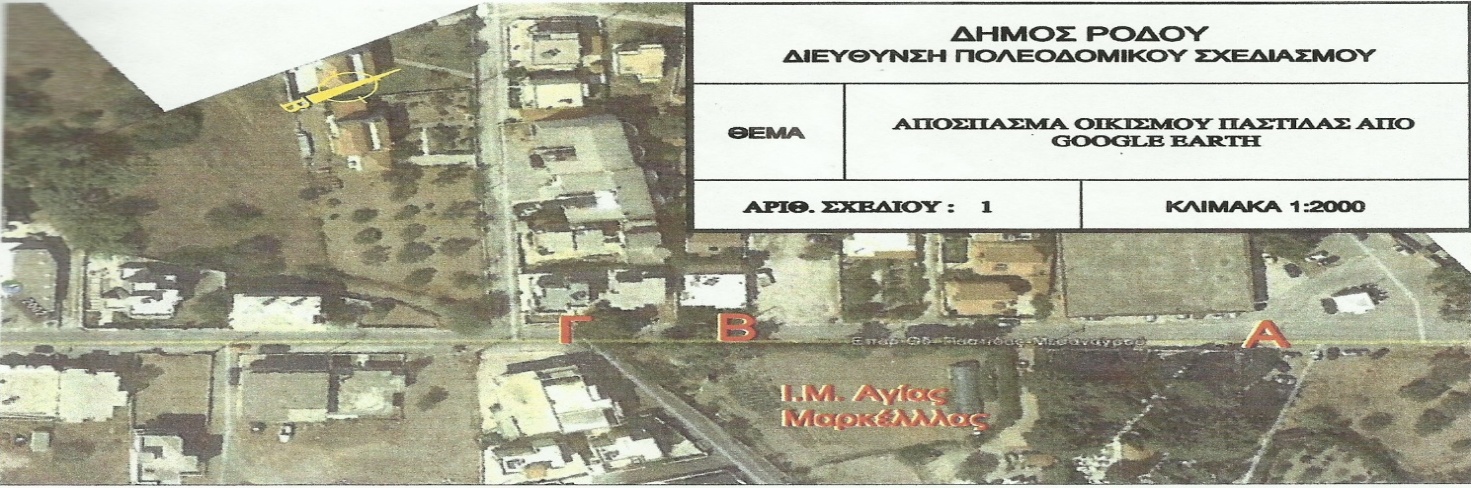      Παράβαση  Κύρωση(Ποσό σε € )  Περαιτέρω ενέργειες της ΔιοίκησηςΈλλειψη άδειας σε λαϊκές αγορές και δραστηριοποίηση παρά την αναστολή και την προσωρινή ή οριστική ανάκληση της αδείας3000Ταυτόχρονη ενημέρωση του δήμου στον οποίο έγινε η παράβαση για τυχόν διεκδίκηση των δικαιωμάτων του σχετικά με τη χρήση δημοσίου-δημοτικού χώρουΈλλειψη άδειας σε στάσιμο εμπόριο και δραστηριοποίηση παρά την αναστολή και την προσωρινή ή οριστική ανάκληση της άδειας1000Ταυτόχρονη ενημέρωση του δήμου στον οποίο έγινε η παράβαση για τυχόν διεκδίκηση των δικαιωμάτων του σχετικά με τη χρήση δημόσιου- δημοτικού χώρουΈλλειψη άδειας σε πλανόδιο εμπόριο και δραστηριοποίηση παρά την αναστολή και την προσωρινή ή οριστική ανάκληση της άδειας        1000Έλλειψη άδειας σε πλανόδιο ή στάσιμο εμπόριο, για την άσκηση του οποίου δεν χρησιμοποιήθηκε αυτοκινούμενο όχημα, έλλειψη άδειας του άρθρου 44 και παραμονή πλανόδιου πωλητή σε χώρο πέραν του χρονικού διαστήματος200Ψευδής δήλωση2000Ανάκληση αδείας και διαβίβαση στον αρμόδιο εισαγγελέαΜη κατοχή άδειας κατά τον έλεγχο100Περαιτέρω έλεγχος για το αν κατέχει άδεια ή μηΜη εμπρόθεσμη ανανέωση άδειας100Και προσωρινή ανάκληση έως την ανανέωσηΜη ανανέωση επαγγελματικής άδειας για διάστημα άνω του ενός έτους από την προβλεπόμενη ημερομηνία ανανέωσηςΟριστική ανάκληση αδείας αυτοδικαίωςΜη τήρηση προβλεπόμενων διαδικασιών για την πρόσληψη υπαλλήλου ( άρθρο 25 )500Ταυτόχρονη ενημέρωση των αρμόδιων περιφερειακών υπηρεσιών του Σώματος Επιθεώρησης ΕργασίαςΜη αυτοπρόσωπη προσέλευση αδικαιολόγητα300Άρνηση ή παρεμπόδιση ελέγχου800Έλλειψη βιβλίου διακινούμενων ποσοτήτων άρθρο 3*    Για τους 2 πρώτους μήνες από την έναρξη ισχύος του παρόντος η κύρωση είναι απλή σύσταση1000Με ταυτόχρονη ενημέρωση της οικείας Δ.Ο.Υ. και της τριμελούς επιτροπής για περαιτέρω έλεγχο.Μη ενημέρωση βιβλίου διακινούμενων ποσοτήτων  *    Για τους 2 πρώτους μήνες από την έναρξη ισχύος του παρόντος η κύρωση είναι απλή σύσταση200Με ταυτόχρονη ενημέρωση της οικείας Δ.Ο.Υ. και της τριμελούς επιτροπής για περαιτέρω έλεγχο-Αυθαίρετη αλλαγή χώρου (λαϊκές ή άλλες υπαίθριες οργανωμένες αγορές/στάσιμο εμπόριο)-Επέκταση εγκατάστασης πώλησης πέραν της εγκεκριμένης (λαϊκές ή άλλες υπαίθριες οργανωμένες αγορές/ στάσιμο εμπόριο)-Υπέρβαση  εγκεκριμένης χωρικής δραστηριότητας ( πλανόδιο εμπόριο)500Απουσία διακριτικής σήμανσης παραγωγού-επαγγελματία500Αναληθή σήμανση παραγωγού-επαγγελματία1000Πώληση μη δηλούμενων προϊόντων από παραγωγούς και πώληση από επαγγελματία πωλητή που δεν είναι γραμμένα στην άδεια του.1000Ανά προϊόν και περαιτέρω έλεγχος για άσκηση εμπορικής δραστηριοποίησης και ενημέρωση της τριμελούς επιτροπής για περαιτέρω έλεγχο για παραγωγόΠώληση μεγαλύτερης ποσότητας από τη δηλούμενη από παραγωγούς1000Ανά προϊόν και περαιτέρω έλεγχος για άσκηση εμπορικής δραστηριότητας και ενημέρωση της τριμελούς επιτροπής για περαιτέρω έλεγχο Πώληση μη ιδιοπαραγόμενων προιόντων από παραγωγό2000Προσωρινή ανάκληση της άδειας για ένα έτος και σε περίπτωση υποτροπής οριστική αφαίρεση της άδειας και απαγόρευση έκδοσης νέας άδειας για τον ίδιο, το σύζυγο ή τα τέκνα, όταν πρόκειται για τις ίδιες καλλιέργειες. Ενημέρωση της οικείας Δ.Ο.Υ.Χρήση μη εγκεκριμένης ταμειακής μηχανήςΠροσωρινή ανάκληση άδειας για τρεις μήνες και ενημέρωση της οικείας Δ.Ο.Υ.                                                                                                                                                                                                                                                                                                                                                                                                                                                                                                                                                                                                                                                                                                                                                                                                                                                                                                                                                                                                                                                                                                                                                                                                                                                                                                                                                                                                                                                                                                                                                                                                                                                                                                                                                                                                                                                                                                                                                                                                                                                                                                                                                                                                                                                                                Ψευδής δήλωση παραγωγού για παραγόμενες ποσότητες και προϊόντα κατά την έκδοση και ανανέωση της άδειας2000Προσωρινή ανάκληση της άδειας για ένα έτος και σε περίπτωση υποτροπής οριστική αφαίρεση της άδειας και απαγόρευση έκδοσης νέας άδειας για τον ίδιο, το σύζυγο ή τα τέκνα, όταν πρόκειται για τις ίδιες καλλιέργειες. Ενημέρωση της οικείας Δ.Ο.Υ.Υπέρβαση της χρονικής διάρκειας  των δύο ωρών της παρ. 4 του άρθρου 46500Ενημέρωση της οικείας Δ.Ο.Υ.Για μη τήρηση φακέλου φύλλων παρουσίας ανά μήνα παρ. 4 του άρθρου 461000Ενημέρωση της οικείας Δ.Ο.Υ.Για μη ενημέρωση του εν λόγω φακέλου παρ. 4 του άρθρου 46200Ενημέρωση της οικείας Δ.Ο.Υ.Για μη τήρηση της υποχρέωσης της ελάχιστης απόστασης των 150 μέτρων  παρ. 4 του άρθρου 46500Ενημέρωση της οικείας Δ.Ο.Υ.Σε περίπτωση υποτροπής των ως άνω τεσσάρων (4) παραβάσεων σε χρονικό διάστημα μικρότερο του ενός έτους το πρόστιμο διπλασιάζεται και σε περίπτωση τέλεσης των ίδιων παραβάσεων για τρίτη φορά ανεξαρτήτως του χρόνου της παράβασης η άδεια ανακαλείται υποχρεωτικά από τον οικείο Περιφερειάρχη για χρονικό διάστημα τριών (3) μηνών  Για μη τήρηση της υποχρέωσης του χρόνου δραστηριοποίησης της παραγράφου 8 του αρ. 40500Ενημέρωση της οικείας Δ.Ο.Υ.Έλλειψη έγκρισης συμμετοχής στις αγορές του άρθρου 38500Ενημέρωση της οικείας Δ.Ο.Υ.Κατάληψη χώρου ή ωραρίου, πώληση προϊόντων πέραν του ωραρίου500Μη τοποθέτηση ζυγού σε εμφανές σημείο, χρήση μη εγκεκριμένων ή ελαττωματικών μέτρων, ζυγών και σταθμών κατά τη ζύγιση και τη στάθμιση των προϊόντων, μη τοποθέτηση πινακίδας σε κάθε προϊόν με τις ενδείξεις της τιμής πώλησης ή της ποιότητας ή της προέλευσης ή αναληθής προέλευση. Το εκάστοτε ισχύον ποσό στους Κανόνες ΔΙΕΠΠΥΓια διάθεση προϊόντων που διακινούνται χωρίς τα παραστατικά που προβλέπονται από την κείμενη νομοθεσία ή που συνοδεύονται από παραποιημένα ή με ανακριβή στοιχεία παραστατικάΤο εκάστοτε ισχύον ποσό στους Κανόνες ΔΙΕΠΠΥΕνημέρωση της οικείας Δ.Ο.Υ.         Κάτοψη- σχέδιο Πολεοδομικού σχεδιασμού     Παράβαση  Κύρωση(Ποσό σε € )  Περαιτέρω ενέργειες της ΔιοίκησηςΈλλειψη άδειας σε λαϊκές αγορές και δραστηριοποίηση παρά την αναστολή και την προσωρινή ή οριστική ανάκληση της αδείας 3000Ταυτόχρονη ενημέρωση του δήμου στον οποίο έγινε η παράβαση για τυχόν διεκδίκηση των δικαιωμάτων του σχετικά με τη χρήση δημοσίου-δημοτικού χώρουΈλλειψη άδειας σε στάσιμο εμπόριο και δραστηριοποίηση παρά την αναστολή και την προσωρινή ή οριστική ανάκληση της άδειας1000Ταυτόχρονη ενημέρωση του δήμου στον οποίο έγινε η παράβαση για τυχόν διεκδίκηση των δικαιωμάτων του σχετικά με τη χρήση δημόσιου- δημοτικού χώρουΈλλειψη άδειας σε πλανόδιο εμπόριο και δραστηριοποίηση παρά την αναστολή και την προσωρινή ή οριστική ανάκληση της άδειας        1000Έλλειψη άδειας σε πλανόδιο ή στάσιμο εμπόριο, για την άσκηση του οποίου δεν χρησιμοποιήθηκε αυτοκινούμενο όχημα, έλλειψη άδειας του άρθρου 44 και παραμονή πλανόδιου πωλητή σε χώρο πέραν του χρονικού διαστήματος200Ψευδής δήλωση2000Ανάκληση αδείας και διαβίβαση στον αρμόδιο εισαγγελέαΜη κατοχή άδειας κατά τον έλεγχο100Περαιτέρω έλεγχος για το αν κατέχει άδεια ή μηΜη εμπρόθεσμη ανανέωση άδειας100Και προσωρινή ανάκληση έως την ανανέωσηΜη ανανέωση επαγγελματικής άδειας για διάστημα άνω του ενός έτους από την προβλεπόμενη ημερομηνία ανανέωσηςΟριστική ανάκληση αδείας αυτοδικαίωςΜη τήρηση προβλεπόμενων διαδικασιών για την πρόσληψη υπαλλήλου ( άρθρο 25 )500Ταυτόχρονη ενημέρωση των αρμόδιων περιφερειακών υπηρεσιών του Σώματος Επιθεώρησης ΕργασίαςΜη αυτοπρόσωπη προσέλευση αδικαιολόγητα300Άρνηση ή παρεμπόδιση ελέγχου800Έλλειψη βιβλίου διακινούμενων ποσοτήτων άρθρο 3*    Για τους 2 πρώτους μήνες από την έναρξη ισχύος του παρόντος η κύρωση είναι απλή σύσταση1000Με ταυτόχρονη ενημέρωση της οικείας Δ.Ο.Υ. και της τριμελούς επιτροπής για περαιτέρω έλεγχο.Μη ενημέρωση βιβλίου διακινούμενων ποσοτήτων  *    Για τους 2 πρώτους μήνες από την έναρξη ισχύος του παρόντος η κύρωση είναι απλή σύσταση200Με ταυτόχρονη ενημέρωση της οικείας Δ.Ο.Υ. και της τριμελούς επιτροπής για περαιτέρω έλεγχο-Αυθαίρετη αλλαγή χώρου (λαϊκές ή άλλες υπαίθριες οργανωμένες αγορές/στάσιμο εμπόριο)-Επέκταση εγκατάστασης πώλησης πέραν της εγκεκριμένης (λαϊκές ή άλλες υπαίθριες οργανωμένες αγορές/ στάσιμο εμπόριο)-Υπέρβαση  εγκεκριμένης χωρικής δραστηριότητας ( πλανόδιο εμπόριο)500Απουσία διακριτικής σήμανσης παραγωγού-επαγγελματία500Αναληθή σήμανση παραγωγού-επαγγελματία1000Πώληση μη δηλούμενων προϊόντων από παραγωγούς και πώληση από επαγγελματία πωλητή που δεν είναι γραμμένα στην άδεια του.1000Ανά προϊόν και περαιτέρω έλεγχος για άσκηση εμπορικής δραστηριοποίησης και ενημέρωση της τριμελούς επιτροπής για περαιτέρω έλεγχο για παραγωγόΠώληση μεγαλύτερης ποσότητας από τη δηλούμενη από παραγωγούς1000Ανά προϊόν και περαιτέρω έλεγχος για άσκηση εμπορικής δραστηριότητας και ενημέρωση της τριμελούς επιτροπής για περαιτέρω έλεγχο Πώληση μη ιδιοπαραγόμενων προιόντων από παραγωγό2000Προσωρινή ανάκληση της άδειας για ένα έτος και σε περίπτωση υποτροπής οριστική αφαίρεση της άδειας και απαγόρευση έκδοσης νέας άδειας για τον ίδιο, το σύζυγο ή τα τέκνα, όταν πρόκειται για τις ίδιες καλλιέργειες. Ενημέρωση της οικείας Δ.Ο.Υ.Χρήση μη εγκεκριμένης ταμειακής μηχανήςΠροσωρινή ανάκληση άδειας για τρεις μήνες και ενημέρωση της οικείας Δ.Ο.Υ.                                                                                                                                                                                                                                                                                                                                                                                                                                                                                                                                                                                                                                                                                                                                                                                                                                                                                                                                                                                                                                                                                                                                                                                                                                                                                                                                                                                                                                                                                                                                                                                                                                                                                                                                                                                                                                                                                                                                                                                                                                                                                                                                                                                                                                                                                Ψευδής δήλωση παραγωγού για παραγόμενες ποσότητες και προϊόντα κατά την έκδοση και ανανέωση της άδειας2000Προσωρινή ανάκληση της άδειας για ένα έτος και σε περίπτωση υποτροπής οριστική αφαίρεση της άδειας και απαγόρευση έκδοσης νέας άδειας για τον ίδιο, το σύζυγο ή τα τέκνα, όταν πρόκειται για τις ίδιες καλλιέργειες. Ενημέρωση της οικείας Δ.Ο.Υ.Υπέρβαση της χρονικής διάρκειας  των δύο ωρών της παρ. 4 του άρθρου 46500Ενημέρωση της οικείας Δ.Ο.Υ.Για μη τήρηση φακέλου φύλλων παρουσίας ανά μήνα παρ. 4 του άρθρου 461000Ενημέρωση της οικείας Δ.Ο.Υ.Για μη ενημέρωση του εν λόγω φακέλου παρ. 4 του άρθρου 46200Ενημέρωση της οικείας Δ.Ο.Υ.Για μη τήρηση της υποχρέωσης της ελάχιστης απόστασης των 150 μέτρων  παρ. 4 του άρθρου 46500Ενημέρωση της οικείας Δ.Ο.Υ.Σε περίπτωση υποτροπής των ως άνω τεσσάρων (4) παραβάσεων σε χρονικό διάστημα μικρότερο του ενός έτους το πρόστιμο διπλασιάζεται και σε περίπτωση τέλεσης των ίδιων παραβάσεων για τρίτη φορά ανεξαρτήτως του χρόνου της παράβασης η άδεια ανακαλείται υποχρεωτικά από τον οικείο Περιφερειάρχη για χρονικό διάστημα τριών (3) μηνών  Για μη τήρηση της υποχρέωσης του χρόνου δραστηριοποίησης της παραγράφου 8 του αρ. 40500Ενημέρωση της οικείας Δ.Ο.Υ.Έλλειψη έγκρισης συμμετοχής στις αγορές του άρθρου 38500Ενημέρωση της οικείας Δ.Ο.Υ.Κατάληψη χώρου ή ωραρίου, πώληση προϊόντων πέραν του ωραρίου500Μη τοποθέτηση ζυγού σε εμφανές σημείο, χρήση μη εγκεκριμένων ή ελαττωματικών μέτρων, ζυγών και σταθμών κατά τη ζύγιση και τη στάθμιση των προϊόντων, μη τοποθέτηση πινακίδας σε κάθε προϊόν με τις ενδείξεις της τιμής πώλησης ή της ποιότητας ή της προέλευσης ή αναληθής προέλευση. Το εκάστοτε ισχύον ποσό στους Κανόνες ΔΙΕΠΠΥΓια διάθεση προϊόντων που διακινούνται χωρίς τα παραστατικά που προβλέπονται από την κείμενη νομοθεσία ή που συνοδεύονται από παραποιημένα ή με ανακριβή στοιχεία παραστατικάΤο εκάστοτε ισχύον ποσό στους Κανόνες ΔΙΕΠΠΥΕνημέρωση της οικείας Δ.Ο.Υ.Α/ΑΔιεύθυνση Χωροθέτησης θέσεωςΕΙΔΟΣ ΠΑΡΑΧΩΡΗΣΗΣΟνοματεπώνυμο ΑΙΤΟΥΝΤΑ / ΕΠΩΝΥΜΙΑ ΕΠΙΧΕΙΡΗΣΗΣΟνοματεπώνυμο ΑιτούνταΑριθμός πρωτ. ΑίτησηςΤέλος Κοινοχρήστου χώρου € για το έτος 20181ΓΡΙΒΑ: Χ.Θ.  κατά ΕΓΣΑ 87 ΤΟΥ ΣΗΜΕΙΟΥ ΤΟΜΗΣ ΤΩΝ ΔΙΑΓΩΝΙΩΝ                                                       1η θέση:Χ:878109.67 και Υ: 4042195.57                          2η θέση:Χ:878107.69 και Υ:4042189.75ΞΕΝΟΔΟΧΕΙO 4*PETIT PALAISΞ.Τ.Ε. Κ.ΜΗΤΣΗΣ Α.Ε.16/29722/16-05-2018600,002ΑΚΤΗ ΣΑΚΤΟΥΡΗ: Χ.Θ.  κατά ΕΓΣΑ 87 ΤΟΥ ΣΗΜΕΙΟΥ ΤΟΜΗΣ ΤΩΝ ΔΙΑΓΩΝΙΩΝ                                                       1η θέση:Χ:879219.50 και Υ:4041229.61                           2η θέση:Χ:879219.64 και Υ:4041227.29ΕΝΟΙΚΙΑΣΕΙΣ ΑΥΤ/ΤΩΝ OLYMPICΖΟΥΡΟΥΔΗ ΕΥΔΟΚΙΑ2/31017/22-05-2018600,003ΠΑΡΡΟΔΙΑΚΟΥ ΣΥΛΛΟΓΟΥ ΑΜΕΡΙΚΗΣ Νο 8 Χ.Θ. κατά ΕΓΣΑ 87 ΤΟΥ ΣΗΜΕΙΟΥ ΤΟΜΗΣ ΤΗΣ ΔΙΑΓΩΝΙΟΥ                                                      1η θέση:Χ:877749.87 και Υ:4041746.17 ΞΕΝΟΔΟΧΕΙO 2*NAFSIKAΞ.Τ.Ε. ΝΑΥΣΙΚΑ Α.Ε. ΚΩΝΣΤΑΝΤΙΝΙΔΗΣ ΘΕΟΔΩΡΟΣ16/31028/22-05-2018300,004ΓΡΗΓΟΡΙΟΥ ΛΑΜΠΡΑΚΗ: Χ.Θ.  κατά ΕΓΣΑ 87 ΤΟΥ ΣΗΜΕΙΟΥ ΤΟΜΗΣ ΤΗΣ ΔΙΑΓΩΝΙΟΥ                                                        1η θέση:Χ:878260.02 και Υ:4041784.80                           ΞΕΝΟΔΟΧΕΙO 2*Α.Τ.Ξ.Ε. ΒΑΣΙΛΙΚΟΝ -ROYALΓΕΡΟΝΙΚΟΛΑΣ ΕΜΜΑΝΟΥΗΛ2/33855/01-06-2018300,005ΚΩ: Χ.Θ.  κατά ΕΓΣΑ 87 ΤΟΥ ΣΗΜΕΙΟΥ ΤΟΜΗΣ ΤΗΣ ΔΙΑΓΩΝΙΟΥ                                                        1η  θέση:Χ:878258.73 και Υ:4042355.01                           ΕΠΙΠΛΩΜΕΝΑ ΔΙΑΜΕΡΙΣΜΑΤΑAMALIAΞΑΝΘΟΥ ΑΜΑΛΙΑ2/33940/01-06-2018300,006ΦΑΛΗΡΑΚΙ: Χ.Θ.  κατά ΕΓΣΑ 87 ΤΟΥ ΣΗΜΕΙΟΥ ΤΟΜΗΣ ΤΩΝ ΔΙΑΓΩΝΙΩΝ                                                       1η θέση: Χ:877435.79 και Υ:4030961.46 2η θέση:Χ:877440.68 και Υ:4030960.83ΕΝΟΙΚΙΑΣΕΙΣ ΑΥΤ/ΤΩΝ CAR AND GOOBUKHOVA ELENA2/34033/04-06-2018600,00 7ΑΛΕΞΑΝΔΡΟΥ ΔΙΑΚΟΥ: Χ.Θ.  κατά ΕΓΣΑ 87 ΤΟΥ ΣΗΜΕΙΟΥ ΤΟΜΗΣ ΤΩΝ ΔΙΑΓΩΝΙΩΝ                                                       1η θέση:Χ:878226.92 και Υ:4041642.36                           2η θέση:Χ:878230.32 και Υ:4041638.16ΑΥΤ/ΤΩΝ & ΜΟΤΟZEUSΧΑΤΖΗΚΩΣΤΑΝΤΗ -ΜΑΤΣΟΥΚΗ 2/34040/04-06-2018600,008ΜΑΝΔΗΛΑΡΑ: Χ.Θ.  κατά ΕΓΣΑ 87 ΤΟΥ ΣΗΜΕΙΟΥ ΤΟΜΗΣ ΤΩΝ ΔΙΑΓΩΝΙΩΝ                                                       1η θέση:Χ:877889.04 και Υ:4042143.06                           2η θέση:Χ:877887.58 και Υ:4042141.34ΕΝΟΙΚΙΑΣΕΙΣ ΑΥΤ/ΤΩΝ JUSTΕΛΕΥΘΕΡΙΟΥ ΔΗΜΗΤΡΙΟΣ2/34384/04-06-2018600,009ΕΘΝΙΚΗΣ ΑΝΤΙΣΤΑΣΗΣ 65ΦΡΟΝΤΙΣΤΗΡΙΟΑΝΟΔΟΣ ΜΑΡΓΩΜΕΝΟΣ ΕΜΜΑΝΟΥΗΛ2/34853/05-06-2018300,0010ΙΩΑΝΝΟΥ ΚΑΖΟΥΛΗ  Νο21 και Νο23ΕΝΟΙΚΙΑΣΕΙΣ ΜΟΤΟMARGARITIS RENT A CARΜΑΡΓΑΡΙΤΗΣ ΜΙΧΑΗΛ2/34859/05-06-2018600,00Α/ΑΔιεύθυνση Χωροθέτησης θέσεωςΕΙΔΟΣ ΠΑΡΑΧΩΡΗΣΗΣΟνοματεπώνυμο ΑΙΤΟΥΝΤΑ / ΕΠΩΝΥΜΙΑ ΕΠΙΧΕΙΡΗΣΗΣΟνοματεπώνυμο ΑιτούνταΑριθμός πρωτ. ΑίτησηςΤέλος Κοινοχρήστου χώρου € για το έτος 201811ΚΑΘΟΠΟΥΛΗ: Χ.Θ.  κατά ΕΓΣΑ 87 ΤΟΥ ΣΗΜΕΙΟΥ ΤΟΜΗΣ ΤΩΝ ΔΙΑΓΩΝΙΩΝ                                                       1η θέση:Χ:878199.70 και Υ:4042192.00                           2η θέση:Χ:878197.88 και Υ:4042187.86ΕΝΟΙΚΙΑΣΕΙΣ ΑΥΤ/ΤΩΝ MARGARITIS RENT A CARΜΑΡΓΑΡΙΤΗΣ ΠΕΤΡΟΣ & ΧΡΙΣΤΟΣ Ο.Ε.-ΠΑΠΑΝΙΚΟΛΑΟΥ 272/34860/05-06-2018600,0012ΙΩΑΝΝΟΥ ΚΑΖΟΥΛΗ 17 ΚΑΙ 19ΕΝΟΙΚΙΑΣΕΙΣ ΑΥΤ/ΤΩΝ MARGARITIS RENT A CARΜ.&Ι.ΜΑΡΓΑΡΙΤΗΣ -Δ.ΣΙΔΗΡΑΣ Ο.Ε.2/34865/05-6-2018600,0013ΕΘΝΙΚΗΣ ΑΝΤΙΣΤΑΣΗΣ 72ΞΕΝΟΔΟΧΕΙO 2*GALAXIAS ΓΑΛΑΞΙΑΣ A.E.2/34949/06-06-2018300,0014ΜΑΝΔΗΛΑΡΑ 50ΞΕΝΟΔΟΧΕΙO 2*VENUSΑ.Ε. ΤΟΥΡ.ΞΕΝ.ΕΠ/ΣΗΣ ΜΑΥΡΑΚΗΣ ΑΘΑΝΑΣΙΟΣ 2/34975/06-06-2018300,001528ΗΣ ΟΚΤΩΒΡΙΟΥ 13ΞΕΝΟΔΟΧΕΙO 3*ANAPOLISΞΕΝΟΔΟΧΕΙΟ ΑΝΝΑΠΟΛΙΣ2/35057/06-06-2018300,0016ΓΡΙΒΑ: Χ.Θ.  κατά ΕΓΣΑ 87 ΤΟΥ ΣΗΜΕΙΟΥ ΤΟΜΗΣ ΤΗΣ ΔΙΑΓΩΝΙΟΥ                                                        1η θέση:Χ:877973.97 και Υ:4041952.78ΠΑΡΑΔΟΣΙΑΚΑ ΚΑΤΑΛΥΜΑΤΑ 3*SPERVERI BOUTIQUE HOTELΠΑΤΣΟΥΡΗ ΧΡΙΣΤΙΝΑ2/35058/06-06-2018300,0017ΓΡΙΒΑ 15ΞΕΝΟΔΟΧΕΙΟ 2*ΜΑΡΓΑΡΙΤΑΡΙ ''PERL''Τ.&Ξ.ΕΠ ΜΙΧΑΛΟΣ Α.Ε.2/35061/06-06-2018300,0018ΠΛΑΤΕΙΑ ΑΡΧΙΕΠΙΣΚΟΠΟΥ ΧΡΥΣΑΝΘΟΥ: Χ.Θ.  κατά ΕΓΣΑ 87 ΤΟΥ ΣΗΜΕΙΟΥ ΤΟΜΗΣ ΤΩΝ ΔΙΑΓΩΝΙΩΝ                                                       1η θέση:Χ:877769.72 και Υ:4041820.06                           2η θέση:Χ:877773.88 και Υ:4041822,97ΞΕΝΟΔΟΧΕΙO 4*BLUE SKYΕ.ΞΕ.Τ.Ε.Ρ. Α.Ε. BLUE SKY2/35139/06-06-2018600,0019ΑΝΘΟΥΛΑΣ ΖΕΡΒΟΥ 3ΞΕΝΟΔΟΧΕΙO 2*MAJESTICΑ.Ε. ΠΑΠΟΥΤΣΗΣ Ξ.Τ.Ε.ΕΠ.2/35144/06-06-2018300,0020ΗΡΩΩΝ ΠΟΛΥΤΕΧΝΕΙΟΥ 2: Χ.Θ. κατά ΕΓΣΑ 87 ΤΟΥ ΣΗΜΕΙΟΥ ΤΟΜΗΣ ΤΗΣ ΔΙΑΓΩΝΙΟΥ                                                      1η θέση:Χ:878259.99 και Υ:4042188.10                           ΞΕΝΟΔΟΧΕΙO 3*CITYΑ.Ε. Ξ.Τ.ΕΠ.ΡΟΔΟΥ 'ΚΑΡΑΒΟΛΙΑΣ"2/35145/06-0602018300,0021ΕΘΕΛΟΝΤΩΝ ΔΩΔΕΚΑΝΗΣΙΩΝ 5ΞΕΝΟΔΟΧΕΙΟ 2*MOSHOS ΚΟΡΝΑΡΟΠΟΥΛΟΥ ΧΑΡΙΤΩΜΕΝΗΞΤΕ ΡΟΔΟΥ ΜΟΣΧΟΣ ΑΕ2/35167/06-06-2018300,0022ΙΕΡΟΥ ΛΟΧΟΥ :Χ.Θ. κατά ΕΓΣΑ 87 ΤΟΥ ΣΗΜΕΙΟΥ ΤΟΜΗΣ ΤΩΝ ΔΙΑΓΩΝΙΩΝ                                                       1η θέση:Χ:878345.78  και Υ:4041959.36                           2η θέση:Χ:878350.51 και  Υ:4041957.31ΞΕΝΟΔΟΧΕΙO 4*PLAZAΑ.Ε. ΤΟΥΡ. ΕΠΙΧ.ΓΕΩΡΓΑΣ 2/35184/06-06-2018600,00Α/ΑΔιεύθυνση Χωροθέτησης θέσεωςΕΙΔΟΣ ΠΑΡΑΧΩΡΗΣΗΣΟνοματεπώνυμο ΑΙΤΟΥΝΤΑ / ΕΠΩΝΥΜΙΑ ΕΠΙΧΕΙΡΗΣΗΣΟνοματεπώνυμο ΑιτούνταΑριθμός πρωτ. ΑίτησηςΤέλος Κοινοχρήστου χώρου € για το έτος 201823ΠΛΩΤΑΡΧΟΥ ΜΠΛΕΣΣΑ3ΕΝΩΣΗ ΞΕΝΟΔΟΧΩΝ ΡΟΔΟΥΠΡΟΕΔΡΟΣ: ΑΝΤΩΝΗΣ ΚΑΜΠΟΥΡΑΚΗΣ2/35266/07-06-201824ΚΩ 35 ΚΑΙ 37ΞΕΝΟΔΟΧΕΙO 4*MEDITERRANEANΑ.Ε. ΒΑΣΙΛΕΙΟΣ Α. ΚΑΜΠΟΥΡΑΚΗΣ Ξ.Τ.Ε2/35325/07-06-2018600,0025ΝΙΣΥΡΟΥ : Χ.Θ.  κατά ΕΓΣΑ 87 ΤΟΥ ΣΗΜΕΙΟΥ ΤΟΜΗΣ ΤΩΝ ΔΙΑΓΩΝΙΩΝ                                                       1η θέση:Χ:878178.38 και Υ:4042455.47                         2η θέση:Χ:878182.41 και Υ:4042458.18ΞΕΝΟΔΟΧΕΙO 4*NAKASI HIBISCUSΜΑΡΤΙΝ -ΕΜΜΑΝΟΥΗΛ ΧΙΑΜΠΟΛΗΣ Τα.&Ξ.Υ.Α.Ε.2/35343/07-06-2018600,0026ΑΠΟΔΗΜΩΝ ΑΜΕΡΙΚΗΣ: Χ.Θ. κατά ΕΓΣΑ 87 ΤΟΥ ΣΗΜΕΙΟΥ ΤΟΜΗΣ ΤΗΣ ΔΙΑΓΩΝΙΟΥ                                                      1η θέση:Χ:877678.36 και Υ:4041630.63                           ΞΕΝΟΔΟΧΕΙO 2*KYPRIOTIS Α.Ε Ξ.Τ.Ο.Ν.ΕΜΠ.& ΒΙΟΜ. ΕΠΙΧ Γ. ΚΥΠΡΙΩΤΗΣ 2/35350/07-06-2018300,0027ΠΛΑΤΕΙΑ ΧΑΡΙΤΟΥ Χ.Θ. κατά ΕΓΣΑ 87 ΤΟΥ ΣΗΜΕΙΟΥ ΤΟΜΗΣ ΤΩΝ ΔΙΑΓΩΝΙΩΝ                                                       1η θέση:Χ:878157.89 και Υ:4042468.88                           2η θέση:Χ:878154.68 και Υ:4042472.42ΞΕΝΟΔΟΧΕΙO 4*AQUARIUM VIEWΑ.Ε.ΞΤΕ ''Η ΑΠΤΕΡΟΣ ΝΙΚΗ''ΚΑΡΑΓΙΑΝΝΗΣ ΙΩΑΝΝΗΣ2/35406/07-06-2018600,0028ΚΑΣΟΥ : Χ.Θ. κατά ΕΓΣΑ 87 ΤΟΥ ΣΗΜΕΙΟΥ ΤΟΜΗΣ ΤΗΣ ΔΙΑΓΩΝΙΟΥ                                                      1η θέση:878144.78 και Υ:4042498.93 ΞΕΝΟΔΟΧΕΙO 3*CACTUSΑ.Ε.ΞΤΕ ''Η ΑΠΤΕΡΟΣ ΝΙΚΗ''ΚΑΡΑΓΙΑΝΝH ΜΑΡΙΑ2/35408/07-06-2018300,0029ΚΩΝ/ΝΟΥ ΤΣΑΤΣΟΥ 1ΙΔΙΩΤΙΚΗ ΜΟΝΑΔΑ ΗΜΕΡΗΣΙΑΣ ΝΟΣΗΛΕΙΑΣ ΚΩΝ/ΝΟΣ ΧΑΤΖΗΝΙΚΟΛΑΣΚΩΝ/ΝΟΣ ΧΑΤΖΗΝΙΚΟΛΑΣ2/35425/07-06-2018300,003028ΗΣ ΟΚΤΩΒΡΙΟΥ 07ΞΕΝΟΔΟΧΕΙO 3*.ANGELAΑΥΓΟΥΣΤΑΚΗ ΑΓΓΕΛΙΚΗ ΞΕΝΟΔΟΧΕΙΟ ANTZELA 2/35504/07-06-2018300,003128ΗΣ ΟΚΤΩΒΡΙΟΥ 15ΞΕΝΟΔΟΧΕΙO 3*.OCTOBERΑΥΓΟΥΣΤΑΚΗ ΑΓΓΕΛΙΚΗ ΞΕΝΟΔΟΧΕΙΟ OCTOBER 2/35506/07-06-2018300,003228ΗΣ ΟΚΤΩΒΡΙΟΥ 94ΞΕΝΟΔΟΧΕΙO 3*EUROPAΑΝΤ.ΔΕΣΠΟΤΑΚΗΣ &ΥΙΟΙ ΑΕ ΞΕΝ. 2/35619/08-06-2018300,0033ΚΩ 7ΞΕΝΟΔΟΧΕΙO 3*.AQUAMAREΜΑΡΙΤΟΥΡ A.E.ΞΕΝΟΔ/ΚΕΣ-ΕΜΠ/ΚΕΣ ΕΠΙΧ/ΣΕΙΣ 2/35780/08-06-2018300,0034ΓΡΙΒΑ 56ΞΕΝΟΔΟΧΕΙΟ 2*CARINAΞΤΕ Π.ΓΙΑΚΟΥΜΑΚΗ Α.Ε.2/35794/08-06-2018300,0035ΗΡ.ΠΟΛΥΤΕΧΝΕΙΟΥ (14): Χ.Θ. κατά ΕΓΣΑ 87 ΤΟΥ ΣΗΜΕΙΟΥ ΤΟΜΗΣ ΤΩΝ ΔΙΑΓΩΝΙΩΝ                                                       1η θέση:Χ:878263.94 και Υ:4042061.35                         2η θέση:Χ:878263.61 και Υ:4042066.38ΕΝΟΙΚΙΑΣΕΙΣ ΜΟΤΟΜΟΤΟΡ ΣΟΥΖΙ-ΤΡΑΣΤ.Μ.ΕΠΕΜΟΤΟΡ ΣΟΥΖΙ-ΤΡΑΣΤ.Μ.ΕΠΕ 2/36027/11-06-2018600,0036ΜΑΝΔΗΛΑΡΑ 53ΞΕΝΟΔΟΧΕΙΟ 2*ΑΜΠΑΣΣΑΝΤΟΡΑΛΑΦΑΚΗΣ ΣΤΥΛΙΑΝΟΣ ΚΑΙ ΣΙΑ Ο.Ε.2/36333/12-06-2018300,00Α/ΑΔιεύθυνση Χωροθέτησης θέσεωςΕΙΔΟΣ ΠΑΡΑΧΩΡΗΣΗΣΟνοματεπώνυμο ΑΙΤΟΥΝΤΑ / ΕΠΩΝΥΜΙΑ ΕΠΙΧΕΙΡΗΣΗΣΟνοματεπώνυμο ΑιτούνταΑριθμός πρωτ. ΑίτησηςΤέλος Κοινοχρήστου χώρου € για το έτος 201837ΑΜΕΡΙΚΗΣ 11ΦΑΡΜΑΚΕΙΟΙΩΑΝΝΙΔΗΣ ΓΕΩΡΓΙΟΣΙΩΑΝΝΙΔΗΣ ΓΕΩΡΓΙΟΣ2/36740/13-06-2018300,0038ΑΠΟΔΗΜΩΝ ΑΜΕΡΙΚΗΣ (16): Χ.Θ. κατά ΕΓΣΑ 87 ΤΟΥ ΣΗΜΕΙΟΥ ΤΟΜΗΣ ΤΩΝ ΔΙΑΓΩΝΙΩΝ                                                       1η θέση:Χ:877706.06 και Υ:4041689.22                       2η θέση:Χ:877708.11 και Υ:4041693.85ΕΝΟΙΚΙΑΣΕΙΣ ΑΥΤ/ΤΩΝ DIRECTΣΤΑΜΠΟ ΕΠΕ 2/36799/13-06-2018600,0039ΓΡΙΒΑ 09ΕΠΙΠΛΩΜΕΝΑ ΔΙΑΜΕΡΙΣΜΑΤΑΚΡΙΝΗΣ ΕΥΑΓΓΕΛΟΣ2/37016/14-6-2018300,0040ΓΡΙΒΑ 78ΕΠΙΠΛΩΜΕΝΑ ΔΙΑΜΕΡΙΣΜΑΤΑHOTEL ELENAΤΕΞΕ Κ. ΚΡΗΤΙΚΟΣ ΑΕ2/37080/14-6-2018300,0041ΓΡΙΒΑ 07: Χ.Θ. κατά ΕΓΣΑ 87 ΤΟΥ ΣΗΜΕΙΟΥ ΤΟΜΗΣ ΤΗΣ ΔΙΑΓΩΝΙΟΥ                                                      1η θέση:Χ:878067.64 και Υ:4042138.62ΞΕΝΟΔΟΧΕΙO 3*ESPERIAESPERIA GROUP ΤΟΥΡΙΣΤΙΚΑΙ ΕΠΙΧΕΙΡΗΣΕΙΣ ESPERIA Α.Ε.2/37365/15-6-2018300,004228ης ΟΚΤΩΒΡΙΟΥ 92Χ.Θ. κατά ΕΓΣΑ 87 ΤΟΥ ΣΗΜΕΙΟΥ ΤΟΜΗΣ ΤΩΝ ΔΙΑΓΩΝΙΩΝ                                                       1η θέση:Χ:877846.69 και Υ: 4041869.84 2η θέση:Χ:877851.19 και Υ: 4041871.09ΕΝΟΙΚΙΑΣΕΙΣ ΑΥΤ/ΤΩΝRUOTEΠΑΥΛΙΔΗΣ ΝΙΚΟΛΑΟΣ2/37693/18-6-2018600,00Α/ΑΔιεύθυνση Χωροθέτησης θέσεωςΕΙΔΟΣ ΠΑΡΑΧΩΡΗΣΗΣΟνοματεπώνυμο ΑΙΤΟΥΝΤΑ / ΕΠΩΝΥΜΙΑ ΕΠΙΧΕΙΡΗΣΗΣΟνοματεπώνυμο ΑιτούνταΑριθμός πρωτ. ΑίτησηςΤέλος Κοινοχρήστου χώρου € για το έτος 20181ΓΡΙΒΑ: Χ.Θ.  κατά ΕΓΣΑ 87 ΤΟΥ ΣΗΜΕΙΟΥ ΤΟΜΗΣ ΤΩΝ ΔΙΑΓΩΝΙΩΝ                                                       1η θέση:Χ:878109.67 και Υ: 4042195.57                          2η θέση:Χ:878107.69 και Υ:4042189.75ΞΕΝΟΔΟΧΕΙO 4*PETIT PALAISΞ.Τ.Ε. Κ.ΜΗΤΣΗΣ Α.Ε.16/29722/16-05-2018600,002ΑΚΤΗ ΣΑΚΤΟΥΡΗ: Χ.Θ.  κατά ΕΓΣΑ 87 ΤΟΥ ΣΗΜΕΙΟΥ ΤΟΜΗΣ ΤΩΝ ΔΙΑΓΩΝΙΩΝ                                                       1η θέση:Χ:879219.50 και Υ:4041229.61                           2η θέση:Χ:879219.64 και Υ:4041227.29ΕΝΟΙΚΙΑΣΕΙΣ ΑΥΤ/ΤΩΝ OLYMPICΖΟΥΡΟΥΔΗ ΕΥΔΟΚΙΑ2/31017/22-05-2018600,003ΠΑΡΡΟΔΙΑΚΟΥ ΣΥΛΛΟΓΟΥ ΑΜΕΡΙΚΗΣ Νο 8 Χ.Θ. κατά ΕΓΣΑ 87 ΤΟΥ ΣΗΜΕΙΟΥ ΤΟΜΗΣ ΤΗΣ ΔΙΑΓΩΝΙΟΥ                                                      1η θέση:Χ:877749.87 και Υ:4041746.17 ΞΕΝΟΔΟΧΕΙO 2*NAFSIKAΞ.Τ.Ε. ΝΑΥΣΙΚΑ Α.Ε. ΚΩΝΣΤΑΝΤΙΝΙΔΗΣ ΘΕΟΔΩΡΟΣ16/31028/22-05-2018300,004ΓΡΗΓΟΡΙΟΥ ΛΑΜΠΡΑΚΗ: Χ.Θ.  κατά ΕΓΣΑ 87 ΤΟΥ ΣΗΜΕΙΟΥ ΤΟΜΗΣ ΤΗΣ ΔΙΑΓΩΝΙΟΥ                                                        1η θέση:Χ:878260.02 και Υ:4041784.80                           ΞΕΝΟΔΟΧΕΙO 2*Α.Τ.Ξ.Ε. ΒΑΣΙΛΙΚΟΝ -ROYALΓΕΡΟΝΙΚΟΛΑΣ ΕΜΜΑΝΟΥΗΛ2/33855/01-06-2018300,005ΚΩ: Χ.Θ.  κατά ΕΓΣΑ 87 ΤΟΥ ΣΗΜΕΙΟΥ ΤΟΜΗΣ ΤΗΣ ΔΙΑΓΩΝΙΟΥ                                                        1η  θέση:Χ:878258.73 και Υ:4042355.01                           ΕΠΙΠΛΩΜΕΝΑ ΔΙΑΜΕΡΙΣΜΑΤΑAMALIAΞΑΝΘΟΥ ΑΜΑΛΙΑ2/33940/01-06-2018300,006ΦΑΛΗΡΑΚΙ: Χ.Θ.  κατά ΕΓΣΑ 87 ΤΟΥ ΣΗΜΕΙΟΥ ΤΟΜΗΣ ΤΩΝ ΔΙΑΓΩΝΙΩΝ                                                       1η θέση: Χ:877435.79 και Υ:4030961.46 2η θέση:Χ:877440.68 και Υ:4030960.83ΕΝΟΙΚΙΑΣΕΙΣ ΑΥΤ/ΤΩΝ CAR AND GOOBUKHOVA ELENA2/34033/04-06-2018600,00 7ΑΛΕΞΑΝΔΡΟΥ ΔΙΑΚΟΥ: Χ.Θ.  κατά ΕΓΣΑ 87 ΤΟΥ ΣΗΜΕΙΟΥ ΤΟΜΗΣ ΤΩΝ ΔΙΑΓΩΝΙΩΝ                                                       1η θέση:Χ:878226.92 και Υ:4041642.36                           2η θέση:Χ:878230.32 και Υ:4041638.16ΑΥΤ/ΤΩΝ & ΜΟΤΟZEUSΧΑΤΖΗΚΩΣΤΑΝΤΗ -ΜΑΤΣΟΥΚΗ 2/34040/04-06-2018600,008ΜΑΝΔΗΛΑΡΑ: Χ.Θ.  κατά ΕΓΣΑ 87 ΤΟΥ ΣΗΜΕΙΟΥ ΤΟΜΗΣ ΤΩΝ ΔΙΑΓΩΝΙΩΝ                                                       1η θέση:Χ:877889.04 και Υ:4042143.06                           2η θέση:Χ:877887.58 και Υ:4042141.34ΕΝΟΙΚΙΑΣΕΙΣ ΑΥΤ/ΤΩΝ JUSTΕΛΕΥΘΕΡΙΟΥ ΔΗΜΗΤΡΙΟΣ2/34384/04-06-2018600,009ΕΘΝΙΚΗΣ ΑΝΤΙΣΤΑΣΗΣ 65ΦΡΟΝΤΙΣΤΗΡΙΟΑΝΟΔΟΣ ΜΑΡΓΩΜΕΝΟΣ ΕΜΜΑΝΟΥΗΛ2/34853/05-06-2018300,0010ΙΩΑΝΝΟΥ ΚΑΖΟΥΛΗ  Νο21 και Νο23ΕΝΟΙΚΙΑΣΕΙΣ ΜΟΤΟMARGARITIS RENT A CARΜΑΡΓΑΡΙΤΗΣ ΜΙΧΑΗΛ2/34859/05-06-2018600,00Α/ΑΔιεύθυνση Χωροθέτησης θέσεωςΕΙΔΟΣ ΠΑΡΑΧΩΡΗΣΗΣΟνοματεπώνυμο ΑΙΤΟΥΝΤΑ / ΕΠΩΝΥΜΙΑ ΕΠΙΧΕΙΡΗΣΗΣΟνοματεπώνυμο ΑιτούνταΑριθμός πρωτ. ΑίτησηςΤέλος Κοινοχρήστου χώρου € για το έτος 201811ΚΑΘΟΠΟΥΛΗ: Χ.Θ.  κατά ΕΓΣΑ 87 ΤΟΥ ΣΗΜΕΙΟΥ ΤΟΜΗΣ ΤΩΝ ΔΙΑΓΩΝΙΩΝ                                                       1η θέση:Χ:878199.70 και Υ:4042192.00                           2η θέση:Χ:878197.88 και Υ:4042187.86ΕΝΟΙΚΙΑΣΕΙΣ ΑΥΤ/ΤΩΝ MARGARITIS RENT A CARΜΑΡΓΑΡΙΤΗΣ ΠΕΤΡΟΣ & ΧΡΙΣΤΟΣ Ο.Ε.-ΠΑΠΑΝΙΚΟΛΑΟΥ 272/34860/05-06-2018600,0012ΙΩΑΝΝΟΥ ΚΑΖΟΥΛΗ 17 ΚΑΙ 19ΕΝΟΙΚΙΑΣΕΙΣ ΑΥΤ/ΤΩΝ MARGARITIS RENT A CARΜ.&Ι.ΜΑΡΓΑΡΙΤΗΣ -Δ.ΣΙΔΗΡΑΣ Ο.Ε.2/34865/05-6-2018600,0013ΕΘΝΙΚΗΣ ΑΝΤΙΣΤΑΣΗΣ 72ΞΕΝΟΔΟΧΕΙO 2*GALAXIAS ΓΑΛΑΞΙΑΣ A.E.2/34949/06-06-2018300,0014ΜΑΝΔΗΛΑΡΑ 50ΞΕΝΟΔΟΧΕΙO 2*VENUSΑ.Ε. ΤΟΥΡ.ΞΕΝ.ΕΠ/ΣΗΣ ΜΑΥΡΑΚΗΣ ΑΘΑΝΑΣΙΟΣ 2/34975/06-06-2018300,001528ΗΣ ΟΚΤΩΒΡΙΟΥ 13ΞΕΝΟΔΟΧΕΙO 3*ANAPOLISΞΕΝΟΔΟΧΕΙΟ ΑΝΝΑΠΟΛΙΣ2/35057/06-06-2018300,0016ΓΡΙΒΑ: Χ.Θ.  κατά ΕΓΣΑ 87 ΤΟΥ ΣΗΜΕΙΟΥ ΤΟΜΗΣ ΤΗΣ ΔΙΑΓΩΝΙΟΥ                                                        1η θέση:Χ:877973.97 και Υ:4041952.78ΠΑΡΑΔΟΣΙΑΚΑ ΚΑΤΑΛΥΜΑΤΑ 3*SPERVERI BOUTIQUE HOTELΠΑΤΣΟΥΡΗ ΧΡΙΣΤΙΝΑ2/35058/06-06-2018300,0017ΓΡΙΒΑ 15ΞΕΝΟΔΟΧΕΙΟ 2*ΜΑΡΓΑΡΙΤΑΡΙ ''PERL''Τ.&Ξ.ΕΠ ΜΙΧΑΛΟΣ Α.Ε.2/35061/06-06-2018300,0018ΠΛΑΤΕΙΑ ΑΡΧΙΕΠΙΣΚΟΠΟΥ ΧΡΥΣΑΝΘΟΥ: Χ.Θ.  κατά ΕΓΣΑ 87 ΤΟΥ ΣΗΜΕΙΟΥ ΤΟΜΗΣ ΤΩΝ ΔΙΑΓΩΝΙΩΝ                                                       1η θέση:Χ:877769.72 και Υ:4041820.06                           2η θέση:Χ:877773.88 και Υ:4041822,97ΞΕΝΟΔΟΧΕΙO 4*BLUE SKYΕ.ΞΕ.Τ.Ε.Ρ. Α.Ε. BLUE SKY2/35139/06-06-2018600,0019ΑΝΘΟΥΛΑΣ ΖΕΡΒΟΥ 3ΞΕΝΟΔΟΧΕΙO 2*MAJESTICΑ.Ε. ΠΑΠΟΥΤΣΗΣ Ξ.Τ.Ε.ΕΠ.2/35144/06-06-2018300,0020ΗΡΩΩΝ ΠΟΛΥΤΕΧΝΕΙΟΥ 2: Χ.Θ. κατά ΕΓΣΑ 87 ΤΟΥ ΣΗΜΕΙΟΥ ΤΟΜΗΣ ΤΗΣ ΔΙΑΓΩΝΙΟΥ                                                      1η θέση:Χ:878259.99 και Υ:4042188.10                           ΞΕΝΟΔΟΧΕΙO 3*CITYΑ.Ε. Ξ.Τ.ΕΠ.ΡΟΔΟΥ 'ΚΑΡΑΒΟΛΙΑΣ"2/35145/06-0602018300,0021ΕΘΕΛΟΝΤΩΝ ΔΩΔΕΚΑΝΗΣΙΩΝ 5ΞΕΝΟΔΟΧΕΙΟ 2*MOSHOS ΚΟΡΝΑΡΟΠΟΥΛΟΥ ΧΑΡΙΤΩΜΕΝΗΞΤΕ ΡΟΔΟΥ ΜΟΣΧΟΣ ΑΕ2/35167/06-06-2018300,0022ΙΕΡΟΥ ΛΟΧΟΥ :Χ.Θ. κατά ΕΓΣΑ 87 ΤΟΥ ΣΗΜΕΙΟΥ ΤΟΜΗΣ ΤΩΝ ΔΙΑΓΩΝΙΩΝ                                                       1η θέση:Χ:878345.78  και Υ:4041959.36                           2η θέση:Χ:878350.51 και  Υ:4041957.31ΞΕΝΟΔΟΧΕΙO 4*PLAZAΑ.Ε. ΤΟΥΡ. ΕΠΙΧ.ΓΕΩΡΓΑΣ 2/35184/06-06-2018600,00Α/ΑΔιεύθυνση Χωροθέτησης θέσεωςΕΙΔΟΣ ΠΑΡΑΧΩΡΗΣΗΣΟνοματεπώνυμο ΑΙΤΟΥΝΤΑ / ΕΠΩΝΥΜΙΑ ΕΠΙΧΕΙΡΗΣΗΣΟνοματεπώνυμο ΑιτούνταΑριθμός πρωτ. ΑίτησηςΤέλος Κοινοχρήστου χώρου € για το έτος 201823ΠΛΩΤΑΡΧΟΥ ΜΠΛΕΣΣΑ3ΕΝΩΣΗ ΞΕΝΟΔΟΧΩΝ ΡΟΔΟΥΠΡΟΕΔΡΟΣ: ΑΝΤΩΝΗΣ ΚΑΜΠΟΥΡΑΚΗΣ2/35266/07-06-201824ΚΩ 35 ΚΑΙ 37ΞΕΝΟΔΟΧΕΙO 4*MEDITERRANEANΑ.Ε. ΒΑΣΙΛΕΙΟΣ Α. ΚΑΜΠΟΥΡΑΚΗΣ Ξ.Τ.Ε2/35325/07-06-2018600,0025ΝΙΣΥΡΟΥ : Χ.Θ.  κατά ΕΓΣΑ 87 ΤΟΥ ΣΗΜΕΙΟΥ ΤΟΜΗΣ ΤΩΝ ΔΙΑΓΩΝΙΩΝ                                                       1η θέση:Χ:878178.38 και Υ:4042455.47                         2η θέση:Χ:878182.41 και Υ:4042458.18ΞΕΝΟΔΟΧΕΙO 4*NAKASI HIBISCUSΜΑΡΤΙΝ -ΕΜΜΑΝΟΥΗΛ ΧΙΑΜΠΟΛΗΣ Τα.&Ξ.Υ.Α.Ε.2/35343/07-06-2018600,0026ΑΠΟΔΗΜΩΝ ΑΜΕΡΙΚΗΣ: Χ.Θ. κατά ΕΓΣΑ 87 ΤΟΥ ΣΗΜΕΙΟΥ ΤΟΜΗΣ ΤΗΣ ΔΙΑΓΩΝΙΟΥ                                                      1η θέση:Χ:877678.36 και Υ:4041630.63                           ΞΕΝΟΔΟΧΕΙO 2*KYPRIOTIS Α.Ε Ξ.Τ.Ο.Ν.ΕΜΠ.& ΒΙΟΜ. ΕΠΙΧ Γ. ΚΥΠΡΙΩΤΗΣ 2/35350/07-06-2018300,0027ΠΛΑΤΕΙΑ ΧΑΡΙΤΟΥ Χ.Θ. κατά ΕΓΣΑ 87 ΤΟΥ ΣΗΜΕΙΟΥ ΤΟΜΗΣ ΤΩΝ ΔΙΑΓΩΝΙΩΝ                                                       1η θέση:Χ:878157.89 και Υ:4042468.88                           2η θέση:Χ:878154.68 και Υ:4042472.42ΞΕΝΟΔΟΧΕΙO 4*AQUARIUM VIEWΑ.Ε.ΞΤΕ ''Η ΑΠΤΕΡΟΣ ΝΙΚΗ''ΚΑΡΑΓΙΑΝΝΗΣ ΙΩΑΝΝΗΣ2/35406/07-06-2018600,0028ΚΑΣΟΥ : Χ.Θ. κατά ΕΓΣΑ 87 ΤΟΥ ΣΗΜΕΙΟΥ ΤΟΜΗΣ ΤΗΣ ΔΙΑΓΩΝΙΟΥ                                                      1η θέση:878144.78 και Υ:4042498.93 ΞΕΝΟΔΟΧΕΙO 3*CACTUSΑ.Ε.ΞΤΕ ''Η ΑΠΤΕΡΟΣ ΝΙΚΗ''ΚΑΡΑΓΙΑΝΝH ΜΑΡΙΑ2/35408/07-06-2018300,0029ΚΩΝ/ΝΟΥ ΤΣΑΤΣΟΥ 1ΙΔΙΩΤΙΚΗ ΜΟΝΑΔΑ ΗΜΕΡΗΣΙΑΣ ΝΟΣΗΛΕΙΑΣ ΚΩΝ/ΝΟΣ ΧΑΤΖΗΝΙΚΟΛΑΣΚΩΝ/ΝΟΣ ΧΑΤΖΗΝΙΚΟΛΑΣ2/35425/07-06-2018300,003028ΗΣ ΟΚΤΩΒΡΙΟΥ 07ΞΕΝΟΔΟΧΕΙO 3*.ANGELAΑΥΓΟΥΣΤΑΚΗ ΑΓΓΕΛΙΚΗ ΞΕΝΟΔΟΧΕΙΟ ANTZELA 2/35504/07-06-2018300,003128ΗΣ ΟΚΤΩΒΡΙΟΥ 15ΞΕΝΟΔΟΧΕΙO 3*.OCTOBERΑΥΓΟΥΣΤΑΚΗ ΑΓΓΕΛΙΚΗ ΞΕΝΟΔΟΧΕΙΟ OCTOBER 2/35506/07-06-2018300,003228ΗΣ ΟΚΤΩΒΡΙΟΥ 94ΞΕΝΟΔΟΧΕΙO 3*EUROPAΑΝΤ.ΔΕΣΠΟΤΑΚΗΣ &ΥΙΟΙ ΑΕ ΞΕΝ. 2/35619/08-06-2018300,0033ΚΩ 7ΞΕΝΟΔΟΧΕΙO 3*.AQUAMAREΜΑΡΙΤΟΥΡ A.E.ΞΕΝΟΔ/ΚΕΣ-ΕΜΠ/ΚΕΣ ΕΠΙΧ/ΣΕΙΣ 2/35780/08-06-2018300,0034ΓΡΙΒΑ 56ΞΕΝΟΔΟΧΕΙΟ 2*CARINAΞΤΕ Π.ΓΙΑΚΟΥΜΑΚΗ Α.Ε.2/35794/08-06-2018300,0035ΗΡ.ΠΟΛΥΤΕΧΝΕΙΟΥ (14): Χ.Θ. κατά ΕΓΣΑ 87 ΤΟΥ ΣΗΜΕΙΟΥ ΤΟΜΗΣ ΤΩΝ ΔΙΑΓΩΝΙΩΝ                                                       1η θέση:Χ:878263.94 και Υ:4042061.35                         2η θέση:Χ:878263.61 και Υ:4042066.38ΕΝΟΙΚΙΑΣΕΙΣ ΜΟΤΟΜΟΤΟΡ ΣΟΥΖΙ-ΤΡΑΣΤ.Μ.ΕΠΕΜΟΤΟΡ ΣΟΥΖΙ-ΤΡΑΣΤ.Μ.ΕΠΕ 2/36027/11-06-2018600,0036ΜΑΝΔΗΛΑΡΑ 53ΞΕΝΟΔΟΧΕΙΟ 2*ΑΜΠΑΣΣΑΝΤΟΡΑΛΑΦΑΚΗΣ ΣΤΥΛΙΑΝΟΣ ΚΑΙ ΣΙΑ Ο.Ε.2/36333/12-06-2018300,00Α/ΑΔιεύθυνση Χωροθέτησης θέσεωςΕΙΔΟΣ ΠΑΡΑΧΩΡΗΣΗΣΟνοματεπώνυμο ΑΙΤΟΥΝΤΑ / ΕΠΩΝΥΜΙΑ ΕΠΙΧΕΙΡΗΣΗΣΟνοματεπώνυμο ΑιτούνταΑριθμός πρωτ. ΑίτησηςΤέλος Κοινοχρήστου χώρου € για το έτος 201837ΑΜΕΡΙΚΗΣ 11ΦΑΡΜΑΚΕΙΟΙΩΑΝΝΙΔΗΣ ΓΕΩΡΓΙΟΣΙΩΑΝΝΙΔΗΣ ΓΕΩΡΓΙΟΣ2/36740/13-06-2018300,0038ΑΠΟΔΗΜΩΝ ΑΜΕΡΙΚΗΣ (16): Χ.Θ. κατά ΕΓΣΑ 87 ΤΟΥ ΣΗΜΕΙΟΥ ΤΟΜΗΣ ΤΩΝ ΔΙΑΓΩΝΙΩΝ                                                       1η θέση:Χ:877706.06 και Υ:4041689.22                       2η θέση:Χ:877708.11 και Υ:4041693.85ΕΝΟΙΚΙΑΣΕΙΣ ΑΥΤ/ΤΩΝ DIRECTΣΤΑΜΠΟ ΕΠΕ 2/36799/13-06-2018600,0039ΓΡΙΒΑ 09ΕΠΙΠΛΩΜΕΝΑ ΔΙΑΜΕΡΙΣΜΑΤΑΚΡΙΝΗΣ ΕΥΑΓΓΕΛΟΣ2/37016/14-6-2018300,0040ΓΡΙΒΑ 78ΕΠΙΠΛΩΜΕΝΑ ΔΙΑΜΕΡΙΣΜΑΤΑHOTEL ELENAΤΕΞΕ Κ. ΚΡΗΤΙΚΟΣ ΑΕ2/37080/14-6-2018300,0041ΓΡΙΒΑ 07: Χ.Θ. κατά ΕΓΣΑ 87 ΤΟΥ ΣΗΜΕΙΟΥ ΤΟΜΗΣ ΤΗΣ ΔΙΑΓΩΝΙΟΥ                                                      1η θέση:Χ:878067.64 και Υ:4042138.62ΞΕΝΟΔΟΧΕΙO 3*ESPERIAESPERIA GROUP ΤΟΥΡΙΣΤΙΚΑΙ ΕΠΙΧΕΙΡΗΣΕΙΣ ESPERIA Α.Ε.2/37365/15-6-2018300,004228ης ΟΚΤΩΒΡΙΟΥ 92Χ.Θ. κατά ΕΓΣΑ 87 ΤΟΥ ΣΗΜΕΙΟΥ ΤΟΜΗΣ ΤΩΝ ΔΙΑΓΩΝΙΩΝ                                                       1η θέση:Χ:877846.69 και Υ: 4041869.84 2η θέση:Χ:877851.19 και Υ: 4041871.09ΕΝΟΙΚΙΑΣΕΙΣ ΑΥΤ/ΤΩΝRUOTEΠΑΥΛΙΔΗΣ ΝΙΚΟΛΑΟΣ2/37693/18-6-2018600,00